СЛУЖБЕНИ ЛИСТ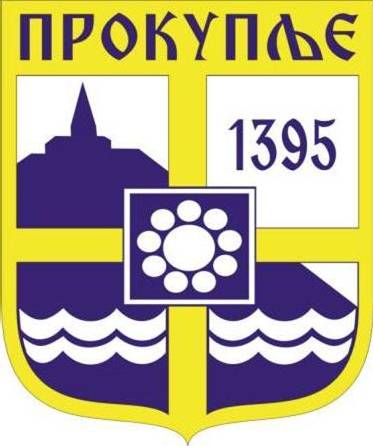 ОПШТИНЕ ПРОКУПЉЕ1ОДЛУКАО ЗАВРШНОМ РАЧУНУ БУЏЕТА ЗА 2017. ГОДИНУПРОКУПЉЕ, МАЈ  2018. ГОДИНЕ      На основу члана 32. став 1. тачка 2. Закона о локалној самоуправи (,,Службени гласник РС“ бр. 129/2007 и 83//2014-др.закон), члана 77. Закона о буџетском  систему (,,Службени гласник РС“бр.54/2009, 73/2010,  101/2010, 101/2011, 93/2012, 62/2013, 63/2013 – исправ., 108/2013, 142/2014, 68/2015-др.закон ,103/2015 ,99/2016 и 113/2017), члана 6. и 7. Уредбе о буџетском рачуноводству (,,Слжбени гласник РС“ бр. 125/2003 и 12/2006),  Правилника о начину припреме, састављања и подношења финансијских извештаја корисника буџетских средстава и корисника средстава организација обавезног социјалног осигурања (,,Службени гласник РС“ бр. 18/2015) и члана 32. Статута Општине Прокупље (,,Службени лист Општине Прокупље“ бр. 7/2008 ), a на предлог Општинског већа, Скупштина општине Прокупље, на седници одржаној дана 15.06.2018.године , донела јеО Д Л У К УО ЗАВРШНОМ РАЧУНУ БУЏЕТА ОПШТИНЕ ПРОКУПЉЕЗА 2017. ГОДИНУЧлан 1.Укупни приходи и примања буџета општине Прокупље за 2017. годину (у хиљадама динара)  износе 1.528.188 и састоје се од:1. Текући  приходи  (конто 700000)                                                         1.409.8492. Примања од продаје нефинансијске    имовине               ( конто 800000)                                                                          03. Вишак прух.из прет.год. (суфицит конто 321121)                               118.339                                                                                                                    __________                                                                                                                                                                                                                                                                                     Укупно :                              1.528.188Члан 2.Укупни расходи и  издаци буџета општине Прокупље  у 2017. години (у хиљадама динара) износе 1.177.597 и састоје се од :1. Текући расходи     (конто 400000)                                                        1.040.4412. Издаци за нефинансијску     имовину                 (конто 500000 )                                                            112.4333. Издаци за отплату    главнице                 (конто 611411)                                                               24.723                                                                                                 Укупно :                           1.177.597Члан 3.Вишак прихода  – суфицит, тј. Стање на жиро рачуну   (у хиљадама динара), на дан 31.12.2017. износи 351.864 као разлика између :	351.864                 Укупни приходи и примања буџета            1.528.188	-     350.591                 Укупни расходи и  издаци буџета              -1.177.597               	  --------------      	                 I. Разлика (суфицит)                                            350.591		1.273-враћена сред. 	Министарству у	2018.годРаспоред вишка прихода – суфицит у износу од 351.864 хиљада динара, преноси се у наредну годину за редовно финансирање  у 2018.години.Члан 4.	Рачун финансирања буџета Општине Прокупље за период 1.1.-31.12.2017. године утврђује се на основу суфицита главне књиге буџета, а обухвата примања од продаје финансијске имовине и задуживања (категорија 91 + део категорије 92), у износу од 0 хиљада динара, и издатке за набавку финансијске имовине и отплату кредита и зајмова (категорија 61 + део категорије 62) у износу од  24.723 хиљада динара.	Износ од 24.723 хиљада динара је износ који је буџет Општине Прокупље исплатио на основу доспећа главнице по кредитима у 2017. години, а што је детаљно објашњено у Извештају о примљеним кредитима и извршеним отплатама дугова број 7,  који је саставни део овог материјала.                                                                                                                                               У хиљадама динара                                                                                      Члан 5.      У складу са чланом 79. Закона о буџетском систему и чл. 7 Уредбе о буџетском рачуноводству (,,Сл. Гласник РС“ бр125/2003 и 12/2006) и Правилника о начину припреме, састављања и подношења финансијсских извештаја корисника буџетских средстава и корисника средстава организација обавезног социјалног осигурања (,,Сл .гласник РС“бр. 18/2015), завршни рачун садржи :Биланс стања;Биланс прихода и расхода;Извештај о издацима за набавку нефинансијске имовине и примањимаод продаје нефинансијске имовине;Извештај о новчаним токовима;Извештај о извршењу буџета,сачињен тако да приказује разлику између одобрених средстава и извршења;Образложење одступања између одобрених средстава и извршења;Извештај о примљеним донацијама и задужењу на домаћем и страномтржишту новца и капитала и извршеним отплатама дугова;Извештај о коришћењу средстава из текуће и сталне буџетске резерве;Извештај о гаранцијана датим и току фискалне године;Извештај екстерне ревизије о финансијским извештајима из тачака 1 до 9овог члана у складу са чланом 92. овог закона.У билансу стања (тачка 1) на дан 31. децембар 2017. године (Образац 1) утврђена је укупна актива у износу од  1.065.630 хиљада динара и укуп пасива у износу од  1.065.630 хиљада динара.                                                                                БИЛАНС СТАЊАод  01.01.2017---31.12.2017Члан 6.      У Билансу прихода и расхода Буџета општине Прокупље у периоду од 1. јануара до 31. децембра 2017. године (Образац 2) утврђени су следећи износи, и то:                                                                                                                                              у .000 динара                                                                      Члан 7.     У извештају о капиталним издацима и финансирању Буџета општине Прокупље у периоду од  1. јануара до 31. децембра 2017. године (образац 3), утврђена су  укупна примања у износу од 0,00хиљадe динара, укупни издаци у износу од  136.454 хиљада динара и мањак примања у износу од  136.454 хиљада динара.                                                                                                                                                                     У  000 динара                                                                      Члан 8.      У извештају о новчаним токовима Буџета општине Прокупње у периоду од 1. јануара до 31. децембра 2017. године (образац 4), утврђени су салдо на почетку године у износу од 118.339 хиљада динара, укупни новчани приливи у износу 1.409.849 хиљада динара (кл.7+кл.8+кл,9) укупни новчани одливи у износу од  1.177.597 хиљада динара (кл.4+кл.5+кл.6) и салдо готовине на дан 31.12.2017. године у износу од  351.864 хиљада динара.                                                                                                                                              У .000 динараЧлан 9.У извештају о извршењу Буџета општине Прокупље у периоду од 1. јануара до 31. децембра 2017. године (Образац 5), утврђена је укупна разлика (суфицит) у износу од 351.864 хиљада динара, између укупних прихода и примања у износу од 1.409.849 хиљада динара и укупних расхода и издатака у износу од 1.177.597 хиљада динара по нивоима финансирања: Републике, општине и осталих извора.У .000 динараЧлан 10.Планирани и остварени текући приходи и примања као и планирани и извршени текући расходи и издаци Буџета Општине Прокупље у 2017. години по наменама и корисницима, исказани су у следећим табеларним прегледима:Извештај о извршеним приходима и примањима и расходима и издацима буџета СО-е Прокупље за период 01.01.-31.12.2017. годинеЧлан 11.Укупни консолидовани приходи и примања (у хиљадама динара) буџета општине Прокупље за 2017. годину износе 1.570.673  и састоје се од ;1. Текућих прихода   (конто 700000)                                     1.570.6042. Примања од продаје нефинансијске    имовине                  ( конто 800000)                                                  69                                                                                                    __________                                                                             Укупно :            1.570.673Члан 12.Укупни консолидовани расходи и  издаци (у хиљадама динара) буџета општине Прокупље  у 2017. години износе 1.214.775 и састоје се од :1. Текући расходи  (конто 400000)                                   1.077.4012. Издаци за нефинансијску    имовину              (конто 500000 )                                        112.6513. Издаци за отплату     главнице              (конто 600000)                                         24.723                                                                                                   _________                 	 Укупно :        1.214.775                                Члан 13.Консолидовани вишак – суфицит (у хиљадама динара) на дан 31.12.2017. износи  357.223 као разлика између :Укупни консолидовани приходи и примања         1.570.673 Укупни консолидовани расходи и  издаци        -  1.214.775                                    - Разлика (суфицит)  I :                              355.898                        - Корекција суфицита                          за салда стања на ж.рачуну                  152.547                        - Корекција за износ                               - 151.222                                                                                        ----------------                          Разлика (суфицит)  II                                   1.325Утврђени вишак прихода (суфицит) II у износу од 357.223  хиљада динара преноси се у   наредну годину за редовно финансирање   у 2017.години.Члан 14.	Консолидовани рачун финансирања буџета Општине Прокупље (у хиљадама динара) за период 1.1.-31.12.2017. године утврђује се на основу суфицита главне књиге буџета, директних и индиректних корисника буџета, а обухвата примања од продаје финансијске имовине и задуживања (категорија 91 + део категорије 92), у износу од 0, и издатке за набавку финансијске имовине и отплату кредита и зајмова (категорија 61 + део категорије 62) у износу од 24.723                                                                                                                                                у .000 динраЧлан 15.У консолидованом билансу стања (у хиљадама динара) на дан 31. децембар 2017. године (Образац 1) утврђена је укупна актива у износу од 1.227.050 и укупна пасива у износу од  1.227.050Биланс стања –консолидованиод 01.01.2017----31.12.2017Члан 16.У консолидованом билансу прихода и расхода Буџета општине Прокупље (у хиљадама динара) у периоду од 1. јануара до 31. децембра 2017. године (Образац 2) утврђени су следећи износи, и то:                                                                                                                                 у .000 динара                                                                      Члан 17.      У извештају о консолидованим капиталним издацима и финансирању Буџета општине Прокупље (у хиљадама динара) у периоду од  1. јануара до 31. децембра 2017. године (образац 3), утврђена су  укупна примања у износу од   69, укупни издаци у износу од  137.374 и мањак примања у износу од 137.374 .                                                                                                                                            У  000 динараЧлан 18.       У консолидованом извештају о новчаним токовима (у хиљадама динара) Буџета општине Прокупње у периоду од 1. јануара до 31. децембра 2017. године (образац 4), утврђени су укупни новчани приливи са салдом готовине на почетку године у износу од  1.723.220, укупни новчани одливи у износу од  1.365.997, мањак новчаних прилива и салдо готовине на дан 31.12.2016. године у износу од 357.223.у .000 динараЧлан 19.У консолидованом извештају о извршењу Буџета (у хиљадама динара) општине Прокупље у периоду од 1. јануара до 31. децембра 2017. године (Образац 5), утврђена је укупна разлика у износу од 355.898, између укупних прихода и примања у износу од 1.570.673 и укупних расхода и издатака у износу од 1.214.775 по нивоима финансирања: Републике, општине и осталих извора.У .000 динараЧлан 20.Планирани и консолидовани остварени текући приходи и примања као и планирани и консолидовани извршени текући расходи и издаци Буџета Општине Прокупље и индиректних корисника буџета у 2017. години по наменама и корисницима, исказани су у следећим табеларним прегледима (у хиљадама динара):Консолидовани извештај о извршеним приходима и примањима буџета и сопственим приходима корисника буџета и расходима и издацима буџета укључујући расходе и издатке изсопствених прихода корисника буџета Општине Прокупље за период 01.01.-31.12.2017. годинеЧлан 21.     Одлуку о Завршном рачуну буџета Општине за 2017. годину доставити Управи за трезор односно Министарству финансија Републике Србије, најкасније до 15.јуна 2018. године.Члан 22.    Ова Одлука ступа на снагу осмог дана од дана објављивања у Службеном листу Општине Прокупље.                                      СКУПШТИНА ОПШТИНЕ ПРОКУПЉЕ      Број : 06-37/2018-02У Прокупљу, 15.06.2018.год.                                                                                                                          ПРЕДСЕДНИК СКУПШТИНЕ                                                                                                 Дејан Лазић с.р.На основу чл. 79. става 1. тачке 1. Закона о буџетском систему (,,Сл.гласник РС“ бр. 54/2009, 73/2010, 101/2010, 101/2011, 93/2012, 62/2013, 63/2013 – исправ.  108/2013,142/2014,68/2015-др.закон.,103/2015 , 99/2016 и 113/2017), члана 7. Уредбе о буџетском рачуноводству (,,Сл. Гласник РС“ бр. 125/2003 и 12/2006),  Одељење за привреду и финансије општине Прокупље, дужно је да достави податке за завршни рачун буџета СО-е Прокупље у писменој форми за које нису прописани обрасци, па с ходно томе следе извештаји :                                                    И З В Е Ш Т А Ј – БРОЈ  5, 6                     О ИЗВРШЕЊУ БУЏЕТА СО-Е ПРОКУПЉЕ ЗА 2017. ГОДИНУ         На основу чл. 77-79. Закона о буџетском систему (,,Сл.гласник РС“ бр. 54/2009, 73/2010, 101/2010, 101/2011, 93/2012, 62/2013, 63/2013 – исправ. , 108/2013,142/2014,68/2015 – др.закон , 103/2015 , 99/2016 и 113/2017), Уредбе о буџетском рачуноводству (,,Сл. Гласник РС“ бр. 125/03 и 12/2006), Правилника о стандардном класификационом оквиру и Контном плану за   буџетски систем (,,Сл.гласник РС“ бр. 16/2016, 49/2016, 107/2016)  и Правилника о начину припреме састављања и подношења финансијских извештаја корисника буџетских средстава и корисника средстава организација обавезног социјалног осигурања („Сл. Гласник РС“ бр. 18/2015), Одељење за привреду и финансије општине Прокупље за 2017. годину, сасатавило је предлог  Завршног рачуна буџета општина Прокупље за 2017.годину.       Укупно остварени приходи и примања буџета Општине Прокупље за 2017. годинуизносе :  1.409.848.587,63  динара и састоји се од следећих прихода и примања :-Текући приходи                          (конто 700000) дин.	1.409.848.587,63 дин.-Примања од продаје нефинансијске  имовине                                       (конто 800000)                                              0,00 дин.                                                        -..                                                                                                       ----------------------------                                                            УКУПНО :                              1.409.848.587,63  дин.       Сви преноси средстава корисницима извршени су  у складу са приливом средстава  за период   01.01.2017---31.12.2017. год, што се може видети у посебном делу извршења буџета по позицијама .       Планирани и остварени приходи буџета приказани су у табели као и процентуално остварење за период 01.01.2017-31.12.2017.год..Евиденција прихода у рачуноводству води се по уплатним рачунима јавних прихода а трансакције по њима се евидентирају преко управе трезора и дневних извода.       У посебном делу буџета приказана су сва извршења према основном и средњем образовању у складу са Контним планом за буџетски систем и Одлуком о измени одлуке о буџету – Ребаланс I за 2017. годину, с тим што се под 31.12.2017. године врши њихово прекњижавање на конто 463111 – Текуће донације и трансфери нивоу Републике и 463211 – Капитални трансфери нивоу Републике, зато што су школе индиректни корисници Републичког буџета, па је због јединствености података и консолидације на нивоу Републике извршено ово прекњижавање у складу са упутством Министарства финансија Републике Србије.   Извршење буџета је током 2017. године, контролисано  на бази реалног остварења почев  од  јануара па са сваким месецом 2017. године кумулативно на бази остварења прихода, тако да се водило рачуна о процентуалном – једнаком сагледавању свих позиција корисника. Одступање од планираних средстава у 2017. години било је условљено оствареним приходима из месеца у месец. Укупно остварење прихода у односу на планиране приходе износи 89,29 %.    Расходи и издаци буџета приказани су на нивоу класе ,категорије и  групе у збирној табели     и на нивоу синтетичког (четврти ниво) конта у табели Посебног дела буџета по директним     ,индиректним и осталим корисницима буџета (у оквиру раздела корисника)   -Објашњење трошкова на нивоу групе :411000-Плате,додаци и накнаде запослених (зараде)-износ од 288.068.026,87                   дин.су исплаћене плате, додаци и накнаде стално запослених (у бруто                  износу) директних и индиректних корисника буџета.412000-Социјални доприноси на терет послодавца-износ од 51.379.988,66 дин.                     садржи исплаћене доприносе који нису саставни део бруто плата а                      који се исплаћују на терет послодавца и садрже плаћене износе за све                        директне и индиректнe корисникe буџета.414000- Социјална давања запосленима-износ од 15.574.314,55 дин.садржи                      исплате накнада за време одсуствовања са посла (породиљска                      боловања,боловања преко 30 дана и инвалидност рада другог степена)                     ,отпремнине и помоћи ,помоћ у медицинском лечењу запосленог и                      чл.породице директних и индиректних корисника буџета.415000-Накнаде трошкова за запослене –износ од 11.865.520,14 дин.обухвата                    накнаде трошкова за превоз на посао и са посла (у новцу) директних и                    индиректних корисника буџета.416000-Награде запосленима и остали посебни расходи-износ од 4.324.814,56                    дин. садржи исплате награда запослених (јубиларне награде) у складу                   са стицањем права запосленог према прописаним условима за све                    директне и индиректне кориснике буџета.421000-Стални трошкови-износ од 177.731.870,46 дин. садржи исплате                    трошкова платног промета и банкарских услуга,енергетске                     услуге,комуналне услуге,услуге комуникација,трошкове осигурања                    закупа имовине и опреме и остале трошкове свих директних и                      индиректних корисника буџета.7.   422000-Трошкови путовања-износ од 3.294.763,73 дин.садржи трошкове                    сл.путовања у земљи,трошкове дневница,трошкове смештаја,тр.                    Сл.путовања у иностранствуи трошкове путовања у оквиру редовног                     рада свих директних и индиректних корисника буџета.8.   423000-Услуге по уговору-износ од 51.590.950,34 дин.садржи трошкове                    везане за уговоре о делу,уговоре о привременим и повременим                    пословима и уговоре о ауторским правима (административне                    услуге-услуге превођења,компјутерске услуге –израда                    софтвера,одржавања рачунара,услуге образовања и усавршавања                     запослених-котизације,услуге штампања,информисања                     јавности,медијске услуге и др.свих директних и индиректних                     корисника.424000-Специјализоване услуге-износ од 11.456.550,07 дин.садржи                        услуге образовања,културе и спорта,услуге инспекцијских                          анализа,услуге очувања животне средине и остале специј.ус.                         свих директних и индиректних корисника буџета.425000-Текуће поправке и одржавање-износ од 61.851.973,56 дин.                    обухвата трошкове текућих поправки и одржавања зграда и осталих                     објеката ,опреме за саобраћај,текуће поправке и одржавање опреме                    за образовање,културу и спорт, и др. свих директних и индиректних                     корисника буџета.426000-Материјал-износ од 17.317.477,11 дин.обухвата трошкове                    канцеларијског материјала,публикације ,часописи ,материјал за                   образовање,издаци за гориво,материјал за образовање,културу,спорт                   материјал за хигијену и угоститељствои, материјал за посебне                    намене свих директних и индиректних корисника буџета.441000-Отплате домаћих камата-износ од 5.003.131,44 дин.садржи отплате                    камата домаћим   пословним банкама и налази се у разделу 5,глава 1-                   Општинска управа   у табели Посебног дела буџета везано за                    програмску активност 0602-0003-Трансакције везане за јавни дуг.444000-Пратећи трошкови задуживања-износ од 0,00 дин 15. 451000-Субвенције јавним нефин.предузећима и организацијама-износ од                    68.640.664,19 дин.  обухвата средсва пренета као текуће и капиталне                   субвенције ЈКП ,,Хаммеум,, у износу од 65.207.943,14 дин.што је                    приказано на разделу 5,глави 15 и средства за пољопривреду у износу од            638.885,08 дин што је приказано на разделу 5,глава 1,програмска активност 0101-002  JП            дирекција за урбанизам износ од 2.793.835,97 дин. Што је приказано на разделу 5, глава 14.454000-Субвенције приватним предузећима-износ од  5.007.029,01 дин.                    обухвата пренета средства као субвенције за подстицај производње                     и пружање услуга и то ,,Бизнис-инкубатор центру,, што је и                     приказано  на разделу 5,глави 16, табеле Посебног дела буџета. 463000-Трансфери осталим нивоима власти-износ од 116.778.752,14 дин                    обухвата пренета средства основним школама а што је приказ.на                     разделу 5 ,глава 3,табеле Посебног дела буџета  у износу од                     75.897.598,10 дин.,  средњим школама  а што је приказано на                     разделу 5,глава4,табеле Посебног дела  буџета у износу од                   35.219.242,87 дин,Центру за  социјални рад,,Топлица,,а што је                    приказано на разделу 5,глава 7,табеле Посебног дела  буџета у                     износу од 5.661.911,17 дин., јер су сви они   индиректни корисници                    Републичког буџета.У Посебном делу  буџета је додат и преглед                    свих трошкова по основним и  средњим  школама.464000-Дотације организацијама обавезног социјалног осигурања-износ                   од 39.846.105,68 дин. садржи дотације Републичком заводу за                   здравствно осигурање (Дом здравља) а што је приказано на разделу                  5,глава6,табеле Посебног дела буџета у износу од 13.896.837,95 дин.                   и  Националној служби за запошљавање а што је приказано на                    разделу 5,глава 1,табеле Посебног дела буџета у износу од                   25.949.267,73 дин. 465000-Остале дотације и трансфери-износ од 23.038.495,38 дин обухвата                         средства враћена Републичком буџет  од пореза приликом                    обрачуна плата свих  директних и индиректних корисника                    буџета као законска обавеза. 472000-Накнаде за социјалну заштиту из буџета-износ од 31.451.280,00 дин.                   обухвата средства за накнаде за децу и породицу,накнаде  за                    образовање,културу,науку и спорт,накнаде за случај болести и                   остале социјалне накнаде код директних и индиректних корисника                   буџета. 481000-Дотације невладиним организацијама-износ од 32.129.936,20                   садржи пренета средства за финансирање политичких странака у                    износу од 678.256,98 дин. а што је приказано на разделу 1,глава 1,                 	 невладиним  организацијама пренетим по конкурсу у износу                    од 6.455.500,00 дин.  а што је приказано на  разделу 5,глава 1,табела                   Посебног дела буџета  -Општинска управа,спортским клубовима                   у износу од 16.826.179,22 дин  а што је приказано на разделу 5,глави 1,                  табеле Посебног дела буџет-  Организовање спортских активности,                  Црвеном крсту у износу од   3.500.000,00 дин. а што је приказано на разделу 5,                  Глава1,табеле   Посебног дела буџета,Дневни боравак ,,Сунце,,                  у износу од  4.670.000,00 дин.а што је приказано на разделу 5,                   глава 1,табеле   Посебног дела буџета.482000-Порези,обавезне таксе и казне-износ од 233.473,13 дин.обухвата                    трошкове разних републичких,општинских и судских такси ,                   новчане казне и пенале и остале порезе свих директних и                    индиректних корисника буџета.23. 483000-Новчане казне и пенали по решењу судова-износ од 24.557.937,90                   дин.обухвата средства која се скидају директно са рачуна буџета по                    судским налозима за извршрње и она су реализована и приказана код                    раздела 5,глава 1,табела Посебног дела буџета код Општинске                    управе у износу од 22.113.199,73 дин.,код раздела 5,глава 1,табеле                    Посеб. дела буџета-Туристичко спортска организација у износу од                    1.753.353,47 дин., код раздела5,глава 8,табеле Посебног дела                    Буџета – код Библиотеке у износу од 53.997,47 дин. ПУ Невен-предшколска установа                   у износу од 6.840,00 дин.,код раздела 5, глава5,Посебног дела буџета                    код Музеја у износу од   36.364,91 дин.,и код раздела 5,глава 9,Посебног дела                   буџета код Месних заједница у износу од 594.182,32 дин.24. 500000-Издаци за нефинансијску имовину-износ од 111.731.235,04 дин.                   садржи :      На разделу 2,глава 1,табеле Посебног дела буџета-Председник општине       -511200-Набавка намештаја за Омладински едукативни центар у износу од 	151.440,00 дин.      -511200-Набавка рачунарске опреме за Омладински едукативни центар у износу	од 1.013.880,00 дин.      -512900-Набавка портала за Омладински едукативни центар у износу	Од 199.500,00 дин.      На разделу 5,глава 1,табеле Посебног дела буџета-Општинска управа      -512100-Плаћен уградни бокс за аутобусе у износу од 145.000,00 дин.      -512200-Набавка рачунарске опреме и намештаја за општину                     у износу од 1.663.500,00 дин.      - 512600-Креативни центар –дечје игралиште из донације ЛЕОНИ –износ од     	2.729.844,00 дин.	-	541100-   експропријација земљишта у износу од 863.420,00 дин.	-541100- куповина ДСК Топлице у износу од 38.000.000,00 дин.	- 511200-Израда моста у Горњој Бејашници у износу од 1.332.162,00 дин	- 511200- Асфалтирање улице Гуте Добричанина у износу од 531.863,30 дин.     -  511200 –изградња канализационе мреже у селу Бериље и улицама Г.ДобричанинаИ улице К.Стаменковића у износу од 2.291.570,50 дин.	-511300- капитално одржавање објекта дечјег обданишта Бамби и ОШ Ћићко у износу од 16.681.326,96 дин.	 -511300- Зимско одржавање улица у износу  од 5.052.660,12 дин.- 511300- Капитално одржавање водовода у износу од 4.127.694,00 дин.- 511300- Капитално одржавање зграда у износу од 22.586.474,48 дин.- 511400- Израда идејних пројеката у износу од 1.747.000,00 дин.-512900- Набавка водомера у износу од 194.472,00 дин.-511400-Израда пројектне документације у износу од 1.153.029,16 дин.-511400-пројекат израде корита  Стражавачке реке у износу од 1.233.600,00 дин.-511200- одржавање и набавка семафора у износу од 587.184,00 дин.- 511400- израда идејног пројекта у износу од 1.365.491,05 дин.-511300-одржавање отворених спортских терена у износу од 143.037,12 дин.На разделу 5,глава 9,табеле Посебног дела буџета Музеј.  -511300-Средства у износу од   4.934.744,00 дин.  -512600-Средства у износу од      131.340,00 дин.  -515100-Средства у износу од      291.600,00 дин.     На разделу 5,глава 10,табеле Посебног дела буџета-Дом културе-512600-Опрема за образовање,културу и спорт у износу од 301.371,51 дин.   На разделу 5,глава 11,табеле Посебног дела буџета-Библиотека-512200-Средства за опрему  и набавку намештаја у износу од	412.649,00 дин.-515100-Набавка књига за библиотеку у износу од 741.581,84 дин.  На разделу 5,глава 12,табеле Посебног дела буџета-Историјски архив-511200-Средства  у износу од 575.800,00 дин.за техничку заштиту архивске	грађе.-511200-Средства за набавку материјала за етажно грејање у износу од 500.000,00 дин.-511400-израда пројектне документације у износу од 48.000,00 дин.25.-611400-Отплата главнице домаћим кредиторима-износ од  24.722.752,09  дин .                     обухвата плаћене износе главница по доспелим ануитетима   по кредитима   са                     ,,Uni Credit Bank Srbija a.d,, банком и Фондом за развој за кредит везан заизградњу обданишта.  У Одлуци буџета за 2017 год.по Ребалансу I бр.06-58/17-02 од 22.09.2017 год. у колони 9 - Посебног дела у одговарајућим разделима и главама извршена је корекција на основу решења општинског већа о употреби Текуће резерве у складу са чл.69 Закона о буџетском систему.      -  раздео 5.2 Месне заједнице –Текуће поправке конто 425100  596.000,00 динЗа М.З. Житни поток - раздео 2 Функционисање извршних органа  -Текуће поправке  конто 4251007.386.120,00 дин за спровођење квалификационог поступка      - раздео 5.1 Општинска управа-Новчане казне и пенали конто 483100 Предузеће Техбоинжињеринг 4.068.012,88 динара       - раздео 5.1 Општинска управа  Текуће поправке  конто 425100   106.819,51дин      преузимање дуга ЈП Дирекције.      - раздео 5.2 Месне заједнице –Текуће поправке  конто 425100 16.490,00 дин заМ.З. Ресинац       - раздео 5.2 Месне заједнице –Текуће поправке  конто 425100 40.000,00 дин заМ.З. Г. Речица - раздео 5.1 Општинска управа –Материјал за културу 426600 593.461,20 динФлуоелектро Д.О.О. Ниш.-раздео 5. Дотације удружењима  120.000 динара- раздео 5.2 Месне заједнице Текуће поправке  425100  300.000,00 динСанација пожара у селу Бублица- раздео 5.1  Организовање спортских активности    481900 50.000,00 дин Помоћ за Душана Савића - раздео 5.2 Месне заједнице  - Текуће поправке  425100  200.000,00 динСанација канализације  у селу Бублица -раздео 5.1 Општинска управа –Накнаде из буџета за децу и породицу  472300  60.000,00 дин за прву рођену бебу у 2018. години.-раздео 5.1 верске заједнице 100.000,00 динара   У Одлуци буџета за 2017 год. по ребалансу I у складу са чл. 61.став 7 Закона о   буџетском систему ,директни корисник буџетских средстава,уз одобрење локалног органа управе надлежног за финансије,може извршити преусмеравање апропријација одобрене на име одређеног расхода и издатка који се финансира из општих прихода буџета у износу од 10% вредности апропријације за расход и издатак,чији се износ умањује.Наведене промене не утичу на збир колоне 8 и колоне 9 Посебног дела извештаја буџета јер се дешавају унутар раздела корисника буџета.            Сходно наведеном извршена су преусмеравања по разделима следећих корисника :14.11.2017. раздео 5. Глава 1 -  Општинска управа       На основу Уговора о донацији  између Леони Виринг система и Општине Прокупље  спроведено је повећање апропријација на енономским класификацијама за износ 3.000.000,00 динара. 425100  - 1.560.000,00 дин.    425100  -    460.000,00 дин.512600  -    980.000,00 дин.     29.11.2017. раздео 5. Глава 1 извршено преусмерење са позиције 424900 на позицију 424300 за износ од 100.000,00 дин.11.12.2017. О.Ш.Ћићко  раздео 5. Глава 3 преусмерене позиције 423500 повећана за износ 50.000,00 дин. а смањена позиција 422400 за исти износ.13.12.2017. раздео 5.глава 3 О.Ш.Вук Караџић преусмерене позиције  472700 смењена за 4.768,00 дин а повећана позиција 426800 за исти износ.21.12.2017. раздео 5. глава 1 Општинска управа преусмерење позиција тако што је повећана позиција 421300 за 1.250.000,00дин а смањена позиција 411100 за исти износ.21.12.2017. раздео 5.глава 5 Предшколска установа Невен преусмерење позиција тако што је повећана позиција  411100 за 708.187,50дин и 412100 за 333.021,69дин а смањене позиције 472300 за 333.021,69дин и 465400 за 708.187,50дин.ИЗВЕШТАЈ - БРОЈ 7О ПРИМЉЕНИМ КРЕДИТИМА И ИЗВРШЕНИМ ОТПЛАТАМА ДУГОВА       На седници Скупштине општине Прокупље од 19.08.2010. год, донета је Одлука о дугорочном задуживању буџета општине Прокупље за рефинансирање постојећих кредита и капиталне инвестиционе расходе бр. 06-32/2010-02 од 19.08.2010. год, по којој је уз прибављено мишљење Министарства финансија бр. 401-1220/2010-001 од 02.08.2010. године а у складу са чланом 33. Закона о јавном дугу (,,Служб.гласик РС“ бр. 61/05)   одобрено задуживање.       Сходно наведеном, Општина Прокупље се задужила код „UniCredit Bank Srbija a.d.“Београд ул. Рајићева бр. 27-29, дана 23.11.2010. године, потписивањем уговора о дугорочном инвестиционом кредиту бр. R4527/10 наш број 400-643/10-01 од 29.11.2010.Средства у износу од  1.826.297,56 EUR  - противредност 195.000.000,00 RSD.       Камата ће се обрачунавати и плаћати квартално (износи 7,46% годишње + номинална каматна стопа на нивоу тромесечног EURIBORA + 6% годишње) а отплата главнице исто квартално после истека ,,grace“ периода од 12 месеци тј. од 23.11.2011. године до 23.11.2020. године.       У току 2017. године по доспећу ануитета плаћена је главница дана:          - 23.02.2017. год.      6.100.556,66 дин.          - 23.05.2017 год        6.053.755,40дин.          - 23.08.2017. год.      5.877.518,59 дин.          - 23.11.2017. год.      5.877.566,41 дин.          Укупно:                    23.889.397,06 дин.        Камата  у 2017. год. по основу овог кредита плаћена је по следећим датумима:          - 23.02.2017. год.      1.418.593,87 дин.          - 23.05.2017. год       1.273.103,00 дин.          - 23.08.2017. год       1.192.313,83 дин.          - 23.11.2017. год.      1.103.584,88 дин.                                       --------------------------                 Укупно :            4.987.595,58 дин.         	23.12.2010. године склопљен је Уговор о комисиону између Општине Прокупље, Министарства животне средине и просторног планирања (као Комитента) и Фонда за развој Републике Србије (као Комисионара) за изградњу дечијег обданишта у Прокупљу, а у функцији подстицања грађевинске индустрије РС у условима економске кризе (бр. уговора 400-687/10-01). Предвиђена вредност по датом пројекту је 80.000.000,00 динара. Овим уговором је регулисано да:Општина Прокупље на име учешћа обезбеди 8.000.000,00 динара (10% вредности пројекта), Министарство животне средине и просторног планирања 8.000.000,00 динара (10% вредности уговора)Средства која су у висини од 80% вредности пројекта, што износи 64.000.000,00 динара обезбеђују се из кредита пословних банака. Укупна средства за отплату кредита пословним банкама обезбеђују се на следећи начин:32.000.000,00  динара, увећано за референтну каматну стопу НБС + 2,5%, која се обрачунава применом конфорне методе – Република Србија са раздела Министарства финансија – јавни дуг, и 32.000.000,00  динара, увећано за референтну каматну стопу НБС + 2,5%, која се обрачунава применом конфорне методе – Општина Прокупље.У складу са наведеним Уговором о комисиону, Општина Прокупље је 20.09.2011. године склопила Уговор о изградњи дечијег вртића у Прокупљу (бр. 400-624/11-04) са извођачем радова „Неимар пројект“ д.о.о. из Ниша. Вредност радова по уговору је 86.200.738,86 динара са ПДВ-ом. Извођач радова је испоставио укупно осам ситуација, које су комплетно измирене од стране уговорних страна. Општина Прокупље има следеће обавезе аналогно наведеним уговорима:14.200.738,00 динара на име учешћа и 32.000.000,00 динара у виду кредита код пословних банака, за чији износ се у име општине задужио Фонд за развој РС, и према коме Општина Прокупље измирује  доспеле ануитете.У току 2017. године по доспећу ануитета плаћена је главница дана :          - 23.02.2017. год.       833.355,03 дин.                                            -------------------------          Укупно:                        833.355.03 дин.        Камата  у 2017. год. по основу овог кредита плаћена је по следећим датумима:          - 23.02.2017. год.            15.535,86 дин.                                          ---------------------------        Укупно                                 15.535,86 дин.ИЗВЕШТАЈ – БРОЈ 8О ПРИМЉЕНИМ ДОНАЦИЈАМА У  2017.год                              Током 2017. године општина Прокупље је примила следеће донације:             1.   Конто 732151 – Текуће донације од међународних организација у корист нивоа                                            општине,,Леони,,у корист нивоа општина     Компанија ,,Леони,,је дана 11.10.2017. пренела   средства у корист буџета општине Прокупље у износу од 3.000.000 дин.2. Конто 732152 – Остали текући трансфери од Републике у корист нивоа Општине  су следећи. Дана 21.07.2017. године кабинет Министарства  без портфеља пренело је износ од 11.053.291,71 дина за реконструкцију пбјекта Бамби. И 28.07.2017. године Минстарство привреде  пренело је средства у износу од 583.800,00 динара за изградњу моста на Стражавачкој реци.                 3.  Конто 733151 –  Наменски трансфер  од Републике у корист нивоа  општине                478.543.436,00 дин          4. Конто 733154 – Текући наменски трансфери, у ужем смислу, од Републике у                                          корист нивоа општинаДана 01.03.2017. године Министарство културе и информисања  пренело је износ од 469.000,00динара  за реализацију програма у Музеју Прокупље.Дана 03.03.2017. године Министарство културе и информисања пренело је средства у износу од 125.000,00 динара на име реализације активности у Дому културе. Дана 21.02.2017. године Министарство културе и информисања пренело је средства у износу од 279.000,00 динара наиме реализације активности у Библиотеци Прокупље. Дана 31.03.2017. године по основу Уговора о наменским трансферима у социјалној заштити бр.400-133/17-01 од 15.03.2017. године пренете су три рате трансфера у износу од 3.134.690,04 динара.Дана 25.04.2017. године пренета је рата трансфера у износу од 1.044.876,68 динара а у току године средства на име трансфера за социјалну заштиту преношена су у следећим периодима 27.06.2017. год, 27.07.2017. год , 21.08.2017. год, 22.09.2017. год, 24.10.2017. год, 27.11.2017. год . и 21.12.2017. године и све у износу од по 1.044.876,68 динара.Дана 28.04.2017. године извршен је пренос од 1.986.000,00 динара по Уговору о реализацији пројекта Омладинско едукативни клуб.Дана 31.05.2017. године Министарство културе и информисања пренело је средства у износу од 150.000,00 динара за Библиотеку и 250.000,00 динара на име активности у Дому културе.Дана 20.06.2017. године Решењем о преносу срестава Министарство културе и информисања бр. 451-04-1089/2017-02 и 451-04-1433/2017-02 пренета су средства у износу од 580.000,00 динара за реализацију програма техничке заштите архивске грађе набавке и мантирања и 500.000,00 динара   за набавку материјала и израду система за етажно грејање.Дана 23.06.2017.  средства у износу од 700.000,00 динара пренета од Министарства културе и информисања бр. 451-04-2547/2017-02 на име суфинансирања пројекта Плочник. Дана 30.06.2017. године средства у износу од 4.860.000,00 динара од тога 4.460.000,00 динара за Музеј и 400.000,00 динара за Библиотеку. Износ од 4.460.000,00 дин.Минстарство решењем бр. 633-00-108/2017-02 по уговору о финансирању пројекта за санацију кровне конструкције и фасаде у Музеју  и 400.000,00 динара Библиотеци за пројекат Модернизације техничке инфраструктуре Библиотеке.  	Образложење за неслагање разлике између прихода и расхода и стања на текућем 	рачуну на дан 31.12.2017.год    	- 01.02.2018.године враћена су неутрошена средства из донација Кабинету	без портфеља задуженом за демографију и популациону политику у 	износу од 1.273.122,71 динара.ИЗВЕШТАЈ - БРОЈ 9О КОРИШЋЕЊУ СРЕДСТАВА ИЗ ТЕКУЋЕ И СТАЛНЕ БУЏЕТСКЕ РЕЗЕРВЕУ разделу 5, глави 1, функцији 130, намена 06853, програм 0602, програмска активност0602-0009, конто 499000 Посебног дела извршења буџета приказани су подаци Средстава резерве у планираном и извршеном износу и распоређују се у повећању постојећих или увођењу нових апропријација у односу на план, јер се на економској класификацији 499000 не врше књижења пословних промена у складу са чл. 69. и чл. 70. Закона о буџетском систему.СРЕДСТВА РЕЗЕРВЕ/2017 год.Корекција плана  – Одлуке о измени Одлуке о буџетуопштине Прокупље за период 01.01.2017 - 31.12.2017.годинеНа основу члана 69 и 70 Закона о буџетском систему („Службени гласник РС“ бр.54/2009, 73/2010,  101/2010, 101/2011, 93/2012, 62/2013, 63/2013 – исправ. и 108/2013,142/2014,68/2015 –др.закон  103/2015 и 99/2016,113/2017), Општинско веће је током 2017 год. донело  решења о употреби срестава текуће и сталне резерве на предлог локалног органа управе надлежног за финансије .Средства текуће резерве се током године користе за непланиране сврхе за које нису утврђене апропријације или за сврхе за које се у току године покаже да апропријације нису биле довољне.Стална буџетска резерва се користи за финансирање расхода и издатака на име учешћа локалне власти у отклањању последица  ванредних околности као што су поплаве, пожар, земљотрес ,суша клизишта и др. ванредне околности, које утичу на живот и здравље људи и проузрокују штету већих размера.Преглед извршених  повећања и смањења апропријација на основу наведених Решења:                                                                                               Општинскa управa Прокупље                                                                                                            Руководилац                                                                                         Одељења за привреду и финансије                                                                                                     Даниела Рајић2На основу члана 32. став 1. тачка 12. и члана 45.Закона о локалној самоуправи (''Службени Гласник РС' бр. 129/07), члана 32. став 1. тачка 13. и члана 48. Статута општине Прокупље (''Сл.лист општине Прокупље'' бр. 7/08), Скупштина општине Прокупље на седници одржаној дана 15.06.2018.године, донела је:РЕШЕЊЕО ИЗБОРУ ЧЛАНА ОПШТИНСКОГ ВЕЋА ОПШТИНЕ ПРОКУПЉЕЧлан 1.За члана Општинског већа општине Прокупље изабрана је: 1.Наталија Окичић, дипл.ецц. из Прокупља.Члан 2.Решење ступа на снагу даном доношењаЧлан 3.Решење објавити у ''Службеном листу општине Прокупље''Решење доставити: именованој, Одељењу за привреду и финансије, Кадровској служби и Архиви СО-е.Број: 06-37/2018-02У Прокупљу, 15.06.2018.годинеСКУПШТИНА ОПШТИНЕ ПРОКУПЉЕ                                                                                                        ПРЕДСЕДНИК                                                                                             СКУПШТИНЕ ОПШТИНЕ                                                                                                           Дејан Лазић с.р.3На основу члана 30. став.1.Закона о локалној самоуправи(''Службени Гласник РС''бр.129/07,83/14, 101/2016), члана 46.став 1. тачка 5. Закона о локалним изборима(''129/07,34/10 и 54/11) и члана 32. став 1. тачка 7. Статута општине Прокупље(''Службени лист општине Прокупље'' бр. 7/08), Скупштина општине Прокупље на седници одржаној дана 15.06.2018.године, донела је:РЕШЕЊЕО ПРЕСТАНКУ МАНДАТА ОДБОРНИКА СКУПШТИНЕ ОПШТИНЕ ПРОКУПЉЕЧлан 1.УТВРЂУЈЕ СЕ  престанак мандата одборника Миловану Вучићевићу, због преузимања посла, односно функције која је, у складу са законом, неспојива са функцијом одборника.Члан 2.Решење ступа на снагу даном доношењаЧлан 3.Против овог Решења, допуштена је жалба Управном суду у року од 48 часова од дана доношења.Члан 4.Решење објавити у ''Службеном листу општине Прокупље''.Решење доставити: именованом, Општинској изборној комисији, Одељењу за привреду и финансије и Архиви општине Прокупље.Број:06-37/2018-02У Прокупљу, 15.06 2018.годинеСКУПШТИНЕ ОПШТИНЕ ПРОКУПЉЕ                                                                                                          ПРЕДСЕДНИК                                                                                             СКУПШТИНЕ ОПШТИНЕ                                                                                                              Дејан Лазић с.р.4На основу члана 27. став 10. а у вези члана 26. став 1. тачка 3. Закона о јавној својини („Сл.гласник РС“,72/2011,88/2013,105/2014,104/2016-дрзакон и 108/2016, 113/2017), члана 5. став 3. Уредбе о условима прибављања и отуђења непокретности непосредном погодвом и давања у закуп ствари у јавној својини, односно прибављања и уступања искоришћавања других имовинских права, као и поступцима јавног надметања и прикупљања писмених понуда („Сл.гласник РС“, бр.16/18) и члана 32. Статута Општине Прокупље („Сл.лист Општине Прокупље“, бр.7/08), Скупштина Општине Прокупље на седници одржаној дана 15.06.2018.године, доносиОДЛУКУО ИЗМЕНИ И ДОПУНИ ОДЛУКЕ О ПРЕДЛОГУ ВЛАДИ РЕПУБЛИКЕ СРБИЈЕ ЗА ПРЕНОС ПРАВА ЈАВНЕ СВОЈИНЕ НЕИЗГРАЂЕНОГ ГРАЂЕВИНСКОГ ЗЕМЉИШТА ИЗ ЈАВНЕ СВОЈИНЕ РЕПУБЛИКЕ СРБИЈЕ У ЈАВНУ СВОЈИНУ ОПШТИНЕ ПРОКУПЉЕЧлан 1.	У Одлуци о предлогу Влади Републике Србије за пренос права јавне својине неизграђеног грађевинског земљишта из јавне својине Републике Србије у јавну својину Општине Прокупље („Сл.лист општине Прокупље“, бр.3/2018), после члана 1. додају се члан 2. и  члан 3. а чланови 2.,3., и 4. постаји чланови 4.,5., и 6.:Члан 2.Општина Прокупље је сагласна да Министарство правде Републике Србије-Управа за извршење кривичних санкција- Окружни затвор у Прокупљу користи катастарку парцелу бр.4154 КО Прокупље, до привођења намени.Члан 3. Обавезује се Општина Прокупље да Министарству правде Републике Србије-Управи за извршење кривичних санкција-Окружном затвору у Прокупљу исплати наканду за стварну штету и измаклу добит за засад јабука који се налази на кат. парцели бр.4154 КО Прокупље, а по извршеној процени овлашћеног судског вештака пољопривредне струке из области воћарства, у тренутку привођења катастарске парцеле намени.             Члан 4.	У свему осталом Одлука о предлогу Влади Републике Србије за пренос права јавне својине неизграђеног грађевинског земљишта из јавне својине Републике Србије у јавну својину Општине Прокупље („Сл.лист општине Прокупље“, бр.3/2018), остаје на снази.           Члан 5.	Ова Одлука ступа на снагу наредног дана од дана објављивања у „Службеном листу“ Општине Прокупље.Број: 06-37/2018-02У Прокупљу, 15.06.2018.године                                                                                                    ПРЕДСЕДНИКСКУПШТИНЕ ОПШТИНЕ                                                                                                                Дејан Лазић с.р.5На основу члана 29 став 4 , члана 27 став 10 Закона о јавној својини („Сл.гласник РС“, бр.72/2011,88/2013,105/2014, 104/2016-др.закон и 108/2016), члана 2, члана 3.став1. тачка 1. Уредбе о условима прибављања и отућења непосредном погодбом, давања у закуп ствари у јавној својини и поступцима јавног надметања и прикупљања писмених понуда („Сл.гласник РС“, бр.24/2012,48/2015,99/2015), члана 32 Статута Општине Прокупље (,,Службени лист Општине Прокупље,, бр. 7/08), Скупштина Општине Прокупље је на седници одржаној дана 15.06.2018. године донела је:ОДЛУКУ О ПРИБАВЉАЊУ  ГРАДСКОГ ГРАЂЕВИНСКОГ ЗЕМЉИШТА У ЈАВНУ СВОЈИНУ ОПШТИНЕ ПРОКУПЉЕОпштина Прокупље ради изградње Јеврејске, Мишарске, Мостарске, Моравске, Божурске, Појатске, Видосвданске и улице Милоша Црњанског, прибавља у јавну својину делове кат. парцела и то:Ради изградње Божурске улице, делове кат. парцела:бр.255/14 у површини од 1,21м2, уписане у л.н.5868 КО Прокупље-град на Ђокић Будимира, по цени од 1.200,00 динара.Ради изградње Мостарске улице, делове кат. парцела:бр. 185/76 у површини од 3,28м2, уписане у л.н.2203 КО Прокупље-град                   на Димитријевић Вукоја , по цени од 3.280,00 динара;бр. 185/44 у површини од 12,40м2, уписане у л.н.2204 КО Прокупље-град на Димитријевић Војислава , по цени од 12.400,00 динара;Ради изградње Моравске улице, делове кат. парцела:Бр.490/10 У површини од 30.08м2, уписане у л.н. 17 КО Појате на Митић Божидара и Митић Ранђела , по цени од 30.000,00 динара;Бр.490/12 У површини од 193,13м2, уписане у л.н. 17 КО Појате на Митић Божидара и Митић Ранђела , по цени од 193.000,00 динара;Бр.459/1 У површини од 183.30м2 од тога 8/9, уписане у л.н. 441 КО Појате на Митић Властимир , Митић Владета ,Митић Владимира и Благотић Живорада  по цени од 144.990,00 динара;Бр.488/11 У површини од 128.43м2, уписане у л.н. 298 КО Појате на Митић Драгана и Митић Душана , по цени од 115.500,00 динара;	Овлашћује се Председник Општине Прокупље да са титуларима означених кат. парцела закључи уговор о прибављању непокретности.	Ова Одлука ступа на снагу осмог дана од дана објављивања у Службеном листу Општине Прокупље.Број: 06-37/2018-02У Прокупљу, 15.06.2018.годинеСКУПШТИНА ОПШТИНЕ ПРОКУПЉЕ                                                                                             ПРЕДСЕДНИКСКУПШТИНЕ ОПШТИНЕ                                                                                             Дејан Лазић с.р.6На основу члана 32. Закон о локалној самоуправи (,,Службени гласник РС“ бр. 129/2007 и 83/2014), и члана 32. Статута општине Прокупље („Сл. лист oпштине Прокупље“ бр. 7/08), а у складу са Стратегијом подстицања рађања („Службени гласник РС“ бр. 25/2018) Скупштина општине Прокупље на седници одржаној дана 15.06.2018.године,  донeла је     O Д Л У К У                                                                                                                                                                   О  ОБРАЗОВАЊУ ЛОКАЛНОГ САВЕТА ЗА ПОПУЛАЦИОНУ И ДЕМОГРАФСКУ ПОЛИТИКУ ЗА ТЕРИТОРИЈУ ОПШТИНЕ ПРОКУПЉЕЧлан 1.Образује се Локални савет за популациону политику за територију општине Прокупље, као стручно саветодавно тело Скупштине општине Прокупље.Члан 2.За чланове Локалног савета за популациону и демографску политику именују се:Mаја Ранђеловић, члан општинског већа, за председника Савета;Зорица Момчиловић, директор Дома здравља за члана;Весна Јовановић, директор Предшколске установе „Невен“, за члана;Ненад Радмановић, спец. гинекологије и акушерства, за члана;Небојша Лукић, директор Медицинске школе „Др Алекса Савић, за члана;Љиљана Здравковић, Општинска управа Прокупље,  за члана;Миладин Милосављевић, Општинска управа Прокупље, за члана.Члан 3.Локални савет за популациону и демографску политику обавља следеће послове:      праћење развитка становништва;предлагање и евалуација спровођења мера пронаталитетне политике у локалној самоуправи;о својим активностима обавештава Скупштину општине Прокупље;разматра и друга питања од интереса за спровођење популационе политике.Члан 4.Савет за популациону и демографску политику општине Прокупље доноси Пословник о  раду, којим регулише послове и задатке из своје надлежности.Члан 5.Мандат члановима Савета за здравље општине Прокупље траје 4 године.Члан 6.О стручним и административно техничким пословима у вези сазивања и одржавања седнице Савета стара се Одељење за друштвене делатности Општинске управе општине Прокупље.Члан 7.Ова Одлука ступа на снагу осмог дана од дана објављивања у Службеном листу општине Прокупље.Број:  06-37/2018-02                                                                                                             У Прокупљу, 15.06.2018.  године                                                                                                                                                                                 ПРЕДСЕДНИК                                                    СКУПШТИНА ОПШТИНЕ                                                      Дејан Лазић с.р.7На основу члана 52. Закона о планирању и изградњи („Службени гласник РС“;број 72/2009, 24/11, 121/12, 132/14 и 145/14), Правилника о условима и начину рада Комисије за стручну контролу планских докумената, Комисије за контролу усклађености планских докумената и Комисије за планове јединице локалне самоуправе („Сл.гласни РС“, бр.55/15) чл. 32. Закона о локалној самоуправи („Службени гласник РС'', број 129/2007)   и члана 32. Статута Скупштине општине Прокупље (,,Службени лист Општине Прокупље'' бр. 7/08), Скупштина општине Прокупље на седници одржаној дана  15.06.2018. године, донела јеР Е Ш Е Њ Е  О ИЗМЕНИ И ДОПУНИ РЕШЕЊАО ОБРАЗОВАЊУ И ИМЕНОВАЊУ КОМИСИЈЕ ЗА ПЛАНОВЕ ОПШТИНЕ ПРОКУПЉЕI Овим Решењем мења се Решење о образовању и именовању Комисије за планове општине Прокупље број 06-25/2018-02 од 11.05.2018. године које је донела Скупштина општине Прокупље. II У Решењу о образовању и именовању Комисије за планове број 06-25/2018-02 од 11.05.2018. године,  мења се члан III  тако да сада гласи.	Комисија броји 5(пет) чланова од чега се  једна трећина чланова именује на предлог Министра надлежног за послове просторног планирања и урбанизма. 	За чланове  Комисије за планове  општине Прокупље именују се следећи чланови:1. За председника Комисија Вукадиновић Бојана, дипл.инж.грађ., лиценца број 203 0878 05 и 201 1491 15	2. За секретара Комисија Maрија Видић, дипл.инж.грађ. лиценца број 200 1300 11           3. За заменика председника Комисија Миленко Шеговић, дипл.инж.грађ. . лиценца број 312 2477 03	4. Марица Мијајловић, дипл.инж.арх. – предс. Министарство грађевинарства и  урбанизма 	5. Драган Мицић, дипл.прост.планер -  представник Министарства природних ресураса , рударства и просторног планирања	-Весна Живковић, дипл грађ. инг. Руководилац Одељења за урбанизам,стамбено комуналне делатности и грађевинарство ОУ Прокупље, за техничког секретара, без права одлучивања.Задатак Комисије:- доноси Пословник о раду комисије - обавља стручне послове у поступку израде и спровођења планских докумената општине, - саставља извештаје о обављеном јавном увиду у поступку израде планиских докумената, - сачињава извештај о стручној контроли планских докумената, - даје стручна мишљења о идејним пројектима, - обавља друге послове предвиђене Законом о планирању и изградњи.Задатак техничког секретара КомисијеОбавља административно-техничке послове -припрема седнице Комисије-оглашава планове на јавни увид-израђује одлуке и припрема записнике- обавља друге послове предвиђене Законом о планирању и изградњи, без права одлучивањаIII Чланови III и VIII се обједињују и постају члан III, члан VIII се брише а чланови IX и X  постају чланови VIII и IX.У свему осталом Решење о образовању и именовању Комисије за планове број 06-25/2018-02 од 11.05.2018  не мења се и остаје на снази.Решење доставити: именованима, Одељењу за урбанизам и комунално-стамбене послове, ЈП за урбанизам и уређење и архиви СО-е Прокупље.Број: 06- 37/2018-02У Прокупљу, 15.06.	2018. годинеСКУПШТИНА ОПШТИНЕ ПРОКУПЉЕ    П Р Е Д С Е Д Н И К                                                                                                      СКУПШТИНЕ ОПШТИНЕ                                                                                                                      Дејан Лазић с.р.8На основу члана 61. Закона о јавним предузећима („Сл. гласник РС“, број 15/16), члана 32. став 1. тачка 6. Закона о локалној самоуправи („Сл. гласник РС“, број 129/07, 83/14-др.закон и 101/2016-др.закон), члана 32. став 1. тачка 7. Статута Општине Прокупље („Сл. лист Општине Прокупље“, број 7/08), Скупштина општине Прокупље на седници одржаној дана 15.06.2018. године, донела је:РЕШЕЊЕI  Даје се сагласност на Другу измену Програма пословања  ЈКП „HАММEUM“ Прокупље за 2018.годину број 4258 од 25.05.2018. године  који је донео Надзорни одбор овог предузећа.II  Решење ступа на снагу даном доношења.III Решење објавити у „Службеном листу општине Прокупље“.IV Решење доставити: ЈКП„HАММEUM“  Прокупље, Одељењу за урбанизам, стамбено – комуналне послове и грађевинарство, Одељење за привреду и финансије, Архиви СОе Прокупље.Број: 06-37/2018-02У Прокупљу,  15.06.2018. годинеСКУПШТИНА ОПШТИНЕ  ПРОКУПЉЕ 					П Р Е Д С Е Д Н И КСКУПШТИНЕ ОПШТИНЕДејан Лазић с.р.9На основу члана 32. став 1. тачка 6. Закона о локалној самоуправи („Сл. Гласник РС“, број 129/07, 83/14-др.закон и 101/2016-др.закон), члана 32. став 1. тачка 7. Статута Општине Прокупље („Сл. лист Општине Прокупље“, број 7/08), Скупштина општине Прокупље на седници одржаној дана 15.06.2018. године, донела је:РЕШЕЊЕI - Даје се сагласност на измену Плана субвенција  за 2018. годину Бизнис инкубатор центра д.о.о. Прокупље  број 33/18 од 23.05.2018.године.II-  Решење ступа на снагу даном доношења.III- Решење објавити у „Службеном листу општине Прокупље“.IV- Решење доставити: Бизнис инкубатор центру д.о.о. Прокупље, Одељењу за урбанизам, стамбено-комуналне делатности и грађевинарство, Одељењу за привреду и финансије,  Архиви СО Прокупље.Број: 06-15/2018-02У Прокупљу,  15.06.2018. годинеСКУПШТИНА ОПШТИНЕ  ПРОКУПЉЕ 					П Р Е Д С Е Д Н И КСКУПШТИНЕ ОПШТИНЕДејан Лазић с.р.10На основу члана 32. став 1. тачка 9. Закона о локалној самуправи („Слубени гласник Републике Србије“, број 129/07, 83/14-др. Закон и 101/16-др. Закон), члана 46. Закона о јавним предузећима(''Сл.Гласник РС'' бр.15/2016) и члана 32. став 1. тачка10. Статута општине Прокупље („Службени лист општине Прокупље број 7/08),Скупштина општине Прокупље на седници одржаној15.06.2018.године, донела је:РЕШЕЊЕо престанку мандата вршиоца дужности директора Јавног предузећа за урбанизам и уређење општине ПрокупљеI Утврђује се престанак мандата вршиоца дужности директора Јавног предузећа за урбанизам и уређење општине Прокупље, Новици Радосављевићу, ЈМБГ 0406952733512 из Прокупља, због поднете оставке – 14.06.2018. године. II Решење ступа на снагу даном доношења.III Решење објавити у ''Службеном листу општине Прокупље''.IV Решење доставити: Новици Радосављевићу, ЈП за урбанизам и уређење општине Прокупље, Одељењу за урбанизам, стамбено комуналне делатности и грађевинарство и Архиви СО-е Прокупље.Образложење:Правни основ за доношење Решења садржан је у члану 46. Закона о јавним предузећима (''Сл.Гласник РС'' бр.15/2016), који прописује да мандат директора престаје истеком периода на који је именован, оставком и разрешењем. Новица Радосављевић је дана 05.06.2018. године, поднео оставку на место вд. Директора ЈП за урбанизам и уређење општине Прокупље. Скупштина општине Прокупље одлучила је као у диспозитиву.Упутство о правном средству: Против овог решења може се поднети тужба Вишем суду у Прокупљу, у року од 30 дана од достављања.Број: 06-37/2018-02У Прокупљу,15.06 .2018. годинеСКУПШТИНА ОПШТИНЕ  ПРОКУПЉЕ 					                              П Р Е Д С Е Д Н И К                             СКУПШТИНЕ ОПШТИНЕ                             Дејан Лазић с.р.11На основу члана 32. став 1. тачка 9. Закона о локалној самуправи („Слубени гласник Републике Србије“, број 129/07, 83/14-др. Закон и 101/16-др. Закон), члана 52. Закона о јавним предузећима(''Сл.Гласник РС'' бр.15/2016) и члана 32. став 1. тачка10. Статута општине Прокупље („Службени лист општине Прокупље број 7/08),Скупштина општине Прокупље на седници одржаној15.06.2018.године, донела је:РЕШЕЊЕо именовању вршиоца дужности директора Јавног предузећа за урбанизам и уређење општине ПрокупљеI Именује се Зоран Радовановић, дипл. инжењер електротехнике из Прокупља,  ЈМБГ 3007954733519, за вршиоца дужности директора Јавног предузећа за урбанизам и уређење општине Прокупље, до именовања директора по спроведеном јавном конкурсу, а најдуже до једне године почев од 15.06.2018. године.II Решење ступа на снагу даном доношења.III Решење објавити у ''Службеном листу општине Прокупље''.IV Решење доставити: именованом, ЈП за урбанизам и уређење општине Прокупље, Одељењу за урбанизам, стамбено комуналне делатности и грађевинарство и Архиви СО-е Прокупље.Образложење:Правни основ за доношење Решења садржан је у члану 52. Закона о јавним предузећима (''Сл.Гласник РС'' бр.15/2016), који прописује да вршилац дужности директора може бити именован до именовања директора јавног предузећа по спроведеном јавном конкурсу, најдуже до једне године.Упутство о правном средству: Против овог решења може се поднети тужба Вишем суду у Прокупљу, у року од 30 дана од достављања.Број: 06-37/2018-02У Прокупљу,  15.06. 2018. годинеСКУПШТИНА ОПШТИНЕ  ПРОКУПЉЕ 					                              П Р Е Д С Е Д Н И К                             СКУПШТИНЕ ОПШТИНЕ                             Дејан Лазић с.р.12На основу члана 39. Закона о култури (Службени гласник РС, број 72/2009,13/2016 и 30/2016 – исправка) и члана 32. Став 1. Тачка 10. Статута општине Прокупље (Службени лист Општине Прокупље број 7/08), Скупштина општине Прокупље на седници одржаној 15.06.2018.године, донела је:РЕШЕЊЕо престанку мандата директора Историјског архива “Топлице“ Прокупље I Утврђује се престанак мандата директору Историјског архива “Топлице“ Прокупље, Милану Стојановићу, дипломираном правнику из Прокупља, због истека мандатног периода на који је именован, закључно са 30.05.2018. године.II Решење ступа на снагу даном доношења.III Решење објавити у ''Службеном листу општине Прокупље''.IV Решење доставити: именованом , Историјском архиву „Топлице“ Прокупље, Одељењу за друштвене делатности  и Архиви Општине Прокупље.ОбразложењеПравни основ за доношење овог решења садржан је у члану 39. Закона о култури  (Службени гласник РС, број 72/2009,13/2016 и 30/2016 – исправка), који прописује да мандат директора престаје истеком мандата на који је именован.Решењем број 06-24/2014-02 од 30.05.2014. године, Милан Стојановић је именован за директора Историјског архива „Топлице“ Прокупље. Због истека мандата на који је именован Скупштина општине Прокупље одлучила је као у диспозитиву.Упутство о правном средству: Против овог решења може се поднети тужба Вишем суду у Прокупљу, у року од 30 дана од достављања.Број: 06-37/2018-02У Прокупљу,  15.06.2018.СКУПШТИНА ОПШТИНЕ  ПРОКУПЉЕ 					                              П Р Е Д С Е Д Н И К                             СКУПШТИНЕ ОПШТИНЕ                             Дејан Лазић с.р.13На основу члана 37. Закона о култури (Службени гласник РС, број 72/2009,13/2016 и 30/2016 – исправка) и члана 32. Став 1. Тачка 10. Статута општине Прокупље (Службени лист Општине Прокупље број 7/08), Скупштина општине Прокупље на седници одржаној   15.06.2018.  године, донела је:РЕШЕЊЕо именовању вршиоца дужности  директора Историјског архива “Топлице“ ПрокупљеI Именује се Милан Стојановић, дипломирани правник из Прокупља, за вршиоца дужности директора Историјског архива “Топлице“ Прокупље, до именовања директора по спроведеном јавном конкурсу, а најдуже до једне године, почев од 31.05.2018. године.II Решење ступа на снагу даном доношења.III Решење објавити у ''Службеном листу општине Прокупље''.IV Решење доставити: именованом , Историјском архиву „Топлице“ Прокупље, Одељењу за друштвене делатности  и Архиви Општине Прокупље.ОбразложењеПравни основ за доношење овог решења садржан је у члану 37.  Закона о култури  (Службени гласник РС, број 72/2009,13/2016 и 30/2016 – исправка), који прописује да оснивач може именовати вршиоца дужности директора установе, када јавни конкурс за директора није успео.У складу са тим, Скупштина општине Прокупље одлучила је као у диспозитиву.Упутство о правном средству: Против овог решења може се поднети тужба Вишем суду у Прокупљу, у року од 30 дана од достављања.Број: 06-37/2018-02У Прокупљу,  15.06.2018.СКУПШТИНА ОПШТИНЕ  ПРОКУПЉЕ					                              П Р Е Д С Е Д Н И К                             					СКУПШТИНЕ ОПШТИНЕ                                                                                             Дејан Лазић с.р.14На основу члана 16.-22. Закона о јавним предузећима (''Сл.Гласник РС'' бр.15/2016), члана 32. Статута Скупштине општине Прокупље(''Сл.лист општине Прокупље''бр.7/08) члана 36. Статута ЈП за урбанизам и уређење општине Прокупље бр.3184 од 16.12.2016.године   Скупштина општине Прокупље на седници одржаној дана 15.06. 2018. године, донела је:РЕШЕЊЕО ИЗМЕНИ РЕШЕЊА О ИМЕНОВАЊУ ЧЛАНОВА НАДЗОРНОГ ОДБОРАЈП ЗА УРБАНИЗАМ И УРЕЂЕЊЕ ОПШТИНЕ ПРОКУПЉЕ  I  Овим Решењем мења се Решење о именовању чланова Надзорног одбора ЈП за урбанизам и уређење општине Прокупље бр. 06-32/2017-02 од 05.06.2017.године:Разрешавају се чланови Надзорног одбора ЈП за урбанизам и уређење општине ПрокупљеЛела Шаранац, из Прокупља, ул. Жикице Јовановић Шпанца бр.12Драган Петковић, из Прокупља, ул.Стојадинке Радосављевић бр.60II Именују се за чланове Надзорног одбора ЈП за урбанизам и уређење општине Прокупље:Звонко Крстић, дипл.ецц из Прокупља, ул. Војводе Мишића бр.7/14; ЈМБГ 1602959734619;Драгољуб Пешић дипл.грађ.инг., из Прокупља, ул.21. Српске дивизије 18/24; ЈМБГ 1501954733524;III Мандат новоименованим  члановима траје до истека мандата Надзорном одбору.IV Решење ступа на снагу даном доношења.V У осталом делу Решење о именовању чланова Надзорног одбора ЈП за урбанизам и уређење општине Прокупље бр. 06-32/2017-02 од 05.06.2017.године, остаје не промењено.VI Решење објавити у ''Службеном листу општине Прокупље''.VII Решење доставити: именованим, ЈП за урбанизам и уређење општине Прокупље, Одељењу за урбанизам, стамбено –комуналне делатности и грађевинарство и Архиви општине Прокупље.Образложење:Правни основ за разрешење чланова Надзорног одбора ЈП за урбанизам и уређење општине Прокупље садржан је у члану 21. Закона о јавним предузећима (''Сл.Гласник РС'' бр.15/2016), који прописује да мандат председнику и члановима Надзорног одбора престаје истеком периода на који су имениовани, оставком или разрешењем, собзиром да је члан Надзорног одбора Лела Шаранац дана 04.06.2018.године поднела оставку бр.022-28/2018-02 на место председника Надзорног одбора и члан Надзорног одбора Драган Петковић дана 02.04.2018.године поднео оставку бр.022-13/2018-02 на место члана Надзорног одбора, одлучено је као у диспозитиву овог решења.Упутство о правном средству:Против овог решења може се поднети тужба Вишем суду у Прокупљу,у року од 30 дана од дана достављања.Број: 06-37/2018-02У Прокупљу, 15.06.2018.годинеСКУПШТИНА ОПШТИНЕ ПРОКУПЉЕ                                                                         ПРЕДСЕДНИК                                                                                          СКУПШТИНЕ ОПШТИНЕ                                                                                                    Дејан Лазић с.р.15На основу члана 116. и 117.  Закона о основама система образовања и васпитања („Сл. Гласник РС“ бр, 88/2017 ) и члана 32. став 1. тачка 10. Статута општине Прокупље  (''Службени лист општине Прокупље“ бр. 7/08.),Скупштина општине Прокупље, на седници одржаној дана 15.06.2018. године, донела је :РЕШЕЊЕ О ИМЕНОВАЊУ ЧЛАНОВА ШКОЛСКОГ ОДБОРАОСНОВНЕ ШКОЛЕ „ ВУК КАРАЏИЋ'' ЖИТНИ ПОТОКI  Разрешавају се чланови Школског одбора ОШ „Вук Караџић'' Житни Поток, који су именовани Решењем СО-е Прокупље број 06-32/2014-02 од 01.08.2014.године са изменама( 06-53/2014-02 од 15.12.2014.год и бр.06-21/2017-02 од 18.04.2018.год.)., због истека мандатног периода.II  За чланове Школског одбора Основне школе „Вук Караџић“  Житни Поток именују се:представници локалне самоуправе:  Весна Коцић из Бублице                                                         Љубиша Ђорђевић из Злате                                                            Радован Бјелица  из  Јовиних Ливада                                                                                                                 представници запослених:Ивана Стоиљковић из ЛесковцаЉубомир Ђорђевић из Житног ПотокаДрагана Гајић.представници родитеља:Далибор Илић из Житног ПотокаДијана Илић из Житног ПотокаЕмина Јовановић из Житног ПотокаII Мандат Школском одбору траје четири године, почев од 02.08.2018.годинеIII Решење ступа на снагу даном доношења, а примењиваће се од 02.08.2018.годинеIV Решење објавити у „Службеном листу општине Прокупље“VРешење  доставити именованима, ОШ „Вук Караџић'' Житни Поток и Архиви општине Прокупље.Образложење:Због истека мандата Школском одбору именованом Решењем СО Прокупље број 06-32/2014-02 од 01.08.2014.године (са изменама), а на основу предлога овлашћених предлагача у смислу члана 116. Закона о основама система образовања и васпитања („Сл, гласник РС“ бр. 88/2017), (Одлуке Савета родитеља бр. 95 од 25.04.2018. године, Одлуке Наставничког већа бр. 88/1 од 20.04.2018.године), Скупштина општине Прокупље донела је решење као у диспозитиву.  Упутство о правном средству: Против овог Решења може се поднети тужба Управном суду у Нишу у року од 30 дана од достављања.Број: 06-37/2018-02У Прокупљу,  15.06.2018.године.СКУПШТИНА ОПШТИНЕ ПРОКУПЉЕ                                                                                                        ПРЕДСЕДНИК 								СКУПШТИНЕ ОПШТИНЕ     								Дејан Лазић с.р.16На основу члана 116. и 117.  Закона о основама система образовања и васпитања („Сл. Гласник РС“ бр, 88/2017 ) и члана 32. став 1. тачка 10. Статута општине Прокупље  (''Службени лист општине Прокупље“ бр. 7/08.),Скупштина општине Прокупље, на седници одржаној дана  15.06.2018. године, донела је :РЕШЕЊЕ О ИМЕНОВАЊУ ЧЛАНОВА ШКОЛСКОГ ОДБОРАОСНОВНЕ ШКОЛЕ „ РАТКО ПАВЛОВИЋ-ЋИЋКО'' У ПРОКУПЉУI  Разрешавају се чланови Школског одбора ОШ „Ратко Павловић Ћићко'' у Прокупљу, који су именовани Решењем СО-е Прокупље број 06-32/2014-02 од 01.08.2014.године са изменама( 06-4/2016-02 од 29.01.2016.год., бр.06-39/2016-02 од 15.08.2016.год., бр.06-32/2017-02 од 05.06.2017.године и 06-80/2017-02 од 26.12.2017.године)., због истека мандатног периода – 01.08.2018.године.II  За чланове Школског одбора Основне школе „Ратко Павловић Ћићко'' у Прокупљу именују се:представници локалне самоуправе:  Горан Ђорђевић из Прокупља, ул. Мике Младеновића бр.9                                                           Драгољуб Николић  из Прокупља, ул. Милоша Обилића бр.73                                                           Душан Милосављевић, Горња Стражава бб                                                                                                                        представници запослених:Дејан Живковић из Прокупља, ул. Сокобањска бр.56;Данка Јанковић из Прокупља,ул. Сокобањска бб;Марија Ивановић из Прокупља, ул. Милке Протић Лине ббпредставници родитеља:Оливера Нишавић из Прокупља, ул. Бошка Југовића бр.57;Љиљана Стојановић из Прокупља, ул. Југ Богдана бр.113;Славица Стајковић из Прокупља,ул. Војводе Мишића бр.18;II Мандат Школском одбору траје четири године, почев од 02.08.2018.годинеIII Решење ступа на снагу даном доношења, а примењиваће се од 02.08.2018.годинеIV Решење објавити у „Службеном листу општине Прокупље“.VРешење  доставити именованима, ОШ „Ратко Павловић Ћићко'' и Архиви општине Прокупље.Образложење:Због истека мандата Школском одбору именованом Решењем СО Прокупље број 06-32/2014-02 од 01.08.2014.године (са изменама), а на основу предлога овлашћених предлагача у смислу члана 116. Закона о основама система образовања и васпитања („Сл, гласник РС“ бр. 88/2017), (Одлуке Савета родитеља бр. 104/2 од 24.05.2018. године, Одлуке Наставничког већа бр. 375 од 23.05.2018.године), Скупштина општине Прокупље донела је решење као у диспозитиву.  Упутство о правном средству: Против овог Решења може се поднети тужба Управном суду у Нишу у року од 30 дана од достављања.Број: 06-37/2018-02У Прокупљу,  15.06. 2018.године.СКУПШТИНА ОПШТИНЕ ПРОКУПЉЕ								        ПРЕДСЕДНИК 								СКУПШТИНЕ ОПШТИНЕ     								Дејан Лазић с.р.17На основу члана 116. став 3. и 5. и члана 117. став 3. Закона о основама система образовања и васпитања (Сл.Гласник РС'' бр.88/2017), члана 32. став 1. тачка 10. Статута општине Прокупље(Сл.лист општине Прокупље бр.7/08) и члана 36. став 2,3, и 5. Статута школе за образовање одраслих у Прокупљу, Скупштина општине Прокупље је на седници одржаној дана 15.06.2018.године, донела је:РЕШЕЊЕО ИЗМЕНИ РЕШЕЊА О ИМЕНОВАЊУ ЧЛАНОВА ШКОЛСКОГ ОДБОРАОСНОВНЕ ШКОЛЕ ЗА ОБРАЗОВАЊЕ ОДРАСЛИХ У ПРОКУПЉУI Овим Решењем мења се Решење о именовању чланова Школског одбора Основне школе за образовање одраслих у Прокупљу бр.06-47/2016-02 од 30.09.2016.године са изменом број 06-70/2016-02 од 29.12.2016.године, тако што се у ставу 1. Разрешава представник локалне самоуправе Марија Јањевић, ул. Војводе Степе бр.4, из Блаца, а за члана Школског одбора именује се Љубиша Стојановић, ул. Кордунска бр.5 из Прокупља, представник запослених.II Мандат новоименованом члану траје до истека мандата Школском одбору.III У осталом делу Решење о именовању чланова Школског одбора  Основне школе за образовање одраслих у Прокупљу бр. 06-47/2016-02 од 30.09.2016.год. са изменом број 06-70/2016-02 од 29.12.2016.године, остаје непромењено.IV Решење ступа на снагу даном доношења.V Решење објавити у ''Службеном листу општине Прокупље''.VI Решење доставити: именованима, Основној школи за образовање одраслих у Прокупљу, Одељењу за друштвене делатности и Архиви Општине  Прокупље.Образложење:Школски одбор Основне школе за образовање одрслих има седам чланова, од којих четири из реда запослених а три представника на предлог јединице локалне самоуоправе. На основу предлога Наставничког већа број 230 од 18.04.2018. године а ради усклађивања са чланом 116. Ставом 3. Закона о основама система образовања и васпитања (Сл.Гласник РС'' бр.88/2017), Скупштина општине Прокупље решила је као у диспозитиву.Упутство о правном средству:Против овог решења може се поднети тужба Управном суду у Нишу,у року од 30 дана од дана достављања.Број:06-37/2018-02У Прокупљу, 15.06.2018.годинеСКУПШТИНА ОПШТИНЕ ПРОКУПЉЕ                                                                                                  ПРЕДСЕДНИК                                                                                         СКУПШТИНЕ ОПШТИНЕ                                                                                                  Дејан Лазић с.р.18Р  е  п  у  б  л  и  к  а    С  р  б  и  ј  а Општина ПрокупљеОпштинска управаОдељење за пољопривредуБрој: 320-34/18-01Датум: 13.06. 2018. годинеЈАВНИ ПОЗИВЗА ДОКАЗИВАЊЕ ПРАВА ПРЕЧЕГ ЗАКУПА ПОЉОПРИВРЕДНОГ ЗЕМЉИШТА У ДРЖАВНОЈ СВОЈИНИ НА ТЕРИТОРИЈИ ОПШТИНЕ ПРОКУПЉЕ ЗА 2019. ГОДИНУУ складу са Законом о пољопривредном земљишту („Службени гласник РС“, бр. 62/06, 65/08 – др. закон, 41/09, 112/2015 и 80/17) и Правилником о условима и поступку давања у закуп и на коришћење пољопривредног земљишта у државној својини (“Службени гласник РС”, број 16/2017 и 111/2017), Комисија за израду Годишњег програма заштите, уређења и коришћења пољопривредног земљишта општине Прокупље, расписује јавни позив свим физичким и правним лицима, којим обавештава:власнике система за наводњавање, одводњавање, рибњака, пољопривредног објекта, стакленика, пластеника и вишегодишњих засада (воћњака и винограда који су у роду) на пољопривредном земљишту у државној својини и који су уписани у Регистар пољопривредних газдинстава и налазе се у активном статусу најмање три године (у даљем тексту: пољопривредна инфраструктура) ивласнике домаћих животиња, који су и власници, односно закупци објеката за гајење тих животиња на територији јединице локалне самоуправе на којој се право пречег закупа остварује, који су уписани у Регистар пољопривредних газдинстава и налазе се у активном статуту најмање једну годину (у даљем тексту: сточарство),да доставе потребну документацију ради доказивања права пречег закупа на пољопривредном земљишту у државној својини на територији општине Прокупље за 2019. годину, до дана 31. октобра 2018. године.ДОКУМЕНТАЦИЈА О ДОКАЗИВАЊУ ПРАВА ПРЕЧЕГ ЗАКУПАI Потребна документација за остваривање права пречег закупа по основу власништва над пољопривредном инфраструктуром je :Захтев за признавање права пречег закупа по основу власништва над пољопривредном инфраструктуром потписан од стране физичког лица, односно одговорног лица у правном лицу (доставља подносилац захтева); Доказ о власништву над пољопривредном инфраструктуром:а) Извод из јавне евиденције о непокретности за пољопривредну инфраструктуру која је укњижена у јавној евиденцији о непокретности (прибавља јединица локалне самоуправе)и/илиб) Пописна листа и књиговодствена документација потписана и оверена у складу Законом о рачуноводству за правно лице, за и пољопривредну нфраструктуру која није укњижена у јавној евиденцији о непокретности (доставља подносилац захтева) и/илив) Сагласност/одобрење Министарства надлежног за послове пољопривреде на инвестициона улагања за пољопривредну инфраструктуру која је подигнута након јула 2006. године, односно купопродајни уговор физичког лица (подносиоца захтева) са правним лицем које је подигло пољопривредну инфраструктуру у складу са тада важећим прописима (доставља подносилац захтева).Записник Републичке пољопривредне инспекције (доставља подносилац захтева);Доказ да је подносилац захтева носилац или члан Регистрованог пољопривредног газдинстава у активном статусу најмање три године (прибавља јединица локалне самоуправе);II  Потребна документација за остваривање права пречег закупа по основу сточарства je:Захтев за признавање права пречег закупа по основу сточарства потписан од стране физичког лица, односно одговорног лица у правном лицу (доставља подносилац захтева); Доказ да је подносилац захтева носилац или члан Регистрованог пољопривредног газдинстава у активном статусу најмање једну годину (прибавља јединица локалне самоуправе);Доказ да је правно или физичко лице власник домаћих животиња и власник, односно закупац објекта за гајење тих животиња са утврђеним бројем условних грла:Потврду о броју условних грла коју издаје Институт за сточарство Београд-Земун ( изузев за коње коју издаје Пољопривредни факултет Београд-Земун), односно за територију АП Војводине Пољопривредни факултет Нови Сад-Департман за сточарство – за животиње у систему уматичења (доставља подносилац захтева);б) Записник Републичког ветеринарског инспектора - за животиње које нису у систему уматичења (доставља подносилац захтева).(Напомена: Републички ветеринарски инспектор записником утврђује  број условних грла која обрачунава на осносву затеченог стања, односно исправе лица о продаји, предаји на клање и извозу животиња)Уговоре о закупу пољопривредног земљишта закључене са другим лицима за земљиште које се налази на територији јединице локалне самоуправе на којој се подноси захтев, а који су оверени од стране надлежног органа (доставља подносилац захтева)Изјава подносиоца захтева којом даје сагласност да се изврши провера података код надлежних органа који су неопходни за реализацију јавног позива;Изјава подносиоца захтева о тачности података, потписанa од стране физичког лица, односно одговорног лица у правном лицу, дату под пуном кривичном, прекршајном и материјалном одговорношћу, која садржи:изјаву да је доставио све доказе који се односе на закуп пољопривредног земљишта на територији локалне самоуправе на којој је поднео захтев, списак повезаних лица  (назив правног лица са матичним бројем/име презиме физичког лица, сродство и ЈМБГ)(Напомена: код физичких лица повезаним лицима сматра се: деда, баба, мајка, отац, деца, супружник, усвојеник, ванбрачни партнер уколико имају пребивалиште на истој адреси; код правних лица повезаним лицима сматра се: правно лице и/или физичко лице које има најмање 25% учешћа у капиталу (акција, удела или гласова) Уверење из јавне евиденције о непокретности којим се доказује укупна површина пољопривредног земљишта које подносилац захтева има у свом власништву на територији јединице локалне самоуправе на којој се подноси захтев (прибавља јединица локалне самоуправе);Уверење из јавне евиденције о непокретности којим се доказује укупна површина пољопривредног земљишта које је у власништву повезаних лица са подносиоцем захтева. (прибавља јединица локалне самоуправе након увида у списак тих лица из изјаве из тачке 6. који доставља подносилац захтева )                               Сва ограничења из члана 64а става 17. Закона о пољопривредном земљишту (уговор са другим лицима, власништво пољопривредног земљишта, власништво пољопривредног земљишта повезаних лица, закуп пољопривредног земљишта у државној својини) односе се на територију јединице локалне самоуправе где се налази објекат, односно животиње.Напомена: Сва лица која су заинтересована за остваривање права пречег закупа по основу пољопривредне инфраструктуре дужна су да благовремено, а најкасније до 1. септембра 2018. године, поднесу Захтев за излазак Републичке пољопривредне инспекције, односно за остваривање права пречег закупа по основу сточарства Захтев за излазак Републичке ветеринарске инспекције најкасније до 1. септембра 2018. године. Записник Републичке пољопривредне инспекције је саставни део документације која се доставља до 31. октобра 2018. године и обавезно садржи тачно наведене све катастарске парцеле, или делове парцела, на којима је утврђена функционалност система за наводњавање, одводњавање, рибњака, пољопривредног објекта, стакленика, пластеника, као и рода воћњака и винограда.);Документацију из дела I тачке 2а и 4, односно из дела II тачке 2, 7 и 8,  јединица локалне самоуправе прибавља најкасније до 30. новембра 2018. године.Напомињемо да се код лица која испуњавају услове за остваривање права пречег закупа по основу сточарства, у складу са овим Јавним позивом, опредељивање површине пољопривредног земљишта у државној својини у Годишњем програму заштите, уређења и коришћења пољопривредног земљишта се врши на начин да се површина која им је утврђена по броју условних грла, умањује за површину пољопривредног земљишта,у складу са чланом 64а став 17. Закона о пољопривредном земљишту (“Службени гласник РС”, број 62/06,65/08-др.закон, 41/09, 112/2015 и 80/2017),Сва документација која се доставља у складу са овим Јавним позивом мора да гласи на исто правно или физичко лице, које може бити носилац или члан Регистрованог пољопривредног газдинстава и мора бити оверена и потписана од стране надлежног органа који издаје исправу. Уколико је правно или физичко лице власник више врста животиња, за сваку врсту животиња доствља посебну потврду, односно записник из дела II тачке 3.За период закупа који је дужи од једне године, поред уплате закупнине за прву годину закупа, ради закључивања Уговора о закупу потребно је доставити средство обезбеђења плаћања, које може да буде: гаранција пословне банке у висини годишње закупнине пољопривредног земљишта или уговор о јемству између Министарства као повериоца и правног лица као јемца или доказ о уплати депозита у висини једне годишње закупнине као средство обезбеђења плаћања закупнине који ће се у случају редовног плаћања рачунати као плаћена закупнина за последњу годину закупа. Уколико за катастарске парцеле које су опредељене лицима по основу права пречег закупа дође до промена површине по било ком законском основу, даљи поступак давања пољопривредног земљишта у закуп по праву пречег закупа ће се спровести само за тако утврђену површину земљишта.Образац захтева може се преузети сваког радног дана од 8 до 15 часова, у просторијама Одељења за пољопривреду Општинске управе општине Прокупље, Улица Таткова, бр.2, канцеларија бр.21 или са сајта www.prokuplje.org.rsРок за достављање захтева и потребне документације из овог јавног позива је 31. октобар 2018. године. Захтев приспео по истеку датума одређеног у овом јавним позиву сматраће се неблаговременим и Комисија ће га вратити подносиоцу неотворен.Захтев са потребном документацијом се подноси непосредно на писарници или поштом, у затвореној коверти са назнаком на предњој страни: „Захтев за за остваривање права пречег закупа по основу власништва пољопривредне инфраструктуре за 2019. годину“ или „Захтев за остваривање права пречег закупа по основу сточарства за 2019. годину“, за Комисију за израду Годишњег програма заштите, уређења и коришћења пољопривредног земљишта за територији општине Прокупље, на адресу: Одељење за пољопривреду,Општинскa управa општине Прокупље, ул.Таткова, бр.2 , 18400 Прокупље.На полеђини коверте наводи се назив/име и презиме и адреса подносиоца захтева.Контакт особа за све информације у вези са овим јавним позивом је Жарко Ратковић, телефон: 027-324-040, email:poljoprivreda@prokuplje.org.rs или лично у просторијама Одељења за пољопривреду  Општинске управе општине Прокупље,Ул.Таткова бр.1, канцеларија бр.21.Овај јавни позив објавити у  јавном гласилу, на интернет страници општине Прокупље и огласним таблама месних канцеларија.				ПРЕДСЕДНИК ОПШТИНЕ ПРОКУПЉЕ					Александар Симоновић с.р.19Р  е  п  у  б  л  и  к  а    С  р  б  и  ј  а Општина ПрокупљеОпштинска  управаОдељење за пољопривредуБрој: 320-35/18-01Датум: 13.06. 2018. годинеЈАВНИ ПОЗИВЗА ОСТВАРИВАЊЕ ПРАВА КОРИШЋЕЊА БЕЗ ПЛАЋАЊА НАКНАДЕ ПОЉОПРИВРЕДНОГ ЗЕМЉИШТА У ДРЖАВНОЈ СВОЈИНИ НА ТЕРИТОРИЈИ ОПШТИНЕ ПРОКУПЉЕ ЗА 2019. ГОДИНУУ складу са Законом о пољопривредном земљишту („Службени гласник РС“, бр. 62/06, 65/08 – др. Закон, 41/09, 112/2015 и 80/2017) и Правилником о условима и поступку давања у закуп и на коришћење пољопривредног земљишта у државној својини (“Службени гласник РС”, број 16/2017 и 111/2017 ), Комисија за израду Годишњег програма заштите, уређења и коришћења пољопривредног земљишта ( у даљем тексту: Комисија)/ надлежни орган општине Прокупље, расписује јавни позив којим обавештава:образовнe установe - школe, стручнe пољопривреднe службe и социјалнe установe да им се може дати на коришћење површина пољопривредног земљишта у државној својини која је примерена делатности којом се баве, а највише до 100 хектара;високообразовнe установe - факултетe и научнe институтe чији је оснивач држава и установe за извршење кривичних санкција да им се може дати на коришћење површина пољопривредног земљишта у државној својини која је примерена делатности којом се баве, а највише до 1.000 хектара;правнa лицa у државној својини регистрована за послове у области шумарства;да доставе потребну документацију ради остваривања коришћења без плаћања накнаде пољопривредног земљишта у државној својини на територији општине Прокупље за 2019. годину, до дана 31.октобра 2018. године. Потребна документација:Захтев за остваривање бесплатног коришћења без плаћања накнаде потписан од стране одговорног лица Акт о оснивању установе, односно извод из привредног регистра за правно лице (не старији од шест месеци);Изјава подносиоца захтева коју површину пољопривредног земљишта у државној својини већ користи без плаћања накнаде (у складу са чланом 61. Закона о пољопривредном земљишту) на територији Републике Србије.	Подносиоци захтева достављају потребну документацију из овог јавног позива, у неовереним копијама које морају бити читљиве, при чему Комисија/надлежни орган општине Прокупље, задржава право да у случају потребе затражи достављање оригинала или оверене копије достављене документације.	Образац захтева може се преузети сваког радног дана од 8 до 15 часова, у просторијама Одељења за пољопривреду, Општинске управе општине Прокупље,  Улица Таткова,бр.2,  канцеларија бр.21 или са сајта општине Прокупље www.prokuplje.org.rs. 	Рок за достављање захтева и потребне документације из овог јавног позива је 31. октобар 2018. године. Захтев приспео по истеку датума одређеног у овом јавним позиву сматраће се неблаговременим и Комисија  ће га вратити подносиоцу неотвореног.	Захтев са потребном документацијом се подноси непосредно на писарници општине или поштом, у затвореној коверти са назнаком на предњој страни: „Право коришћења пољопривредног земљишта у државној својини без плаћања накнаде за 2019. годину“ за Комисију за израду Годишњег програма заштите, уређења и коришћења пољопривредног земљишта на територији општине Прокупље за 2019. годину, на адресу: Одељење за пољопривреду, Општинске управе општине Прокупље , ул.Таткова , бр.2. На полеђини коверте наводи се назив и адреса подносиоца захтева.	Контакт особа за све информације у вези са овим јавним позивом је Жарко Ратковић, телефон:027-324-040 лок.121, email:poljoprivreda@prokuplje.org.rs или лично у просторијама Одељења за пољопривреду ,Општинске управе општине Прокупље,Улица Таткова, бр.2, канцеларија бр.21.	Овај јавни позив објавити у јавном гласилу,  на интернет страници општине Прокупље и огласним таблама месних канцеларија.					ПРЕДСЕДНИК ОПШТИНЕ ПРОКУПЉЕ                                                   Александар Симоновић с.р.С а д р ж а ј1.Одлука о завршном рачуну буџета општине Прокупље за 2017.годину.................12. Решење о избору члана Општинског већа општине Прокупље............................1303. Решење о престанку мандата одборника Скупштине општине Прокупље......1314. Одлука о измени и допуни Одлуке поредлогу Владе Републике Србије за пренос права јавне својине неизграђеног грађевинског земљишта из јавне својине Републике Србије у јавну својину општине Прокупље....................................................................1325. Одлука о прибављању градског грађевинског земљишта у јавну својину општине Прокупље..............................................................................................................................1346. Одлука о образовању локалног саве за популациону и демографску политику за територију општине Прокупље......................................................................................1367. Решење о измени и допуни Решења о образовању и именовању Комисије за планове општине Прокупље............................................................................................1388. Решење о давању сагласности на другу измену Програма пословања ЈКП''HAMMEUM'' Прокупље..........................................................................................1409. Решење о давању сагласности на измену Плана субвенција за 2018.годину Бизнис инкубатор центра д.о.о. Прокупље................................................................................14110. Решење о престанку мандата в.д. директора ЈП за урбанизам и уређење општине Прокупље............................................................................................................14211. Решење о именовању в.д. директора ЈПза урбанизам и уређење општине Прокупље.............................................................................................................................14312. Решење о престанку мандата директора Историјског архива''Топлице'' Прокупље.............................................................................................................................14413. Решење о именовању в.д. директора Историјског архива ''Топлице'' Прокупље............................................................................................................................14514. Решење о измени Решења о именовању чланова Надзорног одбора ЈП за урбаниза и уређење општине Прокупље ......................................................................14615. Решење о именовању чланова школског одбора ОШ ''Вук Карађић'' Житни Поток.................................................................................................................................14816. Решење о именовању чланова школског одбора ОШ''Ратко Павловић Ћићко'' у Прокупљу............................................................................................................................15017. Решење о измени Решења о именовању чланова школског одбора ОШ за образовање одраслих у Прокупљу...................................................................................152- Општинска управа општине Прокупље-18. Јавни позив за доказивање права пречег закупа пољопривредног земљишта у државној својини на територији општине Прокупље за 2019.годину....................15319. Јавни позив за остваривање права коришћења без плаћања накнаде пољопривредног земљишта у државну својину на територији општине Прокупље за 2019.годину......................................................................................................................158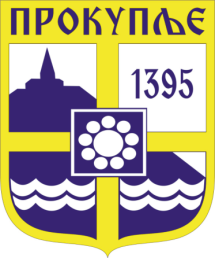  Издавач: Скупштина општине Прокупље Лист уредио: Ивана Миладиновић Главни и одговорни уредник: Секретар Скупштине општине Прокупље: Саша АнђелковићГОДИНА IXБрој 5Прокупље18. Јун2018.Лист излази према потребиГодишња претплата: 1.000 дин.Цена овог броја износи: 40 дин.Рок за рекламацију: 10 данаИзвршеноА: РАЧУН ПРИХОДА И ПРИМАЊА, РАСХОДА И ИЗДАТАКАА: РАЧУН ПРИХОДА И ПРИМАЊА, РАСХОДА И ИЗДАТАКАА: РАЧУН ПРИХОДА И ПРИМАЊА, РАСХОДА И ИЗДАТАКАА: РАЧУН ПРИХОДА И ПРИМАЊА, РАСХОДА И ИЗДАТАКА1.класа 7 + класа 81.409.8492.Класа 71.409.8493.Класа 804.класа 4 + класа 51.152.8745.Класа 41.041.1436.Класа 5111.7317.Буџетски суфицит (класа 7 + класа 8) – (класа 4 + класа 5)256.975Б: РАЧУН ФИНАНСИРАЊАБ: РАЧУН ФИНАНСИРАЊАБ: РАЧУН ФИНАНСИРАЊАБ: РАЧУН ФИНАНСИРАЊА8.Класа 909.Класа 624.72310.Мањак примања (класа 9 – класа 6)-24.72311.Нето финасирање (7+10)232.252Ознака ОПБрој контаОписИзнос из претходне годинеИзнос текуће годинеИзнос текуће годинеИзнос текуће годинеОзнака ОПБрој контаОпис(почетно стање)БрутоИсправка вредностиНетоОзнака ОПБрој контаОпис(почетно стање)БрутоИсправка вредности(5 – 6)1234567АКТИВА1001000000НEФИНАНСИЈСКА ИМОВИНА 
(1002 + 1020)256.794431.29886.595344.7031002010000НЕФИНАНСИЈСКА ИМОВИНА У СТАЛНИМ СРЕДСТВИМА 
(1003 + 1007 + 1009 + 1011 + 1015 + 1018)256.794431.29886.595344.7031003011000НЕКРЕТНИНЕ И ОПРЕМА 
(од 1004 до 1006)250.562379.68784.035295.6521004011100Зграде и грађевински објекти227.459304.62730.117274.5101005011200Опрема17.48569.41053.85915.5511006011300Остале некретнине и опрема5.6185.650595.5911011014000ПРИРОДНА ИМОВИНА 
(од 1012 до 1014)1012014100Земљиште 90339.76639.7661015015000НЕФИНАНСИЈСКА ИМОВИНА У ПРИПРЕМИ И АВАНСИ (1016 + 1017)1016015100Нефинансијска имовина у припреми1018016000НЕМАТЕРИЈАЛНА ИМОВИНА (1019)5.32911.8452.5609.2851019016100Нематеријална имовина5.32911.8452.5609.2851028100000ФИНАНСИЈСКА ИМОВИНА 
(1029 + 1049 + 1067)259.328720.927720.9271029110000ДУГОРОЧНА ФИНАНСИЈСКА ИМОВИНА (1030 + 1040)87.089349.065349.0651030111000ДУГОРОЧНА ДОМАЋА ФИНАНСИЈСКА ИМОВИНА 
(од 1031 до 1039)87.089349.065349.0651039111900Домаће акције и остали капитал87.089349.065349.0651049120000НОВЧАНА СРЕДСТВА, ПЛЕМЕНИТИ МЕТАЛИ, ХАРТИЈЕ ОД ВРЕДНОСТИ, ПОТРАЖИВАЊА И КРАТКОРОЧНИ ПЛАСМАНИ (1050 + 1060 + 1062)118.339352.163352.1631050121000НОВЧАНА СРЕДСТВА, ПЛЕМЕНИТИ МЕТАЛИ, ХАРТИЈЕ ОД ВРЕДНОСТИ (од 1051 до 1059)118.339351.864351.8641051121100Жиро и текући рачуни118.339351.864351.8641054121400Девизни рачун1060122000КРАТКОРОЧНА ПОТРАЖИВАЊА (1061)2992991061122100Потраживања по основу продаје и друга потраживања2292291067130000АКТИВНА ВРЕМЕНСКА РАЗГРАНИЧЕЊА (1068)53.90019.69919.6991068131000АКТИВНА ВРЕМЕНСКА РАЗГРАНИЧЕЊА (од 1069 до 1071)53.90019.69919.6991070131200Обрачунати неплаћени расходи и издаци44.48119.69919.6991071131300Остала активна временска разграничења1072УКУПНА АКТИВА (1001 + 1028)516.1221.152.22586.5951.065.630Ознака ОПБрој контаОписОписОписИзносИзносОзнака ОПБрој контаОписОписОписПретходна годинаТекућа година1233345ПАСИВАПАСИВАПАСИВА1074200000ОБАВЕЗЕ (1075 + 1099 + 1118 + 1173 + 1198 + 1212)ОБАВЕЗЕ (1075 + 1099 + 1118 + 1173 + 1198 + 1212)ОБАВЕЗЕ (1075 + 1099 + 1118 + 1173 + 1198 + 1212)53.90019.9981075210000ДУГОРОЧНЕ ОБАВЕЗЕ (1076 + 1086 + 1093 + 1095 + 1097)ДУГОРОЧНЕ ОБАВЕЗЕ (1076 + 1086 + 1093 + 1095 + 1097)ДУГОРОЧНЕ ОБАВЕЗЕ (1076 + 1086 + 1093 + 1095 + 1097)44.48119.6991076211000ДОМАЋЕ ДУГОРОЧНЕ ОБАВЕЗЕ (од 1077 до 1085)ДОМАЋЕ ДУГОРОЧНЕ ОБАВЕЗЕ (од 1077 до 1085)ДОМАЋЕ ДУГОРОЧНЕ ОБАВЕЗЕ (од 1077 до 1085)44.48119.6991080211400Обавезе по основу дугорочних кредита од домаћих пословних банакаОбавезе по основу дугорочних кредита од домаћих пословних банакаОбавезе по основу дугорочних кредита од домаћих пословних банака44.48119.6991173240000ОБАВЕЗЕ ПО ОСНОВУ ОСТАЛИХ РАСХОДА, ИЗУЗЕВ РАСХОДА ЗА ЗАПОСЛЕНЕ (1174 + 1179+ 1184 + 1189 + 1192)ОБАВЕЗЕ ПО ОСНОВУ ОСТАЛИХ РАСХОДА, ИЗУЗЕВ РАСХОДА ЗА ЗАПОСЛЕНЕ (1174 + 1179+ 1184 + 1189 + 1192)ОБАВЕЗЕ ПО ОСНОВУ ОСТАЛИХ РАСХОДА, ИЗУЗЕВ РАСХОДА ЗА ЗАПОСЛЕНЕ (1174 + 1179+ 1184 + 1189 + 1192)1811174241000ОБАВЕЗЕ ПО ОСНОВУ ОТПЛАТЕ КАМАТА И ПРАТЕЋИХ ТРОШКОВА ЗАДУЖИВАЊА (од 1175 до 1178)ОБАВЕЗЕ ПО ОСНОВУ ОТПЛАТЕ КАМАТА И ПРАТЕЋИХ ТРОШКОВА ЗАДУЖИВАЊА (од 1175 до 1178)ОБАВЕЗЕ ПО ОСНОВУ ОТПЛАТЕ КАМАТА И ПРАТЕЋИХ ТРОШКОВА ЗАДУЖИВАЊА (од 1175 до 1178)1811175241100Обавезе по основу отплате домаћих каматаОбавезе по основу отплате домаћих каматаОбавезе по основу отплате домаћих камата1811811198250000ОБАВЕЗЕ ИЗ ПОСЛОВАЊА (1199 + 1203 + 1206 + 1208)ОБАВЕЗЕ ИЗ ПОСЛОВАЊА (1199 + 1203 + 1206 + 1208)ОБАВЕЗЕ ИЗ ПОСЛОВАЊА (1199 + 1203 + 1206 + 1208)9.2381208254000ОСТАЛЕ ОБАВЕЗЕ (1209 до 1211)ОСТАЛЕ ОБАВЕЗЕ (1209 до 1211)ОСТАЛЕ ОБАВЕЗЕ (1209 до 1211)9.2381209254100Обавезе из односа буџета и буџетских корисникаОбавезе из односа буџета и буџетских корисникаОбавезе из односа буџета и буџетских корисника9.2381212290000ПАСИВНА ВРЕМЕНСКА РАЗГРАНИЧЕЊА (1213)ПАСИВНА ВРЕМЕНСКА РАЗГРАНИЧЕЊА (1213)ПАСИВНА ВРЕМЕНСКА РАЗГРАНИЧЕЊА (1213)2991213291000ПАСИВНА ВРЕМЕНСКА РАЗГРАНИЧЕЊА (од 1214 до 1217)ПАСИВНА ВРЕМЕНСКА РАЗГРАНИЧЕЊА (од 1214 до 1217)ПАСИВНА ВРЕМЕНСКА РАЗГРАНИЧЕЊА (од 1214 до 1217)2991215291200Разграничени плаћени расходи и издациРазграничени плаћени расходи и издациРазграничени плаћени расходи и издаци1218300000КАПИТАЛ, УТВРЂИВАЊЕ РЕЗУЛТАТА ПОСЛОВАЊА И ВАНБИЛАНСНА ЕВИДЕНЦИЈА
(1219 + 1229 – 1230 + 1231 – 1232 + 1233 – 1234)КАПИТАЛ, УТВРЂИВАЊЕ РЕЗУЛТАТА ПОСЛОВАЊА И ВАНБИЛАНСНА ЕВИДЕНЦИЈА
(1219 + 1229 – 1230 + 1231 – 1232 + 1233 – 1234)КАПИТАЛ, УТВРЂИВАЊЕ РЕЗУЛТАТА ПОСЛОВАЊА И ВАНБИЛАНСНА ЕВИДЕНЦИЈА
(1219 + 1229 – 1230 + 1231 – 1232 + 1233 – 1234)462.2221.045.6321219310000КАПИТАЛ (1220)КАПИТАЛ (1220)КАПИТАЛ (1220)343.883693.7681220311000КАПИТАЛ (1221 + 1222 – 1223 + 1224 + 1225 – 1226 + 1227 + 1228)КАПИТАЛ (1221 + 1222 – 1223 + 1224 + 1225 – 1226 + 1227 + 1228)КАПИТАЛ (1221 + 1222 – 1223 + 1224 + 1225 – 1226 + 1227 + 1228)343.883693.7681221311100Нефинансијска имовина у сталним средствимаНефинансијска имовина у сталним средствимаНефинансијска имовина у сталним средствима256.794344.7031222311200Нефинансијска имовина у залихамаНефинансијска имовина у залихамаНефинансијска имовина у залихама1223311300Исправка вредности сопствених извора нефинансијске имовине, у сталним средствима, за набавке из кредитаИсправка вредности сопствених извора нефинансијске имовине, у сталним средствима, за набавке из кредитаИсправка вредности сопствених извора нефинансијске имовине, у сталним средствима, за набавке из кредита1224311400Финансијска имовинаФинансијска имовинаФинансијска имовина87.089349.0651225311500Извори новчаних средставаИзвори новчаних средставаИзвори новчаних средстава1226311600Утрошена средства текућих прихода и примања од продаје нефинансијске имовине у току једне годинеУтрошена средства текућих прихода и примања од продаје нефинансијске имовине у току једне годинеУтрошена средства текућих прихода и примања од продаје нефинансијске имовине у току једне године1227311700Пренета неутрошена средства из ранијих годинаПренета неутрошена средства из ранијих годинаПренета неутрошена средства из ранијих година1228311900Остали сопствени извориОстали сопствени извориОстали сопствени извори1229321121Вишак прихода и примања – суфицитВишак прихода и примања – суфицитВишак прихода и примања – суфицит118.339351.8641230321122Мањак прихода и примања – дефицитМањак прихода и примања – дефицитМањак прихода и примања – дефицит1231321311Нераспоређени вишак прихода и примања из ранијих годинаНераспоређени вишак прихода и примања из ранијих годинаНераспоређени вишак прихода и примања из ранијих година1232321312Дефицит из ранијих годинаДефицит из ранијих годинаДефицит из ранијих годинаПРОМЕНЕ У ВРЕДНОСТИ И ОБИМУПРОМЕНЕ У ВРЕДНОСТИ И ОБИМУПРОМЕНЕ У ВРЕДНОСТИ И ОБИМУ1233ПОЗИТИВНЕ ПРОМЕНЕ У ВРЕДНОСТИ И ОБИМУ (1235 + 1237 – 1236 – 1238)ПОЗИТИВНЕ ПРОМЕНЕ У ВРЕДНОСТИ И ОБИМУ (1235 + 1237 – 1236 – 1238)ПОЗИТИВНЕ ПРОМЕНЕ У ВРЕДНОСТИ И ОБИМУ (1235 + 1237 – 1236 – 1238)1234НЕГАТИВНЕ ПРОМЕНЕ У ВРЕДНОСТИ И ОБИМУ (1236 + 1238 – 1235 – 1237)НЕГАТИВНЕ ПРОМЕНЕ У ВРЕДНОСТИ И ОБИМУ (1236 + 1238 – 1235 – 1237)НЕГАТИВНЕ ПРОМЕНЕ У ВРЕДНОСТИ И ОБИМУ (1236 + 1238 – 1235 – 1237)1235330000ДОБИТИ КОЈЕ СУ РЕЗУЛТАТ ПРОМЕНЕ ВРЕДНОСТИ – ПОТРАЖНИ САЛДОДОБИТИ КОЈЕ СУ РЕЗУЛТАТ ПРОМЕНЕ ВРЕДНОСТИ – ПОТРАЖНИ САЛДОДОБИТИ КОЈЕ СУ РЕЗУЛТАТ ПРОМЕНЕ ВРЕДНОСТИ – ПОТРАЖНИ САЛДО1236330000ДОБИТИ КОЈЕ СУ РЕЗУЛТАТ ПРОМЕНЕ ВРЕДНОСТИ – ДУГОВНИ САЛДОДОБИТИ КОЈЕ СУ РЕЗУЛТАТ ПРОМЕНЕ ВРЕДНОСТИ – ДУГОВНИ САЛДОДОБИТИ КОЈЕ СУ РЕЗУЛТАТ ПРОМЕНЕ ВРЕДНОСТИ – ДУГОВНИ САЛДО1237340000ДРУГЕ ПРОМЕНЕ У ОБИМУ – ПОТРАЖНИ САЛДОДРУГЕ ПРОМЕНЕ У ОБИМУ – ПОТРАЖНИ САЛДОДРУГЕ ПРОМЕНЕ У ОБИМУ – ПОТРАЖНИ САЛДО1238340000ДРУГЕ ПРОМЕНЕ У ОБИМУ – ДУГОВНИ САЛДОДРУГЕ ПРОМЕНЕ У ОБИМУ – ДУГОВНИ САЛДОДРУГЕ ПРОМЕНЕ У ОБИМУ – ДУГОВНИ САЛДО1239УКУПНА ПАСИВА (1074 + 1218)УКУПНА ПАСИВА (1074 + 1218)УКУПНА ПАСИВА (1074 + 1218)516.1221.065.630ОписРед. Бр. изОбрасца 2Износ1.Текући приходи и примања од продаје од продаје   нефинансијске имовине ОП 20011.409.8492. Текући расходи и издаци за нефинансијску имовинуОП 2131                   1.152.8743. Вишак прихода и примања – буџетски суфицит (ред.бр. 1 – ред.бр. 2)ОП 2346   256.975        4. Мањак прихода и примања – буџетски дефицит (ред.бр. 2 – пед.бр. 1)ОП 23475. Кориговање вишка, односно мањка прихода и примањаа)  увећање за укључивање:-  дела нераспоређеног вишка и прихода и примања из ранијих година који је коришћен за покриће расхода и издатака текуће године (ОП 2349)- дела новчаних средстава амортизације који је коришћен за набавку нефинансијске имовине       (ОП 2350)- дела пренетих неутрошених средстава из ранијих година коришћен за покриће расхода и издатака текуће године (ОП 2351)-   износа расхода и издатака за нефинансијску имовину, финансираних из кредита (ОП 2352)- износа приватизационих примања  и примања од отплате датих кредита коришћен за покриће расхода и издатака текуће године (ОП 2353)б)  умањен за укључивање издатака:-  утрошених средстава текућих прихода и примања од продаје нефинансијске имовине за отплату обавеза по кредитима (ОП 2355)- утрошених средстава текућих прихода и примања од продаје нефинансијске имовине за набавку финансијске имовине (ОП 2356)118.339       1.273      24.7236. 321121 Вишак прихода и примања-суфицитОП(2346+2351+2349-2355)351.8641.ПримањаОП (3002+3027) или ( кл.8+кл.9)02.ИздациОП (3068+3114) или (кл.5+кл.6)136.454-511200 Изградња зграда и објеката-511300 Капитално одржавање зграда и објеката-511400 Пројектно планирање-512100 Опрема за саобраћај-512200 Административна опрема-512600 Опрема за образовање,културу и спорт-512900 Опрема за производњу,моторна      непокретна и немоторна опрема-515100 Нематеријална имовина-541100 Земљиште                                                      -611400 Отплата главнице домаћим пословним        банкама           ОП 3072           ОП 3073           ОП 3074           ОП 3076           ОП 3077           OП 3081           ОП 3084           ОП 3090           ОП 3105                    ОП 3120          4.15653.526  5.547145  4.317   3.162  981             1.033      38.864  24.7231. Салдо готовине на почетку годинеОП 4436         118.3392. Кориговани приливи за примљена средства у обрачуну (3+4)ОП 44371.409.8493. Новчани приливиОП 40011.409.8494. Корекција новчаних прилива за наплаћена средства која  се не евидентирају преко класа 700000, 800000 и 900000ОП 4438        1.2735. Кориговани одливи за исплаћена средства у обрачуну (6+7)ОП 4439    1.177.5976. Новчани одливиОП 41711.177.5977. Корекција новчаних одлива за износ плаћених расхода који се не евидентирају преко класе 400000, 500000 и 600000ОП 44418. Салдо готовине на крају године (1+2-5)ОП 4442351.864ОписРед. Бр. изОбрасца 5И  з  но  сОписРед. Бр. изОбрасца 5     Репуб.Општ.ОсталоУкупно1.Укупни приходи и примања (2+3+4+5)ОП 51711.409.8491.409.8492.Текући приходи (класа 700000)ОП 50021.409.8491.409.8493.Примања од продаје нефинансијске имовине (класа 800000)ОП 51064.Примања од задуживања (класа 910000)ОП 51325.Примања од продаје финансијске имовине (класа 920000)ОП 51516.Укупни расходи и издаци (7+8+9+10)ОП 54351.177.5971.177.5977.Текући расходи (класа 400000)ОП 51731.041.1431.041.1438.Издаци за нефинансијску имовину (класа 500000)ОП 5341111.731111.7319.Отплата главнице (класа 610000)ОП 538824.72324.72310.Набавка финансијске имовине (класа 6200000)ОП 541311.Вишак новчаних прилива (5171-5435)>0ОП 5444232.252232.25212.Мањак новчаних прилива (5435-5171)>0ОП 5445                                                                ПРИХОДИ И ПРИМАЊА   - БУЏЕТ                                                                                    ПРИХОДИ И ПРИМАЊА   - БУЏЕТ                                                                                    ПРИХОДИ И ПРИМАЊА   - БУЏЕТ                                                                                    ПРИХОДИ И ПРИМАЊА   - БУЏЕТ                                                                                    ПРИХОДИ И ПРИМАЊА   - БУЏЕТ                                                                                    ПРИХОДИ И ПРИМАЊА   - БУЏЕТ                    КонтоО П И СОДЛУКА О ИЗМЕНИ ОДЛУКЕ О  БУЏЕТУ ОПШТИНЕ ПРОКУПЉЕ ЗА 2017годину број 06-58/2017-02 од 22.09.2017.годинуИзвршење буџета за период 01.01.2017-31.12.2017.год.Проценат извршења буџета у односу на укупан план1234563+7+8+9УКУПНА ПРИМАЊА И СУФИЦИТ1.698.613.667,621.529.460.853,03321121Вишак прихода и примања-суфицит119.612.119,62119.612.119,62I7+8+9Приходи и примања буџета1.579.001.548,001.409.848.733,4117Текући приходи1.552.986.548,001.409.848.733,4189,29%711Порези на дох. добит и капитал. добитке550.343.112,00485.340.415,1790,78%711110Порез на зараде439.343.112,00417.608.111,7295,05%711120Порез на приходе од самосталних делатности52.000.000,0040.123.870,1977,16%711140Порез на приходе од имовине15,000,000.00312.660,552,08%711160Порез на приходе од осигурања лица1.000.000,0000,00%711180Самодопринос1.000.000,0000,00%711190Порез на друге приходе42.000.000,0027.295.772,7164,99%712Порез на фонд зарада500.000,00622,15 8,03%712110Порез на фонд зарада500.000,00622,15713Порези на имовину107.000.000,0087.666.714,2981,93%713120Порези на имовину85.000.000,0068.964.052,6381,13%713310Порез на наслеђе и поклон5.000.000,001.767.567,0035,35%713400Порез на финасиј.и капиталне трансакције17.000.000,0016.935.094,6699,62%714Порези на добра и услуге34.500.000,0031.782.290,2892,12%714431Комунална такса за коришћење рекламних паноа500.000,0020.000,004,00%714513Ком.такса за држање друм.и прик.возила ослим пољ.возила и машина22.000.000,0018.245.274,4182,93%714514Накнада за друмска моторна возила, тракторе500,000.000,000,00%714543Накнада за промену намене пољопривредног земљишта3.000.000,0028.555,600,95%714549Накнада од емисије SO2,NO2,прашкастих материјала и одложеног отпада 500.000,00166.748,64 33,35%714563Концесиона накнада за ком.делатности105,58714552Боравишна такса1,000,000.00436.181,0043,62%714562Посебна накнада за заштиту и унапређење животне средине7.000.000,0012.885.425,05184,08%716Други порези 34.000.000,0027.314.148,8780,34%716110Комун.такса за фирму34.000.000,0027.314.148,8780,34%732Донације и помоћи од међународних организација0.003.598.802,05732151Текуће донације од међународних организација0.003.598.802,05733Трансфери од других нивоа власти433.543.436,00514.256.965,20118,62%733151Tекући трансфери од других нивоа власти у корист општине338.543.436,00478.543.436,00141,35%733154Текући наменски трансфери од Републике у корис нивоа општина30.000.000,0025.349.560,2084,50%733251Капитални нам. трансфери, у ужем смислу, од реп. у корист нивоа општина                                                           50.000.000,000,000,00%733152Други текући трансфери од Републике15.000.000,0010.363.969,0069,09%741Приходи од имовине276.100.000,00213.049.724,4177,16%741150Камата на средства консолидованог рачуна трезора општине0,000.000.00%741511Накнада за коришћење минералних сировина6.000.000,002.106.135,8035,10%741520Накнада за коришћење шумског и пољопривредног земљишта4.000.000,001.721.564,3043,04%741531Комунална такса за коришћење простора на јавним површинама255.700.000,00202.164.484,5079,06%741534Накнада за коришћење градског грађевинског земљишта1,000,000.002.244.623,81224,46% 741535Комунална такса за заузеће јавне површине грађевинским материјалом100.000,0013.265,0013,27%741538Допринос за уређивање грађевинског земљишта9.300.000,004.799.651,0051,61%741569Сливна водна накнада од правних лица0,000.000.00%742Приходи од продаје добара и услуга 66.300.000,0028.993.254,3243,73%742120Накнада по основу конверзије права коришћења у право својине700.000,0013.430,90 1,92%742156Приходи остварени по основу пружања услуга боравка 22.500.000,0016.881.581,4675,03%742154Накнада на основу конверзије земљишта400.000,0015.731,003,93%742153Приход од закупнине за грађевинско земљиште4.000.000,002.783.204,5269,58%742152Приходи од давања у закуп 600.000,0068.466,0011,41%742351Приходи остварени својом делатношћу100.000,0084.060,0084,06%742150Приходи од продаје добара и услуга или закупа0,000,000,00%742255Такса за озакоњење објеката у корист нивоа општине 25.000.000,003.788.000,00 15,15%742251Општинске административне таксе11.000.000,005.358.780,4448,72%742253Накнада за уређивање грађевинског земљишта2.000.000,000,000,00%743Новчане казне и одузета имовинска  корист10.200.000,0011.583.810,71113,57%743324Приходи од новчаних казни за саобраћајне прекршаје9.200.000,0011.468.310,71124,66%743351Приходи од новчаних казни изречених у прекрш. поступку1.000.000,00115.500,0011,55%744Добровољни трансфери од физичких и правних лица24.500.000,000,000,00%744151Текући добровољни трансфери у корист општина24.500.000,000,000,00%745Мешовити и неодређени приходи16.000.000,005.962.804,6637,27%745151Остали приходи у корист нивоа општина16.000.000,005.962.804,6637,27%771Меморандумске ставке за рефунд. расхода0,00285.181,300,00%771100Меморандумске ставке за рефундацију расхода0,00285.181,300,00%772Меморандумске ставке за рефундацији расхода из претходне године0,0014.000,000,00%772111Меморандумске ставке за рефундацији расхода из претходне године0,0014.000,000,00%28Примања од продаје нефинансијске имовине15.000,000,000,00%813Примања од продаје осталих основних средстава10,000.000,000,00%813151Примања од продаје осталих основних средстава у корист општине10,000.000,000,00%841Примања од продаје земљишта5,000.000.000.00%841151Примања од продаје земљишта у корист нивоа општина5,000.000.000.00%39Примања од задуживања и продаје финансијске имовине26.000.000,000.000.00%911Примања од домаћих задуживања26.000.000,000.000.00%911400Примања од задуживања од пословних банака у земљи26.000.000,000.000.00%РАСХОДИ И ИЗДАЦИ - БУЏЕТ               РАСХОДИ И ИЗДАЦИ - БУЏЕТ               РАСХОДИ И ИЗДАЦИ - БУЏЕТ               РАСХОДИ И ИЗДАЦИ - БУЏЕТ               РАСХОДИ И ИЗДАЦИ - БУЏЕТ               Ек. Клас.ОПИСРасходи и издаци буџета за 2017.год.по Одлуци о измени Одлуке о буџету општине Прокупље за 2017 гдину број 06-58/2017-02 од 22.09.2017.Расходи и издаци буџета за 2017.год.по Одлуци о измени Одлуке о буџету општине Прокупље за 2017 годину  (Ребаланс I) Корекција плана за средства резерве и реалокације средставаИзвршење буџета за период 01.01.-31.12.2017.год.12444+5+6ТЕКУЋИ РАСХОДИ,  ИЗДАЦИ ЗА НЕФИНАНСИЈСКУ ИМОВИНУ  И ИЗДАЦИ ЗА ОТПЛАТУ  ГЛАВНИЦЕ 1.697.340.548,001.700.340.548,001.177.597.042,224ТЕКУЋИ РАСХОДИ1.352.146.556,001.354.166.556,001.041.143.055,0941Расходи за запослене420.760.260,00420.816.469,19371.212.664,78411Плате, додаци и накнаде запослених (зараде)312.904.300,00312.627.487,50288.068.026,87412Социјални доприноси на терет послодаваца58.386.360,0058.719.381,6951.379.988,66414Социјална давања запосленима29.037.600,0029.037.600,0015.574.314,55415Накнаде трошкова за запослене15.452.000,0015.452.000,0011.865.520,14416Награде запосленима остали посебни расходи4.980.000,004.980.000,004.324.814,56417Посланички додатак0,000,000,0042Коришћење услуга и роба471.350.900,00483.859.790,71323.243.585,27421Стални трошкови214.253.000,00215.503.000,00177.731.870,46422Трошкови путовања7.956.000,007.956.000,003.294.763,73423Услуге по уговору67.513.000,0067.513.000,0051.590.950,34424Специјализоване услуге33.775.400,0033.775.400,0011.456.550,07425Текуће поправке и одржавање117.014.500,00127.679.929,5161.851.973,56426Материјал30.839.000,0031.432.461,2017.317.477,1144Отплата камата и пратећи трошкови задуживања6.000.000,006.000.000,005.003.131,44441Отплата домаћих камата6.000.000,006.000.000,005.003.131,44444Пратећи трошкови задуживања0,000,000,0045Субвенције83.272.400,0083.272.400,0073.647.693,20451Субвенције јавним нефинан.предузећима и организацијама77.800.000,0077.800.000,0068.640.664,19454Субвенције приватним предузећима5.472.400,005,472,400.005.007.029,0146Донације, дотације и трансфери246.099.996,00245.391.808,50179.663.353,20463Трансфери осталим нивоима власти166.107.130,00166.107.130,00116.778.752,14464Дотације организ. обавезног социјалног осигурања                                                                  45.500.000,0045.500.000,0039.846.105,68465Остале дотације и трансфери34.492.866,0033.784.678,5023.038.495,3847Социјално осигурање и социјална заштита37.812.000,0037.273.978,3131.451.279,97472Накнаде за социјалну заштиту из буџета37.812.000,0037.273.978,3131.451.279,9748Остали расходи61.851.000,0066.189.012,8856.921.347,23481Дотације невладиним организацијама35.790.000,0036.060.000,0032.129.936,20482Порези, обавезне таксе и казне890.000,00890.000,00233.473,13483Новчане казне и пеналипо решењу судова25.171.000,0029.239.012,8824.557.937,90484Накнада штете за повреде или штету насталу улсед елементарних непогода 0,000,000,0049Административни трансфери из буџета25.000.000,0011.363.096,410.00499Средства резерве25.000.000,0011.363.096,410.005ИЗДАЦИ ЗА НЕФИНАНСИЈСКУ ИМОВИНУ319.193.992,00320.173.992,00111.731.235,0451Основна средства272.193.992,00273.173.992,0072.867.815,04511Зграде и грађевински објекти210.051.392,00210.051.392,0063.228.652,69512Машине и опрема60.677.000,0061.657.000,008.605.980,51513Остале некретнине и опрема                                                                   100,000.00100,000.00515Нематеријална имовина1.365.600,001.365.600,001.033.181,8454Природна имовина47.000.000,0047.000.000,0038.863.420,00541Земљиште47.000.000,0047.000.000,0038.863.420,006ИЗДАЦИ ЗА ОТПЛАТУ ГЛАВНИЦЕ И НАБАВКУ ФИНАНСИЈСКЕ ИМОВИНЕ26.000.000,0026.000.000,0024.722.752,0961Отплата главнице26.000.000,0026.000.000,0024.722.752,09611Отплата главнице домаћим кредиторима26.000.000,0026.000.000,0024.722.752,09ПОСЕБАН ДЕО-БУЏЕТПОСЕБАН ДЕО-БУЏЕТПОСЕБАН ДЕО-БУЏЕТПОСЕБАН ДЕО-БУЏЕТПОСЕБАН ДЕО-БУЏЕТПОСЕБАН ДЕО-БУЏЕТПОСЕБАН ДЕО-БУЏЕТПОСЕБАН ДЕО-БУЏЕТПОСЕБАН ДЕО-БУЏЕТПОСЕБАН ДЕО-БУЏЕТПОСЕБАН ДЕО-БУЏЕТРаздеоГлаваНаменаПрограмска класификацијаФункцијаПозицијаКонтоО      П      И      СРасходи и издаци буџета за 2017.год.по Одлуци о измени одлуке о  буџету општине Прокупље за 2017 гдину број 06-58/2017-02 од 22.09.2017.План буџета за 2017 годину-Корекција за средства резерве и реалокација средставаИзвршење буџета за период 01.01.-31.12.2017.год.123456781010101СКУПШТИНА ОПШТИНЕ191727СКУПШТИНА ОПШТИНЕ0602ПРОГРАМ 15: ЛОКАЛНА САМОУПРАВА0602-0001Функционисање локалне самоуправе и градских општина111Извршни и законодавни орани1411000Плате, додаци и накнаде запослених(зараде)4,000,000.004,000,000.003,379,073.27411100Плате, додаци и накнаде запослених 4,000,000.004,000,000.003,379,073.272412000Социјални доприноси на терет послодавца745,000.00745,000.00604,854.10412100Допринос за пензијско и инвалидско осигурање500,000.00500,000.00405,488.80412200Допринос за здравствено осигурање210,000.00210,000.00174,022.28412300Допринос за незапосленост35,000.0035,000.0025,343.023415000Накнаде трошкова за запослене100,000.00100,000.0098,680.00415100Накнаде трошкова за запослене100,000.00100,000.0098,680.004417000Посланички додатак0.000.000.00417100Посланички додатак0.000.005422000Трошкови путовања300,000.00300,000.004,462.43422100Трошкови службених путовања у земљи200,000.00200,000.000.00422200Трошкови службених путовања у иностранство100,000.00100,000.004,462.436423000Услуге по уговору5,100,000.005,100,000.004,043,323.81423400Услуге информисања1,600,000.001,600,000.001,418,115.50423500Стручне услуге500,000.00500,000.00475,638.67423600Услуге за домаћинство и угоститељство400,000.00400,000.00180,205.24423700Репрезентација600,000.00600,000.00456,996.50423900Остале опште услуге2,000,000.002,000,000.001,512,367.907424000Специјализоване услуге1,000,000.001,000,000.0092,000.00424200Услуге образовања, културе и спорта1,000,000.001,000,000.0092,000.008426000Материјал1,200,000.001,200,000.00230,886.00426100Административни материјал600,000.00600,000.0049,896.00426600Материјал за образовање, културу и спорт600,000.00600,000.00180,990.009465000Остале дотације и трансфери474,500.00474,500.00461,149.69465100Остале текуће дотације и трансфери474,500.00474,500.00461,149.6910481000Дотације невладиним организацијама690,000.00690,000.00678,256.98481900Дотације осталим непрофитним институцијама690,000.00690,000.00678,256.9810/1512000Машине и опрема 580,000.00580,000.000.00512200Административна опрема580,000.00580,000.000.00Свега за Главу 1:14,189,500.0014,189,500.009,592,686.28291727ОДРЖАВАЊЕ ИЗБОРА0602ПРОГРАМ 16:ПОЛИТИЧКИ СИСТЕМ ЛОКАЛНЕ САМОУПРАВЕ0602-0001Функционисање локалне самоуправе и градских општина160Опште јавне услуге некласификоване на другом месту11481000Дотације невладиним организацијама0.000.000.00481900Дотације осталим непрофитним институцијама0.000.000.00Свега за Глава 2:0.000.000.00Свега за Раздео 1:14,189,500.0014,189,500.009,592,686.282191728ПРЕДСЕДНИК ОПШТИНЕ0602ПРОГРАМ 15: ЛОКАЛНА САМОУПРАВА0602-0001Функционисање локалне самоуправе и градских општина111Извршни и законодавни орани12411000Плате, додаци и накнаде запослених(зараде)4,100,000.004,100,000.003,372,289.05411100Плате, додаци и накнаде запослених 4,100,000.004,100,000.003,372,289.0513412000Социјални доприноси на терет послодавца1,065,000.001,065,000.00603,639.74412100Допринос за пензијско и инвалидско осигурање650,000.00650,000.00404,674.68412200Допринос за здравствено осигурање335,000.00335,000.00173,672.88412300Допринос за незапосленост80,000.0080,000.0025,292.1814415000Накнаде трошкова за запослене100,000.00100,000.0041,600.00415100Накнаде трошкова за запослене100,000.00100,000.0041,600.0015416000Награде запосленима и остали посебни расходи0.000.000.00416100Награде запосленима и остали посебни расходи0.000.000.0016421000Стални трошкови 0.000.000.00421300Комуналне услуге 0.000.000.0017422000Трошкови путовања1,400,000.001,400,000.00823,715.63422100Трошкови службених путовања у земљи200,000.00200,000.0017,851.21422200Трошкови службених путовања у иностранство200,000.00200,000.0022,264.42422900Остали трошкови транспорта1,000,000.001,000,000.00783,600.0018423000Услуге по уговору7,966,000.007,966,000.005,442,108.22423400Услуге информисања4,950,000.004,950,000.004,361,214.30423500Стручне услуге2,016,000.002,016,000.00495,822.78423600Услуге за домаћинство и угоститељство600,000.00600,000.00304,370.06423700Репрезентација400,000.00400,000.00280,701.0819424000Специјализоване услуге4,900,000.004,900,000.00403,300.00424200Услуге образовања, културе и спорта700,000.00700,000.00403,300.00424600Услуге очувања животне средине, науке и геодетске услуге-уређење реке топлице4,200,000.004,200,000.000.00425000Текуће поправке и одржавање17,450,000.0024,836,120.0013,199,914.40425100Текуће поправке и осржавање зграда и објеката17,450,000.0024,836,120.0013,199,914.4020426000Материјал1,600,000.001,600,000.00347,128.76426100Административни материјал600,000.00600,000.006,400.00426400Материјал  за саобраћај400,000.00400,000.0010,000.00426600Материјал за образовање, културу и спорт400,000.00400,000.00316,619.70426800Материјали за одржавање хигијене и угоститељство200,000.00200,000.0014,109.0621465000Остале дотације и трансфери516,500.00516,500.00447,932.11465100Остале текуће дотације и трансфери516,500.00516,500.00447,932.11472000Накнаде за социјалну заштиту из буџета                                                                 15,690,000.0015,690,000.0014,015,720.20472300Накнада из буџета за децу и породицу12,540,000.0012,540,000.0012,538,520.20472800Накнаде из буџета за становање и живот                                                                1,150,000.001,150,000.00360,000.00472900Остале накнаде из буџета2,000,000.002,000,000.001,117,200.00Свега за Раздео 2:54,787,500.0062,173,620.0038,697,348.110602-ПаПројекат:Омладински едукативни клуб11121/1423000Услуге по уговору260,000.00260,000.00180,000.00423500Стручне услуге260,000.00260,000.00180,000.0021/2426000Материјал216,000.00216,000.00212,785.00426100Административни материјал216,000.00216,000.00212,785.0021/3512000Машине и опрема1,491,000.001,491,000.001,364,820.00512200Административна опрема1,291,000.001,291,000.001,165,320.00512211Намештај512220Рачунарска опрема512212Уградна опрема512223Мреже512241Електронска опрема512900Опрема за производњу, моторна, непокретна и немоторна опрема                                                               200,000.00200,000.00199,500.00Свега за програмску активност 0602-Па:1,967,000.001,967,000.001,757,605.00Свега за програм 1556,754,500.0064,140,620.0040,454,953.113191729ОПШТИНСКО ВЕЋЕ0602ПРОГРАМ 15: ЛОКАЛНА САМОУПРАВА0602-0001Функционисање локалне самоуправе и градских општина111Извршни и законодавни орани22411000Плате, додаци и накнаде запослених(зараде)10,500,000.0010,500,000.008,880,600.92411100Плате, додаци и накнаде запослених 10,500,000.0010,500,000.008,880,600.9223412000Социјални доприноси на терет послодавца2,050,000.002,050,000.001,549,772.30412100Допринос за пензијско и инвалидско осигурање1,350,000.001,350,000.001,065,672.07412200Допринос за здравствено осигурање600,000.00600,000.00422,562.04412300Допринос за незапосленост100,000.00100,000.0061,538.1924415000Накнаде трошкова за запослене200,000.00200,000.00178,630.00415100Накнаде трошкова за запослене200,000.00200,000.00178,630.0025422000Трошкови путовања500,000.00500,000.0028,691.94422100Трошкови службених путовања у земљи300,000.00300,000.007,699.21422200Трошкови службених путовања у иностранство200,000.00200,000.0020,992.7326423000Услуге по уговору1,000,000.001,000,000.000.00423500Стручне услуге1,000,000.001,000,000.000.0027424000Специјализоване услуге1,200,000.001,200,000.00453,900.00424600Услуге очувања животне средине, науке и геодетске услуге1,200,000.001,200,000.00453,900.0028426000Материјал1,000,000.001,000,000.00386,420.81426400Материјал за саобраћај300,000.00300,000.000.00426600Материјал за образовање, културу и спорт400,000.00400,000.00385,308.89426800Материјал за одржавање хигијене и угоститељство300,000.00300,000.001,111.9229465000Остале дотације и трансфери1,255,000.001,255,000.001,227,724.43465100Остале текуће дотације и трансфери1,255,000.001,255,000.001,227,724.43Извори финансирања за функцију 111:01Свега за Раздео 3:17,705,000.0017,705,000.0012,705,740.404165795ОПШТИНСКИ ПРАВОБРАНИЛАЦ0602ПРОГРАМ 15: ЛОКАЛНА САМОУПРАВА0602-0004Oпштинско јавно правобранилаштво330Судови30411000Плате, додаци и накнаде запослених(зараде)3,100,000.003,100,000.002,004,664.88411100Плате, додаци и накнаде запослених 3,100,000.003,100,000.002,004,664.8831412000Социјални доприноси на терет послодавца600,000.00600,000.00358,834.99412100Допринос за пензијско и инвалидско осигурање400,000.00400,000.00240,559.76412200Допринос за здравствено осигурање170,000.00170,000.00103,240.23412300Допринос за незапосленост30,000.0030,000.0015,035.0032414000Социјална давања запосленима150,000.00150,000.00147,282.00414300Отпремнине и помоћи150,000.00150,000.00147,282.0033415000Накнаде трошкова за запослене115,000.00115,000.0058,615.00415100Накнаде трошкова за запослене115,000.00115,000.0058,615.0034416000Награде запосленима и остали посебни расходи70,000.0070,000.0063,397.33416100Награде запосленима и остали посебни расходи70,000.0070,000.0063,397.3335422000Трошкови путовања100,000.00100,000.000.00422100Трошкови службених путовања у земљи100,000.00100,000.000.0036423000Услуге по уговору100,000.00100,000.000.00423200Компјутерске услуге0.000.000.00423300Услуге образовања и усавршавања запослених100,000.00100,000.000.0037426000Материјал800,000.00800,000.003,267.00426100Административни материјал600,000.00600,000.003,267.00426600Материјал за образовање, културу и спорт200,000.00200,000.0038465000Остале дотације и трансфери370,000.00370,000.00252,342.70465100Остале текуће дотације и трансфери370,000.00370,000.00252,342.70Свега за Раздео 4:5,405,000.005,405,000.002,888,403.905106853ОПШТИНСКА УПРАВАОРГАНИ  И СЛУЖБЕ ОПШТИНСКЕ УПРАВЕ0602ПРОГРАМ 15: ЛОКАЛНА САМОУПРАВА0602-0001Функционисање локалне самоуправе и градских општина130Опште услуге39411000Плате, додаци и накнаде запослених(зараде)123,000,000.00121,750,000.00108,845,863.41411100Плате, додаци и накнаде запослених 123,000,000.00121,750,000.00108,845,863.4140412000Социјални доприноси на терет послодавца23,000,000.0023,000,000.0019,456,738.95412100Допринос за пензијско и инвалидско осигурање15,000,000.0015,000,000.0013,043,623.90412200Допринос за здравствено осигурање6,800,000.006,800,000.005,597,888.55412300Допринос за незапосленост1,200,000.001,200,000.00815,226.5041414000Социјална давања запосленима13,000,000.0013,000,000.007,315,469.72414100Исплата накнада за време одсуствовања с посла500,000.00500,000.000.00414300Отпремнине и помоћи12,000,000.0012,000,000.006,869,414.80414400Помоћ у медицинском лечењу запосленог или члана...500,000.00500,000.00446,054.9242415000Накнаде трошкова за запослене7,000,000.007,000,000.005,071,412.38415100Накнаде трошкова за запослене7,000,000.007,000,000.005,071,412.3843416000Награде запосленима и остали посебни расходи1,300,000.001,300,000.001,289,129.32416100Награде запосленима и остали посебни расходи1,300,000.001,300,000.001,289,129.3244421000Стални трошкови 49,740,000.0050,990,000.0028,517,887.74421100Трошкови платног промета и банкарских услуга1,500,000.001,500,000.001,452,250.96421200Енергетске услуге 13,000,000.0013,000,000.007,895,066.81421300Комуналне услуге19,700,000.0020,950,000.0010,419,356.05421400Услуге комуникација9,040,000.009,040,000.004,977,714.06421500Трошкови осигурања1,500,000.001,500,000.00865,705.82421600Закуп имовине и опреме5,000,000.005,000,000.002,907,794.0445422000Трошкови путовања3,400,000.003,400,000.001,773,433.73422100Трошкови службених путовања у земљи1,700,000.001,700,000.00584,242.42422200Трошкови службених путовања у иностранство200,000.00200,000.00143,751.31422900Oстали трошкови транспорта1,500,000.001,500,000.001,045,440.0046423000Услуге по уговору15,690,000.0015,690,000.0010,142,375.88423100Административне услуге100,000.00100,000.000.00423200Компјутерске услуге2,000,000.002,000,000.001,204,368.05423300Услуге образовања и усавршавања запослених1,000,000.001,000,000.00210,650.00423400Услуге информисања2,000,000.002,000,000.001,053,621.32423500Стручне услуге6,090,000.006,090,000.004,126,482.19423600Услуге за домаћинство и угоститељство590,000.00590,000.00230,555.22423700Репрезентација410,000.00410,000.00332,897.98423900Остале опште услуге3,500,000.003,500,000.002,983,801.1247424000Специјализоване услуге7,870,000.007,870,000.002,426,962.10424200Услуге образовања, културе и спорта1,800,000.001,800,000.001,201,166.00424300Медицинске услуге                                                                     200,000.00300,000.00243,670.86424600Услуге очувања животне средине, науке и геодетске услуге3,370,000.003,370,000.00940,986.00424900Остале специјализоване услуге2,500,000.002,400,000.0041,139.2448425000Текуће поправке и одржавање48,870,000.0050,996,819.5118,664,795.57425100Текуће поправке и одржавање зграда и објеката46,070,000.0048,196,819.5116,685,600.83425200Текуће поправке и одржавање опреме2,800,000.002,800,000.001,979,194.7449426000Материјал11,700,000.0012,293,461.207,235,447.84426100Административни материјал4,950,000.004,950,000.002,558,991.63426400Материјали за саобраћај 3,000,000.003,000,000.002,376,175.37426600Материјал за образовање, културу и спорт550,000.001,143,461.201,136,195.20426800Материјали за одржавање хигијене и угоститељство1,200,000.001,200,000.00773,725.04426900Материјали за посебне намене                                                                   2,000,000.002,000,000.00390,360.6050465000Остале дотације и трансфери14,600,000.0014,600,000.0013,236,204.55465100Остале текуће дотације и трансфери14,600,000.0014,600,000.0013,236,204.5551472000Накнаде из буџета за социјалну заштиту из буџета0.000.000.00472300Накнаде из буџета за децу и породицу0.000.000.00472800Накнаде из буџета за становање и живот0.000.000.00472900Остале накнаде из буџета0.000.000.0052481000Дотације невладиним организацијама7,600,000.007,700,000.006,605,500.00481900Дотације осталим непрофитним институцијама6,900,000.006,900,000.005,805,500.00481900Дотације осталим непрофитним институцијама-верске орган.700,000.00800,000.00800,000.0053482000Порези, обавезне таксе и казне600,000.00600,000.00216,673.13482100Остали порези200,000.00200,000.0014,219.13482200Обавезне таксе400,000.00400,000.00202,454.0054483000Новчане казне и пенали по решењу судова20,000,000.0024,068,012.8822,113,199.73483100Новчане казне и пенали по решењу судова20,000,000.0024,068,012.8822,113,199.7355511000Зграде и грађевински објекти194,791,392.00194,791,392.0055,503,780.52511100Куповина зграда и објеката0.000.000.00511200Изградња зграда и објеката20,733,000.0020,733,000.004,155,595.80511300Капитално одржавање зграда и објеката159,123,292.00159,123,292.0048,448,155.56511400Пројектно планирање14,935,100.0014,935,100.002,900,029.1656512000Машине и опрема50,750,000.0051,730,000.004,732,816.00512100Опрема за саобраћај39,500,000.0039,500,000.00145,000.00512200Административна опрема1,850,000.001,850,000.001,663,500.00512600Опрема за образовање, науку, културу и спорт7,000,000.007,980,000.002,729,844.00Опрема за дечији вртић0.000.000.00512900Опрема за производњу, моторна, непокретна и немоторна опрема                                                               2,400,000.002,400,000.00194,472.0057541000Земљиште47,000,000.0047,000,000.0038,863,420.00541100Земљиште47,000,000.0047,000,000.0038,863,420.00Свега за програмску активност 0602-0001:639,911,392.00647,779,685.59352,011,110.570602-0003Сервисирање  јавног дуга170Трансакције везане за јавни дуг58441000Отплата домаћих камата6,000,000.006,000,000.005,003,131.44441400Отплата камата домаћим пословним банкама6,000,000.006,000,000.005,003,131.4459611000Отплата главнице домаћим кредиторима26,000,000.0026,000,000.0024,722,752.09611400Отплата главнице домаћим пословним банкама26,000,000.0026,000,000.0024,722,752.09Свега за програмску активност 0602-0003:32,000,000.0032,000,000.0029,725,883.530602-0009Текућа буџетска резерва130Опште услуге60499000Срдства резерве22,000,000.008,363,096.410.00499100Срдства резерве22,000,000.008,363,096.410.00Свега за програмску активност 0602-0009:22,000,000.008,363,096.410.000602-0010Стална  буџетска резерва130Опште услуге61499000Срдства резерве3,000,000.003,000,000.000.00499100Срдства резерве3,000,000.003,000,000.000.00Свега за програмску активност 0602-0010:3,000,000.003,000,000.000.000602-П1Пројекат:  Прослава Општинске славе СВ Прокопије130Опште услуге61/1423000Услуге по уговору530,000.00530,000.00443,735.80423400Услуге информисања130,000.00130,000.00100,008.00423600Услуге за домаћинство и угоститељство250,000.00250,000.00217,619.80423700Реорезентација150,000.00150,000.00126,108.0062424000Специјализоване услуге770,000.00770,000.00714,700.00424200Услуге образовања, културе и спорта770,000.00770,000.00714,700.0062/1425000Текуће поправке и одржавање30,000.0030,000.008,500.00425200Текуће поправке и одржавање опреме30,000.0030,000.008,500.0062/2426000Материјал270,000.00270,000.00240,163.56426100Административни материјал100,000.00100,000.0094,000.00426800Материјал за домаћинство и угоститељство150,000.00150,000.00141,163.56426900Материјал за посебне намене20,000.0020,000.005,000.00Свега за пројекат П-11,600,000.001,600,000.001,407,099.360101ПРОГРАМ 5:ПОЉОПРИВРЕДА И РУРАРНИ РАЗВОЈ0101-0001Подршка за спровођење пољопривредне политике у локалној заједници421Пољопривреда63423000Услуге по уговору100,000.00100,000.000.00423500Стручне услуге100,000.00100,000.000.0064424000Специјализоване услуге500,000.00500,000.000.00424900Остале специјализоване услуге500,000.00500,000.000.0065425000Текуће поправке и одржавање16,000,000.0016,000,000.0010,095,195.00425100Текуће поправке и одржавање зграда и објеката16,000,000.0016,000,000.0010,095,195.0066511000Зграде и грађевински објекти200,000.00200,000.000.00511300Капитално одржавање зграда и објеката200,000.00200,000.000.00Адаптација противградних станица0101-0002Свега за програмску активност 0101-0001:16,800,000.0016,800,000.0010,095,195.00421Пољопривреда67451000Субвенције јавним нефинансијским предузећима и организаци                                                                 7,000,000.007,000,000.00638,885.08451100Текуће субвенције за пољопривреду                                                                   7,000,000.007,000,000.00638,885.08Свега за програмску активност 0101-0002:7,000,000.007,000,000.00638,885.08Свега заПрограм 523,800,000.0023,800,000.0010,734,080.080701ПРОГРАМ 7:  ОРГАНИЗАЦИЈА САОБРАЋАЈА И САОБРАЋАЈНА ИНФРАСТРУКТУРА0701-0002Одржавање саобраћајне инфраструктуре160Опште јавне услуге некласификоване на другом месту68424000Специјализоване услуге100,000.00100,000.0099,000.00424900Остале специјализоване услуге100,000.00100,000.0099,000.00Катастар хоризонталне и вертикалне сигнализације0.000.000.0069425000Текуће поправке и одржавање1,050,000.001,050,000.00492,000.00425100Текуће поправке и одржавање зграда и објеката1,050,000.001,050,000.00492,000.0070511000Зграде и грађевински објекти6,450,000.006,450,000.001,233,600.00511300Капитално одржавање зграда и објеката5,200,000.005,200,000.000.00511400Пројектно планирање1,250,000.001,250,000.001,233,600.0071512000Машине и опрема                                                                    1,600,000.001,600,000.00587,184.00512900Опрема за саобраћај                                                                    1,600,000.001,600,000.00587,184.00Свега за програмску активност 0701-0002:9,200,000.009,200,000.002,411,784.000901ПРОГРАМ 11: СОЦИЈАЛНА И ДЕЧИЈА ЗАШТИТА0901-0006Подршка деци и породицама са децом040Породица и деца72472000Накнада за социјалну заштиту из буџета9,500,000.009,560,000.007,416,503.77472300Накнаде из буџета за децу и породицу 6,500,000.006,560,000.004,449,503.77472700Накнаде из буџета за образовање,културу,науку и спорт3,000,000.003,000,000.002,967,000.00Свега за програмску активност 0901-0006:9,500,000.009,560,000.007,416,503.770901-0001Социјалне помоћи070Социјална помоћ угроженом становништву, некласификована на другом месту73481000Дотације невладиним организацијама 8,000,000.008,120,000.008,120,000.00481900Дотације осталим непрофитним институцијама8,000,000.008,120,000.008,120,000.00Свега за програмску активност 0901-0001:8,000,000.008,120,000.008,120,000.001101ПРОГРАМ 1:УРБАНИЗАМ И ПРОСТОРНО ПЛАНИРАЊЕ1101-0001Просторно и урбанистичко планирање620Развој заједнице74423000Услуге по уговору28,600,000.0028,600,000.0028,581,407.31423500Стручне услуге28,600,000.0028,600,000.0028,581,407.3174/1511000Зграде и грађевински објекти1,400,000.001,400,000.001,365,491.05511400Пројектно планирање1,400,000.001,400,000.001,365,491.05Свега за програмску активност 1101-0001:30,000,000.0030,000,000.0029,946,898.361102ПРОГРАМ 2:  КОМУНАЛНА ДЕЛАТНОСТ1102-0001Управљање/одржавање јавним осветљењем640Улична расвета75421000Стални трошкови 26,000,000.0026,000,000.0025,996,625.55421200Енергетске услуге26,000,000.0026,000,000.0025,996,625.5576425000Текуће поправке и одржавање11,500,000.0011,500,000.003,499,557.72425100Текуће поправке и одржавање зграда и објеката11,500,000.0011,500,000.003,499,557.7277424000Специјализоване услуге500,000.00500,000.00418,072.80424900Остале специјализоване услуге500,000.00500,000.00418,072.80Свега за програмску активност 1102-0001:38,000,000.0038,000,000.0029,914,256.071102-0009Остале комуналне услуге490Економски послови некласификовани на другом месту78421000Стални трошкови110,000,000.00110,000,000.00109,197,417.07421300Комунаклне услуге110,000,000.00110,000,000.00109,197,417.07Свега за програмску активност 1102-0009:110,000,000.00110,000,000.00109,197,417.071301ПРОГРАМ 14:РАЗВОЈ СПОРТА И ОМЛАДИНЕ1301-0001Подршка локалним спортским организацијама, удружењима и савезима810Услуге рекреације и спорта79472000Накнада за социјалну заштиту из буџета6,500,000.006,500,000.006,360,000.00472300Наканде из буџета  за децу и породицу6,500,000.006,500,000.006,360,000.0080481000Дотације невладиним организацијама 19,500,000.0019,550,000.0016,726,179.22481900Дотације осталим непрофитним институцијама19,500,000.0019,550,000.0016,726,179.22Свега за програмску активност 1301-0001:26,000,000.0026,050,000.0023,086,179.221501ПРОГРАМ 3:ЛОКАЛНИ ЕКОНОМСКИ РАЗВОЈ1501-0002Мере активне политике запошљавања412Општи послови по питању рада81464000Дотације организацијама обавезног  социјалног осигурања28,000,000.0028,000,000.0025,949,267.73464100Текуће донације националној служби за запошњавање организацијама обавезног  социјалног осигурања28,000,000.0028,000,000.0025,949,267.73Свега за програмску активност 1501-0002:28,000,000.0028,000,000.0025,949,267.73Свега за Главу 1:981,011,392.00975,472,782.00629,920,479.76206853МЕСНЕ ЗАЈЕДНИЦЕ0602ПРОГРАМ 15: ЛОКАЛНА САМОУПРАВА0602-0002 Месне заједнице160Опште јавне услуге некласификоване на другом месту82421000Стални трошкови 1,120,000.001,120,000.0084,966.71421100Трошкови платног промета и банкарских услуга100,000.00100,000.0013,866.12421200Енергетске услуге 1,000,000.001,000,000.0071,100.59421400Услуге комуникација20,000.0020,000.000.0082/1423000Услуге по уговору850,000.00850,000.00327,605.18423500Стручне услуге850,000.00850,000.00327,605.1882/3424000Специјализоване услуге4,042,000.004,042,000.003,170,000.00424200Услуге образовања,културе и спорта4,000,000.004,000,000.003,170,000.00424300Медицинске услуге20,000.0020,000.000.00424600Услуге очувања животне средине22,000.0022,000.000.0083425000Текуће поправке и одржавање17,200,000.0018,352,490.0014,342,124.98425100Текуће поправке и одржавање зграда и објеката17,000,000.0018,152,490.0014,342,124.98425200Текуће поправке и одржавање опреме200,000.00200,000.000.00426000Материјал40,000.0040,000.009,996.00426100Административни материјал10,000.0010,000.009,996.00426500Материјал за очување животне средине30,000.0030,000.000.0083/1483000Новчане казне и пенали 616,000.00616,000.00594,182.32483100Новчане казне и пенали 616,000.00616,000.00594,182.32Свега за Главу 2:23,868,000.0025,020,490.0018,528,875.19370272ОСНОВНО ОБРАЗОВАЊЕ2002ПРОГРАМ 9: ОСНОВНО ОБРАЗОВАЊЕ2002-0001Функционисање основних школа912Основно образовање84463000Трансфери осталим нивоима власти102,307,500.00102,307,500.0075,897,598.10463100Текући трансфери осталим нивоима власти100,807,500.00100,807,500.0075,527,432.10463200Капитални трансфери осталим нивоима власти1,500,000.001,500,000.00370,166.00Свега за Главу3:102,307,500.00102,307,500.0075,897,598.10470273СРЕДЊЕ ОБРАЗОВАЊЕ2003ПРОГРАМ 10: СРЕДЊЕ ОБРАЗОВАЊЕ2003-0001Функционисање средњих школа920Средње образовање85463000Трансфери осталим нивоима власти53,799,630.0053,799,630.0035,219,242.87463100Текући трансфери осталим нивоима власти53,499,630.0053,499,630.0034.931.339,21463200Капитални трансфери осталим нивоима власти300,000.00300,000.00287.903,66Свега за Главу 4:53,799,630.0053,799,630.0035,219,242.87570277ПРЕДШКОЛСКА УСТАНОВА НЕВЕН2001ПРОГРАМ 8: ПРЕДШКОЛСКО ВАСПИТАЊЕ2001-0001Функционисање предшколских установа911Предшколско образовање86411000Плате, додаци и накнаде запослених(зараде)62,651,300.0063,624,487.5063,624,192.34411100Плате, додаци и накнаде запослених 62,651,300.0063,624,487.5063,624,192.3487412000Социјални доприноси на терет послодавца11,108,800.0011,441,821.6911,388,730.79412100Допринос за пензијско и инвалидско осигурање7,441,200.007,666,744.807,634,903.27412200Допринос за здравствено осигурање3,190,600.003,295,030.873,276,646.07412300Допринос за незапосленост477,000.00480,046.02477,181.4589414000Социјална давања запосленима2,285,600.002,285,600.001,354,538.00414100Исплата накнада за време одсуствовања с посла0.00414300Отпремнине и помоћи2,123,600.002,123,600.001,280,038.00414400Помоћ у медицинском лечењу запосленог или члана...162,000.00162,000.0074,500.0090415000Накнаде трошкова за запослене2,900,000.002,900,000.002,435,370.40415100Накнаде за запослене2,900,000.002,900,000.002,435,370.4091416000Награде запосленима и остали посебни расходи1,000,000.001,000,000.00908,224.32416100Награде запосленима и остали посебни расходи1,000,000.001,000,000.00908,224.3292421000Стални трошкови 10,850,000.0010,850,000.002,776,631.15421100Трошкови платног промета и банкарских услуга290,000.00290,000.000.00421200Енергетске услуге8,600,000.008,600,000.001,484,465.20421300Комуналне услуге1,030,000.001,030,000.00847,724.69421400Услуге комуникација580,000.00580,000.00372,457.49421500Трошкови осигурања350,000.00350,000.0071,983.7793422000Трошкови путовања1,433,000.001,433,000.00480,000.00422100Трошкови службених путовања у земљи359,000.00359,000.000.00422300Трошкови путовања у оквиру редовног рада900,000.00900,000.00480,000.00422900Остали трошкови транспорта174,000.00174,000.000.0094423000Услуге по уговору4,110,000.004,110,000.00626,644.00423200Компјутерске услуге365,000.00365,000.0076,600.00423300Услуге образовања и усавршавања запослених450,000.00450,000.0029,400.00423400Услуге информисања135,000.00135,000.0022,920.00423700Репрезентација350,000.00350,000.00146,842.00423900Остале опште услуге2,810,000.002,810,000.00350,882.0095424000Специјализоване услуге1,571,000.001,571,000.001,321,970.20424300Медицинске услуге574,000.00574,000.00426,656.00424900Остале специјализоване услуге997,000.00997,000.00895,314.2096425000Текуће поправке и одржавање1,960,000.001,960,000.00354,185.65425100Текуће поправке и одржавање зграда и објеката1,537,000.001,537,000.00305,194.10425200Текуће поправке и одржавање опреме423,000.00423,000.0048,991.5597426000Материјал8,860,000.008,860,000.005,261,610.54426100Административни материјал403,000.00403,000.0075,520.00426300Материјали за образовање и усавршавање запослених1,350,000.001,350,000.00179,195.20426400Материјали за саобраћај 380,000.00380,000.00190,545.79426800Материјали за одржавање хигијене и угоститељство6,307,000.006,307,000.004,532,143.55426900Материјали за посебне намене420,000.00420,000.00284,206.0098465000Остале дотације и трансфери7,376,010.006,667,822.50466,077.05465100Остале текуће дотације и трансфери7,376,010.006,667,822.50466,077.0599472000Накнаде за социјалну заштиту из буџета                                                                 6,000,000.005,401,978.313,639,056.00472300Накнаде из буџета за децу и породицу                                                                6,000,000.005,401,978.313,639,056.00472700Накнаде из буџета за образовање, културу, науку и спорт                                                              0.000.000.0099/1483000Новчане казне и пенали по решењу судова450,000.00450,000.006,840.00483100Новчане казне и пенали по решењу судова450,000.00450,000.006,840.00100512000Машине и опрема2,500,000.002,500,000.000.00512200Административна опрема2,500,000.002,500,000.000.00Свега за Главу 5:125,055,710.00125,055,710.0094,644,070.44606853ФОНД ЗА ФИНАНСИРАЊЕ ТАЛЕНАТА0901ПРОГРАМ 11: СОЦИЈАЛНА И ДЕЧИЈА ЗАШТИТА0901-0006Подршка деци и породици са децом980Образовање некласификовано на другом месту101472000Накнаде за социјалну заштиту из буџета0.000.000.00472700Накнаде из буџета за образовање, културу, науку и спорт 0.000.000.00Извори финансирања за функцију 980:Свега за Главу 6:0.000.000.00770278ДОМ ЗДРАВЉА1801ПРОГРАМ 12:  ЗДРАВСТВЕНА ЗАШТИТА1801-0001Функционисање установа примарне здравствене заштите760Здравство некласификовано на другом месту102464000Дотације организацијама обавезног социјалног осигурања                                                                  17,500,000.0017,500,000.0013,896,837.95464100Текуће дотације организацијама обавезног социјалног осигурања                                                                 10,000,000.0010,000,000.009,416,537.95464200Капиталне дотације организацијама обавезног социјалног осигурања                                                                 7,500,000.007,500,000.004,480,300.00Свега за Главу 7:17,500,000.0017,500,000.0013,896,837.95870276ЦЕНТАР ЗА СОЦИЈАЛНИ РАД "ТОПЛИЦА"0901ПРОГРАМ 11: СОЦИЈАЛНА И ДЕЧИЈА ЗАШТИТА0901-0001Социјалне помоћи070Социјална помоћ угроженом становништву, некласификована на другом месту103463000Трансфери осталим нивоима власти10,000,000.0010,000,000.005,661,911.17463100Текући трансфери осталим нивоима власти10,000,000.0010,000,000.005,661,911.17463200Капитални трансфери осталим нивоима властиСвега за Главу 8:10,000,000.0010,000,000.005,661,911.17970275ТУРИСТИЧКО СПОРТСКА ОРГАНИЗАЦИЈА1301ПРОГРАМ 14: РАЗВОЈ СПОРТА И ОМЛАДИНЕ1301-0001Подршка предшколском, школском и рекреативном спорту и масовној физичкој култури810Услуге рекреације и спорта104411000Плате, додаци и накнаде запослених(зараде)46,663,000.0046,663,000.0046,082,994.15411100Плате, додаци и накнаде запослених 46,663,000.0046,663,000.0046,082,994.15105412000Социјални доприноси на терет послодавца8,486,000.008,486,000.008,156,687.96412100Допринос за пензијско и инвалидско осигурање5,598,000.005,598,000.005,468,170.68412200Допринос за здравствено осигурање2,498,000.002,498,000.002,346,756.76412300Допринос за незапосленост390,000.00390,000.00341,760.52106413000Накнаде у натури                                                                    0.000.000.00413100Накнаде у натури                                                                    0.000.000.00107414000Социјална давања запосленима8,000,000.008,000,000.003,758,129.95414100Исплата накнада за време одсуства с посла на терет фондова0.000.000.00414300Отпремнине и помоћи8,000,000.008,000,000.003,758,129.95414400Помоћ у медицинском лечењу запосленог или члана...0.000.000.00108415000Накнаде трошкова за запослене2,150,000.002,150,000.001,853,386.00415100Накнаде трошкова за запослене2,150,000.002,150,000.001,853,386.00109416000Награде запосленима и остали посебни расходи750,000.00750,000.00665,969.77416100Награде запосленима и остали посебни расходи750,000.00750,000.00665,969.77110421000Стални трошкови 565,000.00565,000.00327,658.54421100Трошкови платног промета и банкарских услуга140,000.00140,000.00108,828.70421400Услуге комуникација65,000.0065,000.0057,577.51421500Трошкови осигурања260,000.00260,000.00138,453.72421600Закуп имовине и опреме100,000.00100,000.0022,798.61421900Остали трошкови0.000.000.00111422000Трошкови путовања50,000.0050,000.000.00422100Трошкови службених путовања у земљи50,000.0050,000.000.00112423000Услуге по уговору390,000.00390,000.0049,000.00423100Административне услуге10,000.0010,000.000.00423200Компјутерске услуге80,000.0080,000.0049,000.00423300Услуге образовања и усавршавања запослених100,000.00100,000.000.00423400Услуге информисања50,000.0050,000.000.00423500Стручне услуге50,000.0050,000.000.00423600Услуге за домаћинство и угоститељство0.000.000.00423700Репрезентација0.000.000.00423900Остале опште услуге100,000.00100,000.000.00113424000Специјализоване услуге270,000.00270,000.00192,692.00424200Услуге образовања, културе и спорта20,000.0020,000.000.00424300Медицинске услуге150,000.00150,000.00149,092.00424900Остале специјализоване услуге                                                                    100,000.00100,000.0043,600.00114425000Текуће поправке и одржавање100,000.00100,000.0023,144.01425200Текуће поправке и одржавање опреме100,000.00100,000.0023,144.01115426000Материјал2,290,000.002,290,000.001,917,482.67426100Административни материјал80,000.0080,000.0038,219.33426300Материјали за образовање и усавршавање запослених60,000.0060,000.000.00426400Материјали за саобраћај 50,000.0050,000.000.00426600Материјал за образовање, културу и спорт200,000.00200,000.000.00426800Материјали за одржавање хигијене и угоститељство1,900,000.001,900,000.001,879,263.34426900Материјал за посебне намене0.000.000.00116465000Остале дотације и трансфери4,284,000.004,284,000.004,183,507.98465100Остале текуће дотације и трансфери4,284,000.004,284,000.004,183,507.98117481000Донације непрофитним организацијама0.000.000.00481100Донације непрофитним организацијама0.000.000.00118482000Порези, обавезне таксе и казне250,000.00250,000.000.00482100Остали порези50,000.0050,000.000.00482200Обавезне таксе200,000.00200,000.000.00482300Новчане казне и пенали   0.000.000.00119483000Новчане казне и пенали по решењу судова1,900,000.001,900,000.001,753,353.47483100Новчане казне и пенали по решењу судова1,900,000.001,900,000.001,753,353.47119512000Машине и опрема50,000.0050,000.000.00512100Опрема за саобраћај0.000.000.00512200Административна опрема50,000.0050,000.000.00120513000Остале некретнине и опрема                                                                   100,000.00100,000.000.00513100Остале некретнине и опрема                                                                   100,000.00100,000.000.00Свега за програмску активност 1301-0002:76,298,000.0076,298,000.0068,964,006.501301-0003Одржавање спортске инфраструктуре810Услуге рекреације и спорта121421000Стални трошкови 9,000,000.009,000,000.007,352,870.03421200Енергетске услуге4,500,000.004,500,000.002,877,958.22421300Комуналне услуге4,500,000.004,500,000.004,474,911.81122425000Текуће поправке и одржавање1,000,000.001,000,000.00463,637.60425100Текуће поправке и одржавање зграда и објеката1,000,000.001,000,000.00463,637.60123426000Материјал50,000.0050,000.0037,650.00426900Материјал за посебне намене50,000.0050,000.0037,650.00124511000Зграде и грађевински објекти1,400,000.001,400,000.00143,037.12511300Капитално одржавање зграда и објеката1,000,000.001,000,000.00143,037.12511400Пројектно планирање400,000.00400,000.00125512000Машине и опрема0.000.000.00512200Административна опрема0.000.000.00Свега за програмску активност 1301-0003:11,450,000.0011,450,000.007,997,194.75Извори финансирања за Програм 14:Свега за Програм 14:87,748,000.0087,748,000.0076,961,201.251502ПРОГРАМ 4: РАЗВОЈ ТУРИЗМА1502-0002Промоција туристичке понуде473Туризам126422000Трошкови путовања80,000.0080,000.000.00422100Трошкови службених путовања у земљи80,000.0080,000.000.00127423000Услуге по уговору400,000.00400,000.00193,892.70423300Услуге образовања и усавршавања запослених200,000.00200,000.000.00423400Услуге информисања200,000.00200,000.00193,892.70128424000Специјализоване услуге100,000.00100,000.000.00424200Услуге образовања, културе и спорта100,000.00100,000.000.00129523000Залихе робе за даљу продају0.000.000.00523100Залихе робе за даљу продају0.000.000.00Свега за Програм 4:580,000.00580,000.00193,892.70Свега за Главу 9:88,328,000.0088,328,000.0077,155,093.951070274НАРОДНИ МУЗЕЈ1201ПРОГРАМ 13: РАЗВОЈ КУЛТУРЕ1201-0001Функционисање локалних установа културе820Улуге културе130411000Плате, додаци и накнаде запослених(зараде)13,750,000.0013,750,000.0012,338,116.91411100Плате, додаци и накнаде запослених 13,750,000.0013,750,000.0012,338,116.91131412000Социјални доприноси на терет послодавца2,520,000.002,520,000.002,199,518.20412100Допринос за пензијско и инвалидско осигурање1,680,000.001,680,000.001,474,537.34412200Допринос за здравствено осигурање730,000.00730,000.00632,822.27412300Допринос за незапосленост110,000.00110,000.0092,158.59132413000Накнаде у натури0.000.000.00413100Накнаде у натури0.000.000.00133414000Социјална давања запосленима1,000,000.001,000,000.00221,460.00414100Исплата накнада за време одсуствовања с посла на терет фондова                                                             Исплата накнада за време одсуствовања с посла на терет фондова                                                             Исплата накнада за време одсуствовања с посла на терет фондова                                                             0.000.000.00414300Отпремнине и помоћи1,000,000.001,000,000.00221,460.00134415000Накнаде трошкова за запослене785,000.00785,000.00606,891.79415100Накнаде трошкова за запослене785,000.00785,000.00606,891.79135416000Награде запосленима и остали посебни расходи640,000.00640,000.00499,861.51416100Награде запосленима и остали посебни расходи640,000.00640,000.00499,861.51136421000Стални трошкови 790,000.00790,000.00623,106.23421100Трошкови платног промета и банкарских услуга51,000.0051,000.0043,114.12421200Енергетске услуге306,000.00306,000.00203,854.39421300Комуналне услуге92,000.0092,000.0077,133.40421400Услуге комуникација95,000.0095,000.0089,757.83421500Трошкови осигурања51,000.0051,000.0034,372.89421600Закуп имовине и опреме195,000.00195,000.00174,873.60Свега за програмску активност 1201-0001:19,485,000.0019,485,000.0016,488,954.641201-0002Подстицаји културном и уметничком стваралаштву820Улуге културе137422000Трошкови путовања183,000.00183,000.0017,020.00422100Трошкови службених путовања у земљи142,000.00142,000.0017,020.00422200Трошкови служеног путовања у иностранство                                                                 41,000.0041,000.000.00138423000Услуге по уговору415,000.00415,000.00129,698.00423200Компјутерске услуге51,000.0051,000.0023,100.00423300Услуге образовања и усавршавања запослених51,000.0051,000.005,500.00423400Услуге информисања140,000.00140,000.0050,000.00423600Услуге за домаћинство и угоститељство173,000.00173,000.0051,098.00423700Репрезентација0.000.000.00423900Остале опште услуге0.000.000.00139424000Специјализоване услуге490,000.00490,000.00178,690.18424200Услуге образовања, културе и спорта388,000.00388,000.00123,028.18424900Остале специјализоване услуге                                                                    102,000.00102,000.0055,662.00140425000Текуће поправке и одржавање342,000.00342,000.0086,671.61425100Текуће поправке и одржавање зграда и објеката292,000.00292,000.0053,096.61425200Текуће поправке и одржавање опреме50,000.0050,000.0033,575.00141426000Материјал659,000.00659,000.00283,669.17426100Административни материјал153,000.00153,000.0088,500.53426400Материјали за саобраћај152,000.00152,000.00138,945.64426600Материјали за образовање, културу и спорт 272,000.00272,000.0024,920.00426800Материјали за одржавање хигијене и угоститељство82,000.0082,000.0031,303.00142465000Остале дотације и трансфери1,574,200.001,574,200.00577,942.25465100Остале текуће дотације и трансфери1,574,200.001,574,200.00577,942.25143472000Накнаде за социјалну заштиту из буџета72,000.0072,000.000.00472900Остале накнаде из буџета72,000.0072,000.000.00144482000Порези, обавезне таксе и казне10,000.0010,000.000.00482200Обавезне таксе10,000.0010,000.000.00145483000Новчане казне и пенали по решењу судова255,000.00255,000.0036,364.91483100Новчане казне и пенали по решењу судова255,000.00255,000.0036,364.91146511000Зграде и грађевински објекти5,760,000.005,760,000.004,934,744.00511300Капитално одржавање зграда и објеката5,760,000.005,760,000.004,934,744.00147512000Машине и опрема61,000.0061,000.006,340.00512600Опрема за образовање, науку, културу и спорт61,000.0061,000.006,340.00148515000Нематеријална имовина82,000.0082,000.008,000.00515100Нематеријална имовина82,000.0082,000.008,000.00Свега за програмску активност 1201-0002:9,903,200.009,903,200.006,259,140.121201-П2Пројекат:  140.година од ослобођења Топлице од Турака820Улуге културе149424000Специјализоване услуге0.000.000.00424200Услуге образовања, културе и спорта0.000.000.00Извори финансирања за функцију 820:Свега за програм 1201-П2:0.000.000.001201-П3Пројекат: 90.година Плочника820Улуге културе150422000Трошкови путовања20,000.0020,000.000.00422100Трошкови службених путовања у земљи20,000.0020,000.000.00151423000Услуге по уговору54,000.0054,000.0024,000.00423400Услуге информисања24,000.0024,000.0024,000.00423600Услуге за домаћинство и угоститељств30,000.0030,000.000.00152424000Специјализоване услуге392,400.00392,400.00392,400.00424200Услуге образовања, културе и спорта392,400.00392,400.00392,400.00153426000Материјал0.000.000.00426600Матерјал за образовање, науку и културу0.000.000.00153/1512000Машине и опрема150,000.00150,000.00512600Административна опрема150,000.00150,000.00154515000Нематеријална имовина283,600.00283,600.00283,600.00515100Нематеријална имовина283,600.00283,600.00283,600.00Свега за програм 1201-П3:900,000.00900,000.00700,000.001201-П4Пројекат:20.година колоније ,,Божа Илић"820Улуге културе155423000Услуге по уговору110,000.00110,000.0098,960.00423600Услуге за домаћинство и угоститељство110,000.00110,000.0098,960.00156424000Специјализоване услуге100,000.00100,000.0041,385.00424200Услуге образовања, културе и спорта100,000.00100,000.0041,385.00157426000Материјал210,000.00210,000.00124,704.83426400Материјал за саобраћај25,000.0025,000.0011,000.75426600Материјал за образовање, културу и спорт100,000.00100,000.0099,901.90426800Материјал за одржавање хигијене и угоститељство85,000.0085,000.0013,802.18Свега за пројекат П4:420,000.00420,000.00265,049.831201-П4-AПројекат:  Oбележавање 100.Топличког устанка820Улуге културе157/1423000Услуге по уговору60,000.0060,000.0060,000.00423600Услуге за домаћинство и угоститељство60,000.0060,000.0060,000.00157/2424000Специјализоване услуге150,000.00150,000.00149,500.00424200Услуге образовања, културе и спорта150,000.00150,000.00149,500.00157/3426000Матријал134,000.00134,000.00133,996.00426600Материјал за образовање ,културу и спорт134,000.00134,000.00133,996.00157/4512000Машине и опрема125,000.00125,000.00125,000.00512600Опрема за образовање, културу и сопрт125,000.00125,000.00125,000.00Свега за пројекат П3-А469,000.00469,000.00468,496.00Свега за Главу 10:31,177,200.0031,177,200.0024,181,640.591170274ДОМ КУЛТУРЕ1201ПРОГРАМ 13: РАЗВОЈ КУЛТУРЕ1201-0001Функционисање локалних установа културе820Улуге културе158411000Плате, додаци и накнаде запослених(зараде)11,400,000.0011,400,000.009,736,677.13411100Плате, додаци и накнаде запослених 11,400,000.0011,400,000.009,736,677.13159412000Социјални доприноси на терет послодавца2,100,000.002,100,000.001,737,987.41412100Допринос за пензијско и инвалидско осигурање1,400,000.001,400,000.001,165,131.30412200Допринос за здравствено осигурање610,000.00610,000.00500,035.41412300Допринос за незапосленост90,000.0090,000.0072,820.70160413000Накнаде у натури0.000.000.00413100Накнаде у натури0.000.000.00161414000Социјална давања запосленима1,000,000.001,000,000.00722,884.48414100Исплата накнада за време одсуствовања с посла0.000.000.00414300Отпремнине и помоћи1,000,000.001,000,000.00722,884.48162415000Накнаде трошкова за запослене630,000.00630,000.00438,307.50415100Накнаде трошкова за запослене630,000.00630,000.00438,307.50163416000Награде запосленима и остали посебни расходи700,000.00700,000.00545,391.66416100Награде запосленима и остали посебни расходи700,000.00700,000.00545,391.66164421000Стални трошкови 4,730,000.004,730,000.001,796,053.69421100Трошкови платног промета и банкарских услуга80,000.0080,000.0036,733.18421200Енергетске услуге4,200,000.004,200,000.001,475,198.25421300Комуналне услуге270,000.00270,000.00183,462.80421400Услуге комуникација110,000.00110,000.0071,914.43421500Трошкови осигурања50,000.0050,000.0028,745.03421600Трошкови закупа20,000.0020,000.000.00421900Остали трошкови0.000.000.00Свега за програмску активност 1201-0001:20,560,000.0020,560,000.0014,977,301.871201-0002Јачање културне продукције и уметничког стваралаштва820Улуге културе165422000Трошкови путовања220,000.00220,000.0029,440.00422100Трошкови службених путовања у земљи20,000.0020,000.000.00422300Трошкови путовања у оквиру редовног рада200,000.00200,000.0029,440.00166423000Услуге по уговору665,000.00665,000.00483,966.37423200Компјутерске услуге40,000.0040,000.0023,100.00423300Услуге образовања и усавршавања запослених150,000.00150,000.00128,537.87423400Услуге информисања300,000.00300,000.00295,712.00423500Стручне услуге75,000.0075,000.000.00423600Услуге за домаћинство и угоститељство100,000.00100,000.0036,616.50423700Репрезентација0.000.000.00423900Остале опште услуге0.000.000.00167424000Специјализоване услуге690,000.00690,000.00418,578.00424200Услуге образовања, културе и спорта590,000.00590,000.00366,750.00424900Остале специјализоване услуге100,000.00100,000.0051,828.00168425000Текуће поправке и одржавање850,000.00850,000.00274,595.50425100Текуће поправке и одржавање зграда и објеката800,000.00800,000.00274,595.50425200Текуће поправке и одржавање опреме50,000.0050,000.000.00169426000Материјал945,000.00945,000.00407,239.57426100Административни материјал55,000.0055,000.0051,467.02426400Материјали за саобраћај70,000.0070,000.0045,101.28426600Материјали за образовање, културу и спорт720,000.00720,000.00235,125.34426800Материјали за одржавање хигијене и угоститељство100,000.00100,000.0075,545.93170465000Остале дотације и трансфери700,000.00700,000.00355,875.11465100Остале текуће дотације и трансфери700,000.00700,000.00355,875.11171472000Накнаде за социјалну заштиту из буџета50,000.0050,000.0020,000.00472900Остале накнаде из буџета50,000.0050,000.0020,000.00172482000Порези, обавезне таксе и казне30,000.0030,000.0016,800.00482200Обавезне таксе30,000.0030,000.0016,800.00173483000Новчане казне и пенали по решењу судова100,000.00100,000.000.00483100Новчане казне и пенали по решењу судова100,000.00100,000.000.00174512000Машине и опрема1,540,000.001,540,000.00301,371.51512600Опрема за образовање, науку, културу и спорт1,540,000.001,540,000.00301,371.51Свега за програмску активност 1201-0002:5,790,000.005,790,000.002,307,866.061201-П5Пројекат: Позоришна представа "На вечерњој сцени"820Улуге културе175422000Трошкови путовања50,000.0050,000.000.00422300Трошкови путовања у оквиру редовног рада50,000.0050,000.000.00176423000Услуге по уговору15,000.0015,000.000.00423400Услуге информисања15,000.0015,000.000.00177424000Специјализоване услуге25,000.0025,000.000.00424200Услуге образовања, културе и спорта25,000.0025,000.000.00178426000Материјал120,000.00120,000.000.00426600Материјали за образовање, културу и спорт120,000.00120,000.000.00Свега за пројекат 1201-П4:210,000.00210,000.000.001201-П6Пројекат: Прокупачки фестивал кратког филма820Улуге културе179423000Услуге по уговору0.000.000.00423400Услуге информисања0.000.000.00181424000Специјализоване услуге0.000.000.00424200Услуге образовања, културе и спорта0.000.000.00182426000Материјал0.000.000.00426600Материјали за образовање, културу и спорт0.000.000.00Свега за пројекат 1201-П5:0.000.000.001201-П7Пројекат: Топличко посело820Улуге културе183422000Трошкови путовања0.000.000.00422300Трошкови путовања у оквиру редовног рада0.000.000.00184423000Услуге по уговору0.000.000.00423400Услуге информисања0.000.000.00185424000Специјализоване услуге0.000.000.00424200Услуге образовања, културе и спорта0.000.000.00186426000Материјал0.000.000.00426600Материјали за образовање, културу и спорт0.000.000.00Свега за пројекат 1201-П6:0.000.000.00Свега за Главу 11:26,560,000.0026,560,000.0017,285,167.931270274НАРОДНА БИБЛИОТЕКА1201ПРОГРАМ 13: РАЗВОЈ КУЛТУРЕ1201-0001Функционисање локалних установа културе820Улуге културе187411000Плате, додаци и накнаде запослених(зараде)17,700,000.0017,700,000.0016,142,996.84411100Плате, додаци и накнаде запослених 17,700,000.0017,700,000.0016,142,996.84188412000Социјални доприноси на терет послодавца3,760,000.003,760,000.002,877,953.19412100Допринос за пензијско и инвалидско осигурање2,500,000.002,500,000.001,929,354.10412200Допринос за здравствено осигурање1,080,000.001,080,000.00828,014.48412300Допринос за незапосленост180,000.00180,000.00120,584.61189413000Накнаде у натури0.000.000.00413100Накнаде у натури0.000.000.00190414000Социјална давања запосленима2,700,000.002,700,000.001,483,782.00414100Исплата накнада за време одсуствовања с посла0.000.000.00414300Отпремнине и помоћи2,700,000.002,700,000.001,483,782.00191415000Накнаде трошкова за запослене750,000.00750,000.00563,930.66415100Накнаде трошкова за запослене750,000.00750,000.00563,930.66192416000Награде запосленима и остали посебни расходи150,000.00150,000.00142,584.00416100Награде запосленима и остали посебни расходи150,000.00150,000.00142,584.00193421000Стални трошкови 800,000.00800,000.00602,765.82421100Трошкови платног промета и банкарских услуга80,000.0080,000.0049,323.05421200Енергетске услуге250,000.00250,000.00139,231.68421300Комуналне услуге100,000.00100,000.0095,066.18421400Услуге комуникација290,000.00290,000.00245,314.68421500Трошкови осигурања80,000.0080,000.0073,830.23421900Остали трошкови0.000.000.00Свега за програмску активност 1201-0001:25,860,000.0025,860,000.0021,814,012.511201-0002Подстицаји културном и уметничком стваралаштву820Улуге културе194422000Трошкови путовања120,000.00120,000.00100,000.00422100Трошкови службених путовања у земљи120,000.00120,000.00100,000.00422300Трошкови путовања у оквиру редовног рада0.000.000.00195423000Услуге по уговору650,000.00650,000.00459,014.60423200Компјутерске услуге50,000.0050,000.0023,100.00423300Услуге образовања и усавршавања запослених110,000.00110,000.0089,000.00423400Услуге информисања250,000.00250,000.00228,220.60423500Стручне услуге20,000.0020,000.000.00423600Услуге за домаћинство и угоститељство100,000.00100,000.0082,694.00423700Репрезентација60,000.0060,000.000.00423900Остале опште услуге60,000.0060,000.0036,000.00196424000Специјализоване услуге230,000.00230,000.00168,028.40424200Услуге образовања, културе и спорта150,000.00150,000.00147,950.00424900Остале специјализоване услуге80,000.0080,000.0020,078.40197425000Текуће поправке и одржавање400,000.00400,000.00218,673.33425100Текуће поправке и одржавање зграда и објеката300,000.00300,000.00209,563.33425200Текуће поправке и одржавање опреме100,000.00100,000.009,110.00198426000Материјал500,000.00500,000.00349,874.40426100Административни материјал70,000.0070,000.0050,000.00426300Материјали за образовање и усавршавање запослених100,000.00100,000.0067,600.00426400Материјали за саобраћај30,000.0030,000.005,000.40426600Материјали за образовање културу и спорт200,000.00200,000.00195,276.00426800Материјали за одржавање хигијене и угоститељство100,000.00100,000.0031,998.00199465000Остале дотације и трансфери1,500,000.001,500,000.001,004,838.20465100Остале текуће дотације и трансфери1,500,000.001,500,000.001,004,838.20200482000Порези, обавезне таксе и казне0.000.000.00482200Обавезне таксе0.000.000.00201483000Новчане казне и пенали по решењу судова                                                                1,500,000.001,500,000.0053,997.47483100Новчане казне и пенали по решењу судова                                                                1,500,000.001,500,000.0053,997.47202512000Машине и опрема750,000.00750,000.00412,649.00512200Административна опрема580,000.00580,000.00412,649.00512600Опрема за образовање, науку, културу и спорт170,000.00170,000.000.0020351500Нематеријална имовина1,000,000.001,000,000.00741,581.84515100Нематеријална имовина1,000,000.001,000,000.00741,581.84Свега за програмску активност 1201-0002:6,650,000.006,650,000.003,508,657.241201-П8Пројекат: Драинчеви сусрети 820Улуге културе204422000Трошкови путовања30,000.0030,000.000.00422100Трошкови службених путовања у земљи0.000.000.00422300Трошкови путовања у оквиру редовног рада30,000.0030,000.000.00205423000Услуге по уговору200,000.00200,000.00148,100.38423300Услуге образовања и усавршавања запослених50,000.0050,000.000.00423600Услуге за домаћинство и угоститељство150,000.00150,000.00148,100.38206424000Специјализоване услуге700,000.00700,000.00693,000.00424200Услуге образовања, културе и спорта600,000.00600,000.00597,800.00424900Остале специјализоване услуге100,000.00100,000.0095,200.00207426000Материјал50,000.0050,000.000.00426400Материјали за саобраћај0.000.000.00426600Материјали за образовање културу и спорт50,000.0050,000.000.00Свега за пројекат П-8:980,000.00980,000.00841,100.381201-П9Пројекат: Лектирићи фест208422000Трошкови путовања40,000.0040,000.0038,000.00422100Трошкови службених путовања у земљи40,000.0040,000.0038,000.00209423000Услуге по уговору40,000.0040,000.0026,250.09423600Услуге за домаћинство и угоститељство40,000.0040,000.0026,250.09210424000Специјализоване услуге90,000.0090,000.0072,100.00424200Услуге образовања, културе и спорта40,000.0040,000.0038,500.00424900Остале специјализоване услуге50,000.0050,000.0033,600.00211426000Материјал30,000.0030,000.008,000.00426400Материјали за саобраћај30,000.0030,000.008,000.00Свега за пројекат П-9:200,000.00200,000.00144,350.09Свега за Главу 12:33,690,000.0033,690,000.0026,308,120.227027413ИСТОРИЈСКИ АРХИВ1201ПРОГРАМ 13: РАЗВОЈ КУЛТУРЕ1201-0001Функционисање локалних установа културе820Улуге културе212411000Плате, додаци и накнаде запослених(зараде)12,400,000.0012,400,000.0010,171,575.56411100Плате, додаци и накнаде запослених 12,400,000.0012,400,000.0010,171,575.56213412000Социјални доприноси на терет послодавца2,300,000.002,300,000.001,820,743.18412100Допринос за пензијско и инвалидско осигурање1,500,000.001,500,000.001,220,609.97412200Допринос за здравствено осигурање700,000.00700,000.00523,845.10412300Допринос за незапосленост100,000.00100,000.0076,288.11214414000Социјална давања запосленима700,000.00700,000.00369,573.78414300Отпремнине и помоћи700,000.00700,000.00369,573.78215415000Накнаде трошкова за запослене550,000.00550,000.00386,674.07415100Накнаде трошкова за запослене550,000.00550,000.00386,674.07216416000Награде запосленима и остали посебни расходи370,000.00370,000.00210,256.65416100Награде запосленима и остали посебни расходи370,000.00370,000.00210,256.65217421000Стални трошкови 543,000.00543,000.00451,300.56421100Трошкови платног промета и банкарских услуга41,000.0041,000.0024,542.63421200Енергетске услуге404,000.00404,000.00362,273.95421300Комуналне услуге39,000.0039,000.0038,683.98421400Услуге комуникација39,500.0039,500.0025,800.00421500Трошкови осигурања19,500.0019,500.000.00Свега за програмску активност 1201-0001:16,863,000.0016,863,000.0013,410,123.801201-0002Јачање културне продукције и уметничког стваралаштва820Услуге културе218422000Трошкови путовања30,000.0030,000.000.00422100Трошкови службених путовања у земљи30,000.0030,000.000.00219423000Услуге по уговору208,000.00208,000.00130,868.00423200Компјутерске услуге35,000.0035,000.0023,100.00423300Услуге образовања и усавршавања запослених0.000.000.00423400Услуге информисања130,000.00130,000.0064,768.00423500Стручне услуге43,000.0043,000.0043,000.00423600Услуге за домаћинство и угоститељство0.000.000.00423700Репрезентација0.000.000.00423900Остале опште услуге0.000.000.00220424000Специјализоване услуге85,000.0085,000.0050,271.39424200Услуге образовања, културе и спорта65,000.0065,000.0042,360.00424900Остале специјализоване услуге20,000.0020,000.007,911.39221425000Текуће поправке и одржавање162,500.00162,500.0078,978.19425100Текуће поправке и одржавање зграда и објеката147,500.00147,500.0078,978.19425200Текуће поправке и одржавање опреме15,000.0015,000.000.00222426000Материјал165,000.00165,000.00127,154.96426100Административни материјал50,000.0050,000.0026,435.00426400Материјали за саобраћај10,000.0010,000.006,299.96426600Материјали за образовање, културу и спорт65,000.0065,000.0060,000.00426800Материјали за одржавање хигијене и угоститељство40,000.0040,000.0034,420.00426900Материјал за посебне намене0.000.000.00223465000Остале дотације и трансфери1,413,500.001,413,500.00629,345.47465100Остале текуће дотације и трансфери1,413,500.001,413,500.00629,345.47224482000Порези, обавезне таксе и казне0.000.000.00482200Обавезне таксе0.000.000.00225483000Новчане казне и пенали по решењу судова350,000.00350,000.000.00483100Новчане казне и пенали по решењу судова350,000.00350,000.000.00226511000Зграде и грађевински објекти50,000.0050,000.0048,000.00511200Изградња зграда и објеката0.000.000.00511400Пројектно планирање50,000.0050,000.0048,000.00227512000Машине и опрема1,080,000.001,080,000.001,075,800.00512200Административна опрема1,080,000.001,080,000.001,075,800.00228515000Нематеријална имовина0.000.000.00515100Нематеријална имовина0.000.000.00Свега за програмску активност 1201-0002:3,544,000.003,544,000.002,140,418.01Свега за Главу 13:20,407,000.0020,407,000.0015,550,541.817028013КУЛТУРНО ОБРАЗОВНИ ЦЕНТАР "ТОПЛИЦА"1201ПРОГРАМ 13: РАЗВОЈ КУЛТУРЕ1201-0001Функционисање локалних установа културе820Улуге културе229411000Плате, додаци и накнаде запослених(зараде)3,640,000.003,640,000.003,488,982.41411100Плате, додаци и накнаде запослених 3,640,000.003,640,000.003,488,982.41230412000Социјални доприноси на терет послодавца651,560.00651,560.00624,527.85412100Допринос за пензијско и инвалидско осигурање436,800.00436,800.00418,677.90412200Допринос за здравствено осигурање187,460.00187,460.00179,682.60412300Допринос за незапосленост27,300.0027,300.0026,167.35231413000Накнаде у натури0.000.000.00413100Накнаде у натури0.000.000.00232414000Социјална давања запосленима202,000.00202,000.00201,194.62414100Исплата накнада за време одсуствовања с посла0.000.000.00414300Отпремнине и помоћи202,000.00202,000.00201,194.62234415000Накнаде трошкова за запослене172,000.00172,000.00132,022.34415100Накнаде трошкова за запослене172,000.00172,000.00132,022.34235416000Награде запосленима и остали посебни расходи0.000.000.00416100Награде запосленима и остали посебни расходи0.000.000.00236421000Стални трошкови 115,000.00115,000.004,587.37421100Трошкови платног промета и банкарских услуга15,000.0015,000.004,587.37421200Енергетске услуге100,000.00100,000.000.00421300Комуналне услуге0.000.000.00421400Услуге комуникација0.000.000.00421500Трошкови осигурања0.000.000.00421900Остали трошковиСвега за програмску активност 1201-0001:4,780,560.004,780,560.004,451,314.591201-0002Јачање културне продукције и уметничког стваралаштва820Услуге културе237422000Трошкови путовања0.000.000.00422100Трошкови службених путовања у земљи0.000.000.00422200Трошкови службених путовања у иностранство422300Трошкови путовања у оквиру редовног рада422900Остали трошкови транспорта238423000Услуге по уговору0.000.000.00423100Административне услуге0.000.000.00423200Компјутерске услуге0.000.000.00423300Услуге образовања и усавршавања запослених0.000.000.00423400Услуге информисања0.000.000.00423500Стручне услуге0.000.000.00423700Репрезентација0.000.000.00423900Остале опште услуге0.000.000.00239424000Специјализоване услуге0.000.000.00424200Услуге образовања, културе и спорта0.000.000.00424900Остале специјализоване услуге0.000.000.00240425000Текуће поправке и одржавање100,000.00100,000.0050,000.00425100Текуће поправке и одржавање зграда и објеката50,000.0050,000.0050,000.00425200Текуће поправке и одржавање опреме50,000.0050,000.000.00241426000Материјал0.000.000.00426100Административни материјал0.000.000.00426300Материјали за образовање и усавршавање запослених0.000.000.00426600Материјали за образовање, културу и спорт0.000.000.00426800Материјали за одржавање хигијене и угоститељство0.000.000.00426900Материјал за посебне намене0.000.000.00242465000Остале дотације и трансфери429,156.00429,156.00195,555.84465100Остале текуће дотације и трансфери429,156.00429,156.00195,555.84243482000Порези, обавезне таксе и казне0.000.000.00482200Обавезне таксе0.000.000.00244483000Новчане казне и пенали по решењу судова483100Новчане казне и пенали по решењу судова245512000Машине и опрема512200Административна опрема0.00Свега за програмску активност 1201-0002:529,156.00529,156.00245,555.8406853Свега за Главу 14:5,309,716.005,309,716.004,696,870.4314ЈП ЗА УРБАНИЗАМ И УРЕЂЕЊЕ ОПШТИНЕ ПРОКУПЉЕ1101ПРОГРАМ 1: УРБАНИЗАМ И ПРОСТОРНО ПЛАНИРАЊЕ1101-0001Просторно и урбанистичко планирање620Развој заједнице245/1451000Субвенције јавним нефинансијским предузећима и организацијама2,800,000.002,800,000.002,793,835.97451100Текуће субвенције јавним нефинансијским предузећима и организацијама1,800,000.001,800,000.001,793,835.97451200Капиталне субвенције јавним нефинансијским предузећима и организацијама1,000,000.001,000,000.001,000,000.00Свега за програмску активност 1101-0001:2,800,000.002,800,000.002,793,835.97Свега за Главу 14:2,800,000.002,800,000.002,793,835.977027915ЈКП "HAMMEUM"1102ПРОГРАМ 2: КОМУНАЛНА ДЕЛАТНОСТ1102-0009Остале комуналне услуге490Eкономски послови некласификовани на другом месту246451000Субвенције јавним нефинансијским предузећима и организацијама68,000,000.0068,000,000.0065,207,943.14451100Текуће субвенције јавним нефинансијским предузећима и организацијама62,000,000.0062,000,000.0059,207,943.14451200Капиталне субвенције јавним нефинансијским предузећима и организацијама6,000,000.006,000,000.006,000,000.00Свега за Главу 15:68,000,000.0068,000,000.0065,207,943.1416БИЗНИС ИНКУБАТОР ЦЕНТАР1501ПРОГРАМ 3: ЛОКАЛНИ ЕКОНОМСКИ РАЗВОЈ1501-0001Финансијска подршка локалном економском развоју490Економски послови некласификовани на другом месту247454000Субвенције приватним предузећима5,472,400.005,472,400.005,007,029.01454100Текуће субвенције приватним предузећима5,472,400.005,472,400.005,007,029.01Свега за Главу 16:5,472,400.005,472,400.005,007,029.010685317БУЏЕТСКИ ФОНД ЗА ЗАШТИТУ ЖИВОТНЕ СРЕДИНЕ0401ПРОГРАМ 6: ЗАШТИТА ЖИВОТНЕ СРЕДИНЕ0401-0001Управљање заштитом животне средине и природних вредности560Заштита животне средине некласификована на другом месту248424000Специјализоване услуге7,000,000.007,000,000.000.00424600Услуге очувања животне средине, науке и геодетске услуге7,000,000.007,000,000.000.00Свега за Главу 17:7,000,000.007,000,000.000.007028018БУЏЕТСКИ ФОНД ЗА РАЗВОЈ СТОЧАРСТВА0101ПРОГРАМ 5:ПОЉОПРИВРЕДА И РУРАРНИ РАЗВОЈ 0101-0002Мере подршке рурарном развоју421Пољопривреда249424000Специјализоване услуге1,000,000.001,000,000.000.00424100Пољопривредне услуге1,000,000.001,000,000.000.00Свега за Главу 18:1,000,000.001,000,000.000.00Свега за РАЗДЕО 5:1,603,286,548.001,598,900,428.001,111,955,258.53СВЕГА ЗА РАЗДЕЛЕ 1,2,3,4 И 51,697,340,548.001,700,340,548.001,177,597,042.22►ОСНОВНА ШКОЛА "РАТКО ПАВЛОВИЋ ЋИЋКО"◄2002ПРОГРАМ 9: ОСНОВНО ОБРАЗОВАЊЕ2002-0001Функционисање основних школа912Основно образовање413000Накнаде у натури900,000900,000289,632.44413100Накнаде у натури900,000900,000289,632.44415000Накнаде трошкова за запослене2,400,0002,400,0002,394,019.23415100Накнаде трошкова за запослене2,400,0002,400,0002,394,019.23416000Награде запосленима и остали посебни расходи750,000750,000713,098.21416100Награде запосленима и остали посебни расходи750,000750,000713,098.21421000Стални трошкови 4,634,0004,634,0004,321,260.35421100Трошкови платног промета и банкарских услуга190,000190,000128,588.71421200Енергетске услуге3,500,0003,500,0003,446,482.41421300Комуналне услуге650,000650,000509,973.81421400Услуге комуникација100,000100,00079,512.25421500Трошкови осигурања194,000194,000156,703.17422000Трошкови путовања8,100,0008,100,0006,162,625.00422100Трошкови службених путовања у земљи100,000100,00075,205.00422400Трошкови путовања ученика8,000,0008,000,0006,087,420.00423000Услуге по уговору350,000350,000320,020.00423300Услуге образовања и усавршавања запослених200,000200,000134,440.00423500Стручне услуге150,000150,000185,580.00424000Специјализоване услуге35,00035,00031,118.00424300Медицинске услуге5,0005,0003,400.00424600Услуге очувања животне средине, науке и геодетске услуге                                                               30,00030,00027,718.00425000Текуће поправке и одржавање750,000750,000664,171.55425100Текуће поправке и одржавање зграда и објеката500,000500,000452,271.55425200Текуће поправке и одржавање опреме250,000250,000211,900.00426000Материјал460,000460,000406,785.29426100Административни материјал100,000100,00099,906.20426300Материјали за образовање и усавршавање запослених100,000100,00059,913.69426400Материјали за саобраћај 20,00020,0000.00426600Материјали за образовање, културу и спорт100,000100,00099,835.40426800Материјали за одржавање хигијене и угоститељство140,000140,000147,130.00472000Накнаде за социјалну заштиту из буџета1,000,0001,000,000439,562.08472700Накнаде из буџета за образовање, културу, науку и спорт 1,000,0001,000,000439,562.08483000Новчане казне и пенали по решењу судова                                                                100,000100,00018,770.00483100Новчане казне и пенали по решењу судова                                                                100,000100,00018,770.00512000Машине и опрема100,000100,00049.720,00512600Опрема за образовање,науку,спорт и културу100,000100,00049,720.00Извори финансирања за функцију 912:01Приходи из буџета19,479,00019,479,00015,761,062.15Функција 912:19,579,00019,579,00015,810,782Извори финансирања за програмску активност 2002-0001:01Приходи из буџета19,579,00019,579,00015,810,782.15Свега за програмску активност 2002-0001:19,579,00019,579,00015,810,782.15►ОСНОВНА ШКОЛА "9 ОКТОБАР"◄2002ПРОГРАМ 9: ОСНОВНО ОБРАЗОВАЊЕ2002-0001Функционисање основних школа912Основно образовање413000Накнаде у натури760,000760,000616,033.77413100Накнаде у натури760,000760,000616,033.77415000Накнаде трошкова за запослене2,350,0002,350,0002,055,326.70415100Накнаде трошкова за запослене2,350,0002,350,0002,055,326.70416000Награде запосленима и остали посебни расходи800,000800,000387,334.45416100Награде запосленима и остали посебни расходи800,000800,000387,334.45421000Стални трошкови 5,580,0005,580,0003,839,102.47421100Трошкови платног промета и банкарских услуга180,000180,000135,415.26421200Енергетске услуге4,500,0004,500,0003,214,099.86421300Комуналне услуге700,000700,000332,276.53421400Услуге комуникација80,00080,00065,520.35421500Трошкови осигурања120,000120,00091,790.47422000Трошкови путовања2,110,0002,110,0002,077,945.44422100Трошкови службених путовања у земљи110,000110,00063,901.00422400Трошкови путовања ученика2,000,0002,000,0002,014,044.44423000Услуге по уговору160,000160,00084,300.00423100Административне услуге                                                                     30,00030,00011,800.00423200Компјутерске услуге30,00030,00012,600.00423300Услуге образовања и усавршавања запослених100,000100,00059,900.00423900Остале опште услуге000.00424000Специјализоване услуге40,00040,00035,900.00424300Медицинске услуге10,00010,0007,000.00424600Услуге очувања животне средине, науке и геодетске услуге                                                               30,00030,00028,900.00425000Текуће поправке и одржавање1,385,0001,385,0001,105,683.32425100Текуће поправке и одржавање зграда и објеката1,185,0001,185,0001,026,843.32425200Текуће поправке и одрђавање опреме200,000200,00078,840.00426000Материјал355,000355,000270,345.84426100Административни материјал100,000100,00048,331.79426300Материјали за образовање и усавршавање запослених10,00010,0001,200.00426400Материјали за саобраћај 25,00025,0008,622.00426600Материјали за образовање, културу и спорт140,000140,000135,361.57426800Материјали за одржавање хигијене и угоститељство80,00080,00076,830.48472000Накнаде за социјалну заштиту из буџета1,000,0001,000,000187,896.40472700Накнаде из буџета за образовање, културу, науку и спорт 1,000,0001,000,000187,896.40512000Машине и опрема100,000100,00058.690,00512600Опрема за образовање, науку, културу и спорт100,000100,00058,690.00Извори финансирања за функцију 912:01Приходи из буџета14,540,00014,540,00010,718,558.39Функција 912:14,640,00014,640,00010,718,558Извори финансирања за програмску активност 2002-0001:01Приходи из буџета14,540,00014,540,00010,718,558.39Свега за програмску активност 2002-0001:14,640,00014,640,00010,718,55810,718,558.39►ОСНОВНА ШКОЛА "НИКОДИЈЕ СТОЈАНОВИЋ ТАТКО"◄2002ПРОГРАМ 9: ОСНОВНО ОБРАЗОВАЊЕ2002-0001Функционисање основних школа912Основно образовање413000Накнаде у натури1,050,0001,050,000900,908.96413100Накнаде у натури1,050,0001,050,000900,908.96414000Социјална давања запосленима120,000120,00042,800.00414300Отпремнине и помоћи120,000120,00042,800.00415000Накнаде трошкова за запослене3,000,0003,000,0002,599,221.13415100Накнаде трошкова за запослене3,000,0003,000,0002,599,221.13416000Награде запосленима и остали посебни расходи1,250,0001,250,000784,657.46416100Награде запосленима и остали посебни расходи1,250,0001,250,000784,657.46421000Стални трошкови 2,330,0002,330,0002,071,440.97421100Трошкови платног промета и банкарских услуга200,000200,000145,889.19421200Енергетске услуге1,300,0001,300,0001,182,694.42421300Комуналне услуге650,000650,000571,313.56421400Услуге комуникација90,00090,00087,179.73421500Трошкови осигурања90,00090,00084,364.07422000Трошкови путовања3,640,0003,640,0003,625,935.65422100Трошкови службених путовања у земљи40,00040,00026,834.00422400Трошкови путовања ученика3,600,0003,600,0003,599,101.65423000Услуге по уговору200,000200,00030,800.00423300Услуге образовања и усавршавања запослених100,000100,00026,300.00423500Стручне услуге100,000100,0004,500.00424000Специјализоване услуге30,00030,00026,400.00424600Услуге очувања животне средине, науке и геодетске услуге                                                               30,00030,00026,400.00425000Текуће поправке и одржавање3,700,0003,700,0003,104,156.26425100Текуће поправке и одржавање зграда и објеката3,500,0003,500,0002,941,880.26425200Текуће поправке и одржавање опреме200,000200,000162,276.00426000Материјал420,000420,000359,386.25426100Административни материјал140,000140,000137,092.00426300Материјали за образовање и усавршавање запослених90,00090,00046,059.00426600Материјали за образовање, културу и спорт90,00090,00080,885.99426800Материјали за одржавање хигијене и угоститељство100,000100,00095,349.26472000Накнаде за социјалну заштиту из буџета650,000650,000232,511.60472700Накнаде из буџета за образовање, културу, науку и спорт 650,000650,000232,511.60482000Порези, обавезне таксе и казне10,00010,0009,965.00482200Обавезне таксе10,00010,0009,965.00483000Новчане казне и пенали по решењу судова                                                                700,000700,000251,404.31483100Новчане казне и пенали по решењу судова                                                                700,000700,000251,404.31512000Машине и опрема100,000100,0009.380,00512600Опрема за образовање, науку, културу и спорт100,000100,0009,380.00Извори финансирања за функцију 912:01Приходи из буџета17,200,00017,200,00014,048,968Функција 912:17,200,00017,200,00014,048,967.59Извори финансирања за програмску активност 2002-0001:01Приходи из буџета17,200,00017,200,00014,048,968Свега за програмску активност 2002-0001:17,200,00017,200,00014,048,968►ОСНОВНА ШКОЛА "МИЛИЋ РАКИЋ МИРКО"◄2002ПРОГРАМ 9: ОСНОВНО ОБРАЗОВАЊЕ2002-0001Функционисање основних школа912Основно образовање413000Накнаде у натури712,500712,500621,669.12413100Накнаде у натури712,500712,500621,669.12415000Накнаде трошкова за запослене2,150,0002,150,0001,679,616.32415100Накнаде трошкова за запослене2,150,0002,150,0001,679,616.32416000Награде запосленима и остали посебни расходи490,000490,000372,264.98416100Награде запосленима и остали посебни расходи490,000490,000372,264.98421000Стални трошкови 2,003,0002,003,0001,438,805.16421100Трошкови платног промета и банкарских услуга143,000143,00087,832.57421200Енергетске услуге1,300,0001,300,000935,807.28421300Комуналне услуге358,000358,000280,095.90421400Услуге комуникација100,000100,00080,878.61421500Трошкови осигурања102,000102,00054,190.80422000Трошкови путовања3,277,5003,277,5002,827,722.06422100Трошкови службених путовања у земљи47,50047,50011,913.00422400Трошкови путовања ученика3,230,0003,230,0002,815,809.06423000Услуге по уговору151,000151,00026,541.08423200Компјутерске услуге                                                                     51,00051,00022,541.08423300Услуге образовања и усавршавања запослених100,000100,0004,000.00424000Специјализоване услуге38,00038,00035,700.00424300Медицинске услуге8,0008,0006,800.00424600Услуге очувања животне средине, науке и геодетске услуге                                                               30,00030,00028,900.00425000Текуће поправке и одржавање2,700,0002,700,000810,787.04425100Текуће поправке и одржавање зграда и објеката2,500,0002,500,000643,171.04425200Текуће поправке и одржавање опреме200,000200,000167,616.00426000Материјал401,000401,000295,526.00426100Административни материјал100,000100,00079,970.67426300Материјали за образовање и усавршавање запослених41,00041,00023,100.00426400Материјали за саобраћај30,00030,0000.00426600Материјали за образовање, културу и спорт130,000130,00094,954.90426800Материјали за одржавање хигијене и угоститељство100,000100,00097,500.43472000Накнаде за социјалну заштиту из буџета850,000850,000263,244.25472700Накнаде из буџета за образовање, културу, науку и спорт 850,000850,000263,244.25482000Порези, обавезне таксе и казне20,00020,00015,065.47482200Обавезне таксе20,00020,00015,065.47483000Новчане казне и пенали по решењу судова125,000125,00035,576.72483100Новчане казне и пенали по решењу судова125,000125,00035,576.72512000Машине и опрема100,000100,00062,400.00512600Опрема за образовање, науку, културу и спорт100,000100,00062,400.00Извори финансирања за функцију 912:01Приходи из буџета13,018,00013,018,0008,484,918.20Функција 912:13,018,00013,018,0008,484,918.20Извори финансирања за програмску активност 2002-0001:01Приходи из буџета8,484,918.20Свега за програмску активност 2002-0001:13,018,00013,018,0008,484,918.20►ОСНОВНА ШКОЛА "СВЕТИСЛАВ МИРКОВИЋ НЕНАД"◄2002ПРОГРАМ 9: ОСНОВНО ОБРАЗОВАЊЕ2002-0001Функционисање основних школа912Основно образовање413000Накнаде у натури2,200,0002,200,0001,586,618.80413100Накнаде у натури2,200,0002,200,0001,586,618.80415000Накнаде трошкова за запослене2,200,0002,200,0001,977,783.94415100Накнаде трошкова за запослене2,200,0002,200,0001,977,783.94416000Награде запосленима и остали посебни расходи800,000800,000746,142.00416100Награде запосленима и остали посебни расходи800,000800,000746,142.00421000Стални трошкови 4,355,0004,355,0003,611,424.56421100Трошкови платног промета и банкарских услуга160,000160,00095,518.54421200Енергетске услуге3,300,0003,300,0002,761,297.34421300Комуналне услуге494,000494,000407,768.91421400Услуге комуникација80,00080,00071,296.36421500Трошкови осигурања321,000321,000275,543.41422000Трошкови путовања2,810,0002,810,0001,794,249.69422100Трошкови службених путовања у земљи10,00010,0001,999.69422400Трошкови путовања ученика2,800,0002,800,0001,792,250.00423000Услуге по уговору73,00073,00054,480.00423300Услуге образовања и усавршавања запослених68,00068,00050,400.00423400Услуге информисања5,0005,0004,080.00423600Услуге за домаћинство и угоститељство000.00424000Специјализоване услуге34,00034,00028,800.00424200Услуге образовања, културе и спорта4,0004,0000.00424600Услуге очувања животне средине, науке и геодетске услуге                                                               30,00030,00028,800.00425000Текуће поправке и одржавање2,200,0002,200,0001,422,167.89425100Текуће поправке и одржавање зграда и објеката2,000,0002,000,0001,256,701.89425200Текуће поправке и одржавање опреме200,000200,000165,466.00426000Материјал287,000287,000172,949.49426100Административни материјал61,00061,00040,368.60426300Материјали за образовање и усавршавање запослених44,00044,00016,430.00426600Материјали за образовање, културу и спорт82,00082,00043,288.00426800Материјали за одржавање хигијене и угоститељство100,000100,00072,862.89472000Накнаде за социјалну заштиту из буџета500,000500,000148,989.32472700Накнаде из буџета за образовање, културу, науку и спорт 500,000500,000148,989.32483000Новчане казне и пенали по решењу судова                                                                87,00087,0000.00483100Новчане казне и пенали по решењу судова                                                                87,00087,0000.00512000Машине и опрема100,000100,00085.500,00512600Опрема за образовање, науку, културу и спорт100,000100,00085,500.00Извори финансирања за функцију 912:01Приходи из буџета15,646,00015,646,00011,629,105.69Функција 912:15,646,00015,646,00011,629,105.69Извори финансирања за програмску активност 2002-0001:01Приходи из буџета15,646,00015,646,00011,629,105.69Свега за програмску активност 2002-0001:15,646,00015,646,00011,629,105.69►ОСНОВНА ШКОЛА "ВУК КАРАЏИЋ"◄2002ПРОГРАМ 9: ОСНОВНО ОБРАЗОВАЊЕ2002-0001Функционисање основних школа912Основно образовање413000Накнаде у натури1,800,0001,800,0001,711,933.28413100Накнаде у натури1,800,0001,800,0001,711,933.28415000Накнаде трошкова за запослене1,000,0001,000,000805,269.94415100Накнаде трошкова за запослене1,000,0001,000,000805,269.94416000Награде запосленима и остали посебни расходи408,000408,000270,160.33416100Награде запосленима и остали посебни расходи408,000408,000270,160.33421000Стални трошкови 2,394,0002,394,0001,908,002.57421100Трошкови платног промета и банкарских услуга62,40062,40051,722.67421200Енергетске услуге2,200,0002,200,0001,776,297.88421300Комуналне услуге41,60041,60015,650.00421400Услуге комуникација40,00040,00025,672.84421500Трошкови осигурања50,00050,00038,659.18422000Трошкови путовања10,00010,0000.00422100Трошкови службених путовања у земљи10,00010,0000.00423000Услуге по уговору111,000111,00089,300.00423300Услуге образовања и усавршавања запослених51,00051,00031,300.00423500Стручне услуге60,00060,00058,000.00424000Специјализоване услуге40,40040,40032,400.00424300Медицинске услуге10,40010,4003,500.00424600Услуге очувања животне средине, науке и геодетске услуге                                                               30,00030,00028,900.00425000Текуће поправке и одржавање3,071,4003,071,4002,749,615.10425100Текуће поправке и одржавање зграда и објеката3,000,0003,000,0002,746,215.10425200Текуће поправке и одржавање опреме                                                                  71,40071,4003,400.00426000Материјал204,200204,200109,861.00426100Административни материјал71,40071,40023,400.00426300Материјали за образовање и усавршавање запослених36,40036,40014,140.00426400Материјали за саобраћај 15,60015,6005,063.00426600Материјали за образовање, културу и спорт20,80020,8002,490.00426800Материјали за одржавање хигијене и угоститељство60,00060,00064,768.00472000Накнаде за социјалну заштиту из буџета428,400428,400142,138.50472700Накнаде из буџета за образовање, културу, науку и спорт 428,400428,400142,138.50512000Машине и опрема                                                                    100,000100,00044,586.00512600Опрема за образовање, науку, културу и спорт                                                                100,000100,00044,586.00Извори финансирања за функцију 912:01Приходи из буџета9,567,4009,567,4007,863,266.72Функција 912:9,567,4009,567,4007,863,266.72Извори финансирања за програмску активност 2002-0001:01Приходи из буџета9,567,4009,567,4007,863,266.72Свега за програмску активност 2002-0001:9,567,4009,567,4007,863,266.72►ОСНОВНА ШКОЛА "СВЕТИ САВА"◄2002ПРОГРАМ 9: ОСНОВНО ОБРАЗОВАЊЕ2002-0001Функционисање основних школа912Основно образовање413000Накнаде у натури505,000505,000449,233.76413100Накнаде у натури505,000505,000449,233.76415000Накнаде трошкова за запослене580,000580,000516,525.80415100Накнаде трошкова за запослене580,000580,000516,525.80416000Награде запосленима и остали посебни расходи350,000350,0000.00416100Награде запосленима и остали посебни расходи350,000350,0000.00421000Стални трошкови 548,000548,000409,304.27421100Трошкови платног промета и банкарских услуга40,00040,00022,003.48421200Енергетске услуге300,000300,000249,706.13421300Комуналне услуге120,000120,00081,901.80421400Услуге комуникација38,00038,00025,225.08421500Трошкови осигурања50,00050,00030,467.78422000Трошкови путовања260,000260,000162,816.00422100Трошкови службених путовања у земљи10,00010,0004,436.00422400Трошкови путовања ученика250,000250,000158,380.00423000Услуге по уговору80,00080,00055,980.00423200Компјутерске услуге30,00030,00015,480.00423300Услуге образовања и усавршавања запослених50,00050,00040,500.00424000Специјализоване услуге35,00035,00028,900.00424300Медицинске услуге5,0005,0000.00424600Услуге очувања животне средине, науке и геодетске услуге                                                               30,00030,00028,900.00425000Текуће поправке и одржавање650,000650,00029,051.50425100Текуће поправке и одржавање зграда и објеката600,000600,00025,905.50425200Текуће поправке и одржавање опреме50,00050,0003,146.00426000Материјал145,000145,00079,859.00426100Административни материјал30,00030,00029,622.00426300Материјали за образовање и усавршавање запослених55,00055,00024,000.00426600Материјали за образовање, културу и спорт30,00030,00019,966.00426800Материјали за одржавање хигијене и угоститељство30,00030,0006,271.00472000Накнаде за социјалну заштиту из буџета300,000300,000190,001.63472700Накнаде из буџета за образовање, културу, науку и спорт 300,000300,000190,001.63512000Машине и опрема100,000100,00019,990.00512600Опрема за образовање,науку спорт и културу100,000100,00019,990.00Извори финансирања за функцију 912:01Приходи из буџета3,553,0003,553,0001,941,661.96Функција 912:3,553,0003,553,0001,941,661.96Извори финансирања за програмску активност 2002-0001:01Приходи из буџета3,553,0003,553,0001,941,661.96Свега за програмску активност 2002-0001:3,553,0003,553,0001,941,661.96►МУЗИЧКА ШКОЛА◄2002ПРОГРАМ 9: ОСНОВНО ОБРАЗОВАЊЕ2002-0001Функционисање основних школа912Основно образовање413000Накнаде у натури1,040,0001,040,000899,093.53413100Накнаде у натури1,040,0001,040,000899,093.53415000Накнаде трошкова за запослене1,700,0001,700,0001,535,343.24415100Накнаде трошкова за запослене1,700,0001,700,0001,535,343.24416000Награде запосленима и остали посебни расходи450,000450,000430,968.45416100Награде запосленима и остали посебни расходи450,000450,000430,968.45421000Стални трошкови 215,000215,000142,034.89421100Трошкови платног промета и банкарских услуга90,00090,00064,761.10421300Комуналне услуге40,00040,00034,109.61421400Услуге комуникација80,00080,00043,164.18421500Трошкови осигурања5,0005,0000.00422000Трошкови путовања100,000100,00027,452.00422100Трошкови службених путовања у земљи100,000100,00027,452.00423000Услуге по уговору150,000150,00053,279.00423200Компјутерске услуге80,00080,0004,579.00423300Услуге образовања и усавршавања запослених70,00070,00048,700.00424000Специјализоване услуге35,00035,00028,800.00424600Услуге очувања животне средине, науке и геодетске услуге                                                               35,00035,00028,800.00425000Текуће поправке и одржавање300,000300,000174,790.91425100Текуће поправке и одржавање зграда и објеката100,000100,00035,222.31425200Текуће поправке и одржавање опреме200,000200,000139,568.60426000Материјал300,000300,000145,531.64426100Административни материјал100,000100,00079,141.00426400Материјали за саобраћај50,00050,00023,535.64426600Материјали за образовање,културу и спорт50,00050,0000.00426800Материјали за одржавање хигијене и угоститељство100,000100,00042,855.00472000Накнаде за социјалну заштиту из буџета                                                                 300,000300,000161,850.22472700Накнаде из буџета за образовање, културу, науку и спорт                                                              300,000300,000161,850.22483000Новчане казне и пенали по решењу судова                                                                100,000100,0000.00483100Новчане казне и пенали по решењу судова                                                                100,000100,0000.00512000Машине и опрема100,000100,00039,900.00512600Опрема за образовање, науку, културу и спорт100,000100,00039,900.0001Приходи из буџета4,790,0004,790,0003,639,043.88Функција 912:4,790,0004,790,0003,639,043.88Извори финансирања за програмску активност 2002-0001:01Приходи из буџета4,790,0004,790,0003,639,043.88Свега за програмску активност 2002-0001:4,790,0004,790,0003,639,043.88Извори финансирања за Програм 9:01Приходи из буџета4,790,0004,790,0003,639,043.88Свега за Програм 9:4,790,0004,790,0003,639,043.88►ОСНОВНА ШКОЛА ЗА ОБРАЗОВАЊЕ ОДРАСЛИХ◄2002ПРОГРАМ 9: ОСНОВНО ОБРАЗОВАЊЕ2002-0001Функционисање основних школа912Основно образовање413000Накнаде у натури371,800371,800225,080.76413100Накнаде у натури371,800371,800225,080.76415000Накнаде трошкова за запослене487,000487,000463,603.65415100Накнаде трошкова за запослене487,000487,000463,603.65416000Награде запосленима и остали посебни расходи114,200114,20016,274.00416100Награде запосленима и остали посебни расходи114,200114,20016,274.00421000Стални трошкови 786,800786,800469,585.05421100Трошкови платног промета и банкарских услуга35,70035,70029,324.25421200Енергетске услуге600,000600,000345,639.48421300Комуналне услуге73,60073,60052,326.72421400Услуге комуникација62,20062,20042,294.60421500Трошкови осигурања15,30015,3000.00422000Трошкови путовања320,000320,000307,830.00422100Трошкови службених путовања у земљи10,00010,0000.00422400Трошкови путовања ученика310,000310,000307,830.00423000Услуге по уговору71,70071,70035,500.00423200Компјутерске услуге20,70020,70012,600.00423300Услуге образовања и усавршавања запослених51,00051,00022,900.00424000Специјализоване услуге30,00030,00028,900.00424600Услуге очувања животне средине, науке и геодетске услуге30,00030,00028,900.00425000Текуће поправке и одржавање172,400172,40048,242.00425100Текуће поправке и одржавање зграда и објеката51,00051,0000.00425200Текуће поправке и одржавање опреме121,400121,40048,242.00426000Материјал156,200156,200101,104.20426100Административни материјал51,00051,00033,551.00426300Материјали за образовање и усавршавање запослених30,60030,60015,633.20426600Материјали за образовање, културу и спорт41,00041,00025,560.00426800Материјали за одржавање хигијене и угоститељство33,60033,60026,360.00472000Накнаде за социјалну заштиту из буџета                                                                 204,000204,00065,173.86472700Накнаде из буџета за образовање, културу, науку и спорт                                                              204,000204,00065,173.86512000Машине и опрема100,000100,000512200Административна опрема100,000100,000Извори финансирања за функцију 912:01Приходи из буџета2,814,1002,814,1001,761,293.52Функција 912:2,814,1002,814,1001,761,293.52Извори финансирања за програмску активност 2002-0001:01Приходи из буџета2,814,1002,814,1001,761,293.52Свега за програмску активност 2002-0001:2,814,1002,814,1001,761,293.52►ГИМНАЗИЈА ПРОКУПЉЕ◄2003ПРОГРАМ 10: СРЕДЊЕ ОБРАЗОВАЊЕ2003-0001Функционисање средњих школа920Средње образовање413000Накнаде у натури900,000900,000507,813.54413100Накнаде у натури900,000900,000507,813.54415000Накнаде трошкова за запослене1,200,0001,200,0001,160,859.39415100Накнаде трошкова за запослене1,200,0001,200,0001,160,859.39416000Награде запосленима и остали посебни расходи816,000816,000324,931.65416100Награде запосленима и остали посебни расходи816,000816,000324,931.65421000Стални трошкови 11,616,84011,616,8407,790,658.96421100Трошкови платног промета и банкарских услуга191,760191,760128,360.00421200Енергетске услуге10,800,00010,800,0007,137,634.14421300Комуналне услуге466,140466,140386,445.37421400Услуге комуникација60,00060,00054,028.71421500Трошкови осигурања98,94098,94084,190.74422000Трошкови путовања60,00060,00028,604.03422100Трошкови службених путовања у земљи50,00050,00028,604.03422400Трошкови путовања ученика10,00010,0000.00423000Услуге по уговору1,148,9201,148,920800,181.67423300Услуге образовања и усавршавања запослених91,80091,80027,558.00423400Услуге информисања46,92046,92025,127.50423900Остале опште услуге10,20010,2009,762.00423500Стручне услуге1,000,0001,000,000737,734.17424000Специјализоване услуге30,00030,00028,900.00424600Услуге очувања животне средине, науке и геодетске услуге30,00030,00028,900.00425000Текуће поправке и одржавање2,010,0002,010,000404,385.20425100Текуће поправке и одржавање зграда и објеката1,860,0001,860,000264,520.00425200Текуће поправке и одржавање опреме150,000150,000139,865.20426000Материјал350,970350,970284,621.85426100Административни материјал100,000100,00096,626.00426300Материјали за образовање и усавршавање запослених67,32067,32040,884.61426600Материјали за образовање, културу и спорт83,65083,65052,663.13426800Материјали за одржавање хигијене и угоститељство100,000100,00094,448.11472000Накнаде за социјалну заштиту из буџета500,000500,000306,401.56472700Накнаде из буџета за образовање, културу, науку и спорт 500,000500,000306,401.56482000Порези,обавезе,таксе и пенали50,00050,0006,963.00482200Обавезне таксе50,00050,0006,963.00512000Машине и опрема100,000100,00092,708.29512600Опрема за образовање, науку, културу и спорт100,000100,00092,708.29Извори финансирања за функцију 920:01Приходи из буџета18,782,73018,782,73011,737,029.14Функција 920:18,782,73018,782,73011,737,029.14Извори финансирања за програмску активност 2003-0001:01Приходи из буџета18,782,73018,782,73011,737,029.14Свега за програмску активност 2003-0001:18,782,73018,782,73011,737,029.14►МЕДИЦИНСКА ШКОЛА◄2003ПРОГРАМ 10: СРЕДЊЕ ОБРАЗОВАЊЕ2003-0001Функционисање средњих школа920Средње образовање413000Накнаде у натури900,000900,000618,395.06413100Накнаде у натури900,000900,000618,395.06415000Накнаде трошкова за запослене1,400,0001,400,0001,261,669.04415100Накнаде трошкова за запослене1,400,0001,400,0001,261,669.04416000Награде запосленима и остали посебни расходи600,000600,000359,101.00416100Награде запосленима и остали посебни расходи600,000600,000359,101.00421000Стални трошкови 191,000191,000125,838.22421100Трошкови платног промета и банкарских услуга155,000155,000110,838.22421400Услуге комуникација36,00036,00015,000.00422000Трошкови путовања20,00020,0006,370.00422100Трошкови службених путовања у земљи10,00010,0006,370.00422400Трошкови путовања ученика10,00010,0000.00423000Услуге по уговору50,00050,00023,400.00423300Услуге образовања и усавршавања запослених50,00050,00023,400.00424000Специјализоване услуге580,000580,000546,000.00424300Медицинске услуге550,000550,000517,100.00424600Услуге очувања животне средине, науке и геодетске услуге                                                               30,00030,00028,900.00425000Текуће поправке и одржавање20,70020,7000.00425200Текуће поправке и одржавање опреме20,70020,7000.00426000Материјал103,500103,50073,846.05426100Административни материјал41,40041,40039,835.00426300Материјали за образовање и усавршавање запослених20,70020,7000.00426600Материјали за образовање, културу и спорт21,40021,40014,185.45426800Материјали за одржавање хигијене и угоститељство20,00020,00019,825.60472000Накнаде за социјалну заштиту из буџета400,000400,000168,742.89472700Накнаде из буџета за образовање, културу, науку и спорт 400,000400,000168,742.89483000Новчане казне и пенали по решењу судова                                                                20,70020,7000.00483100Новчане казне и пенали по решењу судова                                                                20,70020,7000.00512000Машине и опрема100,000100,00089,894.57512600Опрема за образовање,науку,културу и спорт100,000100,00089,894.57Извори финансирања за функцију 920:01Приходи из буџета4,385,9004,385,9003,273,256.83Функција 920:4,385,9004,385,9003,273,256.83Извори финансирања за програмску активност 2003-0001:01Приходи из буџета4,385,9004,385,9003,273,256.83Свега за програмску активност 2003-0001:4,385,9004,385,9003,273,256.83►ТЕХНИЧКА ШКОЛА "15 МАЈ"◄2003ПРОГРАМ 10: СРЕДЊЕ ОБРАЗОВАЊЕ2003-0001Функционисање средњих школа920Средње образовање413000Накнаде у натури2,200,0002,200,0001,424,848.77413100Накнаде у натури2,200,0002,200,0001,424,848.77415000Накнаде трошкова за запослене2,800,0002,800,0002,462,223.24415100Накнаде трошкова за запослене2,800,0002,800,0002,462,223.24416000Награде запосленима и остали посебни расходи750,000750,000507,596.15416100Награде запосленима и остали посебни расходи750,000750,000507,596.15421000Стални трошкови 7,585,0007,585,0004,838,553.85421100Трошкови платног промета и банкарских услуга205,000205,000133,671.09421200Енергетске услуге6,650,0006,650,0004,138,103.03421300Комуналне услуге550,000550,000461,457.43421400Услуге комуникација70,00070,00036,000.00421500Трошкови осигурања110,000110,00069,322.30422000Трошкови путовања20,00020,0000.00422100Трошкови службених путовања у земљи10,00010,0000.00422400Трошкови путовања ученика10,00010,0000.00423000Услуге по уговору565,000565,000541,991.79423200Компјутерске услуге25,00025,00012,600.00423300Услуге образовања и усавршавања запослених20,00020,00020,000.00423400Услуге информисања                                                                     20,00020,00018,750.00423500Стручне услуге500,000500,000490,641.79424000Специјализоване услуге30,00030,00028,900.00424600Услуге очувања животне средине, науке и геодетске услуге                                                               30,00030,00028,900.00425000Текуће поправке и одржавање3,330,0003,330,0001,185,143.30425100Текуће поправке и одржавање зграда и објеката3,230,0003,230,0001,086,311.30425200Текуће поправке и одржавање опреме100,000100,00098,832.00426000Материјал595,000595,000583,807.76426100Административни материјал100,000100,00099,891.00426300Материјали за образовање и усавршавање запослених65,00065,00064,327.78426600Материјали за образовање, културу и спорт350,000350,000349,745.24426800Материјали за одржавање хигијене и угоститељство80,00080,00069,843.74472000Накнаде за социјалну заштиту из буџета550,000550,000346,293.47472700Накнаде из буџета за образовање, културу, науку и спорт 550,000550,000346,293.47483000Новчане казне и пенали по решењу судова                                                                20,00020,0000.00483100Новчане казне и пенали по решењу судова                                                                20,00020,0000.00512000Машине и опрема150,000150,000149,600.00512600Опрема за образовање, науку, културу и спорт150,000150,000149,600.00Извори финансирања за функцију 920:01Приходи из буџета18,595,00018,595,00012,068,958.33Функција 920:18,595,00018,595,00012,068,958.33Извори финансирања за програмску активност 2003-0001:01Приходи из буџета18,595,00018,595,00012,068,958.33Свега за програмску активност 2003-0001:18,595,00018,595,00012,068,958.33►ПОЉОПРИВРЕДНА ШКОЛА◄2003ПРОГРАМ 10: СРЕДЊЕ ОБРАЗОВАЊЕ2003-0001Функционисање средњих школа920Средње образовање413000Накнаде у натури620,000620,000503,387.00413100Накнаде у натури620,000620,000503,387.00415000Накнаде трошкова за запослене2,350,0002,350,0001,846,381.80415100Накнаде трошкова за запослене2,350,0002,350,0001,846,381.80416000Награде запосленима и остали посебни расходи1,000,0001,000,000589,378.91416100Награде запосленима и остали посебни расходи1,000,0001,000,000589,378.91421000Стални трошкови 4,896,0004,896,0003,212,628.42421100Трошкови платног промета и банкарских услуга180,000180,000103,561.01421200Енергетске услуге3,600,0003,600,0002,095,183.94421300Комуналне услуге1,000,0001,000,000910,125.80421400Услуге комуникација36,00036,00036,000.00421500Трошкови осигурања80,00080,00067,757.67422000Трошкови путовања140,000140,00095,011.00422100Трошкови службених путовања у земљи10,00010,0000.00422400Трошкови путовања ученика130,000130,00095,011.00423000Услуге по уговору400,000400,000255,880.31423300Услуге образовања и усавршавања запослених100,000100,00089,000.00423500Стручне услуге300,000300,000166,880.31424000Специјализоване услуге180,000180,000155,500424300Медицинске услуге150,000150,000126,600.00424600Услуге очувања животне средине, науке и геодетске услуге                                                               30,00030,00028,900.00425000Текуће поправке и одржавање1,300,0001,300,0001,135,707.80425100Текуће поправке и одржавање зграда и објеката1,200,0001,200,0001,040,208.20425200Текуће поправке и одржавање опреме100,000100,00095,499.60426000Материјал550,000550,000267,301.40426100Административни материјал100,000100,00025,706.06426300Материјали за образовање и усавршавање запослених70,00070,00029,920.00426600Материјали за образовање, културу и спорт300,000300,000161,694.94426800Материјали за одржавање хигијене и угоститељство80,00080,00049,980.40472000Накнаде за социјалну заштиту из буџета300,000300,00078,821.93472700Накнаде из буџета за образовање, културу, науку и спорт 300,000300,00078,821.93512000Машине и опрема100,000100,0000.00512600Опрема за образовање, науку, културу и спорт100,000100,000Извори финансирања за функцију 920:01Приходи из буџета11,836,00011,836,0008,139,998.57Функција 920:Извори финансирања за програмску активност 2003-0001:01Приходи из буџета11,736,00011,736,0008,139,998.57Свега за програмску активност 2003-0001:11,736,00011,736,0008,139,998.57ИзвршеноА: РАЧУН ПРИХОДА И ПРИМАЊА, РАСХОДА И ИЗДАТАКАА: РАЧУН ПРИХОДА И ПРИМАЊА, РАСХОДА И ИЗДАТАКАА: РАЧУН ПРИХОДА И ПРИМАЊА, РАСХОДА И ИЗДАТАКАА: РАЧУН ПРИХОДА И ПРИМАЊА, РАСХОДА И ИЗДАТАКА1.класа 7 + класа 81.570.6732.Класа 71.570.6043.Класа 8694.класа 4 + класа 51.190.0525.Класа 41.077.4016.Класа 5112.6517.Буџетски суфицит (класа 7 + класа 8) – (класа 4 + класа 5)380.621Б: РАЧУН ФИНАНСИРАЊАБ: РАЧУН ФИНАНСИРАЊАБ: РАЧУН ФИНАНСИРАЊАБ: РАЧУН ФИНАНСИРАЊА8.Класа 909.Класа 624.72310.Мањак примања (класа 9 – класа 6)-24.72311.Нето финасирање (7+10)355.898Ознака ОПБрој контаОписИзнос из претходне годинеИзнос текуће годинеИзнос текуће годинеИзнос текуће године(почетно стање)БрутоИсправка вредностиИсправка вредностиНето(5 – 6)12345667АКТИВА1001000000НEФИНАНСИЈСКА ИМОВИНА (1002 + 1020)354.196588.316156.495156.495431.8211002010000НЕФИНАНСИЈСКА ИМОВИНА У СТАЛНИМ СРЕДСТВИМА (1003 + 1007 + 1009 + 1011 + 1015 + 1018)344.872558.936139.163139.163419.7731003011000НЕКРЕТНИНЕ И ОПРЕМА (од 1004 до 1006)321.197486.885135.887135.887350.9981004011100Зграде и грађевински објекти279.040367.47055.11555.115312.3551005011200Опрема35.477112.56580.43780.43732.1281006011300Остале некретнине и опрема6.6806.8503353356.5151007012000КУЛТИВИСАНА ИМОВИНА (1008)1008012100Култивисана имовина1011014000ПРИРОДНА ИМОВИНА (од 1012 до 1014)5.05643.87943.8791012014100Земљиште 5.05643.87943.8791015015000НЕФИНАНСИЈСКА ИМОВИНА У ПРИПРЕМИ И АВАНСИ (1016 + 1017)542.0557167161.3391016015100Нефинансијска имовина у припреми382.0557167161.3391017015200Аванси за нефинансијску имовину161018016000НЕМАТЕРИЈАЛНА ИМОВИНА (1019)18.56526.1172.5602.56023.5571019016100Нематеријална имовина18.56526.1172.5602.56023.5571020020000НЕФИНАНСИЈСКА ИМОВИНА У ЗАЛИХАМА (1021 + 1025)9.32429.38017.33217.33212.0481021021000ЗАЛИХЕ (од 1022 до 1024)4427.8557.2447.2446111024021300Роба за даљу продају4427.8557.2447.2446111025022000ЗАЛИХЕ СИТНОГ ИНВЕНТАРА И ПОТРОШНОГ МАТЕРИЈАЛА(1026 + 1027)8.88221.52510.08810.08811.4371026022100Залихе ситног инвентара 4.9354.99750504.9471027022200Залихе потрошног материјала3.94716.52810.03810.0386.4901028100000ФИНАНСИЈСКА ИМОВИНА (1029 + 1049 + 1067)891.658827.91632.68732.687795.2291029110000ДУГОРОЧНА ФИНАНСИЈСКА ИМОВИНА (1030 + 1040)87.089349.065349.0651030111000ДУГОРОЧНА ДОМАЋА ФИНАНСИЈСКА ИМОВИНА (од 1031 до 1039)87.089349.065349.0651038111800Кредити домаћим нефинансијским приватним предузећима1039111900Домаће акције и остали капитал87.089349.065349.0651049120000НОВЧАНА СРЕДСТВА, ПЛЕМЕНИТИ МЕТАЛИ, ХАРТИЈЕ ОД ВРЕДНОСТИ, ПОТРАЖИВАЊА И КРАТКОРОЧНИ ПЛАСМАНИ (1050 + 1060 + 1062)180.823425.48411.33311.333414.1511050121000НОВЧАНА СРЕДСТВА, ПЛЕМЕНИТИ МЕТАЛИ, ХАРТИЈЕ ОД ВРЕДНОСТИ (од 1051 до 1059)152.547385.132364.0751051121100Жиро и текући рачуни152.542364.035364.0351053121300Благајна540401054121400Девизни рачун1060122000КРАТКОРОЧНА ПОТРАЖИВАЊА (1061)20.87033.0139.3249.32423.6891061122100Потраживања по основу продаје и друга потраживања20.87033.0139.3249.32423.6891062123000КРАТКОРОЧНИ ПЛАСМАНИ(од 1063 до 1066)7.4067.3392.0092.0095.3301063123100Краткорочни кредити1111064123200Дати аванси, депозити и кауције7.3675.5251961965.3291066123900Остали краткорочни пласмани381.8131.8131.8131067130000АКТИВНА ВРЕМЕНСКА РАЗГРАНИЧЕЊА (1068)623.74653.36721.35421.35432.0131068131000АКТИВНА ВРЕМЕНСКА РАЗГРАНИЧЕЊА (од 1069 до 1071)623.74653.36721.35421.35432.0131069131100Разграничени расходи до једне године01070131200Обрачунати неплаћени расходи и издаци578.16632.56221.34621.34611.2161071131300Остала активна временска разграничења45.58020.8058820.7971072УКУПНА АКТИВА (1001 + 1028)1.245.8541.416.232189.182189.1821.205.993Ознака ОПБрој контаОпис123ПАСИВА1074200000ОБАВЕЗЕ (1075 + 1099 + 1118 + 1173 + 1198 + 1212)648.677648.67758.3061075210000ДУГОРОЧНЕ ОБАВЕЗЕ (1076 + 1086 + 1093 + 1095 + 1097)44.48144.48119.6991076211000ДОМАЋЕ ДУГОРОЧНЕ ОБАВЕЗЕ (од 1077 до 1085)44.48144.48119.6991080211400Обавезе  по основу дугорочних кредита од домаћихПословних банакаОбавезе  по основу дугорочних кредита од домаћихПословних банака44.48144.48119.6991118230000ОБАВЕЗЕ ПО ОСНОВУ РАСХОДА ЗА ЗАПОСЛЕНЕ(1119+1125+1131+1137+1141+1147+1153+1161+1167)ОБАВЕЗЕ ПО ОСНОВУ РАСХОДА ЗА ЗАПОСЛЕНЕ(1119+1125+1131+1137+1141+1147+1153+1161+1167)ОБАВЕЗЕ ПО ОСНОВУ РАСХОДА ЗА ЗАПОСЛЕНЕ(1119+1125+1131+1137+1141+1147+1153+1161+1167)ОБАВЕЗЕ ПО ОСНОВУ РАСХОДА ЗА ЗАПОСЛЕНЕ(1119+1125+1131+1137+1141+1147+1153+1161+1167)6.3552.1721119231000ОБАВЕЗЕ ЗА ПЛАТЕ И ДОДАТКЕ (од 1120 до 1124)5.1161.8331120231100Обавезе за нето плате и додатке3.7211.3001121231200Обавезе по основу пореза на плате и додатке3761381122231300Обавезе по основу доприноса за пензијско и инвалидско осигурање на плате и додаткеОбавезе по основу доприноса за пензијско и инвалидско осигурање на плате и додаткеОбавезе по основу доприноса за пензијско и инвалидско осигурање на плате и додаткеОбавезе по основу доприноса за пензијско и инвалидско осигурање на плате и додатке7162571123231400Обавезе по основу доприноса за здравствено осигурање на плате и додаткеОбавезе по основу доприноса за здравствено осигурање на плате и додатке264941124231500Обавезе по основу доприноса за незапосленост на плате и додаткеОбавезе по основу доприноса за незапосленост на плате и додатке39141125232000ОБАВЕЗЕ ПО ОСНОВУ НАКНАДА ЗАПОСЛЕНИМА (од 1126 до 1130)ОБАВЕЗЕ ПО ОСНОВУ НАКНАДА ЗАПОСЛЕНИМА (од 1126 до 1130)1126232100Обавезе по основу нето накнада запосленима1127232200Обавезе по основу пореза на плате за накнаде запосленима1128232300Обавезе по основу доприноса за пензијско и инвалидско осигурање за накнаде запосленимаОбавезе по основу доприноса за пензијско и инвалидско осигурање за накнаде запосленимаОбавезе по основу доприноса за пензијско и инвалидско осигурање за накнаде запосленимаОбавезе по основу доприноса за пензијско и инвалидско осигурање за накнаде запосленима1129232400Обавезе по основу доприноса за здравствено осигурање за накнаде запосленимаОбавезе по основу доприноса за здравствено осигурање за накнаде запосленимаОбавезе по основу доприноса за здравствено осигурање за накнаде запосленимаОбавезе по основу доприноса за здравствено осигурање за накнаде запосленима1130232500Обавезе по основу доприноса за незапосленост за накнаде запосленимаОбавезе по основу доприноса за незапосленост за накнаде запосленима1137234000ОБАВЕЗЕ ПО ОСНОВУ СОЦИЈАЛНИХ ДОПРИНОСА НА ТЕРЕТ ПОСЛОДАВЦА (од 1138 до 1140)ОБАВЕЗЕ ПО ОСНОВУ СОЦИЈАЛНИХ ДОПРИНОСА НА ТЕРЕТ ПОСЛОДАВЦА (од 1138 до 1140)ОБАВЕЗЕ ПО ОСНОВУ СОЦИЈАЛНИХ ДОПРИНОСА НА ТЕРЕТ ПОСЛОДАВЦА (од 1138 до 1140)ОБАВЕЗЕ ПО ОСНОВУ СОЦИЈАЛНИХ ДОПРИНОСА НА ТЕРЕТ ПОСЛОДАВЦА (од 1138 до 1140)9363281138234100Обавезе по основу доприноса за пензијско и инвалидско осигурање на терет послодавцаОбавезе по основу доприноса за пензијско и инвалидско осигурање на терет послодавцаОбавезе по основу доприноса за пензијско и инвалидско осигурање на терет послодавцаОбавезе по основу доприноса за пензијско и инвалидско осигурање на терет послодавца6342201139234200Обавезе по основу доприноса за здравствено осигурање на терет послодавцаОбавезе по основу доприноса за здравствено осигурање на терет послодавцаОбавезе по основу доприноса за здравствено осигурање на терет послодавцаОбавезе по основу доприноса за здравствено осигурање на терет послодавца264941140234300Обавезе по основу доприноса за случај незапослености на терет послодавцаОбавезе по основу доприноса за случај незапослености на терет послодавца38141147236000ОБАВЕЗЕ ПО ОСНОВУ СОЦИЈАЛНЕ ПОМОЋИ ЗАПОСЛЕНИМА (од 1148 до 1152)ОБАВЕЗЕ ПО ОСНОВУ СОЦИЈАЛНЕ ПОМОЋИ ЗАПОСЛЕНИМА (од 1148 до 1152)ОБАВЕЗЕ ПО ОСНОВУ СОЦИЈАЛНЕ ПОМОЋИ ЗАПОСЛЕНИМА (од 1148 до 1152)ОБАВЕЗЕ ПО ОСНОВУ СОЦИЈАЛНЕ ПОМОЋИ ЗАПОСЛЕНИМА (од 1148 до 1152)1371148236100Обавезе по основу нето исплата социјалне помоћи запосленимаОбавезе по основу нето исплата социјалне помоћи запосленима851149236200Обавезе по основу пореза на социјалну помоћ запосленима81150236300Обавезе по основу доприноса за пензијско и инвалидско осигурање за социјалну помоћ запосленимаОбавезе по основу доприноса за пензијско и инвалидско осигурање за социјалну помоћ запосленимаОбавезе по основу доприноса за пензијско и инвалидско осигурање за социјалну помоћ запосленимаОбавезе по основу доприноса за пензијско и инвалидско осигурање за социјалну помоћ запосленима301151236400Обавезе по основу доприноса за здравствено осигурање за социјалну помоћ запосленимаОбавезе по основу доприноса за здравствено осигурање за социјалну помоћ запосленимаОбавезе по основу доприноса за здравствено осигурање за социјалну помоћ запосленимаОбавезе по основу доприноса за здравствено осигурање за социјалну помоћ запосленима121152236500Обавезе по основу доприноса за случај незапослености за социјалну помоћ запосленимаОбавезе по основу доприноса за случај незапослености за социјалну помоћ запосленимаОбавезе по основу доприноса за случај незапослености за социјалну помоћ запосленимаОбавезе по основу доприноса за случај незапослености за социјалну помоћ запосленима21153237000СЛУЖБЕНА ПУТОВАЊА И УСЛУГЕ ПО УГОВОРУ (од 1154 до 1160)СЛУЖБЕНА ПУТОВАЊА И УСЛУГЕ ПО УГОВОРУ (од 1154 до 1160)166111154237100Обавезе по основу нето исплата за службена путовања1156237300Обавезе по основу нето исплата за услуге по уговору1551157237400Обавезе по основу пореза на исплате за услуге по уговору661158237500Обавезе по основу доприноса за пензијско и инвалидско осигурање за услуге по уговоруОбавезе по основу доприноса за пензијско и инвалидско осигурање за услуге по уговоруОбавезе по основу доприноса за пензијско и инвалидско осигурање за услуге по уговоруОбавезе по основу доприноса за пензијско и инвалидско осигурање за услуге по уговору551173240000ОБАВЕЗЕ ПО ОСНОВУ ОСТАЛИХ РАСХОДА, ИЗУЗЕВ РАСХОДА ЗА ЗАПОСЛЕНЕ (1174 + 1179+ 1184 + 1189 + 1192)ОБАВЕЗЕ ПО ОСНОВУ ОСТАЛИХ РАСХОДА, ИЗУЗЕВ РАСХОДА ЗА ЗАПОСЛЕНЕ (1174 + 1179+ 1184 + 1189 + 1192)ОБАВЕЗЕ ПО ОСНОВУ ОСТАЛИХ РАСХОДА, ИЗУЗЕВ РАСХОДА ЗА ЗАПОСЛЕНЕ (1174 + 1179+ 1184 + 1189 + 1192)ОБАВЕЗЕ ПО ОСНОВУ ОСТАЛИХ РАСХОДА, ИЗУЗЕВ РАСХОДА ЗА ЗАПОСЛЕНЕ (1174 + 1179+ 1184 + 1189 + 1192)8.4091174241000ОБАВЕЗЕ ПО ОСНОВУ ОТПЛАТЕ КАМАТА И ПРАТЕЋИХ ТРОШКОВА ЗАДУЖИВАЊА (од 1175 до 1178)ОБАВЕЗЕ ПО ОСНОВУ ОТПЛАТЕ КАМАТА И ПРАТЕЋИХ ТРОШКОВА ЗАДУЖИВАЊА (од 1175 до 1178)ОБАВЕЗЕ ПО ОСНОВУ ОТПЛАТЕ КАМАТА И ПРАТЕЋИХ ТРОШКОВА ЗАДУЖИВАЊА (од 1175 до 1178)ОБАВЕЗЕ ПО ОСНОВУ ОТПЛАТЕ КАМАТА И ПРАТЕЋИХ ТРОШКОВА ЗАДУЖИВАЊА (од 1175 до 1178)4.8281175241100Обавезе по основу отплате домаћих камата1801178241400Обавезе по основу пратећих трошкова задуживања4.6481184243000ОБАВЕЗЕ ПО ОСНОВУ ДОНАЦИЈА,ДОТАЦИЈА И ТРАНСФЕРА3571187243300Обавезе по основу трансфера осталим нивоима власти3571192245000ОБАВЕЗЕ ЗА ОСТАЛЕ РАСХОДЕ (од 1193 до 1197)3.224471194245200Обавезе за остале порезе, обавезне таксе и казне1471197245500Обавезе по основу накнаде штете или повреда нанетих од стране државних органаОбавезе по основу накнаде штете или повреда нанетих од стране државних органаОбавезе по основу накнаде штете или повреда нанетих од стране државних органаОбавезе по основу накнаде штете или повреда нанетих од стране државних органа3.2231198250000ОБАВЕЗЕ ИЗ ПОСЛОВАЊА (1199 + 1203 + 1206 + 1208)563.7069.1921199251000ПРИМЉЕНИ АВАНСИ, ДЕПОЗИТИ И КАУЦИЈЕ (од 1200 до 1202)ПРИМЉЕНИ АВАНСИ, ДЕПОЗИТИ И КАУЦИЈЕ (од 1200 до 1202)99991200251100Примљени аванси99991203252000ОБАВЕЗЕ ПРЕМА ДОБАВЉАЧИМА (1204 + 1205)553.5438.2051204252100Добављачи у земљи553.1377.9621205252200Добављачи у иностранству4062431208254000ОСТАЛЕ ОБАВЕЗЕ (1209 до 1211)10.0648881209254100Обавезе из односа буџета и буџетских корисника10.0648801211254900Остале обавезе из пословања81212290000ПАСИВНА ВРЕМЕНСКА РАЗГРАНИЧЕЊА (1213)25.72627.1961213291000ПАСИВНА ВРЕМЕНСКА РАЗГРАНИЧЕЊА (од 1214 до 1217)ПАСИВНА ВРЕМЕНСКА РАЗГРАНИЧЕЊА (од 1214 до 1217)25.72627.1961214291100Разграничени приходи и примања1215291200Разграничени плаћени расходи и издаци6.2925.5441216291300Обрачунати ненаплаћени приходи и примања18.88521.0921217291900Остала пасивна временска разграничења5495601218300000КАПИТАЛ, УТВРЂИВАЊЕ РЕЗУЛТАТА ПОСЛОВАЊА И ВАНБИЛАНСНА ЕВИДЕНЦИЈА(1219 + 1229 - 1230 + 1231 - 1232 + 1233 - 1234)КАПИТАЛ, УТВРЂИВАЊЕ РЕЗУЛТАТА ПОСЛОВАЊА И ВАНБИЛАНСНА ЕВИДЕНЦИЈА(1219 + 1229 - 1230 + 1231 - 1232 + 1233 - 1234)КАПИТАЛ, УТВРЂИВАЊЕ РЕЗУЛТАТА ПОСЛОВАЊА И ВАНБИЛАНСНА ЕВИДЕНЦИЈА(1219 + 1229 - 1230 + 1231 - 1232 + 1233 - 1234)КАПИТАЛ, УТВРЂИВАЊЕ РЕЗУЛТАТА ПОСЛОВАЊА И ВАНБИЛАНСНА ЕВИДЕНЦИЈА(1219 + 1229 - 1230 + 1231 - 1232 + 1233 - 1234)597.1771.168.7441219310000КАПИТАЛ (1220)462.339779.6331220311000КАПИТАЛ (1221 + 1222 - 1223 + 1224 + 1225 - 1226 + 1227 + 1228)КАПИТАЛ (1221 + 1222 - 1223 + 1224 + 1225 - 1226 + 1227 + 1228)462.339779.6331221311100Нефинансијска имовина у сталним средствима344.973418.5481222311200Нефинансијска имовина у залихама9.02311.7641223311300Испр. вред. Сопств. извора нефи. имовине, у сталним сред., за наб. из кредитаИспр. вред. Сопств. извора нефи. имовине, у сталним сред., за наб. из кредитаИспр. вред. Сопств. извора нефи. имовине, у сталним сред., за наб. из кредитаИспр. вред. Сопств. извора нефи. имовине, у сталним сред., за наб. из кредита1224311400Финансијска имовина87.212349.1881225311500Извори новчаних средстава21.119621226311600Утрошена сре. тек прихода и примања од продаје нефин им. у току једне годинеУтрошена сре. тек прихода и примања од продаје нефин им. у току једне годинеУтрошена сре. тек прихода и примања од продаје нефин им. у току једне годинеУтрошена сре. тек прихода и примања од продаје нефин им. у току једне године1227311700Пренета неутрошена средства из ранијих година12711228311900Остали сопствени извори1229321121Вишак прихода и примања – суфицит124.122357.2231230321122Мањак прихода и примања – дефицит1231321311Нераспоређени вишак прихода и примања из ранијих година10.71610.8311232321312Дефицит из ранијих годинаПРОМЕНЕ У ВРЕДНОСТИ И ОБИМУ1233ПОЗИТИВНЕ ПРОМЕНЕ У ВРЕДНОСТИ И ОБИМУ (1235 + 1237 - 1236 - 1238)ПОЗИТИВНЕ ПРОМЕНЕ У ВРЕДНОСТИ И ОБИМУ (1235 + 1237 - 1236 - 1238)ПОЗИТИВНЕ ПРОМЕНЕ У ВРЕДНОСТИ И ОБИМУ (1235 + 1237 - 1236 - 1238)ПОЗИТИВНЕ ПРОМЕНЕ У ВРЕДНОСТИ И ОБИМУ (1235 + 1237 - 1236 - 1238)1234НЕГАТИВНЕ ПРОМЕНЕ У ВРЕДНОСТИ И ОБИМУ (1236 + 1238 - 1235 - 1237)НЕГАТИВНЕ ПРОМЕНЕ У ВРЕДНОСТИ И ОБИМУ (1236 + 1238 - 1235 - 1237)НЕГАТИВНЕ ПРОМЕНЕ У ВРЕДНОСТИ И ОБИМУ (1236 + 1238 - 1235 - 1237)НЕГАТИВНЕ ПРОМЕНЕ У ВРЕДНОСТИ И ОБИМУ (1236 + 1238 - 1235 - 1237)1235330000ДОБИТИ КОЈЕ СУ РЕЗУЛТАТ ПРОМЕНЕ ВРЕДНОСТИ - ПОТРАЖНИ САЛДОДОБИТИ КОЈЕ СУ РЕЗУЛТАТ ПРОМЕНЕ ВРЕДНОСТИ - ПОТРАЖНИ САЛДОДОБИТИ КОЈЕ СУ РЕЗУЛТАТ ПРОМЕНЕ ВРЕДНОСТИ - ПОТРАЖНИ САЛДОДОБИТИ КОЈЕ СУ РЕЗУЛТАТ ПРОМЕНЕ ВРЕДНОСТИ - ПОТРАЖНИ САЛДО1236330000ДОБИТИ КОЈЕ СУ РЕЗУЛТАТ ПРОМЕНЕ ВРЕДНОСТИ - ДУГОВНИ САЛДОДОБИТИ КОЈЕ СУ РЕЗУЛТАТ ПРОМЕНЕ ВРЕДНОСТИ - ДУГОВНИ САЛДОДОБИТИ КОЈЕ СУ РЕЗУЛТАТ ПРОМЕНЕ ВРЕДНОСТИ - ДУГОВНИ САЛДОДОБИТИ КОЈЕ СУ РЕЗУЛТАТ ПРОМЕНЕ ВРЕДНОСТИ - ДУГОВНИ САЛДО1237340000ДРУГЕ ПРОМЕНЕ У ОБИМУ - ПОТРАЖНИ САЛДО1238340000ДРУГЕ ПРОМЕНЕ У ОБИМУ - ДУГОВНИ САЛДО1239УКУПНА ПАСИВА (1074 + 1218)1.245.8541.205.9931240352000ВАНБИЛАНСНА ПАСИВА ОписРед. Бр. изОбрасца 2Износ1.Текући приходи и примања од продаје  нефинансијске имовинеОП 20011.570.6732. Текући расходи и издаци за набавку  нефинансијске имовинеОП 21311.190.0523. Вишак прихода и примања – буџетски суфицит (ред.бр. 1 – ред.бр. 2)ОП 2346380.6214. Мањак прихода и примања – буџетски дефицит (ред.бр. 2 – пед.бр. 1)ОП 234705. Кориговање вишка, односно мањка прихода и примањаа)  увећање за укључивање:-  дела нераспоређеног вишка и прихода и примања из ранијих година који је коришћен за покриће расхода и издатака текуће године (ОП 2349)- дела новчаних средстава амортизације који је коришћен за набавку нефинансијске имовине       (ОП 2350)- дела пренетих неутрошених средстава из ранијих година коришћен за покриће расхода и издатака текуће године (ОП 2351)-   износа расхода и издатака за нефинансијску имовину, финансираних из кредита (ОП 2352)- износа приватизационих примања коришћена за покриће расхода и издатака текуће године (ОП 2353)б)  умањен за укључивање издатака:-  утрошених средстава текућих прихода и примања од продаје нефинансијске имовине за отплату обавеза по кредитима (ОП 2355)- утрошених средстава текућих прихода и примања од продаје нефинансијске имовине за набавку финансијске имовине (ОП 2356)             521.27324.7236. 321121 Вишак прихода и примања-суфицитОП(2346+2349+2351-2355)357.2231.ПримањаОП (3002+3027) или ( кл.8+кл.9)692.ИздациОП (3068+3114) или (кл.5+кл.6)137.374-511200 Изградња зграда и објеката-511300 Капитално одржавање зграда и објеката-511400 Пројектно планирање-512100 Опрема за саобраћај-512200 Административна опрема-512600 Опрема за образовање,културу и спорт-512900 Опрема за произ.,мотор.,непокр.,и               Немоторна опрема-513100 Остале некретнине и опрема-515100 Нематеријална имовина-541100 Земљиште-611400 Отплата главнице дома. посл. банкама           ОП 3072           ОП 3073           ОП 3074           ОП 3076           ОП 3077             ОП 3081           ОП 3084                    ОП 3086           ОП 3090                      ОП 3105           ОП 31204.15652.1985.5951454.9774.620981591.05638.86424.723     Салдо готовине на почетку годинеОП4436152.5471. Кориговани прилив за примљена средства у обрачуну (2+3)ОП 44371.570.6732. Новчани приливиОП 40011.570.6733. Корекција новчаних прилива за наплаћена средства која  се не евидентирају преко класа 700000, 800000 и 900000ОП 4438-     4. Кориговани одливи за исплаћена средства у обрачуну (5+6)ОП 44391.365.9975. Новчани одливиОП 41711.214.7756. Корекција новчаних одлива за износ плаћених расхода који се не евидентирају преко класе 400000, 500000 и 600000ОП 4441    151.2227. Салдо готовине на крају године (Салдо+1-4)ОП 4442357.223ОписРед. Бр. изОбрасца 5  ИзносОписРед. Бр. изОбрасца 5     Репуб.Општ.ООСОДонацијеОсталиизвориУкупно1.Укупни приходи и примања (2+3)ОП 517120.4751.528.1889982.24718.7651.570.6732.Текући приходи    (класа 700000)ОП 500220.4751.528.1889982.24718.6961.570.6733.Примања од продаје нефин. имовине   (класа 800000)ОП 510669      696.Укупни расходи и издаци (7+8+9)ОП 543524.5991.171.7522.16897815.2781.214.7757.Текући расходи    (класа 400000)ОП 517323.2341.036.6291.95197814.6091.077.4018.Издаци за неф.имов.   (класа 500000)ОП 53411.365110.400    217669112.6519.Отплата главнице   (класа 610000)ОП 5388    24.723   24.72311.Вишак новчаних прилива (1-6)ОП 5444356.4361.269355.89812.Мањак новчаних приливаОП 54454.1241.170                            ПРИХОДИ И ПРИМАЊА   - КОНСОЛИДОВАНИ БУЏЕТ                 У  000  динара                                             ПРИХОДИ И ПРИМАЊА   - КОНСОЛИДОВАНИ БУЏЕТ                 У  000  динара                                             ПРИХОДИ И ПРИМАЊА   - КОНСОЛИДОВАНИ БУЏЕТ                 У  000  динара                                             ПРИХОДИ И ПРИМАЊА   - КОНСОЛИДОВАНИ БУЏЕТ                 У  000  динара                                             ПРИХОДИ И ПРИМАЊА   - КОНСОЛИДОВАНИ БУЏЕТ                 У  000  динара                                             ПРИХОДИ И ПРИМАЊА   - КОНСОЛИДОВАНИ БУЏЕТ                 У  000  динара                                             ПРИХОДИ И ПРИМАЊА   - КОНСОЛИДОВАНИ БУЏЕТ                 У  000  динара                                             ПРИХОДИ И ПРИМАЊА   - КОНСОЛИДОВАНИ БУЏЕТ                 У  000  динара                                             ПРИХОДИ И ПРИМАЊА   - КОНСОЛИДОВАНИ БУЏЕТ                 У  000  динара                 КонтоО П И СОДЛУКА О ИЗМЕНИ ОДЛУКЕ О  БУЏЕТУ ОПШТИНЕ ПРОКУПЉЕ ЗА 2016годину број 06-58/2017-02 од 22.09.2017.годинуСопствена средстваУкупна средства (4+5)Извршење буџета за период 01.01.2017-31.12.2017.год.Извршење сопствених средставаУкупно извршење (7+8)1234567893+7+8+9УКУПНА ПРИМАЊА И СУФИЦИТ1.697.34065.8731.763.2131.528.18842.4851.570.673321121Вишак прихода и примања-суфицит118.339118.339118.339118.339I7+8+9Приходи и примања буџета1.579.00165.8731.644.8741.409.84942.4851.452.33417Текући приходи1.552.9861.644.8741.409.84942.4851.452.265711Порези на дох. добит и капитал. добитке550.343550.343485.3400485.340711110Порез на зараде439.343439.343417.608417.608711120Порез на приходе од самосталних делатности52.00052.00040.12440.124711160Порез на приходе од осигурања лица1,0001,0000711140Порез на приходе од имовине15,00015,000313313711180Самодопринос1,0001.00000711190Порез на друге приходе42,00042,00027.29627.296712Порез на фонд зарада50011712110Порез на фонд зарада500011713Порези на имовину107,0000107,00087.667087.667713120Порези на имовину85,00085,00068.96468.964713310Порез на наслеђе и поклон5,0005,0001.7681.768713400Порез на финасиј.и капиталне трансакције17,00017.00016.93516.935714Порези на добра и услуге34.500034.50031.782031.782714513Ком.такса за држање друм.и прик.возила ослим пољ.возила и машина22,000 22.00018.24518.245714514Накнада за друмска моторна возила, тракторе1,0001,000714543Накнада за промену намене пољопривредног земљишта3,0003.0002949714549Накнада од емисије SO2,NO2,прашкастих материјала и одложеног отпада 500500167167714552Боравишна такса1,0001,000436436714562Посебна накнада за заштиту и унапређење животне средине7,0007,00012.88512.885716Други порези 34.00034,00027.314027.314716110Комун.такса за фирму34,00034,00027.31427.314732Донације и помоћи од међународних организација000003.599732151Текуће донације од међународних организација0003.599733Трансфери од других нивоа власти433.5430433.548514,2572.274516.531733151Tекући трансфери од других нивоа власти у корист општине338,543338,543478,5432.274470.266733152Други текући трансфери15,00015,00010,364733154Текући наменски трансфери од Републике у корис нивоа општина30,00030,00025,35025.350733251Капитални нам. трансфери, у ужем смислу, од реп. у корист нивоа општина                                                           50,00050,00000741Приходи од имовине276.1000276,100213.0500213.050741150Камата на средства консолидованог рачуна трезора општине000741511Накнада за коришћење минералних сировина6,0006,0002,1062,106741520Накнада за коришћење шумског и пољопривредног земљишта4,0004,0001.7221.722741531Комунална такса за коришћење простора на јавним површинама255,700255,700202.164202.164741534Накнада за коришћење градског грађевинског земљишта1,0001,0002.2452.245741535Комунална такса за коришћење простора и заузеће1001001313741538Допринос за уређивање грађевинског земљишта9,3009,3004,7804,780741569Сливна водна накнада од правних лица01000742Приходи од продаје добара и услуга 66,300066,30028,9939,58938.582742156Накнада по основу конверзије права коришћења у право својине80080016,8959,58926,484742152Приходи од продаје добара и услуга или закупа27,10027,1006868742254Накнада на основу конверзије земљ.4004002,7992,799742251Општинске административне таксе11,00011,0005,3595.359742253Накнада за уређивање грађевинског земљишта27,00027,0003,8723,872743Новчане казне и одузета имовинска  корист10.200010,20011.584011.584743324Приходи од новчаних казни за саобраћајне прекршаје9,2009,20011.46811.468743351Приходи од новчаних казни изречених у прекрш. поступку1,0001,000116116744Добровољни трансфери од физичких и правних лица24.500024,5000213213744151Текући добровољни трансфери у корист општина24,500024,5000213213745Мешовити и неодређени приходи16,000016,0005.9636,62812.591745151Остали приходи у корист нивоа општина16,000016,0005,9636,62812,591771Меморандумске ставке за рефундацију расхода099828510,24110.526771100Меморандумске ставке за рефундацију расхода00998 28510,24110,526772Меморандумске ставке за рефундацију расхода из претходне године0001414772100Меморандумске ставке за рефундацију расхода из претходне године0 1414781Трансфери између буџетских корисника на истом нивоу9889880968968781100Трансфери између буџетских корисника на истом нивоу 988988968968791Приходи из буџета9.3279.327012.50312.503791100Приходи из буџета 9.3279.32712,50312,50328Примања од продаје нефинансијске имовине1515000813Примања од продаје осталих основних средстава101000813151Примања од продаје осталих основних средстава у корист општине1010823Примања од продаје робе за даљу продају6969823100Примања од продаје робе за даљу продају6969841Примања од продаје земљишта5500841151Примања од продаје земљишта у корист нивоа општина550039Примања од задуживања и продаје финансијске имовине26.000026.000000911Примања од домаћих задуживања26.000026.000000911400Примања од задуживања од пословних банака у земљи26,00026,00000              РАСХОДИ И ИЗДАЦИ -КОНСОЛИДОВАНИ БУЏЕТ                                        У   000 динара                          РАСХОДИ И ИЗДАЦИ -КОНСОЛИДОВАНИ БУЏЕТ                                        У   000 динара                          РАСХОДИ И ИЗДАЦИ -КОНСОЛИДОВАНИ БУЏЕТ                                        У   000 динара                          РАСХОДИ И ИЗДАЦИ -КОНСОЛИДОВАНИ БУЏЕТ                                        У   000 динара                          РАСХОДИ И ИЗДАЦИ -КОНСОЛИДОВАНИ БУЏЕТ                                        У   000 динара            Ек. Клас.ОПИСРасходи и издаци буџета за 2017.год.по Одлуци о измени Одлуке о буџету општине Прокупље за 2017 гдину број 06-58/2017-02 од 22.09.2017.Расходи и издаци буџета за 2017.год.по Одлуци о измени Одлуке о буџету општине Прокупље за 2017 годину  (Ребаланс I) Корекција плана за средства резерве и реалокације средставаИзвршење буџета за период 01.01.-31.12.2017.год.12444+5+6ТЕКУЋИ РАСХОДИ,  ИЗДАЦИ ЗА НЕФИНАНСИЈСКУ ИМОВИНУ  И ИЗДАЦИ ЗА ОТПЛАТУ  ГЛАВНИЦЕ 1.763.2141.700.3411.214.7754ТЕКУЋИ РАСХОДИ1.411.3491.354.1671.077.40341Расходи за запослене437.119420.816381.406411Плате, додаци и накнаде запослених (зараде)318.491312.627293.429412Социјални доприноси на терет послодаваца59.36258.71952.373413Накнаде у натури13550414Социјална давања запосленима38.06329.03818.978415Накнаде трошкова за запослене15.87215.45212.035416Награде запосленима остали посебни расходи5.1964.9804.541417Посланички додатак42Коришћење услуга и роба513.130483.860351.979421Стални трошкови218.443215.503185.719422Трошкови путовања8.7467.9563.792423Услуге по уговору83.10067.51361.079424Специјализоване услуге35.15333.77512.174425Текуће поправке и одржавање123.640127.68064.652426Материјал44.04831.43224.56344Отплата камата и пратећи трошкови задуживања6.0006.0005.008441Отплата домаћих камата6.0006.0005.008444Пратећи трошкови задуживања45Субвенције83.27283.27273.648451Субвенције јавним нефинан.предузећима и организацијама77.80077.80068.641454Субвенције приватним предузећима5.4725.4725.00746Донације, дотације и трансфери246.100245.392179.697463Трансфери осталим нивоима власти166.107166.107116.779464Дотације организ. обавезног социјалног осигурања                                                                  45.50045.50039.846465Остале дотације и трансфери34.49333.78523.07247Социјално осигурање и социјална заштита37.81237.27427.941472Накнаде за социјалну заштиту из буџета37.81237.27427.94148Остали расходи62.91666.18957.724481Дотације невладиним организацијама35.79036.06032.180482Порези, обавезне таксе и казне1.255890478483Новчане казне и пеналипо решењу судова25.87129.23925.066484Накнада штете за повреде или штету насталу улсед елементарних непогода 49Административни трансфери из буџета25.00011.363499Средства резерве25.00011.3635ИЗДАЦИ ЗА НЕФИНАНСИЈСКУ ИМОВИНУ325.865320.174112.65051Основна средства278.765273.17473.787511Зграде и грађевински објекти213.241210.05161.949512Машине и опрема63.74761.65761.949513Остале некретнине и опрема                                                                   30010059515Нематеријална имовина1.4771.3661.05652Залихе100523Залихе робе за даљу продају10054Природна имовина47.00047.00038.863541Земљиште47.00047.00038.8636ИЗДАЦИ ЗА ОТПЛАТУ ГЛАВНИЦЕ И НАБАВКУ ФИНАНСИЈСКЕ ИМОВИНЕ26.00026.00024.72361Отплата главнице26.00026.00024.723611Отплата главнице домаћим кредиторима26.00026.00024.723ПОСЕБАН ДЕО-КОНСОЛИДОВАНИПОСЕБАН ДЕО-КОНСОЛИДОВАНИПОСЕБАН ДЕО-КОНСОЛИДОВАНИПОСЕБАН ДЕО-КОНСОЛИДОВАНИПОСЕБАН ДЕО-КОНСОЛИДОВАНИПОСЕБАН ДЕО-КОНСОЛИДОВАНИПОСЕБАН ДЕО-КОНСОЛИДОВАНИПОСЕБАН ДЕО-КОНСОЛИДОВАНИПОСЕБАН ДЕО-КОНСОЛИДОВАНИПОСЕБАН ДЕО-КОНСОЛИДОВАНИПОСЕБАН ДЕО-КОНСОЛИДОВАНИПОСЕБАН ДЕО-КОНСОЛИДОВАНИПОСЕБАН ДЕО-КОНСОЛИДОВАНИПОСЕБАН ДЕО-КОНСОЛИДОВАНИПОСЕБАН ДЕО-КОНСОЛИДОВАНИПОСЕБАН ДЕО-КОНСОЛИДОВАНИПОСЕБАН ДЕО-КОНСОЛИДОВАНИПОСЕБАН ДЕО-КОНСОЛИДОВАНИПОСЕБАН ДЕО-КОНСОЛИДОВАНИПОСЕБАН ДЕО-КОНСОЛИДОВАНИПОСЕБАН ДЕО-КОНСОЛИДОВАНИПОСЕБАН ДЕО-КОНСОЛИДОВАНИРаздеоРаздеоГлаваГлаваНаменаНаменаПрограмска класификацијаПрограмска класификацијаФункцијаФункцијаПозицијаПозицијаКонтоКонтоО      П      И      СО      П      И      СРасходи и издаци буџета за 2017.год.по Одлуци о измени одлуке о  буџету општине Прокупље за 2017 гдину број 06-58/2017-02 од 22.09.2017.Расходи и издаци буџета за 2017.год.по Одлуци о измени одлуке о  буџету општине Прокупље за 2017 гдину број 06-58/2017-02 од 22.09.2017.План буџета за 2017 годину-Корекција за средства резерве и реалокација средставаПлан буџета за 2017 годину-Корекција за средства резерве и реалокација средставаИзвршење буџета за период 01.01.-31.12.2017.год.Извршење буџета за период 01.01.-31.12.2017.год.112233445566778899101011111СКУПШТИНА ОПШТИНЕСКУПШТИНА ОПШТИНЕ119172791727СКУПШТИНА ОПШТИНЕСКУПШТИНА ОПШТИНЕ06020602ПРОГРАМ 15: ЛОКАЛНА САМОУПРАВАПРОГРАМ 15: ЛОКАЛНА САМОУПРАВА0602-00010602-0001Функционисање локалне самоуправе и градских општинаФункционисање локалне самоуправе и градских општина111111Извршни и законодавни ораниИзвршни и законодавни орани11411000411000Плате, додаци и накнаде запослених(зараде)Плате, додаци и накнаде запослених(зараде)4,0004,0004,0004,0003,3793,379411100411100Плате, додаци и накнаде запослених Плате, додаци и накнаде запослених 4,0004,0004,0004,0003,3793,37922412000412000Социјални доприноси на терет послодавцаСоцијални доприноси на терет послодавца745745745745605605412100412100Допринос за пензијско и инвалидско осигурањеДопринос за пензијско и инвалидско осигурање500500500500405405412200412200Допринос за здравствено осигурањеДопринос за здравствено осигурање210210210210174174412300412300Допринос за незапосленостДопринос за незапосленост35353535252533415000415000Накнаде трошкова за запосленеНакнаде трошкова за запослене1001001001009999415100415100Накнаде трошкова за запосленеНакнаде трошкова за запослене100100100100999944417000417000Посланички додатакПосланички додатак417100417100Посланички додатакПосланички додатак55422000422000Трошкови путовањаТрошкови путовања30030030030044422100422100Трошкови службених путовања у земљиТрошкови службених путовања у земљи200200200200422200422200Трошкови службених путовања у иностранствоТрошкови службених путовања у иностранство1001001001004466423000423000Услуге по уговоруУслуге по уговору5,1005,1005,1005,1004,0434,043423400423400Услуге информисањаУслуге информисања1,6001,6001,6001,6001,4181,418423500423500Стручне услугеСтручне услуге500500500500476476423600423600Услуге за домаћинство и угоститељствоУслуге за домаћинство и угоститељство400400400400180180423700423700РепрезентацијаРепрезентација600600600600457457423900423900Остале опште услугеОстале опште услуге2,0002,0002,0002,0001,5121,51277424000424000Специјализоване услугеСпецијализоване услуге1,0001,0001,0001,0009292424200424200Услуге образовања, културе и спортаУслуге образовања, културе и спорта1,0001,0001,0001,000929288426000426000МатеријалМатеријал1,2001,2001,2001,200231231426100426100Административни материјалАдминистративни материјал6006006006005050426600426600Материјал за образовање, културу и спортМатеријал за образовање, културу и спорт60060060060018118199465000465000Остале дотације и трансфериОстале дотације и трансфери475475475475461461465100465100Остале текуће дотације и трансфериОстале текуће дотације и трансфери4754754754754614611010481000481000Дотације невладиним организацијамаДотације невладиним организацијама690690690690678678481900481900Дотације осталим непрофитним институцијамаДотације осталим непрофитним институцијама69069069069067867810/110/1512000512000Машине и опрема Машине и опрема 580580580580512200512200Административна опремаАдминистративна опрема580580580580Свега за Главу 1:Свега за Главу 1:14,19014,19014,19014,1909,5939,593229172791727ОДРЖАВАЊЕ ИЗБОРАОДРЖАВАЊЕ ИЗБОРА06020602ПРОГРАМ 16:ПОЛИТИЧКИ СИСТЕМ ЛОКАЛНЕ САМОУПРАВЕПРОГРАМ 16:ПОЛИТИЧКИ СИСТЕМ ЛОКАЛНЕ САМОУПРАВЕ0602-00010602-0001Функционисање локалне самоуправе и градских општинаФункционисање локалне самоуправе и градских општина481900481900Дотације осталим непрофитним институцијамаДотације осталим непрофитним институцијамаСвега за Глава 2:Свега за Глава 2:Свега за Раздео 1:Свега за Раздео 1:14,19014,19014,19014,1909,5939,5932119172891728ПРЕДСЕДНИК ОПШТИНЕПРЕДСЕДНИК ОПШТИНЕ06020602ПРОГРАМ 15: ЛОКАЛНА САМОУПРАВАПРОГРАМ 15: ЛОКАЛНА САМОУПРАВА0602-00010602-0001Функционисање локалне самоуправе и градских општинаФункционисање локалне самоуправе и градских општина111111Извршни и законодавни ораниИзвршни и законодавни орани1212411000411000Плате, додаци и накнаде запослених(зараде)Плате, додаци и накнаде запослених(зараде)4,1004,1004,1004,1003,3723,372411100411100Плате, додаци и накнаде запослених Плате, додаци и накнаде запослених 4,1004,1004,1004,1003,3723,3721313412000412000Социјални доприноси на терет послодавцаСоцијални доприноси на терет послодавца1,0651,0651,0651,065604604412100412100Допринос за пензијско и инвалидско осигурањеДопринос за пензијско и инвалидско осигурање650650650650405405412200412200Допринос за здравствено осигурањеДопринос за здравствено осигурање335335335335174174412300412300Допринос за незапосленостДопринос за незапосленост8080808025251414415000415000Накнаде трошкова за запосленеНакнаде трошкова за запослене1001001001004242415100415100Накнаде трошкова за запосленеНакнаде трошкова за запослене10010010010042421515416000416000Награде запосленима и остали посебни расходиНаграде запосленима и остали посебни расходи416100416100Награде запосленима и остали посебни расходиНаграде запосленима и остали посебни расходи1616421000421000Стални трошкови Стални трошкови 421300421300Комуналне услуге Комуналне услуге 421400421400Услуге комуникацијаУслуге комуникација1717422000422000Трошкови путовањаТрошкови путовања1,4001,4001,4001,400824824422100422100Трошкови службених путовања у земљиТрошкови службених путовања у земљи2002002002001818422200422200Трошкови службених путовања у иностранствоТрошкови службених путовања у иностранство2002002002002222422900422900Остали трошкови транспортаОстали трошкови транспорта1,0001,0001,0001,0007847841818423000423000Услуге по уговоруУслуге по уговору7,9667,9667,9667,9665,4425,442423400423400Услуге информисањаУслуге информисања4,9504,9504,9504,9504,3614,361423500423500Стручне услугеСтручне услуге2,0162,0162,0162,016496496423600423600Услуге за домаћинство и угоститељствоУслуге за домаћинство и угоститељство600600600600304304423700423700РепрезентацијаРепрезентација4004004004002812811919424000424000Специјализоване услугеСпецијализоване услуге4,9004,9004,9004,900403403424200424200Услуге образовања, културе и спортаУслуге образовања, културе и спорта700700700700403403424600424600Услуге очувања животне средине, науке и геодетске услуге-уређење реке топлицеУслуге очувања животне средине, науке и геодетске услуге-уређење реке топлице4,2004,2004,2004,200425000425000Текуће поправке и одржавањеТекуће поправке и одржавање17,45017,45024,83624,83613,20013,200425100425100Текуће поправке и осржавање зграда и објекатаТекуће поправке и осржавање зграда и објеката17,45017,45024,83624,83613,20013,2002020426000426000МатеријалМатеријал1,6001,6001,6001,600347347426100426100Административни материјалАдминистративни материјал60060060060066426400426400Материјал  за саобраћајМатеријал  за саобраћај4004004004001010426600426600Материјал за образовање, културу и спортМатеријал за образовање, културу и спорт400400400400317317426800426800Материјали за одржавање хигијене и угоститељствоМатеријали за одржавање хигијене и угоститељство20020020020014142121465000465000Остале дотације и трансфериОстале дотације и трансфери517517517517448448465100465100Остале текуће дотације и трансфериОстале текуће дотације и трансфери517517517517448448472000472000Накнаде за социјалну заштиту из буџета                                                                 Накнаде за социјалну заштиту из буџета                                                                 15,69015,69015,69015,69014,01614,016472300472300Накнада из буџета за децу и породицуНакнада из буџета за децу и породицу12,54012,54012,54012,54012,53912,539472800472800Накнаде из буџета за становање и живот                                                                Накнаде из буџета за становање и живот                                                                1,1501,1501,1501,150360360472900472900Остале накнаде из буџетаОстале накнаде из буџета2,0002,0002,0002,0001,1171,117Свега за Раздео 2:Свега за Раздео 2:54,78854,78862,17462,17438,69738,6970602-Па0602-ПаПројекат:Омладински едукативни клубПројекат:Омладински едукативни клуб11111121/121/1423000423000Услуге по уговоруУслуге по уговору260260260260180180423500423500Стручне услугеСтручне услуге26026026026018018021/221/2426000426000МатеријалМатеријал216216216216213213426100426100Административни материјалАдминистративни материјал21621621621621321321/321/3512000512000Машине и опремаМашине и опрема1,4911,4911,4911,4911,3651,365512200512200Административна опремаАдминистративна опрема1,2911,2911,2911,2911,1651,165512211512211НамештајНамештај512220512220Рачунарска опремаРачунарска опрема512212512212Уградна опремаУградна опрема512223512223МрежеМреже512241512241Електронска опремаЕлектронска опрема512900512900Опрема за производњу, моторна, непокретна и немоторна опрема                                                               Опрема за производњу, моторна, непокретна и немоторна опрема                                                               200200200200200200Свега за програмску активност 0602-Па:Свега за програмску активност 0602-Па:1,9671,9671,9671,9671,7581,758Свега за програм 15Свега за програм 1556,75556,75564,14164,14140,45540,4553119172991729ОПШТИНСКО ВЕЋЕОПШТИНСКО ВЕЋЕ06020602ПРОГРАМ 15: ЛОКАЛНА САМОУПРАВАПРОГРАМ 15: ЛОКАЛНА САМОУПРАВА0602-00010602-0001Функционисање локалне самоуправе и градских општинаФункционисање локалне самоуправе и градских општина111111Извршни и законодавни ораниИзвршни и законодавни орани2222411000411000Плате, додаци и накнаде запослених(зараде)Плате, додаци и накнаде запослених(зараде)10,50010,50010,50010,5008,8818,881411100411100Плате, додаци и накнаде запослених Плате, додаци и накнаде запослених 10,50010,50010,50010,5008,8818,8812323412000412000Социјални доприноси на терет послодавцаСоцијални доприноси на терет послодавца2,0502,0502,0502,0501,5501,550412100412100Допринос за пензијско и инвалидско осигурањеДопринос за пензијско и инвалидско осигурање1,3501,3501,3501,3501,0661,066412200412200Допринос за здравствено осигурањеДопринос за здравствено осигурање600600600600423423412300412300Допринос за незапосленостДопринос за незапосленост10010010010062622424415000415000Накнаде трошкова за запосленеНакнаде трошкова за запослене200200200200179179415100415100Накнаде трошкова за запосленеНакнаде трошкова за запослене2002002002001791792525422000422000Трошкови путовањаТрошкови путовања5005005005002929422100422100Трошкови службених путовања у земљиТрошкови службених путовања у земљи30030030030088422200422200Трошкови службених путовања у иностранствоТрошкови службених путовања у иностранство20020020020021212626423000423000Услуге по уговоруУслуге по уговору1,0001,0001,0001,000423500423500Стручне услугеСтручне услуге1,0001,0001,0001,0002727424000424000Специјализоване услугеСпецијализоване услуге1,2001,2001,2001,200454454424600424600Услуге очувања животне средине, науке и геодетске услугеУслуге очувања животне средине, науке и геодетске услуге1,2001,2001,2001,2004544542828426000426000МатеријалМатеријал1,0001,0001,0001,000386386426400426400Материјал за саобраћајМатеријал за саобраћај300300300300426600426600Материјал за образовање, културу и спортМатеријал за образовање, културу и спорт400400400400385385426800426800Материјал за одржавање хигијене и угоститељствоМатеријал за одржавање хигијене и угоститељство300300300300112929465000465000Остале дотације и трансфериОстале дотације и трансфери1,2551,2551,2551,2551,2281,228465100465100Остале текуће дотације и трансфериОстале текуће дотације и трансфери1,2551,2551,2551,2551,2281,228Извори финансирања за функцију 111:Извори финансирања за функцију 111:0101Свега за Раздео 3:Свега за Раздео 3:17,70517,70517,70517,70512,70612,7064119176091760ОПШТИНСКИ ПРАВОБРАНИЛАЦОПШТИНСКИ ПРАВОБРАНИЛАЦ06020602ПРОГРАМ 15: ЛОКАЛНА САМОУПРАВАПРОГРАМ 15: ЛОКАЛНА САМОУПРАВА0602-00040602-0004Oпштинско јавно правобранилаштвоOпштинско јавно правобранилаштво330330СудовиСудови3030411000411000Плате, додаци и накнаде запослених(зараде)Плате, додаци и накнаде запослених(зараде)3,1003,1003,1003,1002,0052,005411100411100Плате, додаци и накнаде запослених Плате, додаци и накнаде запослених 3,1003,1003,1003,1002,0052,0053131412000412000Социјални доприноси на терет послодавцаСоцијални доприноси на терет послодавца600600600600359359412100412100Допринос за пензијско и инвалидско осигурањеДопринос за пензијско и инвалидско осигурање400400400400241241412200412200Допринос за здравствено осигурањеДопринос за здравствено осигурање170170170170103103412300412300Допринос за незапосленостДопринос за незапосленост3030303015153232414000414000Социјална давања запосленимаСоцијална давања запосленима150150150150147147414300414300Отпремнине и помоћиОтпремнине и помоћи1501501501501471473333415000415000Накнаде трошкова за запосленеНакнаде трошкова за запослене1151151151155959415100415100Накнаде трошкова за запосленеНакнаде трошкова за запослене11511511511559593434416000416000Награде запосленима и остали посебни расходиНаграде запосленима и остали посебни расходи707070706363416100416100Награде запосленима и остали посебни расходиНаграде запосленима и остали посебни расходи7070707063633535422000422000Трошкови путовањаТрошкови путовања100100100100422100422100Трошкови службених путовања у земљиТрошкови службених путовања у земљи1001001001003636423000423000Услуге по уговоруУслуге по уговору100100100100423200423200Компјутерске услугеКомпјутерске услуге423300423300Услуге образовања и усавршавања запосленихУслуге образовања и усавршавања запослених1001001001003737426000426000МатеријалМатеријал80080080080033426100426100Административни материјалАдминистративни материјал60060060060033426600426600Материјал за образовање, културу и спортМатеријал за образовање, културу и спорт2002002002003838465000465000Остале дотације и трансфериОстале дотације и трансфери370370370370252252465100465100Остале текуће дотације и трансфериОстале текуће дотације и трансфери370370370370252252Свега за Раздео 4:Свега за Раздео 4:5,4055,4055,4055,4052,8882,8885110685306853ОПШТИНСКА УПРАВАОПШТИНСКА УПРАВАОРГАНИ  И СЛУЖБЕ ОПШТИНСКЕ УПРАВЕОРГАНИ  И СЛУЖБЕ ОПШТИНСКЕ УПРАВЕ06020602ПРОГРАМ 15: ЛОКАЛНА САМОУПРАВАПРОГРАМ 15: ЛОКАЛНА САМОУПРАВА0602-00010602-0001Функционисање локалне самоуправе и градских општинаФункционисање локалне самоуправе и градских општина130130Опште услугеОпште услуге3939411000411000Плате, додаци и накнаде запослених(зараде)Плате, додаци и накнаде запослених(зараде)123,000123,000121,750121,750108,846108,846411100411100Плате, додаци и накнаде запослених Плате, додаци и накнаде запослених 123,000123,000121,750121,750108,846108,8464040412000412000Социјални доприноси на терет послодавцаСоцијални доприноси на терет послодавца23,00023,00023,00023,00019,45719,457412100412100Допринос за пензијско и инвалидско осигурањеДопринос за пензијско и инвалидско осигурање15,00015,00015,00015,00013,04413,044412200412200Допринос за здравствено осигурањеДопринос за здравствено осигурање6,8006,8006,8006,8005,5985,598412300412300Допринос за незапосленостДопринос за незапосленост1,2001,2001,2001,2008158154141414000414000Социјална давања запосленимаСоцијална давања запосленима13,00013,00013,00013,0007,3157,315414100414100Исплата накнада за време одсуствовања с послаИсплата накнада за време одсуствовања с посла500500500500414300414300Отпремнине и помоћиОтпремнине и помоћи12,00012,00012,00012,0006,8696,869414400414400Помоћ у медицинском лечењу запосленог или члана...Помоћ у медицинском лечењу запосленог или члана...5005005005004464464242415000415000Накнаде трошкова за запосленеНакнаде трошкова за запослене7,0007,0007,0007,0005,0715,071415100415100Накнаде трошкова за запосленеНакнаде трошкова за запослене7,0007,0007,0007,0005,0715,0714343416000416000Награде запосленима и остали посебни расходиНаграде запосленима и остали посебни расходи1,3001,3001,3001,3001,2891,289416100416100Награде запосленима и остали посебни расходиНаграде запосленима и остали посебни расходи1,3001,3001,3001,3001,2891,2894444421000421000Стални трошкови Стални трошкови 49,74049,74050,99050,99028,51828,518421100421100Трошкови платног промета и банкарских услугаТрошкови платног промета и банкарских услуга1,5001,5001,5001,5001,4521,452421200421200Енергетске услуге Енергетске услуге 13,00013,00013,00013,0007,8957,895421300421300Комуналне услугеКомуналне услуге19,70019,70020,95020,95010,41910,419421400421400Услуге комуникацијаУслуге комуникација9,0409,0409,0409,0404,9784,978421500421500Трошкови осигурањаТрошкови осигурања1,5001,5001,5001,500866866421600421600Закуп имовине и опремеЗакуп имовине и опреме5,0005,0005,0005,0002,9082,9084545422000422000Трошкови путовањаТрошкови путовања3,4003,4003,4003,4001,7731,773422100422100Трошкови службених путовања у земљиТрошкови службених путовања у земљи1,7001,7001,7001,700584584422200422200Трошкови службених путовања у иностранствоТрошкови службених путовања у иностранство200200200200144144422900422900Oстали трошкови транспортаOстали трошкови транспорта1,5001,5001,5001,5001,0451,0454646423000423000Услуге по уговоруУслуге по уговору15,69015,69015,69015,69010,14210,142423100423100Административне услугеАдминистративне услуге100100100100423200423200Компјутерске услугеКомпјутерске услуге2,0002,0002,0002,0001,2041,204423300423300Услуге образовања и усавршавања запосленихУслуге образовања и усавршавања запослених1,0001,0001,0001,000211211423400423400Услуге информисањаУслуге информисања2,0002,0002,0002,0001,0541,054423500423500Стручне услугеСтручне услуге6,0906,0906,0906,0904,1264,126423600423600Услуге за домаћинство и угоститељствоУслуге за домаћинство и угоститељство590590590590231231423700423700РепрезентацијаРепрезентација410410410410333333423900423900Остале опште услугеОстале опште услуге3,5003,5003,5003,5002,9842,9844747424000424000Специјализоване услугеСпецијализоване услуге7,8707,8707,8707,8702,4272,427424200424200Услуге образовања, културе и спортаУслуге образовања, културе и спорта1,8001,8001,8001,8001,2011,201424300424300Медицинске услуге                                                                     Медицинске услуге                                                                     200200200200244244424600424600Услуге очувања животне средине, науке и геодетске услугеУслуге очувања животне средине, науке и геодетске услуге3,3703,3703,3703,370941941424900424900Остале специјализоване услугеОстале специјализоване услуге2,5002,5002,5002,50041414848425000425000Текуће поправке и одржавањеТекуће поправке и одржавање48,87048,87050,99750,99718,66518,665425100425100Текуће поправке и одржавање зграда и објекатаТекуће поправке и одржавање зграда и објеката46,07046,07048,19748,19716,68616,686425200425200Текуће поправке и одржавање опремеТекуће поправке и одржавање опреме2,8002,8002,8002,8001,9791,9794949426000426000МатеријалМатеријал11,70011,70012,29312,2937,2357,235426100426100Административни материјалАдминистративни материјал4,9504,9504,9504,9502,5592,559426400426400Материјали за саобраћај Материјали за саобраћај 3,0003,0003,0003,0002,3762,376426600426600Материјал за образовање, културу и спортМатеријал за образовање, културу и спорт5505501,1431,1431,1361,136426800426800Материјали за одржавање хигијене и угоститељствоМатеријали за одржавање хигијене и угоститељство1,2001,2001,2001,200774774426900426900Материјали за посебне намене                                                                   Материјали за посебне намене                                                                   2,0002,0002,0002,0003903905050465000465000Остале дотације и трансфериОстале дотације и трансфери14,60014,60014,60014,60013,23613,236465100465100Остале текуће дотације и трансфериОстале текуће дотације и трансфери14,60014,60014,60014,60013,23613,2365151472000472000Накнаде из буџета за социјалну заштиту из буџетаНакнаде из буџета за социјалну заштиту из буџета472300472300Накнаде из буџета за децу и породицуНакнаде из буџета за децу и породицу472800472800Накнаде из буџета за становање и животНакнаде из буџета за становање и живот472900472900Остале накнаде из буџетаОстале накнаде из буџета5252481000481000Дотације невладиним организацијамаДотације невладиним организацијама7,6007,6007,7007,7006,6066,606481900481900Дотације осталим непрофитним институцијамаДотације осталим непрофитним институцијама6,9006,9006,9006,9006,6066,606481900481900Дотације осталим непрофитним институцијама-верске орган.Дотације осталим непрофитним институцијама-верске орган.7007008008005353482000482000Порези, обавезне таксе и казнеПорези, обавезне таксе и казне600600600600217217482100482100Остали порезиОстали порези2002002002001414482200482200Обавезне таксеОбавезне таксе4004004004002022025454483000483000Новчане казне и пенали по решењу судоваНовчане казне и пенали по решењу судова20,00020,00024,06824,06822,11322,113483100483100Новчане казне и пенали по решењу судоваНовчане казне и пенали по решењу судова20,00020,00024,06824,06822,11322,1135555511000511000Зграде и грађевински објектиЗграде и грађевински објекти194,791194,791194,791194,79155,50455,504511100511100Куповина зграда и објекатаКуповина зграда и објеката511200511200Изградња зграда и објекатаИзградња зграда и објеката20,73320,73320,73320,7334,1564,156511300511300Капитално одржавање зграда и објекатаКапитално одржавање зграда и објеката159,123159,123159,123159,12348,44848,448511400511400Пројектно планирањеПројектно планирање14,93514,93514,93514,9352,9002,9005656512000512000Машине и опремаМашине и опрема50,75050,75051,73051,7304,7334,733512100512100Опрема за саобраћајОпрема за саобраћај39,50039,50039,50039,500145145512200512200Административна опремаАдминистративна опрема1,8501,8501,8501,8501,6641,664512600512600Опрема за образовање, науку, културу и спортОпрема за образовање, науку, културу и спорт7,0007,0007,9807,9802,7302,730Опрема за дечији вртићОпрема за дечији вртић512900512900Опрема за производњу, моторна, непокретна и немоторна опрема                                                               Опрема за производњу, моторна, непокретна и немоторна опрема                                                               2,4002,4002,4002,4001941945757541000541000ЗемљиштеЗемљиште47,00047,00047,00047,00038,86338,863541100541100ЗемљиштеЗемљиште47,00047,00047,00047,00038,86338,863Свега за програмску активност 0602-0001:Свега за програмску активност 0602-0001:639,911639,911647,780647,780352,011352,0110602-00030602-0003Сервисирање  јавног дугаСервисирање  јавног дуга170170Трансакције везане за јавни дугТрансакције везане за јавни дуг5858441000441000Отплата домаћих каматаОтплата домаћих камата6,0006,0006,0006,0005,0035,003441400441400Отплата камата домаћим пословним банкамаОтплата камата домаћим пословним банкама6,0006,0006,0006,0005,0035,0035959611000611000Отплата главнице домаћим кредиторимаОтплата главнице домаћим кредиторима26,00026,00026,00026,00024,72324,723611400611400Отплата главнице домаћим пословним банкамаОтплата главнице домаћим пословним банкама26,00026,00026,00026,00024,72324,723Свега за програмску активност 0602-0003:Свега за програмску активност 0602-0003:32,00032,00032,00032,00029,72629,7260602-00090602-0009Текућа буџетска резерваТекућа буџетска резерва130130Опште услугеОпште услуге6060499000499000Срдства резервеСрдства резерве22,00022,0008,3638,363499100499100Срдства резервеСрдства резерве22,00022,0008,3638,363Свега за програмску активност 0602-0009:Свега за програмску активност 0602-0009:22,00022,0008,3638,3630602-00100602-0010Стална  буџетска резерваСтална  буџетска резерва130130Опште услугеОпште услуге6161499000499000Срдства резервеСрдства резерве3,0003,0003,0003,000499100499100Срдства резервеСрдства резерве3,0003,0003,0003,000Свега за програмску активност 0602-0010:Свега за програмску активност 0602-0010:3,0003,0003,0003,0000602-П10602-П1Пројекат:  Прослава Општинске славе СВ ПрокопијеПројекат:  Прослава Општинске славе СВ Прокопије130130Опште услугеОпште услуге61/161/1423000423000Услуге по уговоруУслуге по уговору530530530530444444423400423400Услуге информисањаУслуге информисања130130130130100100423600423600Услуге за домаћинство и угоститељствоУслуге за домаћинство и угоститељство250250250250218218423700423700РеорезентацијаРеорезентација1501501501501261266262424000424000Специјализоване услугеСпецијализоване услуге770770770770715715424200424200Услуге образовања, културе и спортаУслуге образовања, културе и спорта77077077077071571562/162/1425000425000Текуће поправке и одржавањеТекуће поправке и одржавање3030303099425200425200Текуће поправке и одржавање опремеТекуће поправке и одржавање опреме303030309962/262/2426000426000МатеријалМатеријал270270270270240240426100426100Административни материјалАдминистративни материјал1001001001009494426800426800Материјал за домаћинство и угоститељствоМатеријал за домаћинство и угоститељство150150150150141141426900426900Материјал за посебне наменеМатеријал за посебне намене2020202055Свега за пројекат П-1Свега за пројекат П-11,6001,6001,6001,6001,4071,40701010101ПРОГРАМ 5:ПОЉОПРИВРЕДА И РУРАРНИ РАЗВОЈПРОГРАМ 5:ПОЉОПРИВРЕДА И РУРАРНИ РАЗВОЈ0101-00010101-0001Подршка за спровођење пољопривредне политике у локалној заједнициПодршка за спровођење пољопривредне политике у локалној заједници421421ПољопривредаПољопривреда6363423000423000Услуге по уговоруУслуге по уговору100100100100423500423500Стручне услугеСтручне услуге1001001001006464424000424000Специјализоване услугеСпецијализоване услуге500500500500424900424900Остале специјализоване услугеОстале специјализоване услуге5005005005006565425000425000Текуће поправке и одржавањеТекуће поправке и одржавање16,00016,00016,00016,00010,09510,095425100425100Текуће поправке и одржавање зграда и објекатаТекуће поправке и одржавање зграда и објеката16,00016,00016,00016,00010,09510,0956666511000511000Зграде и грађевински објектиЗграде и грађевински објекти200200200200511300511300Капитално одржавање зграда и објекатаКапитално одржавање зграда и објеката200200200200Адаптација противградних станицаАдаптација противградних станица0101-00020101-0002Свега за програмску активност 0101-0001:Свега за програмску активност 0101-0001:16,80016,80016,80016,80010,09510,095421421ПољопривредаПољопривреда6767451000451000Субвенције јавним нефинансијским предузећима и организаци                                                                 Субвенције јавним нефинансијским предузећима и организаци                                                                 7,0007,0007,0007,000639639451100451100Текуће субвенције за пољопривреду                                                                   Текуће субвенције за пољопривреду                                                                   7,0007,0007,0007,000639639Свега за програмску активност 0101-0002:Свега за програмску активност 0101-0002:7,0007,0007,0007,000639639Свега заПрограм 5Свега заПрограм 523,80023,80023,80023,80010,73410,73407010701ПРОГРАМ 7:  ОРГАНИЗАЦИЈА САОБРАЋАЈА И САОБРАЋАЈНА ИНФРАСТРУКТУРАПРОГРАМ 7:  ОРГАНИЗАЦИЈА САОБРАЋАЈА И САОБРАЋАЈНА ИНФРАСТРУКТУРА0701-00010701-0001Одржавање саобраћајне инфраструктуреОдржавање саобраћајне инфраструктуре160160Опште јавне услуге некласификоване на другом местуОпште јавне услуге некласификоване на другом месту6868424000424000Специјализоване услугеСпецијализоване услуге1001001001009999424900424900Услуге очувања животне средине, науке и геодетске услугеУслуге очувања животне средине, науке и геодетске услуге1001001001009999Катастар хоризонталне и вертикалне сигнализацијеКатастар хоризонталне и вертикалне сигнализације6969425000425000Текуће поправке и одржавањеТекуће поправке и одржавање1,0501,0501,0501,050492492425100425100Текуће поправке и одржавање зграда и објекатаТекуће поправке и одржавање зграда и објеката1,0501,0501,0501,0504924927070511000511000Зграде и грађевински објектиЗграде и грађевински објекти6,4506,4506,4506,4501,2341,234511300511300Капитално одржавање зграда и објекатаКапитално одржавање зграда и објеката5,2005,2005,2005,200511400511400Пројектно планирањеПројектно планирање1,2501,2501,2501,2501,2341,2347171512000512000Машине и опрема                                                                    Машине и опрема                                                                    1,6001,6001,6001,600587587512900512900Опрема за саобраћај                                                                    Опрема за саобраћај                                                                    1,6001,6001,6001,600587587Свега за програмску активност 0701-0002:Свега за програмску активност 0701-0002:9,2009,2009,2009,2002,4122,41209010901ПРОГРАМ 11: СОЦИЈАЛНА И ДЕЧИЈА ЗАШТИТАПРОГРАМ 11: СОЦИЈАЛНА И ДЕЧИЈА ЗАШТИТА0901-00060901-0006Подршка деци и породицама са децомПодршка деци и породицама са децом040040Породица и децаПородица и деца7272472000472000Накнада за социјалну заштиту из буџетаНакнада за социјалну заштиту из буџета9,5009,5009,5609,5607,4177,417472300472300Накнаде из буџета за децу и породицу Накнаде из буџета за децу и породицу 6,5006,5006,5606,5604,4504,450472700472700Накнаде из буџета за образовање,културу,науку и спортНакнаде из буџета за образовање,културу,науку и спорт3,0003,0003,0003,0002,9672,967Свега за програмску активност 0901-0006:Свега за програмску активност 0901-0006:9,5009,5009,5609,5607,4177,4170901-00010901-0001Социјалне помоћиСоцијалне помоћи070070Социјална помоћ угроженом становништву, некласификована на другом местуСоцијална помоћ угроженом становништву, некласификована на другом месту7373481000481000Дотације невладиним организацијама Дотације невладиним организацијама 8,0008,0008,1208,1208,1208,120481900481900Дотације осталим непрофитним институцијамаДотације осталим непрофитним институцијама8,0008,0008,1208,1208,1208,120Свега за програмску активност 0901-0001:Свега за програмску активност 0901-0001:8,0008,0008,1208,1208,1208,12011011101ПРОГРАМ 1:УРБАНИЗАМ И ПРОСТОРНО ПЛАНИРАЊЕПРОГРАМ 1:УРБАНИЗАМ И ПРОСТОРНО ПЛАНИРАЊЕ1101-00011101-0001Просторно и урбанистичко планирањеПросторно и урбанистичко планирање620620Развој заједницеРазвој заједнице7474423000423000Услуге по уговоруУслуге по уговору28,60028,60028,60028,60028,58128,581423500423500Стручне услугеСтручне услуге28,60028,60028,60028,60028,58128,58174/174/1511000511000Зграде и грађевински објектиЗграде и грађевински објекти1,4001,4001,4001,4001,3651,365511400511400Пројектно планирањеПројектно планирање1,4001,4001,4001,4001,3651,365Свега за програмску активност 1101-0001:Свега за програмску активност 1101-0001:30,00030,00030,00030,00029,94729,94711021102ПРОГРАМ 2:  КОМУНАЛНА ДЕЛАТНОСТПРОГРАМ 2:  КОМУНАЛНА ДЕЛАТНОСТ1102-00011102-0001Управљање/одржавање јавним осветљењемУправљање/одржавање јавним осветљењем640640Улична расветаУлична расвета7575421000421000Стални трошкови Стални трошкови 26,00026,00026,00026,00025,99725,997421200421200Енергетске услугеЕнергетске услуге26,00026,00026,00026,00025,99725,9977676425000425000Текуће поправке и одржавањеТекуће поправке и одржавање11,50011,50011,50011,5003,5003,500425100425100Текуће поправке и одржавање зграда и објекатаТекуће поправке и одржавање зграда и објеката11,50011,50011,50011,5003,5003,5007777424000424000Специјализоване услугеСпецијализоване услуге500500500500418418424900424900Остале специјализоване услугеОстале специјализоване услуге500500500500418418Свега за програмску активност 1102-0001:Свега за програмску активност 1102-0001:38,00038,00038,00038,00029,91429,9141102-00091102-0009Остале комуналне услугеОстале комуналне услуге490490Економски послови некласификовани на другом местуЕкономски послови некласификовани на другом месту7878421000421000Стални трошковиСтални трошкови110,000110,000110,000110,000109,197109,197421300421300Комунаклне услугеКомунаклне услуге110,000110,000110,000110,000109,197109,197Свега за програмску активност 1102-0009:Свега за програмску активност 1102-0009:110,000110,000110,000110,000109,197109,19713011301ПРОГРАМ 14:РАЗВОЈ СПОРТА И ОМЛАДИНЕПРОГРАМ 14:РАЗВОЈ СПОРТА И ОМЛАДИНЕ1301-00011301-0001Подршка локалним спортским организацијама, удружењима и савезимаПодршка локалним спортским организацијама, удружењима и савезима810810Услуге рекреације и спортаУслуге рекреације и спорта7979472000472000Накнада за социјалну заштиту из буџетаНакнада за социјалну заштиту из буџета6,5006,5006,5006,5006,3606,360472300472300Наканде из буџета  за децу и породицуНаканде из буџета  за децу и породицу6,5006,5006,5006,5006,3606,3608080481000481000Дотације невладиним организацијама Дотације невладиним организацијама 19,50019,50019,55019,55016,72616,726481900481900Дотације осталим непрофитним институцијамаДотације осталим непрофитним институцијама19,50019,50019,55019,55016,72616,726Свега за програмску активност 1301-0001:Свега за програмску активност 1301-0001:26,00026,00026,05026,05023,08623,08615011501ПРОГРАМ 3:ЛОКАЛНИ ЕКОНОМСКИ РАЗВОЈПРОГРАМ 3:ЛОКАЛНИ ЕКОНОМСКИ РАЗВОЈ1501-00021501-0002Мере активне политике запошљавањаМере активне политике запошљавања412412Општи послови по питању радаОпшти послови по питању рада8181464000464000Дотације организацијама обавезног  социјалног осигурањаДотације организацијама обавезног  социјалног осигурања28,00028,00028,00028,00025,94925,949464100464100Текуће донације националној служби за запошњавање организацијама обавезног  социјалног осигурањаТекуће донације националној служби за запошњавање организацијама обавезног  социјалног осигурања28,00028,00028,00028,00025,94925,949Свега за програмску активност 1501-0002:Свега за програмску активност 1501-0002:28,00028,00028,00028,00025,94925,949Свега за Главу 1:Свега за Главу 1:981,011981,011975,473975,473629,920629,920220685306853МЕСНЕ ЗАЈЕДНИЦЕМЕСНЕ ЗАЈЕДНИЦЕ06020602ПРОГРАМ 15: ЛОКАЛНА САМОУПРАВАПРОГРАМ 15: ЛОКАЛНА САМОУПРАВА0602-00020602-0002 Месне заједнице Месне заједнице160160Опште јавне услуге некласификоване на другом местуОпште јавне услуге некласификоване на другом месту8282421000421000Стални трошкови Стални трошкови 1,1201,1201,1201,1201,3321,332421100421100Трошкови платног промета и банкарских услугаТрошкови платног промета и банкарских услуга1001001001006161421200421200Енергетске услуге Енергетске услуге 1,0001,0001,0001,0001,2531,253421400421400Услуге комуникацијаУслуге комуникација202020201818423000423000Услуге по уговоруУслуге по уговору850850850850390390423500423500Стручне услугеСтручне услуге850850850850328328423700423700РепрезентацијаРепрезентација6262424000424000Специјализоване услугеСпецијализоване услуге4,0424,0424,0424,0423,1953,195424200424200Услуге образовања,културе и спортаУслуге образовања,културе и спорта4,0004,0004,0004,0003,1703,170424300424300Медицинске услугеМедицинске услуге202020202525424600424600Услуге очувања животне срединеУслуге очувања животне средине222222228383425000425000Текуће поправке и одржавањеТекуће поправке и одржавање21,88021,88018,35218,35215,24615,246425100425100Текуће поправке и одржавање зграда и објекатаТекуће поправке и одржавање зграда и објеката21,68021,68018,15218,15215,24315,243425200425200Текуће поправке и одржавање опремеТекуће поправке и одржавање опреме20020020020033426000426000МатеријалМатеријал40404040182182426100426100Административни материјалАдминистративни материјал101010101818426400426400Матријал за саобраћајМатријал за саобраћај160160426500426500Материјал за очување животне срединеМатеријал за очување животне средине3030303042680042680044481000481000Дотације невладиним организацијамаДотације невладиним организацијама5050481900481900Дотације осталим непрофитним институцијамаДотације осталим непрофитним институцијама5050482000482000Порези,обавезне таксе и казнеПорези,обавезне таксе и казне1616482200482200Обавезне таксеОбавезне таксе1616483000483000Новчане казне и пенали Новчане казне и пенали 616616616616594594483100483100Новчане казне и пенали Новчане казне и пенали 616616616616594594512000512000Машине и опремаМашине и опрема33512200512200Административна опремаАдминистративна опрема33Свега за Главу 2:Свега за Главу 2:28,54828,54825,02025,02021,00821,008337027270272ОСНОВНО ОБРАЗОВАЊЕОСНОВНО ОБРАЗОВАЊЕ20022002ПРОГРАМ 9: ОСНОВНО ОБРАЗОВАЊЕПРОГРАМ 9: ОСНОВНО ОБРАЗОВАЊЕ2002-00012002-0001Функционисање основних школаФункционисање основних школа912912Основно образовањеОсновно образовање8484463000463000Трансфери осталим нивоима властиТрансфери осталим нивоима власти102,308102,308102,308102,30875,89875,898463100463100Текући трансфери осталим нивоима властиТекући трансфери осталим нивоима власти100,808100,808100,808100,80875,89875,898463200463200Капитални трансфери осталим нивоима властиКапитални трансфери осталим нивоима власти1,5001,5001,5001,500Свега за Главу3:Свега за Главу3:102,308102,308102,308102,30875,89875,898447027370273СРЕДЊЕ ОБРАЗОВАЊЕСРЕДЊЕ ОБРАЗОВАЊЕ20032003ПРОГРАМ 10: СРЕДЊЕ ОБРАЗОВАЊЕПРОГРАМ 10: СРЕДЊЕ ОБРАЗОВАЊЕ2003-00012003-0001Функционисање средњих школаФункционисање средњих школа920920Средње образовањеСредње образовање8585463000463000Трансфери осталим нивоима властиТрансфери осталим нивоима власти53,80053,80053,80053,80035,21935,219463100463100Текући трансфери осталим нивоима властиТекући трансфери осталим нивоима власти53,50053,50053,50053,50035,21935,219463200463200Капитални трансфери осталим нивоима властиКапитални трансфери осталим нивоима власти300300300300Свега за Главу 4:Свега за Главу 4:53,80053,80053,80053,80035,21935,219557027770277ПРЕДШКОЛСКА УСТАНОВА НЕВЕНПРЕДШКОЛСКА УСТАНОВА НЕВЕН20012001ПРОГРАМ 8: ПРЕДШКОЛСКО ВАСПИТАЊЕПРОГРАМ 8: ПРЕДШКОЛСКО ВАСПИТАЊЕ2001-00012001-0001Функционисање предшколских установаФункционисање предшколских установа911911Предшколско образовањеПредшколско образовање8686411000411000Плате, додаци и накнаде запослених(зараде)Плате, додаци и накнаде запослених(зараде)67,46767,46763,62463,62468,20468,204411100411100Плате, додаци и накнаде запослених Плате, додаци и накнаде запослених 67,46767,46763,62463,62468,20468,2048787412000412000Социјални доприноси на терет послодавцаСоцијални доприноси на терет послодавца11,87011,87011,44211,44212,20012,200412100412100Допринос за пензијско и инвалидско осигурањеДопринос за пензијско и инвалидско осигурање7,9567,9567,6677,6678,1798,179412200412200Допринос за здравствено осигурањеДопринос за здравствено осигурање3,4073,4073,2953,2953,5103,510412300412300Допринос за незапосленостДопринос за незапосленост5085084804805115118989414000414000Социјална давања запосленимаСоцијална давања запосленима7,1867,1862,2862,2863,6273,627414100414100Исплата накнада за време одсуствовања с послаИсплата накнада за време одсуствовања с посла4,9004,9002,1882,188414300414300Отпремнине и помоћиОтпремнине и помоћи2,1242,1242,1242,1241,3451,345414400414400Помоћ у медицинском лечењу запосленог или члана...Помоћ у медицинском лечењу запосленог или члана...16216216216294949090415000415000Накнаде трошкова за запосленеНакнаде трошкова за запослене2,9002,9002,9002,9002,4372,437415100415100Накнаде за запосленеНакнаде за запослене2,9002,9002,9002,9002,4372,4379191416000416000Награде запосленима и остали посебни расходиНаграде запосленима и остали посебни расходи1,0001,0001,0001,000908908416100416100Награде запосленима и остали посебни расходиНаграде запосленима и остали посебни расходи1,0001,0001,0001,0009089089292421000421000Стални трошкови Стални трошкови 12,85012,85010,85010,8508,9028,902421100421100Трошкови платног промета и банкарских услугаТрошкови платног промета и банкарских услуга290290290290168168421200421200Енергетске услугеЕнергетске услуге10,60010,6008,6008,6006,8346,834421300421300Комуналне услугеКомуналне услуге1,0301,0301,0301,030944944421400421400Услуге комуникацијаУслуге комуникација580580580580564564421500421500Трошкови осигурањаТрошкови осигурања3503503503503923929393422000422000Трошкови путовањаТрошкови путовања1,4331,4331,4331,433669669422100422100Трошкови службених путовања у земљиТрошкови службених путовања у земљи359359359359189189422300422300Трошкови путовања у оквиру редовног радаТрошкови путовања у оквиру редовног рада900900900900480480422900422900Остали трошкови транспортаОстали трошкови транспорта1741741741749494423000423000Услуге по уговоруУслуге по уговору4,1104,1104,1104,110832832423200423200Компјутерске услугеКомпјутерске услуге3653653653659898423300423300Услуге образовања и усавршавања запосленихУслуге образовања и усавршавања запослених450450450450135135423400423400Услуге информисањаУслуге информисања1351351351353636423700423700РепрезентацијаРепрезентација350350350350190190423900423900Остале опште услугеОстале опште услуге2,8102,8102,8102,8103733739595424000424000Специјализоване услугеСпецијализоване услуге1,5711,5711,5711,5711,3911,391424300424300Медицинске услугеМедицинске услуге574574574574442442424900424900Остале специјализоване услугеОстале специјализоване услуге9979979979979499499696425000425000Текуће поправке и одржавањеТекуће поправке и одржавање1,9601,9601,9601,960643643425100425100Текуће поправке и одржавање зграда и објекатаТекуће поправке и одржавање зграда и објеката1,5371,5371,5371,537546546425200425200Текуће поправке и одржавање опремеТекуће поправке и одржавање опреме42342342342397979797426000426000МатеријалМатеријал11,86011,8608,8608,8608,1628,162426100426100Административни материјалАдминистративни материјал403403403403116116426300426300Материјали за образовање и усавршавање запосленихМатеријали за образовање и усавршавање запослених1,3501,3501,3501,3501,4381,438426400426400Материјали за саобраћај Материјали за саобраћај 380380380380244244426800426800Материјали за одржавање хигијене и угоститељствоМатеријали за одржавање хигијене и угоститељство9,3079,3076,3076,3075,9905,990426900426900Материјали за посебне наменеМатеријали за посебне намене420420420420374374441000441000Отплата домаћих каматаОтплата домаћих камата44441300441300 Отплата камата Отплата камата449898465000465000Остале дотације и трансфериОстале дотације и трансфери7,3767,3766,6686,668499499465100465100Остале текуће дотације и трансфериОстале текуће дотације и трансфери7,3767,3766,6686,6684994999999472000472000Накнаде за социјалну заштиту из буџета                                                                 Накнаде за социјалну заштиту из буџета                                                                 6,0006,0005,4025,402129129472300472300Накнаде из буџета за децу и породицу                                                                Накнаде из буџета за децу и породицу                                                                6,0006,0005,4025,402129129472700472700Накнаде из буџета за образовање, културу, науку и спорт                                                              Накнаде из буџета за образовање, културу, науку и спорт                                                              482000482000Порези,обавезне таксе и казнеПорези,обавезне таксе и казне99482300482300Обавезне таксеОбавезне таксе9999/199/1483000483000Новчане казне и пенали по решењу судоваНовчане казне и пенали по решењу судова4504504504509090483100483100Новчане казне и пенали по решењу судоваНовчане казне и пенали по решењу судова4504504504509090100100512000512000Машине и опремаМашине и опрема2,5002,5002,5002,500106106512200512200Административна опремаАдминистративна опрема2,5002,5002,5002,500106106Свега за Главу 5:Свега за Главу 5:140,533140,533125,056125,056108,812108,812660685306853ФОНД ЗА ФИНАНСИРАЊЕ ТАЛЕНАТАФОНД ЗА ФИНАНСИРАЊЕ ТАЛЕНАТА09010901ПРОГРАМ 11: СОЦИЈАЛНА И ДЕЧИЈА ЗАШТИТАПРОГРАМ 11: СОЦИЈАЛНА И ДЕЧИЈА ЗАШТИТА0901-00060901-0006Подршка деци и породици са децомПодршка деци и породици са децом980980Образовање некласификовано на другом местуОбразовање некласификовано на другом месту101101472000472000Накнаде за социјалну заштиту из буџетаНакнаде за социјалну заштиту из буџета0.000.000.000.000.000.00472700472700Накнаде из буџета за образовање, културу, науку и спорт Накнаде из буџета за образовање, културу, науку и спорт 0.000.000.000.000.000.00Извори финансирања за функцију 980:Извори финансирања за функцију 980:Свега за Главу 6:Свега за Главу 6:0.000.000.000.000.000.00777027870278ДОМ ЗДРАВЉАДОМ ЗДРАВЉА18011801ПРОГРАМ 12:  ЗДРАВСТВЕНА ЗАШТИТАПРОГРАМ 12:  ЗДРАВСТВЕНА ЗАШТИТА1801-00011801-0001Функционисање установа примарне здравствене заштитеФункционисање установа примарне здравствене заштите760760Здравство некласификовано на другом местуЗдравство некласификовано на другом месту102102464000464000Дотације организацијама обавезног социјалног осигурања                                                                  Дотације организацијама обавезног социјалног осигурања                                                                  17,50017,50017,50017,50013,89713,897464100464100Текуће дотације организацијама обавезног социјалног осигурања                                                                 Текуће дотације организацијама обавезног социјалног осигурања                                                                 10,00010,00010,00010,0009,4179,417464200464200Капиталне дотације организацијама обавезног социјалног осигурања                                                                 Капиталне дотације организацијама обавезног социјалног осигурања                                                                 7,5007,5007,5007,5004,4804,480Свега за Главу 7:Свега за Главу 7:17,50017,50017,50017,50013,89713,897887027670276ЦЕНТАР ЗА СОЦИЈАЛНИ РАД "ТОПЛИЦА"ЦЕНТАР ЗА СОЦИЈАЛНИ РАД "ТОПЛИЦА"09010901ПРОГРАМ 11: СОЦИЈАЛНА И ДЕЧИЈА ЗАШТИТАПРОГРАМ 11: СОЦИЈАЛНА И ДЕЧИЈА ЗАШТИТА0901-00010901-0001Социјалне помоћиСоцијалне помоћи070070Социјална помоћ угроженом становништву, некласификована на другом местуСоцијална помоћ угроженом становништву, некласификована на другом месту103103463000463000Трансфери осталим нивоима властиТрансфери осталим нивоима власти10,00010,00010,00010,0005,6625,662463100463100Текући трансфери осталим нивоима властиТекући трансфери осталим нивоима власти10,00010,00010,00010,0005,6625,662463200463200Капитални трансфери осталим нивоима властиКапитални трансфери осталим нивоима властиСвега за Главу 8:Свега за Главу 8:10,00010,00010,00010,0005,6625,662997027570275ТУРИСТИЧКО СПОРТСКА ОРГАНИЗАЦИЈАТУРИСТИЧКО СПОРТСКА ОРГАНИЗАЦИЈА13011301ПРОГРАМ 14: РАЗВОЈ СПОРТА И ОМЛАДИНЕПРОГРАМ 14: РАЗВОЈ СПОРТА И ОМЛАДИНЕ1301-00021301-0002Подршка предшколском, школском и рекреативном спорту и масовној физичкој културиПодршка предшколском, школском и рекреативном спорту и масовној физичкој култури810810Услуге рекреације и спортаУслуге рекреације и спорта104104411000411000Плате, додаци и накнаде запослених(зараде)Плате, додаци и накнаде запослених(зараде)46,66346,66346,66346,66346,08346,083411100411100Плате, додаци и накнаде запослених Плате, додаци и накнаде запослених 46,66346,66346,66346,66346,08346,083105105412000412000Социјални доприноси на терет послодавцаСоцијални доприноси на терет послодавца8,4868,4868,4868,4868,1578,157412100412100Допринос за пензијско и инвалидско осигурањеДопринос за пензијско и инвалидско осигурање5,5985,5985,5985,5985,4685,468412200412200Допринос за здравствено осигурањеДопринос за здравствено осигурање2,4982,4982,4982,4982,3472,347412300412300Допринос за незапосленостДопринос за незапосленост390390390390342342106106413000413000Накнаде у натури                                                                    Накнаде у натури                                                                    50505050413100413100Накнаде у натури                                                                    Накнаде у натури                                                                    50505050107107414000414000Социјална давања запосленимаСоцијална давања запосленима9,6009,6008,0008,0004,1224,122414100414100Исплата накнада за време одсуства с посла на терет фондоваИсплата накнада за време одсуства с посла на терет фондова1,5001,500364364414300414300Отпремнине и помоћиОтпремнине и помоћи8,1008,1008,0008,0003,7583,758414400414400Помоћ у медицинском лечењу запосленог или члана...Помоћ у медицинском лечењу запосленог или члана...108108415000415000Накнаде трошкова за запосленеНакнаде трошкова за запослене2,2502,2502,1502,1501,8531,853415100415100Накнаде трошкова за запосленеНакнаде трошкова за запослене2,2502,2502,1502,1501,8531,853109109416000416000Награде запосленима и остали посебни расходиНаграде запосленима и остали посебни расходи750750750750666666416100416100Награде запосленима и остали посебни расходиНаграде запосленима и остали посебни расходи750750750750666666110110421000421000Стални трошкови Стални трошкови 1,5951,5955655651,0271,027421100421100Трошкови платног промета и банкарских услугаТрошкови платног промета и банкарских услуга270270140140165165421200421200Енергетске услугеЕнергетске услуге421300421300Комуналне услугеКомуналне услуге421400421400Услуге комуникацијаУслуге комуникација4654656565265265421500421500Трошкови осигурањаТрошкови осигурања410410260260219219421600421600Закуп имовине и опремеЗакуп имовине и опреме400400100100378378421900421900Остали трошковиОстали трошкови5050111111422000422000Трошкови путовањаТрошкови путовања110110505011422100422100Трошкови службених путовања у земљиТрошкови службених путовања у земљи110110505011112112423000423000Услуге по уговоруУслуге по уговору8,5208,5203903905,8005,800423100423100Административне услугеАдминистративне услуге20201010423200423200Компјутерске услугеКомпјутерске услуге10010080807979423300423300Услуге образовања и усавршавања запосленихУслуге образовања и усавршавања запослених1001001001001414423400423400Услуге информисањаУслуге информисања3503505050249249423500423500Стручне услугеСтручне услуге2002005050423600423600Услуге за домаћинство и угоститељствоУслуге за домаћинство и угоститељство300300135135423700423700РепрезентацијаРепрезентација350350181181423900423900Остале опште услугеОстале опште услуге7,1007,1001001005,1425,142113113424000424000Специјализоване услугеСпецијализоване услуге820820270270589589424200424200Услуге образовања, културе и спортаУслуге образовања, културе и спорта2202202020214214424300424300Медицинске услугеМедицинске услуге350350150150233233424900424900Остале специјализоване услуге                                                                    Остале специјализоване услуге                                                                    250250100100142142114114425000425000Текуће поправке и одржавањеТекуће поправке и одржавање300300100100856856425100425100657657425200425200Текуће поправке и одржавање опремеТекуће поправке и одржавање опреме300300100100199199115115426000426000МатеријалМатеријал10,63010,6302,2902,2905,0295,029426100426100Административни материјалАдминистративни материјал2802808080188188426300426300Материјали за образовање и усавршавање запосленихМатеријали за образовање и усавршавање запослених14014060603636426400426400Материјали за саобраћај Материјали за саобраћај 3503505050163163426600426600Материјал за образовање, културу и спортМатеријал за образовање, културу и спорт4004002002005353426800426800Материјали за одржавање хигијене и угоститељствоМатеријали за одржавање хигијене и угоститељство9,4009,4001,9001,9004,4114,411426700426700 Медиц. И лаборат. материјал Медиц. И лаборат. материјал606033441000441000 Отплата домаћих камата Отплата домаћих камата11441400441400 Отплата камата домаћим пословим банкама Отплата камата домаћим пословим банкама11426900426900Материјал за посебне наменеМатеријал за посебне намене175175116116465000465000Остале дотације и трансфериОстале дотације и трансфери4,2844,2844,2844,2844,1844,184465100465100Остале текуће дотације и трансфериОстале текуће дотације и трансфери4,2844,2844,2844,2844,1844,184117117481000481000Донације непрофитним организацијамаДонације непрофитним организацијама481100481100Донације непрофитним организацијамаДонације непрофитним организацијама118118482000482000Порези, обавезне таксе и казнеПорези, обавезне таксе и казне550550250250204204482100482100Остали порезиОстали порези20020050507575482200482200Обавезне таксеОбавезне таксе300300200200129129482300482300Новчане казне и пенали   Новчане казне и пенали   5050119119483000483000Новчане казне и пенали по решењу судоваНовчане казне и пенали по решењу судова2,4002,4001,9001,9002,0092,009483100483100Новчане казне и пенали по решењу судоваНовчане казне и пенали по решењу судова2,4002,4001,9001,9002,0092,009119119512000512000Машине и опремаМашине и опрема30030050506363512100512100Опрема за саобраћајОпрема за саобраћај100100512200512200Административна опремаАдминистративна опрема20020050506363120120513000513000Остале некретнине и опрема                                                                   Остале некретнине и опрема                                                                   3003001001005959513100513100Остале некретнине и опрема                                                                   Остале некретнине и опрема                                                                   3003001001005959Свега за програмску активност 1301-0002:Свега за програмску активност 1301-0002:97,60897,60876,29876,29880,75380,7531301-00031301-0003Одржавање спортске инфраструктуреОдржавање спортске инфраструктуре810810Услуге рекреације и спортаУслуге рекреације и спорта121121421000421000Стални трошкови Стални трошкови 9,1009,1009,0009,0006,5676,567421200421200Енергетске услугеЕнергетске услуге4,5504,5504,5004,5002,4932,493421300421300Комуналне услугеКомуналне услуге4,5504,5504,5004,5004,0744,074122122425000425000Текуће поправке и одржавањеТекуће поправке и одржавање1,7001,7001,0001,000464464425100425100Текуће поправке и одржавање зграда и објекатаТекуће поправке и одржавање зграда и објеката1,7001,7001,0001,000464464123123426000426000МатеријалМатеријал20020050503838426900426900Материјал за посебне наменеМатеријал за посебне намене20020050503838124124511000511000Зграде и грађевински објектиЗграде и грађевински објекти1,4001,4001,4001,400143143511300511300Капитално одржавање зграда и објекатаКапитално одржавање зграда и објеката1,0001,0001,0001,000143143511400511400Пројектно планирањеПројектно планирање400400400400125125512000512000Машине и опремаМашине и опрема200200512200512200Административна опремаАдминистративна опрема200200Свега за програмску активност 1301-0003:Свега за програмску активност 1301-0003:12,60012,60011,45011,4507,2127,212Извори финансирања за Програм 14:Извори финансирања за Програм 14:Свега за Програм 14:Свега за Програм 14:110,208110,20887,74887,74887,96587,96515021502ПРОГРАМ 4: РАЗВОЈ ТУРИЗМАПРОГРАМ 4: РАЗВОЈ ТУРИЗМА1502-00021502-0002Промоција туристичке понудеПромоција туристичке понуде473473ТуризамТуризам126126422000422000Трошкови путовањаТрошкови путовања80808080422100422100Трошкови службених путовања у земљиТрошкови службених путовања у земљи80808080127127423000423000Услуге по уговоруУслуге по уговору500500400400194194423300423300Услуге образовања и усавршавања запосленихУслуге образовања и усавршавања запослених300300200200423400423400Услуге информисањаУслуге информисања200200200200194194128128424000424000Специјализоване услугеСпецијализоване услуге200200100100424200424200Услуге образовања, културе и спортаУслуге образовања, културе и спорта200200100100129129523000523000Залихе робе за даљу продајуЗалихе робе за даљу продају100100523100523100Залихе робе за даљу продајуЗалихе робе за даљу продају100100Свега за Програм 4:Свега за Програм 4:880880580580194194Свега за Главу 9:Свега за Главу 9:111,088111,08888,32888,32888,15988,15910107027470274НАРОДНИ МУЗЕЈНАРОДНИ МУЗЕЈ12011201ПРОГРАМ 13: РАЗВОЈ КУЛТУРЕПРОГРАМ 13: РАЗВОЈ КУЛТУРЕ1201-00011201-0001Функционисање локалних установа културеФункционисање локалних установа културе820820Улуге културеУлуге културе130130411000411000Плате, додаци и накнаде запослених(зараде)Плате, додаци и накнаде запослених(зараде)13,75013,75013,75013,75012,33812,338411100411100Плате, додаци и накнаде запослених Плате, додаци и накнаде запослених 13,75013,75013,75013,75012,33812,338131131412000412000Социјални доприноси на терет послодавцаСоцијални доприноси на терет послодавца2,5202,5202,5202,5202,2002,200412100412100Допринос за пензијско и инвалидско осигурањеДопринос за пензијско и инвалидско осигурање1,6801,6801,6801,6801,4751,475412200412200Допринос за здравствено осигурањеДопринос за здравствено осигурање730730730730633633412300412300Допринос за незапосленостДопринос за незапосленост1101101101109292132132413000413000Накнаде у натуриНакнаде у натури2020413100413100Накнаде у натуриНакнаде у натури2020133133414000414000Социјална давања запосленимаСоцијална давања запосленима1,8001,8001,0001,000284284414100414100Исплата накнада за време одсуствовања с посла на терет фондова                                                             Исплата накнада за време одсуствовања с посла на терет фондова                                                             Исплата накнада за време одсуствовања с посла на терет фондова                                                             Исплата накнада за време одсуствовања с посла на терет фондова                                                             Исплата накнада за време одсуствовања с посла на терет фондова                                                             Исплата накнада за време одсуствовања с посла на терет фондова                                                             80080063414300414300Отпремнине и помоћиОтпремнине и помоћи1,0001,0001,0001,000221221134134415000415000Накнаде трошкова за запосленеНакнаде трошкова за запослене845845785785637637415100415100Накнаде трошкова за запосленеНакнаде трошкова за запослене845845785785637637135135416000416000Награде запосленима и остали посебни расходиНаграде запосленима и остали посебни расходи640640640640500500416100416100Награде запосленима и остали посебни расходиНаграде запосленима и остали посебни расходи640640640640500500136136421000421000Стални трошкови Стални трошкови 830830790790636636421100421100Трошкови платног промета и банкарских услугаТрошкови платног промета и банкарских услуга717151514848421200421200Енергетске услугеЕнергетске услуге306306306306204204421300421300Комуналне услугеКомуналне услуге929292927777421400421400Услуге комуникацијаУслуге комуникација11511595959898421500421500Трошкови осигурањаТрошкови осигурања515151513434421600421600Закуп имовине и опремеЗакуп имовине и опреме195195195195175175Свега за програмску активност 1201-0001:Свега за програмску активност 1201-0001:20,40520,40519,48519,48516,59516,5951201-00021201-0002Подстицаји културном и уметничком стваралаштвуПодстицаји културном и уметничком стваралаштву820820Улуге културеУлуге културе137137422000422000Трошкови путовањаТрошкови путовања3333331831839999422100422100Трошкови службених путовања у земљиТрошкови службених путовања у земљи2522521421429999422200422200Трошкови служеног путовања у иностранство                                                                 Трошкови служеног путовања у иностранство                                                                 81814141138138423000423000Услуге по уговоруУслуге по уговору2,3262,326415415620620423200423200Компјутерске услугеКомпјутерске услуге515151512323423300423300Услуге образовања и усавршавања запосленихУслуге образовања и усавршавања запослених5151515166423400423400Услуге информисањаУслуге информисања1401401401405050423600423600Услуге за домаћинство и угоститељствоУслуге за домаћинство и угоститељство2142141731738282423700423700РепрезентацијаРепрезентација202055423900423900Остале опште услугеОстале опште услуге1,8501,850454454139139424000424000Специјализоване услугеСпецијализоване услуге675675490490216216424200424200Услуге образовања, културе и спортаУслуге образовања, културе и спорта573573388388160160424900424900Остале специјализоване услуге                                                                    Остале специјализоване услуге                                                                    1021021021025656140140425000425000Текуће поправке и одржавањеТекуће поправке и одржавање5455453423429898425100425100Текуће поправке и одржавање зграда и објекатаТекуће поправке и одржавање зграда и објеката4454452922926060425200425200Текуће поправке и одржавање опремеТекуће поправке и одржавање опреме10010050503838141141426000426000МатеријалМатеријал985985659659448448426100426100Административни материјалАдминистративни материјал203203153153111111426400426400Материјали за саобраћајМатеријали за саобраћај234234152152171171426600426600Материјали за образовање, културу и спорт Материјали за образовање, културу и спорт 3743742722724444426800426800Материјали за одржавање хигијене и угоститељствоМатеријали за одржавање хигијене и угоститељство1741748282122122142142465000465000Остале дотације и трансфериОстале дотације и трансфери1,5741,5741,5741,574578578465100465100Остале текуће дотације и трансфериОстале текуће дотације и трансфери1,5741,5741,5741,574578578143143472000472000Накнаде за социјалну заштиту из буџетаНакнаде за социјалну заштиту из буџета72727272472900472900Остале накнаде из буџетаОстале накнаде из буџета72727272144144482000482000Порези, обавезне таксе и казнеПорези, обавезне таксе и казне2020101066482200482200Обавезне таксеОбавезне таксе2020101066145145483000483000Новчане казне и пенали по решењу судоваНовчане казне и пенали по решењу судова2552552552553636483100483100Новчане казне и пенали по решењу судоваНовчане казне и пенали по решењу судова2552552552553636146146511000511000Зграде и грађевински објектиЗграде и грађевински објекти8,9008,9005,7605,7603,6073,607511300511300Капитално одржавање зграда и објекатаКапитално одржавање зграда и објеката8,9008,9005,7605,7603,6073,607147147512000512000Машине и опремаМашине и опрема3363366161129129512600512600Опрема за образовање, науку, културу и спортОпрема за образовање, науку, културу и спорт3363366161129129148148515000515000Нематеријална имовинаНематеријална имовина15315382821010515100515100Нематеријална имовинаНематеријална имовина15315382821010Свега за програмску активност 1201-0002:Свега за програмску активност 1201-0002:16,17416,1749,9039,9035,8475,8471201-П21201-П2Пројекат:  140.година од ослобођења Топлице од ТуракаПројекат:  140.година од ослобођења Топлице од Турака820820Улуге културеУлуге културе149149424000424000Специјализоване услугеСпецијализоване услуге424200424200Услуге образовања, културе и спортаУслуге образовања, културе и спортаИзвори финансирања за функцију 820:Извори финансирања за функцију 820:Свега за програм 1201-П2:Свега за програм 1201-П2:1201-П31201-П3Пројекат: 90.година ПлочникаПројекат: 90.година Плочника820820Улуге културеУлуге културе150150422000422000Трошкови путовањаТрошкови путовања20202020422100422100Трошкови службених путовања у земљиТрошкови службених путовања у земљи20202020151151423000423000Услуге по уговоруУслуге по уговору545454542424423400423400Услуге информисањаУслуге информисања242424242424423600423600Услуге за домаћинство и угоститељствУслуге за домаћинство и угоститељств30303030152152424000424000Специјализоване услугеСпецијализоване услуге392392392392392392424200424200Услуге образовања, културе и спортаУслуге образовања, културе и спорта392392392392392392153153426000426000МатеријалМатеријал426600426600Матерјал за образовање, науку и културуМатерјал за образовање, науку и културу153/1153/1512000512000Машине и опремаМашине и опрема150150150150512600512600Административна опремаАдминистративна опрема150150150150154154515000515000Нематеријална имовинаНематеријална имовина284284284284284284515100515100Нематеријална имовинаНематеријална имовина284284284284284284Свега за програм 1201-П3:Свега за програм 1201-П3:9009009009007007001201-П41201-П4Пројекат:20.година колоније ,,Божа Илић"Пројекат:20.година колоније ,,Божа Илић"820820Улуге културеУлуге културе155155423000423000Услуге по уговоруУслуге по уговору1101101101109999423600423600Услуге за домаћинство и угоститељствоУслуге за домаћинство и угоститељство1101101101109999156156424000424000Специјализоване услугеСпецијализоване услуге1001001001004141424200424200Услуге образовања, културе и спортаУслуге образовања, културе и спорта1001001001004141157157426000426000МатеријалМатеријал310310210210125125426400426400Материјал за саобраћајМатеријал за саобраћај252525251111426600426600Материјал за образовање, културу и спортМатеријал за образовање, културу и спорт100100100100100100426800426800Материјал за одржавање хигијене и угоститељствоМатеријал за одржавање хигијене и угоститељство18518585851414Свега за пројекат П4:Свега за пројекат П4:5205204204202652651201-П4-A1201-П4-AПројекат:  Oбележавање 100.Топличког устанкаПројекат:  Oбележавање 100.Топличког устанка820820Улуге културеУлуге културе157/1157/1423000423000Услуге по уговоруУслуге по уговору606060606060423600423600Услуге за домаћинство и угоститељствоУслуге за домаћинство и угоститељство606060606060157/2157/2424000424000Специјализоване услугеСпецијализоване услуге150150150150150150424200424200Услуге образовања, културе и спортаУслуге образовања, културе и спорта150150150150150150157/3157/3426000426000МатријалМатријал134134134134134134426600426600Материјал за образовање ,културу и спортМатеријал за образовање ,културу и спорт134134134134134134157/4157/4512000512000Машине и опремаМашине и опрема125125125125125125512600512600Опрема за образовање, културу и сопртОпрема за образовање, културу и сопрт125125125125125125Свега за пројекат П3-АСвега за пројекат П3-А469469469469469469Свега за Главу 10:Свега за Главу 10:38,46838,46831,17731,17723,87623,87611117027470274ДОМ КУЛТУРЕДОМ КУЛТУРЕ12011201ПРОГРАМ 13: РАЗВОЈ КУЛТУРЕПРОГРАМ 13: РАЗВОЈ КУЛТУРЕ1201-00011201-0001Функционисање локалних установа културеФункционисање локалних установа културе820820Улуге културеУлуге културе158158411000411000Плате, додаци и накнаде запослених(зараде)Плате, додаци и накнаде запослених(зараде)11,40011,40011,40011,4009,7379,737411100411100Плате, додаци и накнаде запослених Плате, додаци и накнаде запослених 11,40011,40011,40011,4009,7379,737159159412000412000Социјални доприноси на терет послодавцаСоцијални доприноси на терет послодавца2,1002,1002,1002,1001,7381,738412100412100Допринос за пензијско и инвалидско осигурањеДопринос за пензијско и инвалидско осигурање1,4001,4001,4001,4001,1651,165412200412200Допринос за здравствено осигурањеДопринос за здравствено осигурање610610610610500500412300412300Допринос за незапосленостДопринос за незапосленост909090907373160160413000413000Накнаде у натуриНакнаде у натури1515413100413100Накнаде у натуриНакнаде у натури1515161161414000414000Социјална давања запосленимаСоцијална давања запосленима1,6001,6001,0001,000743743414100414100Исплата накнада за време одсуствовања с послаИсплата накнада за време одсуствовања с посла6006002020414300414300Отпремнине и помоћиОтпремнине и помоћи1,0001,0001,0001,000723723162162415000415000Накнаде трошкова за запосленеНакнаде трошкова за запослене830830630630516516415100415100Накнаде трошкова за запосленеНакнаде трошкова за запослене830830630630516516163163416000416000Награде запосленима и остали посебни расходиНаграде запосленима и остали посебни расходи700700700700546546416100416100Награде запосленима и остали посебни расходиНаграде запосленима и остали посебни расходи700700700700546546164164421000421000Стални трошкови Стални трошкови 4,7754,7754,7304,7301,8421,842421100421100Трошкови платног промета и банкарских услугаТрошкови платног промета и банкарских услуга10010080805151421200421200Енергетске услугеЕнергетске услуге4,2004,2004,2004,2001,4751,475421300421300Комуналне услугеКомуналне услуге270270270270184184421400421400Услуге комуникацијаУслуге комуникација1201201101108787421500421500Трошкови осигурањаТрошкови осигурања505050502929421600421600Трошкови закупаТрошкови закупа303020201616421900421900Остали трошковиОстали трошкови55Свега за програмску активност 1201-0001:Свега за програмску активност 1201-0001:21,42021,42020,56020,56015,12215,1221201-00021201-0002Јачање културне продукције и уметничког стваралаштваЈачање културне продукције и уметничког стваралаштва820820Улуге културеУлуге културе165165422000422000Трошкови путовањаТрошкови путовања470470220220151151422100422100Трошкови службених путовања у земљиТрошкови службених путовања у земљи10010020206666422300422300Трошкови путовања у оквиру редовног радаТрошкови путовања у оквиру редовног рада3703702002008585166166423000423000Услуге по уговоруУслуге по уговору4,1354,1356656651,8651,865423200423200Компјутерске услугеКомпјутерске услуге505040402323423300423300Услуге образовања и усавршавања запосленихУслуге образовања и усавршавања запослених190190150150143143423400423400Услуге информисањаУслуге информисања360360300300339339423500423500Стручне услугеСтручне услуге95957575423600423600Услуге за домаћинство и угоститељствоУслуге за домаћинство и угоститељство1501501001005555423700423700РепрезентацијаРепрезентација70706666423900423900Остале опште услугеОстале опште услуге3,2203,2201,2391,239167167424000424000Специјализоване услугеСпецијализоване услуге900900690690550550424200424200Услуге образовања, културе и спортаУслуге образовања, културе и спорта790790590590498498424900424900Остале специјализоване услугеОстале специјализоване услуге1101101001005252168168425000425000Текуће поправке и одржавањеТекуће поправке и одржавање900900850850302302425100425100Текуће поправке и одржавање зграда и објекатаТекуће поправке и одржавање зграда и објеката830830800800277277425200425200Текуће поправке и одржавање опремеТекуће поправке и одржавање опреме707050502525169169426000426000МатеријалМатеријал1,0951,095945945552552426100426100Административни материјалАдминистративни материјал656555556363426400426400Материјали за саобраћајМатеријали за саобраћај909070706767426600426600Материјали за образовање, културу и спортМатеријали за образовање, културу и спорт810810720720305305426800426800Материјали за одржавање хигијене и угоститељствоМатеријали за одржавање хигијене и угоститељство130130100100117117170170465000465000Остале дотације и трансфериОстале дотације и трансфери700700700700356356465100465100Остале текуће дотације и трансфериОстале текуће дотације и трансфери700700700700356356171171472000472000Накнаде за социјалну заштиту из буџетаНакнаде за социјалну заштиту из буџета505050502020472900472900Остале накнаде из буџетаОстале накнаде из буџета505050502020172172482000482000Порези, обавезне таксе и казнеПорези, обавезне таксе и казне353530301818482200482200Обавезне таксеОбавезне таксе353530301818173173483000483000Новчане казне и пенали по решењу судоваНовчане казне и пенали по решењу судова100100100100483100483100Новчане казне и пенали по решењу судоваНовчане казне и пенали по решењу судова100100100100174174512000512000Машине и опремаМашине и опрема3,0403,0401,5401,5401,6361,636512600512600Опрема за образовање, науку, културу и спортОпрема за образовање, науку, културу и спорт3,0403,0401,5401,5401,6361,636Свега за програмску активност 1201-0002:Свега за програмску активност 1201-0002:11,42511,4255,7905,7905,4505,4501201-П51201-П5Пројекат: Позоришна представа "На вечерњој сцени"Пројекат: Позоришна представа "На вечерњој сцени"820820Улуге културеУлуге културе175175422000422000Трошкови путовањаТрошкови путовања1501505050422300422300Трошкови путовања у оквиру редовног радаТрошкови путовања у оквиру редовног рада1501505050176176423000423000Услуге по уговоруУслуге по уговору75751515423400423400Услуге информисањаУслуге информисања75751515177177424000424000Специјализоване услугеСпецијализоване услуге2252252525424200424200Услуге образовања, културе и спортаУслуге образовања, културе и спорта2252252525178178426000426000МатеријалМатеријал320320120120426600426600Материјали за образовање, културу и спортМатеријали за образовање, културу и спорт320320120120Свега за пројекат 1201-П4:Свега за пројекат 1201-П4:7707702102101201-П61201-П6Пројекат: Прокупачки фестивал кратког филмаПројекат: Прокупачки фестивал кратког филма820820Улуге културеУлуге културе179179423000423000Услуге по уговоруУслуге по уговору423400423400Услуге информисањаУслуге информисања180180424000424000Специјализоване услугеСпецијализоване услуге424200424200Услуге образовања, културе и спортаУслуге образовања, културе и спорта181181426000426000МатеријалМатеријал426600426600Материјали за образовање, културу и спортМатеријали за образовање, културу и спортСвега за пројекат 1201-П5:Свега за пројекат 1201-П5:1201-П71201-П7Пројекат: Топличко поселоПројекат: Топличко посело820820Улуге културеУлуге културе182182422000422000Трошкови путовањаТрошкови путовања422300422300Трошкови путовања у оквиру редовног радаТрошкови путовања у оквиру редовног рада183183423000423000Услуге по уговоруУслуге по уговору423400423400Услуге информисањаУслуге информисања184184424000424000Специјализоване услугеСпецијализоване услуге424200424200Услуге образовања, културе и спортаУслуге образовања, културе и спорта185185426000426000МатеријалМатеријал426600426600Материјали за образовање, културу и спортМатеријали за образовање, културу и спортСвега за пројекат 1201-П6:Свега за пројекат 1201-П6:Свега за Главу 11:Свега за Главу 11:33,61533,61526,56026,56020,57220,57212127027470274НАРОДНА БИБЛИОТЕКАНАРОДНА БИБЛИОТЕКА12011201ПРОГРАМ 13: РАЗВОЈ КУЛТУРЕПРОГРАМ 13: РАЗВОЈ КУЛТУРЕ1201-00011201-0001Функционисање локалних установа културеФункционисање локалних установа културе820820Улуге културеУлуге културе186186411000411000Плате, додаци и накнаде запослених(зараде)Плате, додаци и накнаде запослених(зараде)18,47118,47117,70017,70016,91316,913411100411100Плате, додаци и накнаде запослених Плате, додаци и накнаде запослених 18,47118,47117,70017,70016,91316,913187187412000412000Социјални доприноси на терет послодавцаСоцијални доприноси на терет послодавца3,8993,8993,7603,7603,0163,016412100412100Допринос за пензијско и инвалидско осигурањеДопринос за пензијско и инвалидско осигурање2,5932,5932,5002,5002,0222,022412200412200Допринос за здравствено осигурањеДопринос за здравствено осигурање1,1201,1201,0801,080868868412300412300Допринос за незапосленостДопринос за незапосленост186186180180126126188188413000413000Накнаде у натуриНакнаде у натури3535413100413100Накнаде у натуриНакнаде у натури3535189189414000414000Социјална давања запосленимаСоцијална давања запосленима3,7003,7002,7002,7002,1182,118414100414100Исплата накнада за време одсуствовања с послаИсплата накнада за време одсуствовања с посла1,0001,000634634414300414300Отпремнине и помоћиОтпремнине и помоћи2,7002,7002,7002,7001,4841,484190190415000415000Накнаде трошкова за запосленеНакнаде трошкова за запослене810810750750624624415100415100Накнаде трошкова за запосленеНакнаде трошкова за запослене810810750750624624191191416000416000Награде запосленима и остали посебни расходиНаграде запосленима и остали посебни расходи150150150150143143416100416100Награде запосленима и остали посебни расходиНаграде запосленима и остали посебни расходи150150150150143143192192421000421000Стални трошкови Стални трошкови 895895800800605605421100421100Трошкови платног промета и банкарских услугаТрошкови платног промета и банкарских услуга10010080805252421200421200Енергетске услугеЕнергетске услуге260260250250139139421300421300Комуналне услугеКомуналне услуге1051051001009595421400421400Услуге комуникацијаУслуге комуникација340340290290245245421500421500Трошкови осигурањаТрошкови осигурања808080807474421900421900Остали трошковиОстали трошкови1010Свега за програмску активност 1201-0001:Свега за програмску активност 1201-0001:27,96027,96025,86025,86023,41923,4191201-00021201-0002Подстицаји културном и уметничком стваралаштвуПодстицаји културном и уметничком стваралаштву820820Улуге културеУлуге културе193193422000422000Трошкови путовањаТрошкови путовања140140120120119119422100422100Трошкови службених путовања у земљиТрошкови службених путовања у земљи140140120120119119422300422300Трошкови путовања у оквиру редовног радаТрошкови путовања у оквиру редовног рада194194423000423000Услуге по уговоруУслуге по уговору822822650650593593423200423200Компјутерске услугеКомпјутерске услуге505050502323423300423300Услуге образовања и усавршавања запосленихУслуге образовања и усавршавања запослених1101101101108989423400423400Услуге информисањаУслуге информисања257257250250229229423500423500Стручне услугеСтручне услуге30302020423600423600Услуге за домаћинство и угоститељствоУслуге за домаћинство и угоститељство185185100100162162423700423700РепрезентацијаРепрезентација11011060603434423900423900Остале опште услугеОстале опште услуге808060605656195195424000424000Специјализоване услугеСпецијализоване услуге250250230230178178424200424200Услуге образовања, културе и спортаУслуге образовања, културе и спорта150150150150147147424900424900Остале специјализоване услугеОстале специјализоване услуге10010080803131196196425000425000Текуће поправке и одржавањеТекуће поправке и одржавање400400400400218218425100425100Текуће поправке и одржавање зграда и објекатаТекуће поправке и одржавање зграда и објеката300300300300209209425200425200Текуће поправке и одржавање опремеТекуће поправке и одржавање опреме10010010010099197197426000426000МатеријалМатеријал630630500500384384426100426100Административни материјалАдминистративни материјал909070706060426300426300Материјали за образовање и усавршавање запосленихМатеријали за образовање и усавршавање запослених1101101001006767426400426400Материјали за саобраћајМатеријали за саобраћај505030301717426600426600Материјали за образовање културу и спортМатеријали за образовање културу и спорт220220200200205205426800426800Материјали за одржавање хигијене и угоститељствоМатеријали за одржавање хигијене и угоститељство1601601001003535198198465000465000Остале дотације и трансфериОстале дотације и трансфери1,5001,5001,5001,5001,0051,005465100465100Остале текуће дотације и трансфериОстале текуће дотације и трансфери1,5001,5001,5001,5001,0051,005200200483000483000Новчане казне и пенали по решењу судова                                                                Новчане казне и пенали по решењу судова                                                                1,5001,5001,5001,5005454483100483100Новчане казне и пенали по решењу судова                                                                Новчане казне и пенали по решењу судова                                                                1,5001,5001,5001,5005454178178512000512000Машине и опремаМашине и опрема750750750750413413512200512200Административна опремаАдминистративна опрема580580580580413413512600512600Опрема за образовање, науку, културу и спортОпрема за образовање, науку, културу и спорт170170170170201201515000515000Нематеријална имовинаНематеријална имовина1,0401,0401,0001,000762762515100515100Нематеријална имовинаНематеријална имовина1,0401,0401,0001,000762762Свега за програмску активност 1201-0002:Свега за програмску активност 1201-0002:7,0327,0326,6506,6503,7263,7261201-П81201-П8Пројекат: Драинчеви сусретиПројекат: Драинчеви сусрети820820Улуге културеУлуге културе202202422000422000Трошкови путовањаТрошкови путовања30303030422100422100Трошкови службених путовања у земљиТрошкови службених путовања у земљи422300422300Трошкови путовања у оквиру редовног радаТрошкови путовања у оквиру редовног рада30303030203203423000423000Услуге по уговоруУслуге по уговору200200200200148148423300423300Услуге образовања и усавршавања запосленихУслуге образовања и усавршавања запослених50505050423600423600Услуге за домаћинство и угоститељствоУслуге за домаћинство и угоститељство150150150150148148204204424000424000Специјализоване услугеСпецијализоване услуге720720700700693693424200424200Услуге образовања, културе и спортаУслуге образовања, културе и спорта600600600600598598424900424900Остале специјализоване услугеОстале специјализоване услуге1201201001009595205205426000426000МатеријалМатеријал50505050426400426400Материјали за саобраћајМатеријали за саобраћај426600426600Материјали за образовање културу и спортМатеријали за образовање културу и спорт50505050Свега за пројекат П-8:Свега за пројекат П-8:1,0001,0009809808418411201-П91201-П9Пројекат: Лектирићи фестПројекат: Лектирићи фест208208422000422000Трошкови путовањаТрошкови путовања404040403838422100422100Трошкови службених путовања у земљиТрошкови службених путовања у земљи404040403838423000423000Услуге по уговоруУслуге по уговору404040402727423600423600Услуге за домаћинство и угоститељствоУслуге за домаћинство и угоститељство404040402727424000424000Специјализоване услугеСпецијализоване услуге909090907373424200424200Услуге образовања, културе и спортаУслуге образовања, културе и спорта404040403939424900424900Остале специјализоване услугеОстале специјализоване услуге505050503434426000426000МатеријалМатеријал3030303088426400426400Материјали за саобраћајМатеријали за саобраћај3030303088Свега за пројекат П-9:Свега за пројекат П-9:200200200200146146Свега за Главу 12:Свега за Главу 12:36,19236,19233,69033,69028,13228,13270274702741313ИСТОРИЈСКИ АРХИВИСТОРИЈСКИ АРХИВ12011201ПРОГРАМ 13: РАЗВОЈ КУЛТУРЕПРОГРАМ 13: РАЗВОЈ КУЛТУРЕ1201-00011201-0001Функционисање локалних установа културеФункционисање локалних установа културе820820Улуге културеУлуге културе206206411000411000Плате, додаци и накнаде запослених(зараде)Плате, додаци и накнаде запослених(зараде)12,40012,40012,40012,40010,18310,183411100411100Плате, додаци и накнаде запослених Плате, додаци и накнаде запослених 12,40012,40012,40012,40010,18310,183207207412000412000Социјални доприноси на терет послодавцаСоцијални доприноси на терет послодавца2,3002,3002,3002,3001,8211,821412100412100Допринос за пензијско и инвалидско осигурањеДопринос за пензијско и инвалидско осигурање1,5001,5001,5001,5001,2211,221412200412200Допринос за здравствено осигурањеДопринос за здравствено осигурање700700700700524524412300412300Допринос за незапосленостДопринос за незапосленост1001001001007676208208414000414000Социјална давања запосленимаСоцијална давања запосленима775775700700420420414300414300Отпремнине и помоћиОтпремнине и помоћи7757757007004054054144004144001515209209415000415000Накнаде трошкова за запосленеНакнаде трошкова за запослене550550550550387387415100415100Накнаде трошкова за запосленеНакнаде трошкова за запослене550550550550387387210210416000416000Награде запосленима и остали посебни расходиНаграде запосленима и остали посебни расходи370370370370210210416100416100Награде запосленима и остали посебни расходиНаграде запосленима и остали посебни расходи370370370370210210211211421000421000Стални трошкови Стални трошкови 883883543543639639421100421100Трошкови платног промета и банкарских услугаТрошкови платног промета и банкарских услуга575741413131421200421200Енергетске услугеЕнергетске услуге599599404404469469421300421300Комуналне услугеКомуналне услуге606039394040421400421400Услуге комуникацијаУслуге комуникација14214240409999421500421500Трошкови осигурањаТрошкови осигурања26262020Свега за програмску активност 1201-0001:Свега за програмску активност 1201-0001:17,27817,27816,86316,86313,66013,6601201-00021201-0002Јачање културне продукције и уметничког стваралаштваЈачање културне продукције и уметничког стваралаштва820820Услуге културеУслуге културе212212422000422000Трошкови путовањаТрошкови путовања14014030306565422100422100Трошкови службених путовања у земљиТрошкови службених путовања у земљи14014030306565213213423000423000Услуге по уговоруУслуге по уговору508508208208325325423200423200Компјутерске услугеКомпјутерске услуге555535353030423300423300Услуге образовања и усавршавања запосленихУслуге образовања и усавршавања запослених303033423400423400Услуге информисањаУслуге информисања200200130130135135423500423500Стручне услугеСтручне услуге585843435656423600423600Услуге за домаћинство и угоститељствоУслуге за домаћинство и угоститељство75753434423700423700РепрезентацијаРепрезентација90906767423900423900Остале опште услугеОстале опште услуге214214424000424000Специјализоване услугеСпецијализоване услуге13313385858787424200424200Услуге образовања, културе и спортаУслуге образовања, културе и спорта11311365657979424900424900Остале специјализоване услугеОстале специјализоване услуге2020202088215215425000425000Текуће поправке и одржавањеТекуће поправке и одржавање455455163163319319425100425100Текуће поправке и одржавање зграда и објекатаТекуће поправке и одржавање зграда и објеката370370148148283283425200425200Текуће поправке и одржавање опремеТекуће поправке и одржавање опреме858515153636216216426000426000МатеријалМатеријал558558165165439439426100426100Административни материјалАдминистративни материјал1701705050130130426400426400Материјали за саобраћајМатеријали за саобраћај858510105555426600426600Материјали за образовање, културу и спортМатеријали за образовање, културу и спорт1651656565160160426800426800Материјали за одржавање хигијене и угоститељствоМатеријали за одржавање хигијене и угоститељство959540406060426900426900Материјал за посебне наменеМатеријал за посебне намене43433434217217465000465000Остале дотације и трансфериОстале дотације и трансфери1,4141,4141,4141,414629629465100465100Остале текуће дотације и трансфериОстале текуће дотације и трансфери1,4141,4141,4141,414629629218218482000482000Порези, обавезне таксе и казнеПорези, обавезне таксе и казне202077482200482200Обавезне таксеОбавезне таксе202077219219483000483000Новчане казне и пенали по решењу судоваНовчане казне и пенали по решењу судова350350350350483100483100Новчане казне и пенали по решењу судоваНовчане казне и пенали по решењу судова350350350350220220511000511000Зграде и грађевински објектиЗграде и грађевински објекти10010050509696511200511200Изградња зграда и објекатаИзградња зграда и објеката511400511400Пројектно планирањеПројектно планирање10010050509696221221512000512000Машине и опремаМашине и опрема1,6251,6251,0801,0801,2661,266512200512200Административна опремаАдминистративна опрема1,6251,6251,0801,0801,2661,266222222515000515000Нематеријална имовинаНематеријална имовина515100515100Нематеријална имовинаНематеријална имовинаСвега за програмску активност 1201-0002:Свега за програмску активност 1201-0002:5,3025,3023,5443,5443,2333,233Свега за Главу 13:Свега за Главу 13:22,58022,58020,40720,40716,89316,89370280702801313КУЛТУРНО ОБРАЗОВНИ ЦЕНТАР "ТОПЛИЦА"КУЛТУРНО ОБРАЗОВНИ ЦЕНТАР "ТОПЛИЦА"12011201ПРОГРАМ 13: РАЗВОЈ КУЛТУРЕПРОГРАМ 13: РАЗВОЈ КУЛТУРЕ1201-00011201-0001Функционисање локалних установа културеФункционисање локалних установа културе820820Улуге културеУлуге културе223223411000411000Плате, додаци и накнаде запослених(зараде)Плате, додаци и накнаде запослених(зараде)3,6403,6403,6403,6403,4893,489411100411100Плате, додаци и накнаде запослених Плате, додаци и накнаде запослених 3,6403,6403,6403,6403,4893,489224224412000412000Социјални доприноси на терет послодавцаСоцијални доприноси на терет послодавца943943652652667667412100412100Допринос за пензијско и инвалидско осигурањеДопринос за пензијско и инвалидско осигурање713713437437456456412200412200Допринос за здравствено осигурањеДопринос за здравствено осигурање202202187187185185412300412300Допринос за незапосленостДопринос за незапосленост272727272626225225413000413000Накнаде у натуриНакнаде у натури1515413100413100Накнаде у натуриНакнаде у натури1515226226414000414000Социјална давања запосленимаСоцијална давања запосленима252252202202201201414100414100Исплата накнада за време одсуствовања с послаИсплата накнада за време одсуствовања с посла5050414300414300Отпремнине и помоћиОтпремнине и помоћи202202202202201201227227415000415000Накнаде трошкова за запосленеНакнаде трошкова за запослене172172172172132132415100415100Накнаде трошкова за запосленеНакнаде трошкова за запослене172172172172132132228228416000416000Награде запосленима и остали посебни расходиНаграде запосленима и остали посебни расходи215215416100416100Награде запосленима и остали посебни расходиНаграде запосленима и остали посебни расходи215215229229421000421000Стални трошкови Стални трошкови 655655115115457457421100421100Трошкови платног промета и банкарских услугаТрошкови платног промета и банкарских услуга303015151010421200421200Енергетске услугеЕнергетске услуге390390100100290290421300421300Комуналне услугеКомуналне услуге50502424421400421400Услуге комуникацијаУслуге комуникација150150124124421500421500Трошкови осигурањаТрошкови осигурања202099421900421900Остали трошковиОстали трошкови1515Свега за програмску активност 1201-0001:Свега за програмску активност 1201-0001:5,6775,6774,7814,7815,1615,1611201-00021201-0002Јачање културне продукције и уметничког стваралаштваЈачање културне продукције и уметничког стваралаштва820820Услуге културеУслуге културе230230422000422000Трошкови путовањаТрошкови путовања1001002020422100422100Трошкови службених путовања у земљиТрошкови службених путовања у земљи60602020422200422200Трошкови службених путовања у иностранствоТрошкови службених путовања у иностранство2020422300422300Трошкови путовања у оквиру редовног радаТрошкови путовања у оквиру редовног рада1010422900422900Остали трошкови транспортаОстали трошкови транспорта1010231231423000423000Услуге по уговоруУслуге по уговору1,4431,4431,2691,269423100423100Административне услугеАдминистративне услуге1010423200423200Компјутерске услугеКомпјутерске услуге80807878423300423300Услуге образовања и усавршавања запосленихУслуге образовања и усавршавања запослених80804343423400423400Услуге информисањаУслуге информисања20201313423500423500Стручне услугеСтручне услуге202066423700423700РепрезентацијаРепрезентација20202222423600423600252544423900423900Остале опште услугеОстале опште услуге1,1881,1881,1031,103232232424000424000Специјализоване услугеСпецијализоване услуге45451111424200424200Услуге образовања, културе и спортаУслуге образовања, културе и спорта2020334246004246001010424900424900Остале специјализоване услугеОстале специјализоване услуге151588233233425000425000Текуће поправке и одржавањеТекуће поправке и одржавање600600100100546546425100425100Текуће поправке и одржавање зграда и објекатаТекуће поправке и одржавање зграда и објеката4004005050398398425200425200Текуће поправке и одржавање опремеТекуће поправке и одржавање опреме2002005050148148234234426000426000МатеријалМатеријал420420406406426100426100Административни материјалАдминистративни материјал100100100100426300426300Материјали за образовање и усавршавање запосленихМатеријали за образовање и усавршавање запослених80807070426600426600Материјали за образовање, културу и спортМатеријали за образовање, културу и спорт70707070426800426800Материјали за одржавање хигијене и угоститељствоМатеријали за одржавање хигијене и угоститељство90908787426900426900Материјал за посебне наменеМатеријал за посебне намене80807979235235465000465000Остале дотације и трансфериОстале дотације и трансфери429429429429196196465100465100Остале текуће дотације и трансфериОстале текуће дотације и трансфери429429429429196196236236482000482000Порези, обавезне таксе и казнеПорези, обавезне таксе и казне303011482200482200Обавезне таксеОбавезне таксе303011237237483000483000Новчане казне и пенали по решењу судоваНовчане казне и пенали по решењу судова200200170170483100483100Новчане казне и пенали по решењу судоваНовчане казне и пенали по решењу судова200200170170238238512000512000Машине и опремаМашине и опрема300300297297512200512200Административна опремаАдминистративна опрема300300297297Свега за програмску активност 1201-0002:Свега за програмску активност 1201-0002:3,5673,5675295292,9162,9160685306853Свега за Главу 14:Свега за Главу 14:9,2449,2445,3105,3108,0778,0771414ЈП ЗА УРБАНИЗАМ И УРЕЂЕЊЕ ОПШТИНЕ ПРОКУПЉЕЈП ЗА УРБАНИЗАМ И УРЕЂЕЊЕ ОПШТИНЕ ПРОКУПЉЕ11011101ПРОГРАМ 1: УРБАНИЗАМ И ПРОСТОРНО ПЛАНИРАЊЕПРОГРАМ 1: УРБАНИЗАМ И ПРОСТОРНО ПЛАНИРАЊЕ1101-00011101-0001Просторно и урбанистичко планирањеПросторно и урбанистичко планирање620620Развој заједницеРазвој заједнице245/1245/1451000451000Субвенције јавним нефинансијским предузећима и организацијамаСубвенције јавним нефинансијским предузећима и организацијама2,8002,8002,8002,8002,7942,7944511004511001,8001,8001,8001,8001,7941,7944512004512001,0001,0001,0001,0001,0001,000Свега за програмску активност 1101-0001:Свега за програмску активност 1101-0001:2,8002,8002,8002,8002,7942,794Свега за Главу 14:Свега за Главу 14:2,8002,8002,8002,8002,7942,79470279702791515ЈКП "HAMMEUM"ЈКП "HAMMEUM"11021102ПРОГРАМ 2: КОМУНАЛНА ДЕЛАТНОСТПРОГРАМ 2: КОМУНАЛНА ДЕЛАТНОСТ1102-00091102-0009Остале комуналне услугеОстале комуналне услуге490490Eкономски послови некласификовани на другом местуEкономски послови некласификовани на другом месту239239451000451000Субвенције јавним нефинансијским предузећима и организацијамаСубвенције јавним нефинансијским предузећима и организацијама68,00068,00068,00068,00065,20865,208451100451100Текуће субвенције јавним нефинансијским предузећима и организацијамаТекуће субвенције јавним нефинансијским предузећима и организацијама62,00062,00062,00062,00059,20859,208451200451200Капиталне субвенције јавним нефинансијским предузећима и организацијамаКапиталне субвенције јавним нефинансијским предузећима и организацијама6,0006,0006,0006,0006,0006,000Свега за Главу 15:Свега за Главу 15:68,00068,00068,00068,00065,20865,2081616БИЗНИС ИНКУБАТОР ЦЕНТАРБИЗНИС ИНКУБАТОР ЦЕНТАР15011501ПРОГРАМ 3: ЛОКАЛНИ ЕКОНОМСКИ РАЗВОЈПРОГРАМ 3: ЛОКАЛНИ ЕКОНОМСКИ РАЗВОЈ1501-00011501-0001Финансијска подршка локалном економском развојуФинансијска подршка локалном економском развоју490490Економски послови некласификовани на другом местуЕкономски послови некласификовани на другом месту240240454000454000Субвенције приватним предузећимаСубвенције приватним предузећима5,4725,4725,4725,4725,0075,007454100454100Текуће субвенције приватним предузећимаТекуће субвенције приватним предузећима5,4725,4725,4725,4725,0075,007Свега за Главу 16:Свега за Главу 16:5,4725,4725,4725,4725,0075,00706853068531717БУЏЕТСКИ ФОНД ЗА ЗАШТИТУ ЖИВОТНЕ СРЕДИНЕБУЏЕТСКИ ФОНД ЗА ЗАШТИТУ ЖИВОТНЕ СРЕДИНЕ04010401ПРОГРАМ 6: ЗАШТИТА ЖИВОТНЕ СРЕДИНЕПРОГРАМ 6: ЗАШТИТА ЖИВОТНЕ СРЕДИНЕ0401-00010401-0001Управљање заштитом животне средине и природних вредностиУправљање заштитом животне средине и природних вредности560560Заштита животне средине некласификована на другом местуЗаштита животне средине некласификована на другом месту241241424000424000Специјализоване услугеСпецијализоване услуге7,0007,0007,0007,000424600424600Услуге очувања животне средине, науке и геодетске услугеУслуге очувања животне средине, науке и геодетске услуге7,0007,0007,0007,000Свега за Главу 17:Свега за Главу 17:7,0007,0007,0007,00070280702801818БУЏЕТСКИ ФОНД ЗА РАЗВОЈ СТОЧАРСТВАБУЏЕТСКИ ФОНД ЗА РАЗВОЈ СТОЧАРСТВА01010101ПРОГРАМ 5:ПОЉОПРИВРЕДА И РУРАРНИ РАЗВОЈ ПРОГРАМ 5:ПОЉОПРИВРЕДА И РУРАРНИ РАЗВОЈ 0101-00020101-0002Мере подршке рурарном развојуМере подршке рурарном развоју421421ПољопривредаПољопривреда242242424000424000Специјализоване услугеСпецијализоване услуге1,0001,0001,0001,000424100424100Пољопривредне услугеПољопривредне услуге1,0001,0001,0001,000Свега за Главу 18:Свега за Главу 18:1,0001,0001,0001,000Свега за РАЗДЕО 5:Свега за РАЗДЕО 5:1,669,1601,669,1601,598,9011,598,9011,149,1341,149,134СВЕГА ЗА РАЗДЕЛЕ 1,2,3,4 И 5СВЕГА ЗА РАЗДЕЛЕ 1,2,3,4 И 51,763,2141,763,2141,700,3411,700,3411,214,7751,214,775►ОСНОВНА ШКОЛА "РАТКО ПАВЛОВИЋ ЋИЋКО"◄►ОСНОВНА ШКОЛА "РАТКО ПАВЛОВИЋ ЋИЋКО"◄20022002ПРОГРАМ 9: ОСНОВНО ОБРАЗОВАЊЕПРОГРАМ 9: ОСНОВНО ОБРАЗОВАЊЕ2002-00012002-0001Функционисање основних школаФункционисање основних школа912912Основно образовањеОсновно образовање413000413000Накнаде у натуриНакнаде у натури900900900900290290413100413100Накнаде у натуриНакнаде у натури900900900900290290415000415000Накнаде трошкова за запосленеНакнаде трошкова за запослене2,4002,4002,4002,4002,3942,394415100415100Накнаде трошкова за запосленеНакнаде трошкова за запослене2,4002,4002,4002,4002,3942,394416000416000Награде запосленима и остали посебни расходиНаграде запосленима и остали посебни расходи750750750750713713416100416100Награде запосленима и остали посебни расходиНаграде запосленима и остали посебни расходи750750750750713713421000421000Стални трошкови Стални трошкови 4,6344,6344,6344,6344,3214,321421100421100Трошкови платног промета и банкарских услугаТрошкови платног промета и банкарских услуга190190190190129129421200421200Енергетске услугеЕнергетске услуге3,5003,5003,5003,5003,4463,446421300421300Комуналне услугеКомуналне услуге650650650650510510421400421400Услуге комуникацијаУслуге комуникација1001001001008080421500421500Трошкови осигурањаТрошкови осигурања194194194194157157422000422000Трошкови путовањаТрошкови путовања8,1008,1008,1008,1006,1636,163422100422100Трошкови службених путовања у земљиТрошкови службених путовања у земљи1001001001007575422400422400Трошкови путовања ученикаТрошкови путовања ученика8,0008,0008,0008,0006,0876,087423000423000Услуге по уговоруУслуге по уговору350350350350320320423300423300Услуге образовања и усавршавања запосленихУслуге образовања и усавршавања запослених200200200200134134423500423500Стручне услугеСтручне услуге150150150150186186424000424000Специјализоване услугеСпецијализоване услуге353535353131424300424300Медицинске услугеМедицинске услуге555533424600424600Услуге очувања животне средине, науке и геодетске услуге                                                               Услуге очувања животне средине, науке и геодетске услуге                                                               303030302828425000425000Текуће поправке и одржавањеТекуће поправке и одржавање750750750750664664425100425100Текуће поправке и одржавање зграда и објекатаТекуће поправке и одржавање зграда и објеката500500500500452452425200425200Текуће поправке и одржавање опремеТекуће поправке и одржавање опреме250250250250212212426000426000МатеријалМатеријал460460460460407407426100426100Административни материјалАдминистративни материјал100100100100100100426300426300Материјали за образовање и усавршавање запосленихМатеријали за образовање и усавршавање запослених1001001001006060426400426400Материјали за саобраћај Материјали за саобраћај 20202020426600426600Материјали за образовање, културу и спортМатеријали за образовање, културу и спорт100100100100100100426800426800Материјали за одржавање хигијене и угоститељствоМатеријали за одржавање хигијене и угоститељство140140140140147147472000472000Накнаде за социјалну заштиту из буџетаНакнаде за социјалну заштиту из буџета1,0001,0001,0001,000440440472700472700Накнаде из буџета за образовање, културу, науку и спорт Накнаде из буџета за образовање, културу, науку и спорт 1,0001,0001,0001,000440440483000483000Новчане казне и пенали по решењу судова                                                                Новчане казне и пенали по решењу судова                                                                1001001001001919483100483100Новчане казне и пенали по решењу судова                                                                Новчане казне и пенали по решењу судова                                                                1001001001001919512000512000Машине и опремаМашине и опрема1001001001005050512600512600Опрема за образовање,науку,спорт и културуОпрема за образовање,науку,спорт и културу1001001001005050Извори финансирања за функцију 912:Извори финансирања за функцију 912:0101Приходи из буџетаПриходи из буџета19,47919,47919,47919,47915,76115,761Функција 912:Функција 912:19,57919,57919,57919,57915,81115,811Извори финансирања за програмску активност 2002-0001:Извори финансирања за програмску активност 2002-0001:0101Приходи из буџетаПриходи из буџета19,57919,57919,57919,57915,81115,811Свега за програмску активност 2002-0001:Свега за програмску активност 2002-0001:19,57919,57919,57919,57915,81115,811►ОСНОВНА ШКОЛА "9 ОКТОБАР"◄►ОСНОВНА ШКОЛА "9 ОКТОБАР"◄20022002ПРОГРАМ 9: ОСНОВНО ОБРАЗОВАЊЕПРОГРАМ 9: ОСНОВНО ОБРАЗОВАЊЕ2002-00012002-0001Функционисање основних школаФункционисање основних школа912912Основно образовањеОсновно образовање413000413000Накнаде у натуриНакнаде у натури760760760760616616413100413100Накнаде у натуриНакнаде у натури760760760760616616415000415000Накнаде трошкова за запосленеНакнаде трошкова за запослене2,3502,3502,3502,3502,0552,055415100415100Накнаде трошкова за запосленеНакнаде трошкова за запослене2,3502,3502,3502,3502,0552,055416000416000Награде запосленима и остали посебни расходиНаграде запосленима и остали посебни расходи800800800800387387416100416100Награде запосленима и остали посебни расходиНаграде запосленима и остали посебни расходи800800800800387387421000421000Стални трошкови Стални трошкови 5,5805,5805,5805,5803,8393,839421100421100Трошкови платног промета и банкарских услугаТрошкови платног промета и банкарских услуга180180180180135135421200421200Енергетске услугеЕнергетске услуге4,5004,5004,5004,5003,2143,214421300421300Комуналне услугеКомуналне услуге700700700700332332421400421400Услуге комуникацијаУслуге комуникација808080806666421500421500Трошкови осигурањаТрошкови осигурања1201201201209292422000422000Трошкови путовањаТрошкови путовања2,1102,1102,1102,1102.0782.078422100422100Трошкови службених путовања у земљиТрошкови службених путовања у земљи1101101101106464422400422400Трошкови путовања ученикаТрошкови путовања ученика2,0002,0002,0002,00020142014423000423000Услуге по уговоруУслуге по уговору1601601601608484423100423100Административне услуге                                                                     Административне услуге                                                                     303030301212423200423200Компјутерске услугеКомпјутерске услуге303030301313423300423300Услуге образовања и усавршавања запосленихУслуге образовања и усавршавања запослених1001001001006060423900423900Остале опште услугеОстале опште услуге424000424000Специјализоване услугеСпецијализоване услуге404040403636424300424300Медицинске услугеМедицинске услуге1010101077424600424600Услуге очувања животне средине, науке и геодетске услуге                                                               Услуге очувања животне средине, науке и геодетске услуге                                                               303030302929425000425000Текуће поправке и одржавањеТекуће поправке и одржавање1,3851,3851,3851,3851,1061,106425100425100Текуће поправке и одржавање зграда и објекатаТекуће поправке и одржавање зграда и објеката1,1851,1851,1851,1851,0271,027425200425200Текуће поправке и одрђавање опремеТекуће поправке и одрђавање опреме2002002002007979426000426000МатеријалМатеријал355355355355270270426100426100Административни материјалАдминистративни материјал1001001001004848426300426300Материјали за образовање и усавршавање запосленихМатеријали за образовање и усавршавање запослених1010101011426400426400Материјали за саобраћај Материјали за саобраћај 2525252599426600426600Материјали за образовање, културу и спортМатеријали за образовање, културу и спорт140140140140135135426800426800Материјали за одржавање хигијене и угоститељствоМатеријали за одржавање хигијене и угоститељство808080807777472000472000Накнаде за социјалну заштиту из буџетаНакнаде за социјалну заштиту из буџета1,0001,0001,0001,000188188472700472700Накнаде из буџета за образовање, културу, науку и спорт Накнаде из буџета за образовање, културу, науку и спорт 1,0001,0001,0001,000188188512000512000Машине и опремаМашине и опрема1001001001005959512600512600Опрема за образовање, науку, културу и спортОпрема за образовање, науку, културу и спорт1001001001005959Извори финансирања за функцију 912:Извори финансирања за функцију 912:0101Приходи из буџетаПриходи из буџета14,54014,54014,54014,54010,71910,719Функција 912:Функција 912:14,64014,64014,64014,64010.71910.719Извори финансирања за програмску активност 2002-0001:Извори финансирања за програмску активност 2002-0001:0101Приходи из буџетаПриходи из буџета14,54014,54014,54014,54010.71910.719Свега за програмску активност 2002-0001:Свега за програмску активност 2002-0001:14,64014,64014,64014,64010.71910.719►ОСНОВНА ШКОЛА "НИКОДИЈЕ СТОЈАНОВИЋ ТАТКО"◄►ОСНОВНА ШКОЛА "НИКОДИЈЕ СТОЈАНОВИЋ ТАТКО"◄20022002ПРОГРАМ 9: ОСНОВНО ОБРАЗОВАЊЕПРОГРАМ 9: ОСНОВНО ОБРАЗОВАЊЕ2002-00012002-0001Функционисање основних школаФункционисање основних школа912912Основно образовањеОсновно образовање413000413000Накнаде у натуриНакнаде у натури1,0501,0501,0501,050901901413100413100Накнаде у натуриНакнаде у натури1,0501,0501,0501,050901901414000414000Социјална давања запосленимаСоцијална давања запосленима1201201201204343414300414300Отпремнине и помоћиОтпремнине и помоћи1201201201204343415000415000Накнаде трошкова за запосленеНакнаде трошкова за запослене3,0003,0003,0003,0002,5992,599415100415100Накнаде трошкова за запосленеНакнаде трошкова за запослене3,0003,0003,0003,0002,5992,599416000416000Награде запосленима и остали посебни расходиНаграде запосленима и остали посебни расходи1,2501,2501,2501,250785785416100416100Награде запосленима и остали посебни расходиНаграде запосленима и остали посебни расходи1,2501,2501,2501,250785785421000421000Стални трошкови Стални трошкови 2,3302,3302,3302,3302,0712,071421100421100Трошкови платног промета и банкарских услугаТрошкови платног промета и банкарских услуга200200200200146146421200421200Енергетске услугеЕнергетске услуге1,3001,3001,3001,3001,1831,183421300421300Комуналне услугеКомуналне услуге650650650650571571421400421400Услуге комуникацијаУслуге комуникација909090908787421500421500Трошкови осигурањаТрошкови осигурања909090908484422000422000Трошкови путовањаТрошкови путовања3,6403,6403,6403,6403,6263,626422100422100Трошкови службених путовања у земљиТрошкови службених путовања у земљи404040402727422400422400Трошкови путовања ученикаТрошкови путовања ученика3,6003,6003,6003,6003,5993,599423000423000Услуге по уговоруУслуге по уговору2002002002003131423300423300Услуге образовања и усавршавања запосленихУслуге образовања и усавршавања запослених1001001001002626423500423500Стручне услугеСтручне услуге10010010010055424000424000Специјализоване услугеСпецијализоване услуге303030302626424600424600Услуге очувања животне средине, науке и геодетске услуге                                                               Услуге очувања животне средине, науке и геодетске услуге                                                               303030302626425000425000Текуће поправке и одржавањеТекуће поправке и одржавање3,7003,7003,7003,7003,1043,104425100425100Текуће поправке и одржавање зграда и објекатаТекуће поправке и одржавање зграда и објеката3,5003,5003,5003,5002,9422,942425200425200Текуће поправке и одржавање опремеТекуће поправке и одржавање опреме200200200200162162426000426000МатеријалМатеријал420420420420359359426100426100Административни материјалАдминистративни материјал140140140140137137426300426300Материјали за образовање и усавршавање запосленихМатеријали за образовање и усавршавање запослених909090904646426600426600Материјали за образовање, културу и спортМатеријали за образовање, културу и спорт909090908181426800426800Материјали за одржавање хигијене и угоститељствоМатеријали за одржавање хигијене и угоститељство1001001001009595472000472000Накнаде за социјалну заштиту из буџетаНакнаде за социјалну заштиту из буџета650650650650233233472700472700Накнаде из буџета за образовање, културу, науку и спорт Накнаде из буџета за образовање, културу, науку и спорт 650650650650233233482000482000Порези, обавезне таксе и казнеПорези, обавезне таксе и казне101010101010482200482200Обавезне таксеОбавезне таксе101010101010483000483000Новчане казне и пенали по решењу судова                                                                Новчане казне и пенали по решењу судова                                                                700700700700251251483100483100Новчане казне и пенали по решењу судова                                                                Новчане казне и пенали по решењу судова                                                                700700700700251251512000512000Машине и опремаМашине и опрема10010010010099512600512600Опрема за образовање, науку, културу и спортОпрема за образовање, науку, културу и спорт10010010010099Извори финансирања за функцију 912:Извори финансирања за функцију 912:0101Приходи из буџетаПриходи из буџета17,20017,20017,20017,20014,04014,040Функција 912:Функција 912:17,20017,20017,20017,20014,04914,049Извори финансирања за програмску активност 2002-0001:Извори финансирања за програмску активност 2002-0001:0101Приходи из буџетаПриходи из буџета17,20017,20017,20017,20014,04914,049Свега за програмску активност 2002-0001:Свега за програмску активност 2002-0001:17,20017,20017,20017,20014,04914,049►ОСНОВНА ШКОЛА "МИЛИЋ РАКИЋ МИРКО"◄►ОСНОВНА ШКОЛА "МИЛИЋ РАКИЋ МИРКО"◄20022002ПРОГРАМ 9: ОСНОВНО ОБРАЗОВАЊЕПРОГРАМ 9: ОСНОВНО ОБРАЗОВАЊЕ2002-00012002-0001Функционисање основних школаФункционисање основних школа912912Основно образовањеОсновно образовање413000413000Накнаде у натуриНакнаде у натури713713713713622622413100413100Накнаде у натуриНакнаде у натури713713713713622622415000415000Накнаде трошкова за запосленеНакнаде трошкова за запослене2,1502,1502,1502,1501,6801,680415100415100Накнаде трошкова за запосленеНакнаде трошкова за запослене2,1502,1502,1502,1501,6801,680416000416000Награде запосленима и остали посебни расходиНаграде запосленима и остали посебни расходи490490490490372372416100416100Награде запосленима и остали посебни расходиНаграде запосленима и остали посебни расходи490490490490372372421000421000Стални трошкови Стални трошкови 2,0032,0032,0032,0031,4391,439421100421100Трошкови платног промета и банкарских услугаТрошкови платног промета и банкарских услуга1431431431438888421200421200Енергетске услугеЕнергетске услуге1,3001,3001,3001,300936936421300421300Комуналне услугеКомуналне услуге358358358358280280421400421400Услуге комуникацијаУслуге комуникација1001001001008181421500421500Трошкови осигурањаТрошкови осигурања1021021021025454422000422000Трошкови путовањаТрошкови путовања3,2783,2783,2783,2782,8282,828422100422100Трошкови службених путовања у земљиТрошкови службених путовања у земљи484848481212422400422400Трошкови путовања ученикаТрошкови путовања ученика3,2303,2303,2303,2302,8162,816423000423000Услуге по уговоруУслуге по уговору1511511511512727423200423200Компјутерске услуге                                                                     Компјутерске услуге                                                                     515151512323423300423300Услуге образовања и усавршавања запосленихУслуге образовања и усавршавања запослених10010010010044424000424000Специјализоване услугеСпецијализоване услуге383838383636424300424300Медицинске услугеМедицинске услуге888877424600424600Услуге очувања животне средине, науке и геодетске услуге                                                               Услуге очувања животне средине, науке и геодетске услуге                                                               303030302929425000425000Текуће поправке и одржавањеТекуће поправке и одржавање2,7002,7002,7002,700811811425100425100Текуће поправке и одржавање зграда и објекатаТекуће поправке и одржавање зграда и објеката2,5002,5002,5002,500643643425200425200Текуће поправке и одржавање опремеТекуће поправке и одржавање опреме200200200200168168426000426000МатеријалМатеријал401401401401296296426100426100Административни материјалАдминистративни материјал1001001001008080426300426300Материјали за образовање и усавршавање запосленихМатеријали за образовање и усавршавање запослених414141412323426400426400Материјали за саобраћајМатеријали за саобраћај30303030426600426600Материјали за образовање, културу и спортМатеријали за образовање, културу и спорт1301301301309595426800426800Материјали за одржавање хигијене и угоститељствоМатеријали за одржавање хигијене и угоститељство1001001001009898472000472000Накнаде за социјалну заштиту из буџетаНакнаде за социјалну заштиту из буџета850850850850263263472700472700Накнаде из буџета за образовање, културу, науку и спорт Накнаде из буџета за образовање, културу, науку и спорт 850850850850263263482000482000Порези, обавезне таксе и казнеПорези, обавезне таксе и казне202020201515482200482200Обавезне таксеОбавезне таксе202020201515483000483000Новчане казне и пенали по решењу судоваНовчане казне и пенали по решењу судова1251251251253636483100483100Новчане казне и пенали по решењу судоваНовчане казне и пенали по решењу судова1251251251253636512000512000Машине и опремаМашине и опрема1001001001006262512600512600Опрема за образовање, науку, културу и спортОпрема за образовање, науку, културу и спорт1001001001006262Извори финансирања за функцију 912:Извори финансирања за функцију 912:0101Приходи из буџетаПриходи из буџета13,01813,01813,01813,0188,4858,485Функција 912:Функција 912:13,01813,01813,01813,0188,4858,485Извори финансирања за програмску активност 2002-0001:Извори финансирања за програмску активност 2002-0001:0101Приходи из буџетаПриходи из буџета8,4858,485Свега за програмску активност 2002-0001:Свега за програмску активност 2002-0001:13,01813,01813,01813,0188,4858,485►ОСНОВНА ШКОЛА "СВЕТИСЛАВ МИРКОВИЋ НЕНАД"◄►ОСНОВНА ШКОЛА "СВЕТИСЛАВ МИРКОВИЋ НЕНАД"◄20022002ПРОГРАМ 9: ОСНОВНО ОБРАЗОВАЊЕПРОГРАМ 9: ОСНОВНО ОБРАЗОВАЊЕ2002-00012002-0001Функционисање основних школаФункционисање основних школа912912Основно образовањеОсновно образовање413000413000Накнаде у натуриНакнаде у натури2,2002,2002,2002,2001,5871,587413100413100Накнаде у натуриНакнаде у натури2,2002,2002,2002,2001,5871,587415000415000Накнаде трошкова за запосленеНакнаде трошкова за запослене2,2002,2002,2002,2001,9781,978415100415100Накнаде трошкова за запосленеНакнаде трошкова за запослене2,2002,2002,2002,2001,9781,978416000416000Награде запосленима и остали посебни расходиНаграде запосленима и остали посебни расходи800800800800746746416100416100Награде запосленима и остали посебни расходиНаграде запосленима и остали посебни расходи800800800800746746421000421000Стални трошкови Стални трошкови 4,3554,3554,3554,3553,6113,611421100421100Трошкови платног промета и банкарских услугаТрошкови платног промета и банкарских услуга1601601601609696421200421200Енергетске услугеЕнергетске услуге3,3003,3003,3003,3002,7612,761421300421300Комуналне услугеКомуналне услуге494494494494408408421400421400Услуге комуникацијаУслуге комуникација808080807171421500421500Трошкови осигурањаТрошкови осигурања321321321321276276422000422000Трошкови путовањаТрошкови путовања2,8102,8102,8102,8101,7941,794422100422100Трошкови службених путовања у земљиТрошкови службених путовања у земљи1010101022422400422400Трошкови путовања ученикаТрошкови путовања ученика2,8002,8002,8002,8001,7921,792423000423000Услуге по уговоруУслуге по уговору737373735454423300423300Услуге образовања и усавршавања запосленихУслуге образовања и усавршавања запослених686868685050423400423400Услуге информисањаУслуге информисања555544423600423600Услуге за домаћинство и угоститељствоУслуге за домаћинство и угоститељство424000424000Специјализоване услугеСпецијализоване услуге343434342929424200424200Услуге образовања, културе и спортаУслуге образовања, културе и спорта4444424600424600Услуге очувања животне средине, науке и геодетске услуге                                                               Услуге очувања животне средине, науке и геодетске услуге                                                               303030302929425000425000Текуће поправке и одржавањеТекуће поправке и одржавање2,2002,2002,2002,2001,4221,422425100425100Текуће поправке и одржавање зграда и објекатаТекуће поправке и одржавање зграда и објеката2,0002,0002,0002,0001,2571,257425200425200Текуће поправке и одржавање опремеТекуће поправке и одржавање опреме200200200200165165426000426000МатеријалМатеријал287287287287173173426100426100Административни материјалАдминистративни материјал616161614040426300426300Материјали за образовање и усавршавање запосленихМатеријали за образовање и усавршавање запослених444444441616426600426600Материјали за образовање, културу и спортМатеријали за образовање, културу и спорт828282824343426800426800Материјали за одржавање хигијене и угоститељствоМатеријали за одржавање хигијене и угоститељство1001001001007373472000472000Накнаде за социјалну заштиту из буџетаНакнаде за социјалну заштиту из буџета500500500500149149472700472700Накнаде из буџета за образовање, културу, науку и спорт Накнаде из буџета за образовање, културу, науку и спорт 500500500500149149483000483000Новчане казне и пенали по решењу судова                                                                Новчане казне и пенали по решењу судова                                                                87878787483100483100Новчане казне и пенали по решењу судова                                                                Новчане казне и пенали по решењу судова                                                                87878787512000512000Машине и опремаМашине и опрема1001001001008686512600512600Опрема за образовање, науку, културу и спортОпрема за образовање, науку, културу и спорт1001001001008686Извори финансирања за функцију 912:Извори финансирања за функцију 912:0101Приходи из буџетаПриходи из буџета15,64615,64615,64615,64611,62911,629Функција 912:Функција 912:15,64615,64615,64615,64611,62911,629Извори финансирања за програмску активност 2002-0001:Извори финансирања за програмску активност 2002-0001:0101Приходи из буџетаПриходи из буџета15,64615,64615,64615,64611,62911,629Свега за програмску активност 2002-0001:Свега за програмску активност 2002-0001:15,64615,64615,64615,64611,62911,629►ОСНОВНА ШКОЛА "ВУК КАРАЏИЋ"◄►ОСНОВНА ШКОЛА "ВУК КАРАЏИЋ"◄20022002ПРОГРАМ 9: ОСНОВНО ОБРАЗОВАЊЕПРОГРАМ 9: ОСНОВНО ОБРАЗОВАЊЕ2002-00012002-0001Функционисање основних школаФункционисање основних школа912912Основно образовањеОсновно образовање413000413000Накнаде у натуриНакнаде у натури1,8001,8001,8001,8001,7121,712413100413100Накнаде у натуриНакнаде у натури1,8001,8001,8001,8001,7121,712415000415000Накнаде трошкова за запосленеНакнаде трошкова за запослене1,0001,0001,0001,000805805415100415100Накнаде трошкова за запосленеНакнаде трошкова за запослене1,0001,0001,0001,000805805416000416000Награде запосленима и остали посебни расходиНаграде запосленима и остали посебни расходи408408408408270270416100416100Награде запосленима и остали посебни расходиНаграде запосленима и остали посебни расходи408408408408270270421000421000Стални трошкови Стални трошкови 2,3942,3942,3942,3941,9081,908421100421100Трошкови платног промета и банкарских услугаТрошкови платног промета и банкарских услуга626262625252421200421200Енергетске услугеЕнергетске услуге2,2002,2002,2002,2001,7761,776421300421300Комуналне услугеКомуналне услуге424242421616421400421400Услуге комуникацијаУслуге комуникација404040402626421500421500Трошкови осигурањаТрошкови осигурања505050503939422000422000Трошкови путовањаТрошкови путовања10101010422100422100Трошкови службених путовања у земљиТрошкови службених путовања у земљи10101010423000423000Услуге по уговоруУслуге по уговору1111111111118989423300423300Услуге образовања и усавршавања запосленихУслуге образовања и усавршавања запослених515151513131423500423500Стручне услугеСтручне услуге606060605858424000424000Специјализоване услугеСпецијализоване услуге404040403232424300424300Медицинске услугеМедицинске услуге1010101044424600424600Услуге очувања животне средине, науке и геодетске услуге                                                               Услуге очувања животне средине, науке и геодетске услуге                                                               303030302929425000425000Текуће поправке и одржавањеТекуће поправке и одржавање3,0713,0713,0713,0712,7502,750425100425100Текуће поправке и одржавање зграда и објекатаТекуће поправке и одржавање зграда и објеката3,0003,0003,0003,0002,7462,746425200425200Текуће поправке и одржавање опреме                                                                  Текуће поправке и одржавање опреме                                                                  7171717133426000426000МатеријалМатеријал204204204204110110426100426100Административни материјалАдминистративни материјал717171712323426300426300Материјали за образовање и усавршавање запосленихМатеријали за образовање и усавршавање запослених363636361414426400426400Материјали за саобраћај Материјали за саобраћај 1616161655426600426600Материјали за образовање, културу и спортМатеријали за образовање, културу и спорт2121212122426800426800Материјали за одржавање хигијене и угоститељствоМатеријали за одржавање хигијене и угоститељство606060606565472000472000Накнаде за социјалну заштиту из буџетаНакнаде за социјалну заштиту из буџета428428428428142142472700472700Накнаде из буџета за образовање, културу, науку и спорт Накнаде из буџета за образовање, културу, науку и спорт 428428428428142142512000512000Машине и опрема                                                                    Машине и опрема                                                                    1001001001004545512600512600Опрема за образовање, науку, културу и спорт                                                                Опрема за образовање, науку, културу и спорт                                                                1001001001004545Извори финансирања за функцију 912:Извори финансирања за функцију 912:0101Приходи из буџетаПриходи из буџета9,5679,5679,5679,5677,8637,863Функција 912:Функција 912:9,5679,5679,5679,5677,8637,863Извори финансирања за програмску активност 2002-0001:Извори финансирања за програмску активност 2002-0001:0101Приходи из буџетаПриходи из буџета9,5679,5679,5679,5677,8637,863Свега за програмску активност 2002-0001:Свега за програмску активност 2002-0001:9,5679,5679,5679,5677,8637,863►ОСНОВНА ШКОЛА "СВЕТИ САВА"◄►ОСНОВНА ШКОЛА "СВЕТИ САВА"◄20022002ПРОГРАМ 9: ОСНОВНО ОБРАЗОВАЊЕПРОГРАМ 9: ОСНОВНО ОБРАЗОВАЊЕ2002-00012002-0001Функционисање основних школаФункционисање основних школа912912Основно образовањеОсновно образовање413000413000Накнаде у натуриНакнаде у натури505505505505449449413100413100Накнаде у натуриНакнаде у натури505505505505449449415000415000Накнаде трошкова за запосленеНакнаде трошкова за запослене580580580580517517415100415100Накнаде трошкова за запосленеНакнаде трошкова за запослене580580580580517517416000416000Награде запосленима и остали посебни расходиНаграде запосленима и остали посебни расходи350350350350416100416100Награде запосленима и остали посебни расходиНаграде запосленима и остали посебни расходи350350350350421000421000Стални трошкови Стални трошкови 548548548548409409421100421100Трошкови платног промета и банкарских услугаТрошкови платног промета и банкарских услуга404040402222421200421200Енергетске услугеЕнергетске услуге300300300300250250421300421300Комуналне услугеКомуналне услуге1201201201208282421400421400Услуге комуникацијаУслуге комуникација383838382525421500421500Трошкови осигурањаТрошкови осигурања505050503030422000422000Трошкови путовањаТрошкови путовања260260260260163163422100422100Трошкови службених путовања у земљиТрошкови службених путовања у земљи1010101044422400422400Трошкови путовања ученикаТрошкови путовања ученика250250250250158158423000423000Услуге по уговоруУслуге по уговору808080805656423200423200Компјутерске услугеКомпјутерске услуге303030301515423300423300Услуге образовања и усавршавања запосленихУслуге образовања и усавршавања запослених505050504141424000424000Специјализоване услугеСпецијализоване услуге353535352929424300424300Медицинске услугеМедицинске услуге5555424600424600Услуге очувања животне средине, науке и геодетске услуге                                                               Услуге очувања животне средине, науке и геодетске услуге                                                               303030302929425000425000Текуће поправке и одржавањеТекуће поправке и одржавање6506506506502929425100425100Текуће поправке и одржавање зграда и објекатаТекуће поправке и одржавање зграда и објеката6006006006002626425200425200Текуће поправке и одржавање опремеТекуће поправке и одржавање опреме5050505033426000426000МатеријалМатеријал1451451451458080426100426100Административни материјалАдминистративни материјал303030303030426300426300Материјали за образовање и усавршавање запосленихМатеријали за образовање и усавршавање запослених555555552424426600426600Материјали за образовање, културу и спортМатеријали за образовање, културу и спорт303030302020426800426800Материјали за одржавање хигијене и угоститељствоМатеријали за одржавање хигијене и угоститељство3030303066472000472000Накнаде за социјалну заштиту из буџетаНакнаде за социјалну заштиту из буџета300300300300190190472700472700Накнаде из буџета за образовање, културу, науку и спорт Накнаде из буџета за образовање, културу, науку и спорт 300300300300190190512000512000Машине и опремаМашине и опрема1001001001002020512600512600Опрема за образовање,науку спорт и културуОпрема за образовање,науку спорт и културу1001001001002020Извори финансирања за функцију 912:Извори финансирања за функцију 912:0101Приходи из буџетаПриходи из буџета3,5533,5533,5533,5531,9421,942Функција 912:Функција 912:3,5533,5533,5533,5531,9421,942Извори финансирања за програмску активност 2002-0001:Извори финансирања за програмску активност 2002-0001:0101Приходи из буџетаПриходи из буџета3,5533,5533,5533,5531,9421,942Свега за програмску активност 2002-0001:Свега за програмску активност 2002-0001:3,5533,5533,5533,5531,9421,942►МУЗИЧКА ШКОЛА◄►МУЗИЧКА ШКОЛА◄20022002ПРОГРАМ 9: ОСНОВНО ОБРАЗОВАЊЕПРОГРАМ 9: ОСНОВНО ОБРАЗОВАЊЕ2002-00012002-0001Функционисање основних школаФункционисање основних школа912912Основно образовањеОсновно образовање413000413000Накнаде у натуриНакнаде у натури1,0401,0401,0401,040899899413100413100Накнаде у натуриНакнаде у натури1,0401,0401,0401,040899899415000415000Накнаде трошкова за запосленеНакнаде трошкова за запослене1,7001,7001,7001,7001,5351,535415100415100Накнаде трошкова за запосленеНакнаде трошкова за запослене1,7001,7001,7001,7001,5351,535416000416000Награде запосленима и остали посебни расходиНаграде запосленима и остали посебни расходи450450450450431431416100416100Награде запосленима и остали посебни расходиНаграде запосленима и остали посебни расходи450450450450431431421000421000Стални трошкови Стални трошкови 215215215215142142421100421100Трошкови платног промета и банкарских услугаТрошкови платног промета и банкарских услуга909090906565421300421300Комуналне услугеКомуналне услуге404040403434421400421400Услуге комуникацијаУслуге комуникација808080804343421500421500Трошкови осигурањаТрошкови осигурања5555422000422000Трошкови путовањаТрошкови путовања1001001001002727422100422100Трошкови службених путовања у земљиТрошкови службених путовања у земљи1001001001002727423000423000Услуге по уговоруУслуге по уговору1501501501505353423200423200Компјутерске услугеКомпјутерске услуге8080808055423300423300Услуге образовања и усавршавања запосленихУслуге образовања и усавршавања запослених707070704949424000424000Специјализоване услугеСпецијализоване услуге353535352929424600424600Услуге очувања животне средине, науке и геодетске услуге                                                               Услуге очувања животне средине, науке и геодетске услуге                                                               353535352929425000425000Текуће поправке и одржавањеТекуће поправке и одржавање300300300300175175425100425100Текуће поправке и одржавање зграда и објекатаТекуће поправке и одржавање зграда и објеката1001001001003535425200425200Текуће поправке и одржавање опремеТекуће поправке и одржавање опреме200200200200140140426000426000МатеријалМатеријал300300300300146146426100426100Административни материјалАдминистративни материјал1001001001007979426400426400Материјали за саобраћајМатеријали за саобраћај505050502424426600426600Материјали за образовање,културу и спортМатеријали за образовање,културу и спорт50505050426800426800Материјали за одржавање хигијене и угоститељствоМатеријали за одржавање хигијене и угоститељство1001001001004343472000472000Накнаде за социјалну заштиту из буџета                                                                 Накнаде за социјалну заштиту из буџета                                                                 300300300300162162472700472700Накнаде из буџета за образовање, културу, науку и спорт                                                              Накнаде из буџета за образовање, културу, науку и спорт                                                              300300300300162162483000483000Новчане казне и пенали по решењу судова                                                                Новчане казне и пенали по решењу судова                                                                100100100100483100483100Новчане казне и пенали по решењу судова                                                                Новчане казне и пенали по решењу судова                                                                100100100100512000512000Машине и опремаМашине и опрема1001001001004040512600512600Опрема за образовање, науку, културу и спортОпрема за образовање, науку, културу и спорт10010010010040400101Приходи из буџетаПриходи из буџета4,7904,7904,7904,7903,6393,639Функција 912:Функција 912:4,7904,7904,7904,7903,6393,639Извори финансирања за програмску активност 2002-0001:Извори финансирања за програмску активност 2002-0001:0101Приходи из буџетаПриходи из буџета4,7904,7904,7904,7903,6393,639Свега за програмску активност 2002-0001:Свега за програмску активност 2002-0001:4,7904,7904,7904,7903,6393,639Извори финансирања за Програм 9:Извори финансирања за Програм 9:0101Приходи из буџетаПриходи из буџета4,7904,7904,7904,7903,6393,639Свега за Програм 9:Свега за Програм 9:4,7904,7904,7904,7903,6393,639►ОСНОВНА ШКОЛА ЗА ОБРАЗОВАЊЕ ОДРАСЛИХ◄►ОСНОВНА ШКОЛА ЗА ОБРАЗОВАЊЕ ОДРАСЛИХ◄20022002ПРОГРАМ 9: ОСНОВНО ОБРАЗОВАЊЕПРОГРАМ 9: ОСНОВНО ОБРАЗОВАЊЕ2002-00012002-0001Функционисање основних школаФункционисање основних школа912912Основно образовањеОсновно образовање413000413000Накнаде у натуриНакнаде у натури372372372372225225413100413100Накнаде у натуриНакнаде у натури372372372372225225415000415000Накнаде трошкова за запосленеНакнаде трошкова за запослене487487487487464464415100415100Накнаде трошкова за запосленеНакнаде трошкова за запослене487487487487464464416000416000Награде запосленима и остали посебни расходиНаграде запосленима и остали посебни расходи1141141141141616416100416100Награде запосленима и остали посебни расходиНаграде запосленима и остали посебни расходи1141141141141616421000421000Стални трошкови Стални трошкови 787787787787470470421100421100Трошкови платног промета и банкарских услугаТрошкови платног промета и банкарских услуга363636362929421200421200Енергетске услугеЕнергетске услуге600600600600346346421300421300Комуналне услугеКомуналне услуге747474745252421400421400Услуге комуникацијаУслуге комуникација626262624242421500421500Трошкови осигурањаТрошкови осигурања15151515422000422000Трошкови путовањаТрошкови путовања320320320320308308422100422100Трошкови службених путовања у земљиТрошкови службених путовања у земљи10101010422400422400Трошкови путовања ученикаТрошкови путовања ученика310310310310308308423000423000Услуге по уговоруУслуге по уговору727272723636423200423200Компјутерске услугеКомпјутерске услуге212121211313423300423300Услуге образовања и усавршавања запосленихУслуге образовања и усавршавања запослених515151512323424000424000Специјализоване услугеСпецијализоване услуге303030302929424600424600Услуге очувања животне средине, науке и геодетске услугеУслуге очувања животне средине, науке и геодетске услуге303030302929425000425000Текуће поправке и одржавањеТекуће поправке и одржавање1721721721724848425100425100Текуће поправке и одржавање зграда и објекатаТекуће поправке и одржавање зграда и објеката51515151425200425200Текуће поправке и одржавање опремеТекуће поправке и одржавање опреме1211211211214848426000426000МатеријалМатеријал156156156156101101426100426100Административни материјалАдминистративни материјал515151513434426300426300Материјали за образовање и усавршавање запосленихМатеријали за образовање и усавршавање запослених313131311616426600426600Материјали за образовање, културу и спортМатеријали за образовање, културу и спорт414141412626426800426800Материјали за одржавање хигијене и угоститељствоМатеријали за одржавање хигијене и угоститељство343434342626472000472000Накнаде за социјалну заштиту из буџета                                                                 Накнаде за социјалну заштиту из буџета                                                                 2042042042046565472700472700Накнаде из буџета за образовање, културу, науку и спорт                                                              Накнаде из буџета за образовање, културу, науку и спорт                                                              2042042042046565512000512000Машине и опремаМашине и опрема100100100100512200512200Административна опремаАдминистративна опрема100100100100Извори финансирања за функцију 912:Извори финансирања за функцију 912:0101Приходи из буџетаПриходи из буџета2,8142,8142,8142,8141,7611,761Функција 912:Функција 912:2,8142,8142,8142,8141,7611,761Извори финансирања за програмску активност 2002-0001:Извори финансирања за програмску активност 2002-0001:0101Приходи из буџетаПриходи из буџета2,8142,8142,8142,8141,7611,761Свега за програмску активност 2002-0001:Свега за програмску активност 2002-0001:2,8142,8142,8142,8141,7611,761►ГИМНАЗИЈА ПРОКУПЉЕ◄►ГИМНАЗИЈА ПРОКУПЉЕ◄20032003ПРОГРАМ 10: СРЕДЊЕ ОБРАЗОВАЊЕПРОГРАМ 10: СРЕДЊЕ ОБРАЗОВАЊЕ2003-00012003-0001Функционисање средњих школаФункционисање средњих школа920920Средње образовањеСредње образовање413000413000Накнаде у натуриНакнаде у натури900900900900508508413100413100Накнаде у натуриНакнаде у натури900900900900508508415000415000Накнаде трошкова за запосленеНакнаде трошкова за запослене1,2001,2001,2001,2001,1611,161415100415100Накнаде трошкова за запосленеНакнаде трошкова за запослене1,2001,2001,2001,2001,1611,161416000416000Награде запосленима и остали посебни расходиНаграде запосленима и остали посебни расходи816816816816325325416100416100Награде запосленима и остали посебни расходиНаграде запосленима и остали посебни расходи816816816816325325421000421000Стални трошкови Стални трошкови 11,61711,61711,61711,6177,7917,791421100421100Трошкови платног промета и банкарских услугаТрошкови платног промета и банкарских услуга192192192192128128421200421200Енергетске услугеЕнергетске услуге10,80010,80010,80010,8007,1387,138421300421300Комуналне услугеКомуналне услуге466466466466386386421400421400Услуге комуникацијаУслуге комуникација606060605454421500421500Трошкови осигурањаТрошкови осигурања999999998484422000422000Трошкови путовањаТрошкови путовања606060602929422100422100Трошкови службених путовања у земљиТрошкови службених путовања у земљи505050502929422400422400Трошкови путовања ученикаТрошкови путовања ученика10101010423000423000Услуге по уговоруУслуге по уговору1,1491,1491,1491,149800800423300423300Услуге образовања и усавршавања запосленихУслуге образовања и усавршавања запослених929292922828423400423400Услуге информисањаУслуге информисања474747472525423900423900Остале опште услугеОстале опште услуге101010101010423500423500Стручне услугеСтручне услуге1,0001,0001,0001,000738738424000424000Специјализоване услугеСпецијализоване услуге303030302929424600424600Услуге очувања животне средине, науке и геодетске услугеУслуге очувања животне средине, науке и геодетске услуге303030302929425000425000Текуће поправке и одржавањеТекуће поправке и одржавање2,0102,0102,0102,010404404425100425100Текуће поправке и одржавање зграда и објекатаТекуће поправке и одржавање зграда и објеката1,8601,8601,8601,860265265425200425200Текуће поправке и одржавање опремеТекуће поправке и одржавање опреме150150150150140140426000426000МатеријалМатеријал351351351351285285426100426100Административни материјалАдминистративни материјал1001001001009797426300426300Материјали за образовање и усавршавање запосленихМатеријали за образовање и усавршавање запослених676767674141426600426600Материјали за образовање, културу и спортМатеријали за образовање, културу и спорт848484845353426800426800Материјали за одржавање хигијене и угоститељствоМатеријали за одржавање хигијене и угоститељство1001001001009494472000472000Накнаде за социјалну заштиту из буџетаНакнаде за социјалну заштиту из буџета500500500500306306472700472700Накнаде из буџета за образовање, културу, науку и спорт Накнаде из буџета за образовање, културу, науку и спорт 500500500500306306482000482000Порези,обавезе,таксе и пеналиПорези,обавезе,таксе и пенали5050505077482200482200Обавезне таксеОбавезне таксе5050505077512000512000Машине и опремаМашине и опрема1001001001009393512600512600Опрема за образовање, науку, културу и спортОпрема за образовање, науку, културу и спорт1001001001009393Извори финансирања за функцију 920:Извори финансирања за функцију 920:0101Приходи из буџетаПриходи из буџета18,78318,78318,78318,78311,73711,737Функција 920:Функција 920:18,78318,78318,78318,78311,73711,737Извори финансирања за програмску активност 2003-0001:Извори финансирања за програмску активност 2003-0001:0101Приходи из буџетаПриходи из буџета18,78318,78318,78318,78311,73711,737Свега за програмску активност 2003-0001:Свега за програмску активност 2003-0001:18,78318,78318,78318,78311,73711,737►МЕДИЦИНСКА ШКОЛА◄►МЕДИЦИНСКА ШКОЛА◄20032003ПРОГРАМ 10: СРЕДЊЕ ОБРАЗОВАЊЕПРОГРАМ 10: СРЕДЊЕ ОБРАЗОВАЊЕ2003-00012003-0001Функционисање средњих школаФункционисање средњих школа920920Средње образовањеСредње образовање413000413000Накнаде у натуриНакнаде у натури900900900900618618413100413100Накнаде у натуриНакнаде у натури900900900900618618415000415000Накнаде трошкова за запосленеНакнаде трошкова за запослене1,4001,4001,4001,4001,2621,262415100415100Накнаде трошкова за запосленеНакнаде трошкова за запослене1,4001,4001,4001,4001,2621,262416000416000Награде запосленима и остали посебни расходиНаграде запосленима и остали посебни расходи600600600600359359416100416100Награде запосленима и остали посебни расходиНаграде запосленима и остали посебни расходи600600600600359359421000421000Стални трошкови Стални трошкови 191191191191126126421100421100Трошкови платног промета и банкарских услугаТрошкови платног промета и банкарских услуга155155155155111111421400421400Услуге комуникацијаУслуге комуникација363636361515422000422000Трошкови путовањаТрошкови путовања2020202066422100422100Трошкови службених путовања у земљиТрошкови службених путовања у земљи1010101066422400422400Трошкови путовања ученикаТрошкови путовања ученика10101010423000423000Услуге по уговоруУслуге по уговору505050502323423300423300Услуге образовања и усавршавања запосленихУслуге образовања и усавршавања запослених505050502323424000424000Специјализоване услугеСпецијализоване услуге580580580580546546424300424300Медицинске услугеМедицинске услуге550550550550517517424600424600Услуге очувања животне средине, науке и геодетске услуге                                                               Услуге очувања животне средине, науке и геодетске услуге                                                               303030302929425000425000Текуће поправке и одржавањеТекуће поправке и одржавање21212121425200425200Текуће поправке и одржавање опремеТекуће поправке и одржавање опреме21212121426000426000МатеријалМатеријал1041041041047474426100426100Административни материјалАдминистративни материјал414141414040426300426300Материјали за образовање и усавршавање запосленихМатеријали за образовање и усавршавање запослених21212121426600426600Материјали за образовање, културу и спортМатеријали за образовање, културу и спорт212121211414426800426800Материјали за одржавање хигијене и угоститељствоМатеријали за одржавање хигијене и угоститељство202020202020472000472000Накнаде за социјалну заштиту из буџетаНакнаде за социјалну заштиту из буџета400400400400169169472700472700Накнаде из буџета за образовање, културу, науку и спорт Накнаде из буџета за образовање, културу, науку и спорт 400400400400169169483000483000Новчане казне и пенали по решењу судова                                                                Новчане казне и пенали по решењу судова                                                                21212121483100483100Новчане казне и пенали по решењу судова                                                                Новчане казне и пенали по решењу судова                                                                21212121512000512000Машине и опремаМашине и опрема1001001001009090512600512600Опрема за образовање,науку,културу и спортОпрема за образовање,науку,културу и спорт1001001001009090Извори финансирања за функцију 920:Извори финансирања за функцију 920:0101Приходи из буџетаПриходи из буџета4,3864,3864,3864,3863,2733,273Функција 920:Функција 920:4,3864,3864,3864,3863,2733,273Извори финансирања за програмску активност 2003-0001:Извори финансирања за програмску активност 2003-0001:0101Приходи из буџетаПриходи из буџета4,3864,3864,3864,3863,2733,273Свега за програмску активност 2003-0001:Свега за програмску активност 2003-0001:4,3864,3864,3864,3863,2733,273►ТЕХНИЧКА ШКОЛА "15 МАЈ"◄►ТЕХНИЧКА ШКОЛА "15 МАЈ"◄20032003ПРОГРАМ 10: СРЕДЊЕ ОБРАЗОВАЊЕПРОГРАМ 10: СРЕДЊЕ ОБРАЗОВАЊЕ2003-00012003-0001Функционисање средњих школаФункционисање средњих школа920920Средње образовањеСредње образовање413000413000Накнаде у натуриНакнаде у натури2,2002,2002,2002,2001,4251,425413100413100Накнаде у натуриНакнаде у натури2,2002,2002,2002,2001,4251,425415000415000Накнаде трошкова за запосленеНакнаде трошкова за запослене2,8002,8002,8002,8002,4622,462415100415100Накнаде трошкова за запосленеНакнаде трошкова за запослене2,8002,8002,8002,8002,4622,462416000416000Награде запосленима и остали посебни расходиНаграде запосленима и остали посебни расходи750750750750508508416100416100Награде запосленима и остали посебни расходиНаграде запосленима и остали посебни расходи750750750750508508421000421000Стални трошкови Стални трошкови 7,5857,5857,5857,5854,8394,839421100421100Трошкови платног промета и банкарских услугаТрошкови платног промета и банкарских услуга205205205205134134421200421200Енергетске услугеЕнергетске услуге6,6506,6506,6506,6504,1384,138421300421300Комуналне услугеКомуналне услуге550550550550461461421400421400Услуге комуникацијаУслуге комуникација707070703636421500421500Трошкови осигурањаТрошкови осигурања1101101101106969422000422000Трошкови путовањаТрошкови путовања20202020422100422100Трошкови службених путовања у земљиТрошкови службених путовања у земљи10101010422400422400Трошкови путовања ученикаТрошкови путовања ученика10101010423000423000Услуге по уговоруУслуге по уговору565565565565542542423200423200Компјутерске услугеКомпјутерске услуге252525251313423300423300Услуге образовања и усавршавања запосленихУслуге образовања и усавршавања запослених202020202020423400423400Услуге информисања                                                                     Услуге информисања                                                                     202020201919423500423500Стручне услугеСтручне услуге500500500500491491424000424000Специјализоване услугеСпецијализоване услуге303030302929424600424600Услуге очувања животне средине, науке и геодетске услуге                                                               Услуге очувања животне средине, науке и геодетске услуге                                                               303030302929425000425000Текуће поправке и одржавањеТекуће поправке и одржавање3,3303,3303,3303,3301,1851,185425100425100Текуће поправке и одржавање зграда и објекатаТекуће поправке и одржавање зграда и објеката3,2303,2303,2303,2301,0861,086425200425200Текуће поправке и одржавање опремеТекуће поправке и одржавање опреме1001001001009999426000426000МатеријалМатеријал595595595595584584426100426100Административни материјалАдминистративни материјал100100100100100100426300426300Материјали за образовање и усавршавање запосленихМатеријали за образовање и усавршавање запослених656565656464426600426600Материјали за образовање, културу и спортМатеријали за образовање, културу и спорт350350350350350350426800426800Материјали за одржавање хигијене и угоститељствоМатеријали за одржавање хигијене и угоститељство808080807070472000472000Накнаде за социјалну заштиту из буџетаНакнаде за социјалну заштиту из буџета550550550550346346472700472700Накнаде из буџета за образовање, културу, науку и спорт Накнаде из буџета за образовање, културу, науку и спорт 550550550550346346483000483000Новчане казне и пенали по решењу судова                                                                Новчане казне и пенали по решењу судова                                                                20202020483100483100Новчане казне и пенали по решењу судова                                                                Новчане казне и пенали по решењу судова                                                                20202020512000512000Машине и опремаМашине и опрема150150150150150150512600512600Опрема за образовање, науку, културу и спортОпрема за образовање, науку, културу и спорт150150150150150150Извори финансирања за функцију 920:Извори финансирања за функцију 920:0101Приходи из буџетаПриходи из буџета18,59518,59518,59518,59512,06912,069Функција 920:Функција 920:18,59518,59518,59518,59512,06912,069Извори финансирања за програмску активност 2003-0001:Извори финансирања за програмску активност 2003-0001:0101Приходи из буџетаПриходи из буџета18,59518,59518,59518,59512,06912,069Свега за програмску активност 2003-0001:Свега за програмску активност 2003-0001:18,59518,59518,59518,59512,06912,069►ПОЉОПРИВРЕДНА ШКОЛА◄►ПОЉОПРИВРЕДНА ШКОЛА◄20032003ПРОГРАМ 10: СРЕДЊЕ ОБРАЗОВАЊЕПРОГРАМ 10: СРЕДЊЕ ОБРАЗОВАЊЕ2003-00012003-0001Функционисање средњих школаФункционисање средњих школа920920Средње образовањеСредње образовање413000413000Накнаде у натуриНакнаде у натури620620620620503503413100413100Накнаде у натуриНакнаде у натури620620620620503503415000415000Накнаде трошкова за запосленеНакнаде трошкова за запослене2,3502,3502,3502,3501,8461,846415100415100Накнаде трошкова за запосленеНакнаде трошкова за запослене2,3502,3502,3502,3501,8461,846416000416000Награде запосленима и остали посебни расходиНаграде запосленима и остали посебни расходи1,0001,0001,0001,000589589416100416100Награде запосленима и остали посебни расходиНаграде запосленима и остали посебни расходи1,0001,0001,0001,000589589421000421000Стални трошкови Стални трошкови 4,8964,8964,8964,8963,2133,213421100421100Трошкови платног промета и банкарских услугаТрошкови платног промета и банкарских услуга180180180180104104421200421200Енергетске услугеЕнергетске услуге3,6003,6003,6003,6002,0952,095421300421300Комуналне услугеКомуналне услуге1,0001,0001,0001,000910910421400421400Услуге комуникацијаУслуге комуникација363636363636421500421500Трошкови осигурањаТрошкови осигурања808080806868422000422000Трошкови путовањаТрошкови путовања1401401401409595422100422100Трошкови службених путовања у земљиТрошкови службених путовања у земљи10101010422400422400Трошкови путовања ученикаТрошкови путовања ученика1301301301309595423000423000Услуге по уговоруУслуге по уговору400400400400256256423300423300Услуге образовања и усавршавања запосленихУслуге образовања и усавршавања запослених1001001001008989423500423500Стручне услугеСтручне услуге300300300300167167424000424000Специјализоване услугеСпецијализоване услуге180180180180156156424300424300Медицинске услугеМедицинске услуге150150150150127127424600424600Услуге очувања животне средине, науке и геодетске услуге                                                               Услуге очувања животне средине, науке и геодетске услуге                                                               303030302929425000425000Текуће поправке и одржавањеТекуће поправке и одржавање1,3001,3001,3001,3001,1361,136425100425100Текуће поправке и одржавање зграда и објекатаТекуће поправке и одржавање зграда и објеката1,2001,2001,2001,2001,0401,040425200425200Текуће поправке и одржавање опремеТекуће поправке и одржавање опреме1001001001009595426000426000МатеријалМатеријал550550550550267267426100426100Административни материјалАдминистративни материјал1001001001002626426300426300Материјали за образовање и усавршавање запосленихМатеријали за образовање и усавршавање запослених707070703030426600426600Материјали за образовање, културу и спортМатеријали за образовање, културу и спорт300300300300162162426800426800Материјали за одржавање хигијене и угоститељствоМатеријали за одржавање хигијене и угоститељство808080805050472000472000Накнаде за социјалну заштиту из буџетаНакнаде за социјалну заштиту из буџета3003003003007979472700472700Накнаде из буџета за образовање, културу, науку и спорт Накнаде из буџета за образовање, културу, науку и спорт 3003003003007979512000512000Машине и опремаМашине и опрема100100100100512600512600Опрема за образовање, науку, културу и спортОпрема за образовање, науку, културу и спорт100100100100Извори финансирања за функцију 920:Извори финансирања за функцију 920:0101Приходи из буџетаПриходи из буџета11,83611,83611,83611,8368,1408,140Функција 920:Функција 920:Извори финансирања за програмску активност 2003-0001:Извори финансирања за програмску активност 2003-0001:0101Приходи из буџетаПриходи из буџета11,73611,73611,73611,7368,1408,140Свега за програмску активност 2003-0001:Свега за програмску активност 2003-0001:11,73611,73611,73611,7368,1408,140Р.бројКорисникКонтоОрганизациона јединицаНалог ИзносРезерва1.М.З. Ж.Поток425100Месна заједница 596.000,00текућа2.Квалификациони поступак425100Председник општине7.386120,00текућа3.Техноинжињеринг483100Општинска управа4.068.012,88текућа4.Флуоелекктро Д.О.О.426600Општинска управа593.461,20текућа5.М.З.Ресинац425100Месна заједница16.490,00текућа6.Удружење Сунце481900Општинска управа120.000,00текућа7.Верске заједнице481900Општинска управа100.000,00текућа8.М.З.Г,Речица 425100Месна заједница40.000,00текућа9.Дуг Дирекције425100Општинска управа106.819,51текућа10.М.З.Бублица425100Месна заједница300.000,00текућа11.Прворођена беба472300Општинска управа60.000,00текућа12.М.З.Бублица425100Месна заједница200.000,00текућа13.Душан Савић481900Организовање спрт.активности50.000,00текућаР Е К А П И Т У Л А Ц И Ј АР Е К А П И Т У Л А Ц И Ј АР Е К А П И Т У Л А Ц И Ј АР Е К А П И Т У Л А Ц И Ј АР Е К А П И Т У Л А Ц И Ј АР Е К А П И Т У Л А Ц И Ј АР Е К А П И Т У Л А Ц И Ј АР Е К А П И Т У Л А Ц И Ј АР Е К А П И Т У Л А Ц И Ј АР Е К А П И Т У Л А Ц И Ј А-текућа резерва--текућа резерва--текућа резерва--текућа резерва--текућа резерва--текућа резерва--текућа резерва--текућа резерва--текућа резерва--текућа резерва-Смањење апропријације текуће резерве буџета499000-13.636.903,59 -13.636.903,59 Смањење апропријације текуће резерве буџета499000-13.636.903,59 -13.636.903,59 Повећање апропријација код следећих раздела и главау буџету за 2016 год. : Оштинска управа              5.038.293,59Деца и породица                     60.000,00Председник општине         7.386.120,00Месне заједнице                1.152.490,00